OFICIO COMISIÓN Y/O SOLICITUD              OFICIO COMISIÓN Y/O SOLICITUD              OFICIO COMISIÓN Y/O SOLICITUD              OFICIO COMISIÓN Y/O SOLICITUD              OFICIO COMISIÓN Y/O SOLICITUD              OFICIO COMISIÓN Y/O SOLICITUD              OFICIO COMISIÓN Y/O SOLICITUD              FOLIOFOLIOFOLIOP.M.03/2022P.M.03/2022P.M.03/2022P.M.03/2022FECHAFECHAFECHAFECHAFECHAFECHADIA DIA DIA MES AÑO020202012022ENCARGADO DE LA COMISIÓN ENCARGADO DE LA COMISIÓN ENCARGADO DE LA COMISIÓN ENCARGADO DE LA COMISIÓN ENCARGADO DE LA COMISIÓN ENCARGADO DE LA COMISIÓN ENCARGADO DE LA COMISIÓN ENCARGADO DE LA COMISIÓN ENCARGADO DE LA COMISIÓN ENCARGADO DE LA COMISIÓN ENCARGADO DE LA COMISIÓN ENCARGADO DE LA COMISIÓN ENCARGADO DE LA COMISIÓN ENCARGADO DE LA COMISIÓN NOMBRE NOMBRE NOMBRE NOMBRE NOMBRE PUESTOPUESTOPUESTOPUESTOPUESTOPUESTOPUESTOPUESTOPUESTOLIC. JOSE AURELIO FONSECA OLIVARES LIC. JOSE AURELIO FONSECA OLIVARES LIC. JOSE AURELIO FONSECA OLIVARES LIC. JOSE AURELIO FONSECA OLIVARES LIC. JOSE AURELIO FONSECA OLIVARES PRESIDENTE MUNICIPALPRESIDENTE MUNICIPALPRESIDENTE MUNICIPALPRESIDENTE MUNICIPALPRESIDENTE MUNICIPALPRESIDENTE MUNICIPALPRESIDENTE MUNICIPALPRESIDENTE MUNICIPALPRESIDENTE MUNICIPALACOMPAÑANTES ACOMPAÑANTES ACOMPAÑANTES ACOMPAÑANTES ACOMPAÑANTES ACOMPAÑANTES ACOMPAÑANTES ACOMPAÑANTES ACOMPAÑANTES ACOMPAÑANTES ACOMPAÑANTES ACOMPAÑANTES ACOMPAÑANTES ACOMPAÑANTES NOMBRE NOMBRE NOMBRE NOMBRE NOMBRE PUESTOPUESTOLUGAR LUGAR LUGAR LUGAR LUGAR LUGAR LUGAR LIC. GUILLERMO ACEVES CAMARENALIC. GUILLERMO ACEVES CAMARENALIC. GUILLERMO ACEVES CAMARENALIC. GUILLERMO ACEVES CAMARENALIC. GUILLERMO ACEVES CAMARENASECRETARIO PARTICULAR SECRETARIO PARTICULAR GUADALAJARA, JALISCO.GUADALAJARA, JALISCO.GUADALAJARA, JALISCO.GUADALAJARA, JALISCO.GUADALAJARA, JALISCO.GUADALAJARA, JALISCO.GUADALAJARA, JALISCO.MOTIVO DE LA SALIDA (ITINERARIO, AGENDA Y RESULTADOS).MOTIVO DE LA SALIDA (ITINERARIO, AGENDA Y RESULTADOS).MOTIVO DE LA SALIDA (ITINERARIO, AGENDA Y RESULTADOS).MOTIVO DE LA SALIDA (ITINERARIO, AGENDA Y RESULTADOS).MOTIVO DE LA SALIDA (ITINERARIO, AGENDA Y RESULTADOS).MOTIVO DE LA SALIDA (ITINERARIO, AGENDA Y RESULTADOS).MOTIVO DE LA SALIDA (ITINERARIO, AGENDA Y RESULTADOS).MOTIVO DE LA SALIDA (ITINERARIO, AGENDA Y RESULTADOS).MOTIVO DE LA SALIDA (ITINERARIO, AGENDA Y RESULTADOS).MOTIVO DE LA SALIDA (ITINERARIO, AGENDA Y RESULTADOS).MOTIVO DE LA SALIDA (ITINERARIO, AGENDA Y RESULTADOS).MOTIVO DE LA SALIDA (ITINERARIO, AGENDA Y RESULTADOS).MOTIVO DE LA SALIDA (ITINERARIO, AGENDA Y RESULTADOS).MOTIVO DE LA SALIDA (ITINERARIO, AGENDA Y RESULTADOS).SE ENTREGO DOCUMENTACION A LA SECRETARIA DE TRANSPORTES  CON RELACION A LOS FUTUROS PROYECTOS  QUE SE GESTIONARAN PARA EL MUNICIPIO. LA SALIDA FUE A LAS 10:00 AM REGRESANDO A LAS 14:00 HORAS TENIENDO COMO RESULTADO CUMPLIR CON ENTREGA DE DOCUMETACION  EN TIEMPO Y FORMA. SE ENTREGO DOCUMENTACION A LA SECRETARIA DE TRANSPORTES  CON RELACION A LOS FUTUROS PROYECTOS  QUE SE GESTIONARAN PARA EL MUNICIPIO. LA SALIDA FUE A LAS 10:00 AM REGRESANDO A LAS 14:00 HORAS TENIENDO COMO RESULTADO CUMPLIR CON ENTREGA DE DOCUMETACION  EN TIEMPO Y FORMA. SE ENTREGO DOCUMENTACION A LA SECRETARIA DE TRANSPORTES  CON RELACION A LOS FUTUROS PROYECTOS  QUE SE GESTIONARAN PARA EL MUNICIPIO. LA SALIDA FUE A LAS 10:00 AM REGRESANDO A LAS 14:00 HORAS TENIENDO COMO RESULTADO CUMPLIR CON ENTREGA DE DOCUMETACION  EN TIEMPO Y FORMA. SE ENTREGO DOCUMENTACION A LA SECRETARIA DE TRANSPORTES  CON RELACION A LOS FUTUROS PROYECTOS  QUE SE GESTIONARAN PARA EL MUNICIPIO. LA SALIDA FUE A LAS 10:00 AM REGRESANDO A LAS 14:00 HORAS TENIENDO COMO RESULTADO CUMPLIR CON ENTREGA DE DOCUMETACION  EN TIEMPO Y FORMA. SE ENTREGO DOCUMENTACION A LA SECRETARIA DE TRANSPORTES  CON RELACION A LOS FUTUROS PROYECTOS  QUE SE GESTIONARAN PARA EL MUNICIPIO. LA SALIDA FUE A LAS 10:00 AM REGRESANDO A LAS 14:00 HORAS TENIENDO COMO RESULTADO CUMPLIR CON ENTREGA DE DOCUMETACION  EN TIEMPO Y FORMA. SE ENTREGO DOCUMENTACION A LA SECRETARIA DE TRANSPORTES  CON RELACION A LOS FUTUROS PROYECTOS  QUE SE GESTIONARAN PARA EL MUNICIPIO. LA SALIDA FUE A LAS 10:00 AM REGRESANDO A LAS 14:00 HORAS TENIENDO COMO RESULTADO CUMPLIR CON ENTREGA DE DOCUMETACION  EN TIEMPO Y FORMA. SE ENTREGO DOCUMENTACION A LA SECRETARIA DE TRANSPORTES  CON RELACION A LOS FUTUROS PROYECTOS  QUE SE GESTIONARAN PARA EL MUNICIPIO. LA SALIDA FUE A LAS 10:00 AM REGRESANDO A LAS 14:00 HORAS TENIENDO COMO RESULTADO CUMPLIR CON ENTREGA DE DOCUMETACION  EN TIEMPO Y FORMA. SE ENTREGO DOCUMENTACION A LA SECRETARIA DE TRANSPORTES  CON RELACION A LOS FUTUROS PROYECTOS  QUE SE GESTIONARAN PARA EL MUNICIPIO. LA SALIDA FUE A LAS 10:00 AM REGRESANDO A LAS 14:00 HORAS TENIENDO COMO RESULTADO CUMPLIR CON ENTREGA DE DOCUMETACION  EN TIEMPO Y FORMA. SE ENTREGO DOCUMENTACION A LA SECRETARIA DE TRANSPORTES  CON RELACION A LOS FUTUROS PROYECTOS  QUE SE GESTIONARAN PARA EL MUNICIPIO. LA SALIDA FUE A LAS 10:00 AM REGRESANDO A LAS 14:00 HORAS TENIENDO COMO RESULTADO CUMPLIR CON ENTREGA DE DOCUMETACION  EN TIEMPO Y FORMA. SE ENTREGO DOCUMENTACION A LA SECRETARIA DE TRANSPORTES  CON RELACION A LOS FUTUROS PROYECTOS  QUE SE GESTIONARAN PARA EL MUNICIPIO. LA SALIDA FUE A LAS 10:00 AM REGRESANDO A LAS 14:00 HORAS TENIENDO COMO RESULTADO CUMPLIR CON ENTREGA DE DOCUMETACION  EN TIEMPO Y FORMA. SE ENTREGO DOCUMENTACION A LA SECRETARIA DE TRANSPORTES  CON RELACION A LOS FUTUROS PROYECTOS  QUE SE GESTIONARAN PARA EL MUNICIPIO. LA SALIDA FUE A LAS 10:00 AM REGRESANDO A LAS 14:00 HORAS TENIENDO COMO RESULTADO CUMPLIR CON ENTREGA DE DOCUMETACION  EN TIEMPO Y FORMA. SE ENTREGO DOCUMENTACION A LA SECRETARIA DE TRANSPORTES  CON RELACION A LOS FUTUROS PROYECTOS  QUE SE GESTIONARAN PARA EL MUNICIPIO. LA SALIDA FUE A LAS 10:00 AM REGRESANDO A LAS 14:00 HORAS TENIENDO COMO RESULTADO CUMPLIR CON ENTREGA DE DOCUMETACION  EN TIEMPO Y FORMA. SE ENTREGO DOCUMENTACION A LA SECRETARIA DE TRANSPORTES  CON RELACION A LOS FUTUROS PROYECTOS  QUE SE GESTIONARAN PARA EL MUNICIPIO. LA SALIDA FUE A LAS 10:00 AM REGRESANDO A LAS 14:00 HORAS TENIENDO COMO RESULTADO CUMPLIR CON ENTREGA DE DOCUMETACION  EN TIEMPO Y FORMA. SE ENTREGO DOCUMENTACION A LA SECRETARIA DE TRANSPORTES  CON RELACION A LOS FUTUROS PROYECTOS  QUE SE GESTIONARAN PARA EL MUNICIPIO. LA SALIDA FUE A LAS 10:00 AM REGRESANDO A LAS 14:00 HORAS TENIENDO COMO RESULTADO CUMPLIR CON ENTREGA DE DOCUMETACION  EN TIEMPO Y FORMA. SE ENTREGO DOCUMENTACION A LA SECRETARIA DE TRANSPORTES  CON RELACION A LOS FUTUROS PROYECTOS  QUE SE GESTIONARAN PARA EL MUNICIPIO. LA SALIDA FUE A LAS 10:00 AM REGRESANDO A LAS 14:00 HORAS TENIENDO COMO RESULTADO CUMPLIR CON ENTREGA DE DOCUMETACION  EN TIEMPO Y FORMA. SE ENTREGO DOCUMENTACION A LA SECRETARIA DE TRANSPORTES  CON RELACION A LOS FUTUROS PROYECTOS  QUE SE GESTIONARAN PARA EL MUNICIPIO. LA SALIDA FUE A LAS 10:00 AM REGRESANDO A LAS 14:00 HORAS TENIENDO COMO RESULTADO CUMPLIR CON ENTREGA DE DOCUMETACION  EN TIEMPO Y FORMA. SE ENTREGO DOCUMENTACION A LA SECRETARIA DE TRANSPORTES  CON RELACION A LOS FUTUROS PROYECTOS  QUE SE GESTIONARAN PARA EL MUNICIPIO. LA SALIDA FUE A LAS 10:00 AM REGRESANDO A LAS 14:00 HORAS TENIENDO COMO RESULTADO CUMPLIR CON ENTREGA DE DOCUMETACION  EN TIEMPO Y FORMA. SE ENTREGO DOCUMENTACION A LA SECRETARIA DE TRANSPORTES  CON RELACION A LOS FUTUROS PROYECTOS  QUE SE GESTIONARAN PARA EL MUNICIPIO. LA SALIDA FUE A LAS 10:00 AM REGRESANDO A LAS 14:00 HORAS TENIENDO COMO RESULTADO CUMPLIR CON ENTREGA DE DOCUMETACION  EN TIEMPO Y FORMA. SE ENTREGO DOCUMENTACION A LA SECRETARIA DE TRANSPORTES  CON RELACION A LOS FUTUROS PROYECTOS  QUE SE GESTIONARAN PARA EL MUNICIPIO. LA SALIDA FUE A LAS 10:00 AM REGRESANDO A LAS 14:00 HORAS TENIENDO COMO RESULTADO CUMPLIR CON ENTREGA DE DOCUMETACION  EN TIEMPO Y FORMA. SE ENTREGO DOCUMENTACION A LA SECRETARIA DE TRANSPORTES  CON RELACION A LOS FUTUROS PROYECTOS  QUE SE GESTIONARAN PARA EL MUNICIPIO. LA SALIDA FUE A LAS 10:00 AM REGRESANDO A LAS 14:00 HORAS TENIENDO COMO RESULTADO CUMPLIR CON ENTREGA DE DOCUMETACION  EN TIEMPO Y FORMA. SE ENTREGO DOCUMENTACION A LA SECRETARIA DE TRANSPORTES  CON RELACION A LOS FUTUROS PROYECTOS  QUE SE GESTIONARAN PARA EL MUNICIPIO. LA SALIDA FUE A LAS 10:00 AM REGRESANDO A LAS 14:00 HORAS TENIENDO COMO RESULTADO CUMPLIR CON ENTREGA DE DOCUMETACION  EN TIEMPO Y FORMA. SE ENTREGO DOCUMENTACION A LA SECRETARIA DE TRANSPORTES  CON RELACION A LOS FUTUROS PROYECTOS  QUE SE GESTIONARAN PARA EL MUNICIPIO. LA SALIDA FUE A LAS 10:00 AM REGRESANDO A LAS 14:00 HORAS TENIENDO COMO RESULTADO CUMPLIR CON ENTREGA DE DOCUMETACION  EN TIEMPO Y FORMA. SE ENTREGO DOCUMENTACION A LA SECRETARIA DE TRANSPORTES  CON RELACION A LOS FUTUROS PROYECTOS  QUE SE GESTIONARAN PARA EL MUNICIPIO. LA SALIDA FUE A LAS 10:00 AM REGRESANDO A LAS 14:00 HORAS TENIENDO COMO RESULTADO CUMPLIR CON ENTREGA DE DOCUMETACION  EN TIEMPO Y FORMA. SE ENTREGO DOCUMENTACION A LA SECRETARIA DE TRANSPORTES  CON RELACION A LOS FUTUROS PROYECTOS  QUE SE GESTIONARAN PARA EL MUNICIPIO. LA SALIDA FUE A LAS 10:00 AM REGRESANDO A LAS 14:00 HORAS TENIENDO COMO RESULTADO CUMPLIR CON ENTREGA DE DOCUMETACION  EN TIEMPO Y FORMA. SE ENTREGO DOCUMENTACION A LA SECRETARIA DE TRANSPORTES  CON RELACION A LOS FUTUROS PROYECTOS  QUE SE GESTIONARAN PARA EL MUNICIPIO. LA SALIDA FUE A LAS 10:00 AM REGRESANDO A LAS 14:00 HORAS TENIENDO COMO RESULTADO CUMPLIR CON ENTREGA DE DOCUMETACION  EN TIEMPO Y FORMA. SE ENTREGO DOCUMENTACION A LA SECRETARIA DE TRANSPORTES  CON RELACION A LOS FUTUROS PROYECTOS  QUE SE GESTIONARAN PARA EL MUNICIPIO. LA SALIDA FUE A LAS 10:00 AM REGRESANDO A LAS 14:00 HORAS TENIENDO COMO RESULTADO CUMPLIR CON ENTREGA DE DOCUMETACION  EN TIEMPO Y FORMA. SE ENTREGO DOCUMENTACION A LA SECRETARIA DE TRANSPORTES  CON RELACION A LOS FUTUROS PROYECTOS  QUE SE GESTIONARAN PARA EL MUNICIPIO. LA SALIDA FUE A LAS 10:00 AM REGRESANDO A LAS 14:00 HORAS TENIENDO COMO RESULTADO CUMPLIR CON ENTREGA DE DOCUMETACION  EN TIEMPO Y FORMA. SE ENTREGO DOCUMENTACION A LA SECRETARIA DE TRANSPORTES  CON RELACION A LOS FUTUROS PROYECTOS  QUE SE GESTIONARAN PARA EL MUNICIPIO. LA SALIDA FUE A LAS 10:00 AM REGRESANDO A LAS 14:00 HORAS TENIENDO COMO RESULTADO CUMPLIR CON ENTREGA DE DOCUMETACION  EN TIEMPO Y FORMA. TRANSPORTETRANSPORTETRANSPORTETRANSPORTETRANSPORTETRANSPORTETRANSPORTETRANSPORTETRANSPORTETRANSPORTETRANSPORTETRANSPORTETRANSPORTETRANSPORTETIPO DE TRANSPORTETIPO DE TRANSPORTETIPO DE TRANSPORTETIPO DE TRANSPORTETIPO DE TRANSPORTEDESCRIPCIÓNDESCRIPCIÓNPLACASPLACASPLACASLT COMBUSTIBLELT COMBUSTIBLELT COMBUSTIBLELT COMBUSTIBLEAUTO OFICIALAUTO OFICIALAUTO OFICIALAUTO OFICIALAUTO OFICIALAUTO PARTICULARAUTO PARTICULARAUTO PARTICULARAUTO PARTICULARAUTO PARTICULAR--------------LYD-9997LYD-9997LYD-999740  40  40  40  AUTO-BUSAUTO-BUSAUTO-BUSAUTO-BUSAUTO-BUSAVIÓNAVIÓNAVIÓNAVIÓNAVIÓNGASTOS GASTOS GASTOS GASTOS GASTOS GASTOS GASTOS GASTOS GASTOS GASTOS GASTOS GASTOS GASTOS GASTOS CONCEPTOCONCEPTOLUNES LUNES MARTESMARTESMIERCOLES MIERCOLES MIERCOLES JUEVESJUEVESVIERNES VIERNES COMIDAS COMIDAS CASETASCASETASTAXISTAXISOTROS OTROS TOTALES TOTALES  846.00 846.00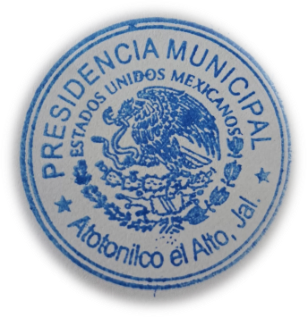 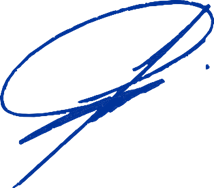                         RESPONSABLE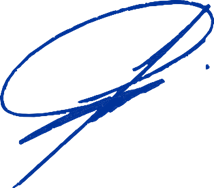                 DIRECTOR O JEFE                DIRECTOR O JEFE                DIRECTOR O JEFE                DIRECTOR O JEFEAUTORIZO OFICIO COMISIÓN Y/O SOLICITUD              OFICIO COMISIÓN Y/O SOLICITUD              OFICIO COMISIÓN Y/O SOLICITUD              OFICIO COMISIÓN Y/O SOLICITUD              OFICIO COMISIÓN Y/O SOLICITUD              OFICIO COMISIÓN Y/O SOLICITUD              OFICIO COMISIÓN Y/O SOLICITUD              FOLIOFOLIOFOLIOP.M.03/2022P.M.03/2022P.M.03/2022P.M.03/2022FECHAFECHAFECHAFECHAFECHAFECHADIA DIA DIA MES AÑO060606012022ENCARGADO DE LA COMISIÓN ENCARGADO DE LA COMISIÓN ENCARGADO DE LA COMISIÓN ENCARGADO DE LA COMISIÓN ENCARGADO DE LA COMISIÓN ENCARGADO DE LA COMISIÓN ENCARGADO DE LA COMISIÓN ENCARGADO DE LA COMISIÓN ENCARGADO DE LA COMISIÓN ENCARGADO DE LA COMISIÓN ENCARGADO DE LA COMISIÓN ENCARGADO DE LA COMISIÓN ENCARGADO DE LA COMISIÓN ENCARGADO DE LA COMISIÓN NOMBRE NOMBRE NOMBRE NOMBRE NOMBRE PUESTOPUESTOPUESTOPUESTOPUESTOPUESTOPUESTOPUESTOPUESTOLIC. JOSE AURELIO FONSECA OLIVARES LIC. JOSE AURELIO FONSECA OLIVARES LIC. JOSE AURELIO FONSECA OLIVARES LIC. JOSE AURELIO FONSECA OLIVARES LIC. JOSE AURELIO FONSECA OLIVARES PRESIDENTE MUNICIPALPRESIDENTE MUNICIPALPRESIDENTE MUNICIPALPRESIDENTE MUNICIPALPRESIDENTE MUNICIPALPRESIDENTE MUNICIPALPRESIDENTE MUNICIPALPRESIDENTE MUNICIPALPRESIDENTE MUNICIPALACOMPAÑANTES ACOMPAÑANTES ACOMPAÑANTES ACOMPAÑANTES ACOMPAÑANTES ACOMPAÑANTES ACOMPAÑANTES ACOMPAÑANTES ACOMPAÑANTES ACOMPAÑANTES ACOMPAÑANTES ACOMPAÑANTES ACOMPAÑANTES ACOMPAÑANTES NOMBRE NOMBRE NOMBRE NOMBRE NOMBRE PUESTOPUESTOLUGAR LUGAR LUGAR LUGAR LUGAR LUGAR LUGAR LIC. GUILLERMO ACEVES CAMARENALIC. GUILLERMO ACEVES CAMARENALIC. GUILLERMO ACEVES CAMARENALIC. GUILLERMO ACEVES CAMARENALIC. GUILLERMO ACEVES CAMARENASECRETARIO PARTICULAR SECRETARIO PARTICULAR GUADALAJARA, JALISCO.GUADALAJARA, JALISCO.GUADALAJARA, JALISCO.GUADALAJARA, JALISCO.GUADALAJARA, JALISCO.GUADALAJARA, JALISCO.GUADALAJARA, JALISCO.MOTIVO DE LA SALIDA (ITINERARIO, AGENDA Y RESULTADOS).MOTIVO DE LA SALIDA (ITINERARIO, AGENDA Y RESULTADOS).MOTIVO DE LA SALIDA (ITINERARIO, AGENDA Y RESULTADOS).MOTIVO DE LA SALIDA (ITINERARIO, AGENDA Y RESULTADOS).MOTIVO DE LA SALIDA (ITINERARIO, AGENDA Y RESULTADOS).MOTIVO DE LA SALIDA (ITINERARIO, AGENDA Y RESULTADOS).MOTIVO DE LA SALIDA (ITINERARIO, AGENDA Y RESULTADOS).MOTIVO DE LA SALIDA (ITINERARIO, AGENDA Y RESULTADOS).MOTIVO DE LA SALIDA (ITINERARIO, AGENDA Y RESULTADOS).MOTIVO DE LA SALIDA (ITINERARIO, AGENDA Y RESULTADOS).MOTIVO DE LA SALIDA (ITINERARIO, AGENDA Y RESULTADOS).MOTIVO DE LA SALIDA (ITINERARIO, AGENDA Y RESULTADOS).MOTIVO DE LA SALIDA (ITINERARIO, AGENDA Y RESULTADOS).MOTIVO DE LA SALIDA (ITINERARIO, AGENDA Y RESULTADOS).SE  ENTREGO DOCUMNENTACION EN SECRETARIA DE SALUD CON RELACION A LOS FUTUROS PROYECTOS  QUE SE GESTIONARAN PARA EL MUNICIPIO. LA SALIDA FUE A LAS 10:00 AM REGRESANDO A LAS 14:00 HORAS TENIENDO COMO RESULTADO CUMPLIR CON LA ENRREGA DE DOCUMENTACION EN TIEMPO Y FORMA . SE  ENTREGO DOCUMNENTACION EN SECRETARIA DE SALUD CON RELACION A LOS FUTUROS PROYECTOS  QUE SE GESTIONARAN PARA EL MUNICIPIO. LA SALIDA FUE A LAS 10:00 AM REGRESANDO A LAS 14:00 HORAS TENIENDO COMO RESULTADO CUMPLIR CON LA ENRREGA DE DOCUMENTACION EN TIEMPO Y FORMA . SE  ENTREGO DOCUMNENTACION EN SECRETARIA DE SALUD CON RELACION A LOS FUTUROS PROYECTOS  QUE SE GESTIONARAN PARA EL MUNICIPIO. LA SALIDA FUE A LAS 10:00 AM REGRESANDO A LAS 14:00 HORAS TENIENDO COMO RESULTADO CUMPLIR CON LA ENRREGA DE DOCUMENTACION EN TIEMPO Y FORMA . SE  ENTREGO DOCUMNENTACION EN SECRETARIA DE SALUD CON RELACION A LOS FUTUROS PROYECTOS  QUE SE GESTIONARAN PARA EL MUNICIPIO. LA SALIDA FUE A LAS 10:00 AM REGRESANDO A LAS 14:00 HORAS TENIENDO COMO RESULTADO CUMPLIR CON LA ENRREGA DE DOCUMENTACION EN TIEMPO Y FORMA . SE  ENTREGO DOCUMNENTACION EN SECRETARIA DE SALUD CON RELACION A LOS FUTUROS PROYECTOS  QUE SE GESTIONARAN PARA EL MUNICIPIO. LA SALIDA FUE A LAS 10:00 AM REGRESANDO A LAS 14:00 HORAS TENIENDO COMO RESULTADO CUMPLIR CON LA ENRREGA DE DOCUMENTACION EN TIEMPO Y FORMA . SE  ENTREGO DOCUMNENTACION EN SECRETARIA DE SALUD CON RELACION A LOS FUTUROS PROYECTOS  QUE SE GESTIONARAN PARA EL MUNICIPIO. LA SALIDA FUE A LAS 10:00 AM REGRESANDO A LAS 14:00 HORAS TENIENDO COMO RESULTADO CUMPLIR CON LA ENRREGA DE DOCUMENTACION EN TIEMPO Y FORMA . SE  ENTREGO DOCUMNENTACION EN SECRETARIA DE SALUD CON RELACION A LOS FUTUROS PROYECTOS  QUE SE GESTIONARAN PARA EL MUNICIPIO. LA SALIDA FUE A LAS 10:00 AM REGRESANDO A LAS 14:00 HORAS TENIENDO COMO RESULTADO CUMPLIR CON LA ENRREGA DE DOCUMENTACION EN TIEMPO Y FORMA . SE  ENTREGO DOCUMNENTACION EN SECRETARIA DE SALUD CON RELACION A LOS FUTUROS PROYECTOS  QUE SE GESTIONARAN PARA EL MUNICIPIO. LA SALIDA FUE A LAS 10:00 AM REGRESANDO A LAS 14:00 HORAS TENIENDO COMO RESULTADO CUMPLIR CON LA ENRREGA DE DOCUMENTACION EN TIEMPO Y FORMA . SE  ENTREGO DOCUMNENTACION EN SECRETARIA DE SALUD CON RELACION A LOS FUTUROS PROYECTOS  QUE SE GESTIONARAN PARA EL MUNICIPIO. LA SALIDA FUE A LAS 10:00 AM REGRESANDO A LAS 14:00 HORAS TENIENDO COMO RESULTADO CUMPLIR CON LA ENRREGA DE DOCUMENTACION EN TIEMPO Y FORMA . SE  ENTREGO DOCUMNENTACION EN SECRETARIA DE SALUD CON RELACION A LOS FUTUROS PROYECTOS  QUE SE GESTIONARAN PARA EL MUNICIPIO. LA SALIDA FUE A LAS 10:00 AM REGRESANDO A LAS 14:00 HORAS TENIENDO COMO RESULTADO CUMPLIR CON LA ENRREGA DE DOCUMENTACION EN TIEMPO Y FORMA . SE  ENTREGO DOCUMNENTACION EN SECRETARIA DE SALUD CON RELACION A LOS FUTUROS PROYECTOS  QUE SE GESTIONARAN PARA EL MUNICIPIO. LA SALIDA FUE A LAS 10:00 AM REGRESANDO A LAS 14:00 HORAS TENIENDO COMO RESULTADO CUMPLIR CON LA ENRREGA DE DOCUMENTACION EN TIEMPO Y FORMA . SE  ENTREGO DOCUMNENTACION EN SECRETARIA DE SALUD CON RELACION A LOS FUTUROS PROYECTOS  QUE SE GESTIONARAN PARA EL MUNICIPIO. LA SALIDA FUE A LAS 10:00 AM REGRESANDO A LAS 14:00 HORAS TENIENDO COMO RESULTADO CUMPLIR CON LA ENRREGA DE DOCUMENTACION EN TIEMPO Y FORMA . SE  ENTREGO DOCUMNENTACION EN SECRETARIA DE SALUD CON RELACION A LOS FUTUROS PROYECTOS  QUE SE GESTIONARAN PARA EL MUNICIPIO. LA SALIDA FUE A LAS 10:00 AM REGRESANDO A LAS 14:00 HORAS TENIENDO COMO RESULTADO CUMPLIR CON LA ENRREGA DE DOCUMENTACION EN TIEMPO Y FORMA . SE  ENTREGO DOCUMNENTACION EN SECRETARIA DE SALUD CON RELACION A LOS FUTUROS PROYECTOS  QUE SE GESTIONARAN PARA EL MUNICIPIO. LA SALIDA FUE A LAS 10:00 AM REGRESANDO A LAS 14:00 HORAS TENIENDO COMO RESULTADO CUMPLIR CON LA ENRREGA DE DOCUMENTACION EN TIEMPO Y FORMA . SE  ENTREGO DOCUMNENTACION EN SECRETARIA DE SALUD CON RELACION A LOS FUTUROS PROYECTOS  QUE SE GESTIONARAN PARA EL MUNICIPIO. LA SALIDA FUE A LAS 10:00 AM REGRESANDO A LAS 14:00 HORAS TENIENDO COMO RESULTADO CUMPLIR CON LA ENRREGA DE DOCUMENTACION EN TIEMPO Y FORMA . SE  ENTREGO DOCUMNENTACION EN SECRETARIA DE SALUD CON RELACION A LOS FUTUROS PROYECTOS  QUE SE GESTIONARAN PARA EL MUNICIPIO. LA SALIDA FUE A LAS 10:00 AM REGRESANDO A LAS 14:00 HORAS TENIENDO COMO RESULTADO CUMPLIR CON LA ENRREGA DE DOCUMENTACION EN TIEMPO Y FORMA . SE  ENTREGO DOCUMNENTACION EN SECRETARIA DE SALUD CON RELACION A LOS FUTUROS PROYECTOS  QUE SE GESTIONARAN PARA EL MUNICIPIO. LA SALIDA FUE A LAS 10:00 AM REGRESANDO A LAS 14:00 HORAS TENIENDO COMO RESULTADO CUMPLIR CON LA ENRREGA DE DOCUMENTACION EN TIEMPO Y FORMA . SE  ENTREGO DOCUMNENTACION EN SECRETARIA DE SALUD CON RELACION A LOS FUTUROS PROYECTOS  QUE SE GESTIONARAN PARA EL MUNICIPIO. LA SALIDA FUE A LAS 10:00 AM REGRESANDO A LAS 14:00 HORAS TENIENDO COMO RESULTADO CUMPLIR CON LA ENRREGA DE DOCUMENTACION EN TIEMPO Y FORMA . SE  ENTREGO DOCUMNENTACION EN SECRETARIA DE SALUD CON RELACION A LOS FUTUROS PROYECTOS  QUE SE GESTIONARAN PARA EL MUNICIPIO. LA SALIDA FUE A LAS 10:00 AM REGRESANDO A LAS 14:00 HORAS TENIENDO COMO RESULTADO CUMPLIR CON LA ENRREGA DE DOCUMENTACION EN TIEMPO Y FORMA . SE  ENTREGO DOCUMNENTACION EN SECRETARIA DE SALUD CON RELACION A LOS FUTUROS PROYECTOS  QUE SE GESTIONARAN PARA EL MUNICIPIO. LA SALIDA FUE A LAS 10:00 AM REGRESANDO A LAS 14:00 HORAS TENIENDO COMO RESULTADO CUMPLIR CON LA ENRREGA DE DOCUMENTACION EN TIEMPO Y FORMA . SE  ENTREGO DOCUMNENTACION EN SECRETARIA DE SALUD CON RELACION A LOS FUTUROS PROYECTOS  QUE SE GESTIONARAN PARA EL MUNICIPIO. LA SALIDA FUE A LAS 10:00 AM REGRESANDO A LAS 14:00 HORAS TENIENDO COMO RESULTADO CUMPLIR CON LA ENRREGA DE DOCUMENTACION EN TIEMPO Y FORMA . SE  ENTREGO DOCUMNENTACION EN SECRETARIA DE SALUD CON RELACION A LOS FUTUROS PROYECTOS  QUE SE GESTIONARAN PARA EL MUNICIPIO. LA SALIDA FUE A LAS 10:00 AM REGRESANDO A LAS 14:00 HORAS TENIENDO COMO RESULTADO CUMPLIR CON LA ENRREGA DE DOCUMENTACION EN TIEMPO Y FORMA . SE  ENTREGO DOCUMNENTACION EN SECRETARIA DE SALUD CON RELACION A LOS FUTUROS PROYECTOS  QUE SE GESTIONARAN PARA EL MUNICIPIO. LA SALIDA FUE A LAS 10:00 AM REGRESANDO A LAS 14:00 HORAS TENIENDO COMO RESULTADO CUMPLIR CON LA ENRREGA DE DOCUMENTACION EN TIEMPO Y FORMA . SE  ENTREGO DOCUMNENTACION EN SECRETARIA DE SALUD CON RELACION A LOS FUTUROS PROYECTOS  QUE SE GESTIONARAN PARA EL MUNICIPIO. LA SALIDA FUE A LAS 10:00 AM REGRESANDO A LAS 14:00 HORAS TENIENDO COMO RESULTADO CUMPLIR CON LA ENRREGA DE DOCUMENTACION EN TIEMPO Y FORMA . SE  ENTREGO DOCUMNENTACION EN SECRETARIA DE SALUD CON RELACION A LOS FUTUROS PROYECTOS  QUE SE GESTIONARAN PARA EL MUNICIPIO. LA SALIDA FUE A LAS 10:00 AM REGRESANDO A LAS 14:00 HORAS TENIENDO COMO RESULTADO CUMPLIR CON LA ENRREGA DE DOCUMENTACION EN TIEMPO Y FORMA . SE  ENTREGO DOCUMNENTACION EN SECRETARIA DE SALUD CON RELACION A LOS FUTUROS PROYECTOS  QUE SE GESTIONARAN PARA EL MUNICIPIO. LA SALIDA FUE A LAS 10:00 AM REGRESANDO A LAS 14:00 HORAS TENIENDO COMO RESULTADO CUMPLIR CON LA ENRREGA DE DOCUMENTACION EN TIEMPO Y FORMA . SE  ENTREGO DOCUMNENTACION EN SECRETARIA DE SALUD CON RELACION A LOS FUTUROS PROYECTOS  QUE SE GESTIONARAN PARA EL MUNICIPIO. LA SALIDA FUE A LAS 10:00 AM REGRESANDO A LAS 14:00 HORAS TENIENDO COMO RESULTADO CUMPLIR CON LA ENRREGA DE DOCUMENTACION EN TIEMPO Y FORMA . SE  ENTREGO DOCUMNENTACION EN SECRETARIA DE SALUD CON RELACION A LOS FUTUROS PROYECTOS  QUE SE GESTIONARAN PARA EL MUNICIPIO. LA SALIDA FUE A LAS 10:00 AM REGRESANDO A LAS 14:00 HORAS TENIENDO COMO RESULTADO CUMPLIR CON LA ENRREGA DE DOCUMENTACION EN TIEMPO Y FORMA . TRANSPORTETRANSPORTETRANSPORTETRANSPORTETRANSPORTETRANSPORTETRANSPORTETRANSPORTETRANSPORTETRANSPORTETRANSPORTETRANSPORTETRANSPORTETRANSPORTETIPO DE TRANSPORTETIPO DE TRANSPORTETIPO DE TRANSPORTETIPO DE TRANSPORTETIPO DE TRANSPORTEDESCRIPCIÓNDESCRIPCIÓNPLACASPLACASPLACASLT COMBUSTIBLELT COMBUSTIBLELT COMBUSTIBLELT COMBUSTIBLEAUTO OFICIALAUTO OFICIALAUTO OFICIALAUTO OFICIALAUTO OFICIALAUTO PARTICULARAUTO PARTICULARAUTO PARTICULARAUTO PARTICULARAUTO PARTICULARPICK UPPICK UPJKL-3041JKL-3041JKL-3041         50                     50                     50                     50            AUTO-BUSAUTO-BUSAUTO-BUSAUTO-BUSAUTO-BUSAVIÓNAVIÓNAVIÓNAVIÓNAVIÓNGASTOS GASTOS GASTOS GASTOS GASTOS GASTOS GASTOS GASTOS GASTOS GASTOS GASTOS GASTOS GASTOS GASTOS CONCEPTOCONCEPTOLUNES LUNES MARTESMARTESMIERCOLES MIERCOLES MIERCOLES JUEVESJUEVESVIERNES VIERNES COMIDAS COMIDAS CASETASCASETASTAXISTAXISOTROS OTROS TOTALES TOTALES  1,058.50 1,058.50                        RESPONSABLE                DIRECTOR O JEFE                DIRECTOR O JEFE                DIRECTOR O JEFE                DIRECTOR O JEFEAUTORIZO OFICIO COMISIÓN Y/O SOLICITUD              OFICIO COMISIÓN Y/O SOLICITUD              OFICIO COMISIÓN Y/O SOLICITUD              OFICIO COMISIÓN Y/O SOLICITUD              OFICIO COMISIÓN Y/O SOLICITUD              OFICIO COMISIÓN Y/O SOLICITUD              OFICIO COMISIÓN Y/O SOLICITUD              FOLIOFOLIOFOLIOP.M.14/2022P.M.14/2022P.M.14/2022P.M.14/2022FECHAFECHAFECHAFECHAFECHAFECHADIA DIA DIA MES AÑO040404022022ENCARGADO DE LA COMISIÓN ENCARGADO DE LA COMISIÓN ENCARGADO DE LA COMISIÓN ENCARGADO DE LA COMISIÓN ENCARGADO DE LA COMISIÓN ENCARGADO DE LA COMISIÓN ENCARGADO DE LA COMISIÓN ENCARGADO DE LA COMISIÓN ENCARGADO DE LA COMISIÓN ENCARGADO DE LA COMISIÓN ENCARGADO DE LA COMISIÓN ENCARGADO DE LA COMISIÓN ENCARGADO DE LA COMISIÓN ENCARGADO DE LA COMISIÓN NOMBRE NOMBRE NOMBRE NOMBRE NOMBRE PUESTOPUESTOPUESTOPUESTOPUESTOPUESTOPUESTOPUESTOPUESTOLIC. JOSE AURELIO FONSECA OLIVARES LIC. JOSE AURELIO FONSECA OLIVARES LIC. JOSE AURELIO FONSECA OLIVARES LIC. JOSE AURELIO FONSECA OLIVARES LIC. JOSE AURELIO FONSECA OLIVARES PRESIDENTE MUNICIPALPRESIDENTE MUNICIPALPRESIDENTE MUNICIPALPRESIDENTE MUNICIPALPRESIDENTE MUNICIPALPRESIDENTE MUNICIPALPRESIDENTE MUNICIPALPRESIDENTE MUNICIPALPRESIDENTE MUNICIPALACOMPAÑANTES ACOMPAÑANTES ACOMPAÑANTES ACOMPAÑANTES ACOMPAÑANTES ACOMPAÑANTES ACOMPAÑANTES ACOMPAÑANTES ACOMPAÑANTES ACOMPAÑANTES ACOMPAÑANTES ACOMPAÑANTES ACOMPAÑANTES ACOMPAÑANTES NOMBRE NOMBRE NOMBRE NOMBRE NOMBRE PUESTOPUESTOLUGAR LUGAR LUGAR LUGAR LUGAR LUGAR LUGAR LIC. GUILLERMO ACEVES CAMARENALIC. GUILLERMO ACEVES CAMARENALIC. GUILLERMO ACEVES CAMARENALIC. GUILLERMO ACEVES CAMARENALIC. GUILLERMO ACEVES CAMARENASECRETARIO PARTICULAR SECRETARIO PARTICULAR GUADALAJARA, JALISCO.GUADALAJARA, JALISCO.GUADALAJARA, JALISCO.GUADALAJARA, JALISCO.GUADALAJARA, JALISCO.GUADALAJARA, JALISCO.GUADALAJARA, JALISCO.MOTIVO DE LA SALIDA (ITINERARIO, AGENDA Y RESULTADOS).MOTIVO DE LA SALIDA (ITINERARIO, AGENDA Y RESULTADOS).MOTIVO DE LA SALIDA (ITINERARIO, AGENDA Y RESULTADOS).MOTIVO DE LA SALIDA (ITINERARIO, AGENDA Y RESULTADOS).MOTIVO DE LA SALIDA (ITINERARIO, AGENDA Y RESULTADOS).MOTIVO DE LA SALIDA (ITINERARIO, AGENDA Y RESULTADOS).MOTIVO DE LA SALIDA (ITINERARIO, AGENDA Y RESULTADOS).MOTIVO DE LA SALIDA (ITINERARIO, AGENDA Y RESULTADOS).MOTIVO DE LA SALIDA (ITINERARIO, AGENDA Y RESULTADOS).MOTIVO DE LA SALIDA (ITINERARIO, AGENDA Y RESULTADOS).MOTIVO DE LA SALIDA (ITINERARIO, AGENDA Y RESULTADOS).MOTIVO DE LA SALIDA (ITINERARIO, AGENDA Y RESULTADOS).MOTIVO DE LA SALIDA (ITINERARIO, AGENDA Y RESULTADOS).MOTIVO DE LA SALIDA (ITINERARIO, AGENDA Y RESULTADOS).SE  ENTREGO DOCUMENTACION EN   SECRETARIA DE TURISMO CON RELACION A LOS FUTUROS PROYECTOS  QUE SE GESTIONARAN PARA EL MUNICIPIO. LA SALIDA FUE A LAS 10:00 AM REGRESANDO A LAS 14:00 HORAS TENIENDO COMO RESULTADO CUMPLIR EN TIMEPO Y FORMA LA ENTREGA DE LA DOCUMENTACION. SE  ENTREGO DOCUMENTACION EN   SECRETARIA DE TURISMO CON RELACION A LOS FUTUROS PROYECTOS  QUE SE GESTIONARAN PARA EL MUNICIPIO. LA SALIDA FUE A LAS 10:00 AM REGRESANDO A LAS 14:00 HORAS TENIENDO COMO RESULTADO CUMPLIR EN TIMEPO Y FORMA LA ENTREGA DE LA DOCUMENTACION. SE  ENTREGO DOCUMENTACION EN   SECRETARIA DE TURISMO CON RELACION A LOS FUTUROS PROYECTOS  QUE SE GESTIONARAN PARA EL MUNICIPIO. LA SALIDA FUE A LAS 10:00 AM REGRESANDO A LAS 14:00 HORAS TENIENDO COMO RESULTADO CUMPLIR EN TIMEPO Y FORMA LA ENTREGA DE LA DOCUMENTACION. SE  ENTREGO DOCUMENTACION EN   SECRETARIA DE TURISMO CON RELACION A LOS FUTUROS PROYECTOS  QUE SE GESTIONARAN PARA EL MUNICIPIO. LA SALIDA FUE A LAS 10:00 AM REGRESANDO A LAS 14:00 HORAS TENIENDO COMO RESULTADO CUMPLIR EN TIMEPO Y FORMA LA ENTREGA DE LA DOCUMENTACION. SE  ENTREGO DOCUMENTACION EN   SECRETARIA DE TURISMO CON RELACION A LOS FUTUROS PROYECTOS  QUE SE GESTIONARAN PARA EL MUNICIPIO. LA SALIDA FUE A LAS 10:00 AM REGRESANDO A LAS 14:00 HORAS TENIENDO COMO RESULTADO CUMPLIR EN TIMEPO Y FORMA LA ENTREGA DE LA DOCUMENTACION. SE  ENTREGO DOCUMENTACION EN   SECRETARIA DE TURISMO CON RELACION A LOS FUTUROS PROYECTOS  QUE SE GESTIONARAN PARA EL MUNICIPIO. LA SALIDA FUE A LAS 10:00 AM REGRESANDO A LAS 14:00 HORAS TENIENDO COMO RESULTADO CUMPLIR EN TIMEPO Y FORMA LA ENTREGA DE LA DOCUMENTACION. SE  ENTREGO DOCUMENTACION EN   SECRETARIA DE TURISMO CON RELACION A LOS FUTUROS PROYECTOS  QUE SE GESTIONARAN PARA EL MUNICIPIO. LA SALIDA FUE A LAS 10:00 AM REGRESANDO A LAS 14:00 HORAS TENIENDO COMO RESULTADO CUMPLIR EN TIMEPO Y FORMA LA ENTREGA DE LA DOCUMENTACION. SE  ENTREGO DOCUMENTACION EN   SECRETARIA DE TURISMO CON RELACION A LOS FUTUROS PROYECTOS  QUE SE GESTIONARAN PARA EL MUNICIPIO. LA SALIDA FUE A LAS 10:00 AM REGRESANDO A LAS 14:00 HORAS TENIENDO COMO RESULTADO CUMPLIR EN TIMEPO Y FORMA LA ENTREGA DE LA DOCUMENTACION. SE  ENTREGO DOCUMENTACION EN   SECRETARIA DE TURISMO CON RELACION A LOS FUTUROS PROYECTOS  QUE SE GESTIONARAN PARA EL MUNICIPIO. LA SALIDA FUE A LAS 10:00 AM REGRESANDO A LAS 14:00 HORAS TENIENDO COMO RESULTADO CUMPLIR EN TIMEPO Y FORMA LA ENTREGA DE LA DOCUMENTACION. SE  ENTREGO DOCUMENTACION EN   SECRETARIA DE TURISMO CON RELACION A LOS FUTUROS PROYECTOS  QUE SE GESTIONARAN PARA EL MUNICIPIO. LA SALIDA FUE A LAS 10:00 AM REGRESANDO A LAS 14:00 HORAS TENIENDO COMO RESULTADO CUMPLIR EN TIMEPO Y FORMA LA ENTREGA DE LA DOCUMENTACION. SE  ENTREGO DOCUMENTACION EN   SECRETARIA DE TURISMO CON RELACION A LOS FUTUROS PROYECTOS  QUE SE GESTIONARAN PARA EL MUNICIPIO. LA SALIDA FUE A LAS 10:00 AM REGRESANDO A LAS 14:00 HORAS TENIENDO COMO RESULTADO CUMPLIR EN TIMEPO Y FORMA LA ENTREGA DE LA DOCUMENTACION. SE  ENTREGO DOCUMENTACION EN   SECRETARIA DE TURISMO CON RELACION A LOS FUTUROS PROYECTOS  QUE SE GESTIONARAN PARA EL MUNICIPIO. LA SALIDA FUE A LAS 10:00 AM REGRESANDO A LAS 14:00 HORAS TENIENDO COMO RESULTADO CUMPLIR EN TIMEPO Y FORMA LA ENTREGA DE LA DOCUMENTACION. SE  ENTREGO DOCUMENTACION EN   SECRETARIA DE TURISMO CON RELACION A LOS FUTUROS PROYECTOS  QUE SE GESTIONARAN PARA EL MUNICIPIO. LA SALIDA FUE A LAS 10:00 AM REGRESANDO A LAS 14:00 HORAS TENIENDO COMO RESULTADO CUMPLIR EN TIMEPO Y FORMA LA ENTREGA DE LA DOCUMENTACION. SE  ENTREGO DOCUMENTACION EN   SECRETARIA DE TURISMO CON RELACION A LOS FUTUROS PROYECTOS  QUE SE GESTIONARAN PARA EL MUNICIPIO. LA SALIDA FUE A LAS 10:00 AM REGRESANDO A LAS 14:00 HORAS TENIENDO COMO RESULTADO CUMPLIR EN TIMEPO Y FORMA LA ENTREGA DE LA DOCUMENTACION. SE  ENTREGO DOCUMENTACION EN   SECRETARIA DE TURISMO CON RELACION A LOS FUTUROS PROYECTOS  QUE SE GESTIONARAN PARA EL MUNICIPIO. LA SALIDA FUE A LAS 10:00 AM REGRESANDO A LAS 14:00 HORAS TENIENDO COMO RESULTADO CUMPLIR EN TIMEPO Y FORMA LA ENTREGA DE LA DOCUMENTACION. SE  ENTREGO DOCUMENTACION EN   SECRETARIA DE TURISMO CON RELACION A LOS FUTUROS PROYECTOS  QUE SE GESTIONARAN PARA EL MUNICIPIO. LA SALIDA FUE A LAS 10:00 AM REGRESANDO A LAS 14:00 HORAS TENIENDO COMO RESULTADO CUMPLIR EN TIMEPO Y FORMA LA ENTREGA DE LA DOCUMENTACION. SE  ENTREGO DOCUMENTACION EN   SECRETARIA DE TURISMO CON RELACION A LOS FUTUROS PROYECTOS  QUE SE GESTIONARAN PARA EL MUNICIPIO. LA SALIDA FUE A LAS 10:00 AM REGRESANDO A LAS 14:00 HORAS TENIENDO COMO RESULTADO CUMPLIR EN TIMEPO Y FORMA LA ENTREGA DE LA DOCUMENTACION. SE  ENTREGO DOCUMENTACION EN   SECRETARIA DE TURISMO CON RELACION A LOS FUTUROS PROYECTOS  QUE SE GESTIONARAN PARA EL MUNICIPIO. LA SALIDA FUE A LAS 10:00 AM REGRESANDO A LAS 14:00 HORAS TENIENDO COMO RESULTADO CUMPLIR EN TIMEPO Y FORMA LA ENTREGA DE LA DOCUMENTACION. SE  ENTREGO DOCUMENTACION EN   SECRETARIA DE TURISMO CON RELACION A LOS FUTUROS PROYECTOS  QUE SE GESTIONARAN PARA EL MUNICIPIO. LA SALIDA FUE A LAS 10:00 AM REGRESANDO A LAS 14:00 HORAS TENIENDO COMO RESULTADO CUMPLIR EN TIMEPO Y FORMA LA ENTREGA DE LA DOCUMENTACION. SE  ENTREGO DOCUMENTACION EN   SECRETARIA DE TURISMO CON RELACION A LOS FUTUROS PROYECTOS  QUE SE GESTIONARAN PARA EL MUNICIPIO. LA SALIDA FUE A LAS 10:00 AM REGRESANDO A LAS 14:00 HORAS TENIENDO COMO RESULTADO CUMPLIR EN TIMEPO Y FORMA LA ENTREGA DE LA DOCUMENTACION. SE  ENTREGO DOCUMENTACION EN   SECRETARIA DE TURISMO CON RELACION A LOS FUTUROS PROYECTOS  QUE SE GESTIONARAN PARA EL MUNICIPIO. LA SALIDA FUE A LAS 10:00 AM REGRESANDO A LAS 14:00 HORAS TENIENDO COMO RESULTADO CUMPLIR EN TIMEPO Y FORMA LA ENTREGA DE LA DOCUMENTACION. SE  ENTREGO DOCUMENTACION EN   SECRETARIA DE TURISMO CON RELACION A LOS FUTUROS PROYECTOS  QUE SE GESTIONARAN PARA EL MUNICIPIO. LA SALIDA FUE A LAS 10:00 AM REGRESANDO A LAS 14:00 HORAS TENIENDO COMO RESULTADO CUMPLIR EN TIMEPO Y FORMA LA ENTREGA DE LA DOCUMENTACION. SE  ENTREGO DOCUMENTACION EN   SECRETARIA DE TURISMO CON RELACION A LOS FUTUROS PROYECTOS  QUE SE GESTIONARAN PARA EL MUNICIPIO. LA SALIDA FUE A LAS 10:00 AM REGRESANDO A LAS 14:00 HORAS TENIENDO COMO RESULTADO CUMPLIR EN TIMEPO Y FORMA LA ENTREGA DE LA DOCUMENTACION. SE  ENTREGO DOCUMENTACION EN   SECRETARIA DE TURISMO CON RELACION A LOS FUTUROS PROYECTOS  QUE SE GESTIONARAN PARA EL MUNICIPIO. LA SALIDA FUE A LAS 10:00 AM REGRESANDO A LAS 14:00 HORAS TENIENDO COMO RESULTADO CUMPLIR EN TIMEPO Y FORMA LA ENTREGA DE LA DOCUMENTACION. SE  ENTREGO DOCUMENTACION EN   SECRETARIA DE TURISMO CON RELACION A LOS FUTUROS PROYECTOS  QUE SE GESTIONARAN PARA EL MUNICIPIO. LA SALIDA FUE A LAS 10:00 AM REGRESANDO A LAS 14:00 HORAS TENIENDO COMO RESULTADO CUMPLIR EN TIMEPO Y FORMA LA ENTREGA DE LA DOCUMENTACION. SE  ENTREGO DOCUMENTACION EN   SECRETARIA DE TURISMO CON RELACION A LOS FUTUROS PROYECTOS  QUE SE GESTIONARAN PARA EL MUNICIPIO. LA SALIDA FUE A LAS 10:00 AM REGRESANDO A LAS 14:00 HORAS TENIENDO COMO RESULTADO CUMPLIR EN TIMEPO Y FORMA LA ENTREGA DE LA DOCUMENTACION. SE  ENTREGO DOCUMENTACION EN   SECRETARIA DE TURISMO CON RELACION A LOS FUTUROS PROYECTOS  QUE SE GESTIONARAN PARA EL MUNICIPIO. LA SALIDA FUE A LAS 10:00 AM REGRESANDO A LAS 14:00 HORAS TENIENDO COMO RESULTADO CUMPLIR EN TIMEPO Y FORMA LA ENTREGA DE LA DOCUMENTACION. SE  ENTREGO DOCUMENTACION EN   SECRETARIA DE TURISMO CON RELACION A LOS FUTUROS PROYECTOS  QUE SE GESTIONARAN PARA EL MUNICIPIO. LA SALIDA FUE A LAS 10:00 AM REGRESANDO A LAS 14:00 HORAS TENIENDO COMO RESULTADO CUMPLIR EN TIMEPO Y FORMA LA ENTREGA DE LA DOCUMENTACION. TRANSPORTETRANSPORTETRANSPORTETRANSPORTETRANSPORTETRANSPORTETRANSPORTETRANSPORTETRANSPORTETRANSPORTETRANSPORTETRANSPORTETRANSPORTETRANSPORTETIPO DE TRANSPORTETIPO DE TRANSPORTETIPO DE TRANSPORTETIPO DE TRANSPORTETIPO DE TRANSPORTEDESCRIPCIÓNDESCRIPCIÓNPLACASPLACASPLACASLT COMBUSTIBLELT COMBUSTIBLELT COMBUSTIBLELT COMBUSTIBLEAUTO OFICIALAUTO OFICIALAUTO OFICIALAUTO OFICIALAUTO OFICIALAUTO PARTICULARAUTO PARTICULARAUTO PARTICULARAUTO PARTICULARAUTO PARTICULARPICK UPPICK UPJU-11541JU-11541JU-11541         40         40         40         40AUTO-BUSAUTO-BUSAUTO-BUSAUTO-BUSAUTO-BUSAVIÓNAVIÓNAVIÓNAVIÓNAVIÓNGASTOS GASTOS GASTOS GASTOS GASTOS GASTOS GASTOS GASTOS GASTOS GASTOS GASTOS GASTOS GASTOS GASTOS CONCEPTOCONCEPTOLUNES LUNES MARTESMARTESMIERCOLES MIERCOLES MIERCOLES JUEVESJUEVESVIERNES VIERNES COMIDAS COMIDAS CASETASCASETASTAXISTAXISOTROS OTROS TOTALES TOTALES 868.40868.40                        RESPONSABLE                DIRECTOR O JEFE                DIRECTOR O JEFE                DIRECTOR O JEFE                DIRECTOR O JEFEAUTORIZO OFICIO COMISIÓN Y/O SOLICITUD              OFICIO COMISIÓN Y/O SOLICITUD              OFICIO COMISIÓN Y/O SOLICITUD              OFICIO COMISIÓN Y/O SOLICITUD              OFICIO COMISIÓN Y/O SOLICITUD              OFICIO COMISIÓN Y/O SOLICITUD              OFICIO COMISIÓN Y/O SOLICITUD              FOLIOFOLIOFOLIOP.M.027/2022P.M.027/2022P.M.027/2022P.M.027/2022FECHAFECHAFECHAFECHAFECHAFECHADIA DIA DIA MES AÑO282828032022ENCARGADO DE LA COMISIÓN ENCARGADO DE LA COMISIÓN ENCARGADO DE LA COMISIÓN ENCARGADO DE LA COMISIÓN ENCARGADO DE LA COMISIÓN ENCARGADO DE LA COMISIÓN ENCARGADO DE LA COMISIÓN ENCARGADO DE LA COMISIÓN ENCARGADO DE LA COMISIÓN ENCARGADO DE LA COMISIÓN ENCARGADO DE LA COMISIÓN ENCARGADO DE LA COMISIÓN ENCARGADO DE LA COMISIÓN ENCARGADO DE LA COMISIÓN NOMBRE NOMBRE NOMBRE NOMBRE NOMBRE PUESTOPUESTOPUESTOPUESTOPUESTOPUESTOPUESTOPUESTOPUESTOLIC. JOSE AURELIO FONSECA OLIVARES LIC. JOSE AURELIO FONSECA OLIVARES LIC. JOSE AURELIO FONSECA OLIVARES LIC. JOSE AURELIO FONSECA OLIVARES LIC. JOSE AURELIO FONSECA OLIVARES PRESIDENTE MUNICIPALPRESIDENTE MUNICIPALPRESIDENTE MUNICIPALPRESIDENTE MUNICIPALPRESIDENTE MUNICIPALPRESIDENTE MUNICIPALPRESIDENTE MUNICIPALPRESIDENTE MUNICIPALPRESIDENTE MUNICIPALACOMPAÑANTES ACOMPAÑANTES ACOMPAÑANTES ACOMPAÑANTES ACOMPAÑANTES ACOMPAÑANTES ACOMPAÑANTES ACOMPAÑANTES ACOMPAÑANTES ACOMPAÑANTES ACOMPAÑANTES ACOMPAÑANTES ACOMPAÑANTES ACOMPAÑANTES NOMBRE NOMBRE NOMBRE NOMBRE NOMBRE PUESTOPUESTOLUGAR LUGAR LUGAR LUGAR LUGAR LUGAR LUGAR LIC. GUILLERMO ACEVES CAMARENALIC. GUILLERMO ACEVES CAMARENALIC. GUILLERMO ACEVES CAMARENALIC. GUILLERMO ACEVES CAMARENALIC. GUILLERMO ACEVES CAMARENASECRETARIO PARTICULAR SECRETARIO PARTICULAR OCOTLÁN, JALISCO.OCOTLÁN, JALISCO.OCOTLÁN, JALISCO.OCOTLÁN, JALISCO.OCOTLÁN, JALISCO.OCOTLÁN, JALISCO.OCOTLÁN, JALISCO.MOTIVO DE LA SALIDA (ITINERARIO, AGENDA Y RESULTADOS).MOTIVO DE LA SALIDA (ITINERARIO, AGENDA Y RESULTADOS).MOTIVO DE LA SALIDA (ITINERARIO, AGENDA Y RESULTADOS).MOTIVO DE LA SALIDA (ITINERARIO, AGENDA Y RESULTADOS).MOTIVO DE LA SALIDA (ITINERARIO, AGENDA Y RESULTADOS).MOTIVO DE LA SALIDA (ITINERARIO, AGENDA Y RESULTADOS).MOTIVO DE LA SALIDA (ITINERARIO, AGENDA Y RESULTADOS).MOTIVO DE LA SALIDA (ITINERARIO, AGENDA Y RESULTADOS).MOTIVO DE LA SALIDA (ITINERARIO, AGENDA Y RESULTADOS).MOTIVO DE LA SALIDA (ITINERARIO, AGENDA Y RESULTADOS).MOTIVO DE LA SALIDA (ITINERARIO, AGENDA Y RESULTADOS).MOTIVO DE LA SALIDA (ITINERARIO, AGENDA Y RESULTADOS).MOTIVO DE LA SALIDA (ITINERARIO, AGENDA Y RESULTADOS).MOTIVO DE LA SALIDA (ITINERARIO, AGENDA Y RESULTADOS).CITA DE TRABAJO EN CENTRO UNIVERSITARIO DE LA CIENEGA CON REGIDOR DE DEPORTE Y DE LA JUVENTUD. LA SALIDA FUE A LAS 10:00 AM REGRESANDO A LAS 14:00 HORAS TENIENDO COMO RESULTADO CUMPLIR CON EL ITINERARIO Y HORA ACORDADA PARA LA REUNION. CITA DE TRABAJO EN CENTRO UNIVERSITARIO DE LA CIENEGA CON REGIDOR DE DEPORTE Y DE LA JUVENTUD. LA SALIDA FUE A LAS 10:00 AM REGRESANDO A LAS 14:00 HORAS TENIENDO COMO RESULTADO CUMPLIR CON EL ITINERARIO Y HORA ACORDADA PARA LA REUNION. CITA DE TRABAJO EN CENTRO UNIVERSITARIO DE LA CIENEGA CON REGIDOR DE DEPORTE Y DE LA JUVENTUD. LA SALIDA FUE A LAS 10:00 AM REGRESANDO A LAS 14:00 HORAS TENIENDO COMO RESULTADO CUMPLIR CON EL ITINERARIO Y HORA ACORDADA PARA LA REUNION. CITA DE TRABAJO EN CENTRO UNIVERSITARIO DE LA CIENEGA CON REGIDOR DE DEPORTE Y DE LA JUVENTUD. LA SALIDA FUE A LAS 10:00 AM REGRESANDO A LAS 14:00 HORAS TENIENDO COMO RESULTADO CUMPLIR CON EL ITINERARIO Y HORA ACORDADA PARA LA REUNION. CITA DE TRABAJO EN CENTRO UNIVERSITARIO DE LA CIENEGA CON REGIDOR DE DEPORTE Y DE LA JUVENTUD. LA SALIDA FUE A LAS 10:00 AM REGRESANDO A LAS 14:00 HORAS TENIENDO COMO RESULTADO CUMPLIR CON EL ITINERARIO Y HORA ACORDADA PARA LA REUNION. CITA DE TRABAJO EN CENTRO UNIVERSITARIO DE LA CIENEGA CON REGIDOR DE DEPORTE Y DE LA JUVENTUD. LA SALIDA FUE A LAS 10:00 AM REGRESANDO A LAS 14:00 HORAS TENIENDO COMO RESULTADO CUMPLIR CON EL ITINERARIO Y HORA ACORDADA PARA LA REUNION. CITA DE TRABAJO EN CENTRO UNIVERSITARIO DE LA CIENEGA CON REGIDOR DE DEPORTE Y DE LA JUVENTUD. LA SALIDA FUE A LAS 10:00 AM REGRESANDO A LAS 14:00 HORAS TENIENDO COMO RESULTADO CUMPLIR CON EL ITINERARIO Y HORA ACORDADA PARA LA REUNION. CITA DE TRABAJO EN CENTRO UNIVERSITARIO DE LA CIENEGA CON REGIDOR DE DEPORTE Y DE LA JUVENTUD. LA SALIDA FUE A LAS 10:00 AM REGRESANDO A LAS 14:00 HORAS TENIENDO COMO RESULTADO CUMPLIR CON EL ITINERARIO Y HORA ACORDADA PARA LA REUNION. CITA DE TRABAJO EN CENTRO UNIVERSITARIO DE LA CIENEGA CON REGIDOR DE DEPORTE Y DE LA JUVENTUD. LA SALIDA FUE A LAS 10:00 AM REGRESANDO A LAS 14:00 HORAS TENIENDO COMO RESULTADO CUMPLIR CON EL ITINERARIO Y HORA ACORDADA PARA LA REUNION. CITA DE TRABAJO EN CENTRO UNIVERSITARIO DE LA CIENEGA CON REGIDOR DE DEPORTE Y DE LA JUVENTUD. LA SALIDA FUE A LAS 10:00 AM REGRESANDO A LAS 14:00 HORAS TENIENDO COMO RESULTADO CUMPLIR CON EL ITINERARIO Y HORA ACORDADA PARA LA REUNION. CITA DE TRABAJO EN CENTRO UNIVERSITARIO DE LA CIENEGA CON REGIDOR DE DEPORTE Y DE LA JUVENTUD. LA SALIDA FUE A LAS 10:00 AM REGRESANDO A LAS 14:00 HORAS TENIENDO COMO RESULTADO CUMPLIR CON EL ITINERARIO Y HORA ACORDADA PARA LA REUNION. CITA DE TRABAJO EN CENTRO UNIVERSITARIO DE LA CIENEGA CON REGIDOR DE DEPORTE Y DE LA JUVENTUD. LA SALIDA FUE A LAS 10:00 AM REGRESANDO A LAS 14:00 HORAS TENIENDO COMO RESULTADO CUMPLIR CON EL ITINERARIO Y HORA ACORDADA PARA LA REUNION. CITA DE TRABAJO EN CENTRO UNIVERSITARIO DE LA CIENEGA CON REGIDOR DE DEPORTE Y DE LA JUVENTUD. LA SALIDA FUE A LAS 10:00 AM REGRESANDO A LAS 14:00 HORAS TENIENDO COMO RESULTADO CUMPLIR CON EL ITINERARIO Y HORA ACORDADA PARA LA REUNION. CITA DE TRABAJO EN CENTRO UNIVERSITARIO DE LA CIENEGA CON REGIDOR DE DEPORTE Y DE LA JUVENTUD. LA SALIDA FUE A LAS 10:00 AM REGRESANDO A LAS 14:00 HORAS TENIENDO COMO RESULTADO CUMPLIR CON EL ITINERARIO Y HORA ACORDADA PARA LA REUNION. CITA DE TRABAJO EN CENTRO UNIVERSITARIO DE LA CIENEGA CON REGIDOR DE DEPORTE Y DE LA JUVENTUD. LA SALIDA FUE A LAS 10:00 AM REGRESANDO A LAS 14:00 HORAS TENIENDO COMO RESULTADO CUMPLIR CON EL ITINERARIO Y HORA ACORDADA PARA LA REUNION. CITA DE TRABAJO EN CENTRO UNIVERSITARIO DE LA CIENEGA CON REGIDOR DE DEPORTE Y DE LA JUVENTUD. LA SALIDA FUE A LAS 10:00 AM REGRESANDO A LAS 14:00 HORAS TENIENDO COMO RESULTADO CUMPLIR CON EL ITINERARIO Y HORA ACORDADA PARA LA REUNION. CITA DE TRABAJO EN CENTRO UNIVERSITARIO DE LA CIENEGA CON REGIDOR DE DEPORTE Y DE LA JUVENTUD. LA SALIDA FUE A LAS 10:00 AM REGRESANDO A LAS 14:00 HORAS TENIENDO COMO RESULTADO CUMPLIR CON EL ITINERARIO Y HORA ACORDADA PARA LA REUNION. CITA DE TRABAJO EN CENTRO UNIVERSITARIO DE LA CIENEGA CON REGIDOR DE DEPORTE Y DE LA JUVENTUD. LA SALIDA FUE A LAS 10:00 AM REGRESANDO A LAS 14:00 HORAS TENIENDO COMO RESULTADO CUMPLIR CON EL ITINERARIO Y HORA ACORDADA PARA LA REUNION. CITA DE TRABAJO EN CENTRO UNIVERSITARIO DE LA CIENEGA CON REGIDOR DE DEPORTE Y DE LA JUVENTUD. LA SALIDA FUE A LAS 10:00 AM REGRESANDO A LAS 14:00 HORAS TENIENDO COMO RESULTADO CUMPLIR CON EL ITINERARIO Y HORA ACORDADA PARA LA REUNION. CITA DE TRABAJO EN CENTRO UNIVERSITARIO DE LA CIENEGA CON REGIDOR DE DEPORTE Y DE LA JUVENTUD. LA SALIDA FUE A LAS 10:00 AM REGRESANDO A LAS 14:00 HORAS TENIENDO COMO RESULTADO CUMPLIR CON EL ITINERARIO Y HORA ACORDADA PARA LA REUNION. CITA DE TRABAJO EN CENTRO UNIVERSITARIO DE LA CIENEGA CON REGIDOR DE DEPORTE Y DE LA JUVENTUD. LA SALIDA FUE A LAS 10:00 AM REGRESANDO A LAS 14:00 HORAS TENIENDO COMO RESULTADO CUMPLIR CON EL ITINERARIO Y HORA ACORDADA PARA LA REUNION. CITA DE TRABAJO EN CENTRO UNIVERSITARIO DE LA CIENEGA CON REGIDOR DE DEPORTE Y DE LA JUVENTUD. LA SALIDA FUE A LAS 10:00 AM REGRESANDO A LAS 14:00 HORAS TENIENDO COMO RESULTADO CUMPLIR CON EL ITINERARIO Y HORA ACORDADA PARA LA REUNION. CITA DE TRABAJO EN CENTRO UNIVERSITARIO DE LA CIENEGA CON REGIDOR DE DEPORTE Y DE LA JUVENTUD. LA SALIDA FUE A LAS 10:00 AM REGRESANDO A LAS 14:00 HORAS TENIENDO COMO RESULTADO CUMPLIR CON EL ITINERARIO Y HORA ACORDADA PARA LA REUNION. CITA DE TRABAJO EN CENTRO UNIVERSITARIO DE LA CIENEGA CON REGIDOR DE DEPORTE Y DE LA JUVENTUD. LA SALIDA FUE A LAS 10:00 AM REGRESANDO A LAS 14:00 HORAS TENIENDO COMO RESULTADO CUMPLIR CON EL ITINERARIO Y HORA ACORDADA PARA LA REUNION. CITA DE TRABAJO EN CENTRO UNIVERSITARIO DE LA CIENEGA CON REGIDOR DE DEPORTE Y DE LA JUVENTUD. LA SALIDA FUE A LAS 10:00 AM REGRESANDO A LAS 14:00 HORAS TENIENDO COMO RESULTADO CUMPLIR CON EL ITINERARIO Y HORA ACORDADA PARA LA REUNION. CITA DE TRABAJO EN CENTRO UNIVERSITARIO DE LA CIENEGA CON REGIDOR DE DEPORTE Y DE LA JUVENTUD. LA SALIDA FUE A LAS 10:00 AM REGRESANDO A LAS 14:00 HORAS TENIENDO COMO RESULTADO CUMPLIR CON EL ITINERARIO Y HORA ACORDADA PARA LA REUNION. CITA DE TRABAJO EN CENTRO UNIVERSITARIO DE LA CIENEGA CON REGIDOR DE DEPORTE Y DE LA JUVENTUD. LA SALIDA FUE A LAS 10:00 AM REGRESANDO A LAS 14:00 HORAS TENIENDO COMO RESULTADO CUMPLIR CON EL ITINERARIO Y HORA ACORDADA PARA LA REUNION. CITA DE TRABAJO EN CENTRO UNIVERSITARIO DE LA CIENEGA CON REGIDOR DE DEPORTE Y DE LA JUVENTUD. LA SALIDA FUE A LAS 10:00 AM REGRESANDO A LAS 14:00 HORAS TENIENDO COMO RESULTADO CUMPLIR CON EL ITINERARIO Y HORA ACORDADA PARA LA REUNION. TRANSPORTETRANSPORTETRANSPORTETRANSPORTETRANSPORTETRANSPORTETRANSPORTETRANSPORTETRANSPORTETRANSPORTETRANSPORTETRANSPORTETRANSPORTETRANSPORTETIPO DE TRANSPORTETIPO DE TRANSPORTETIPO DE TRANSPORTETIPO DE TRANSPORTETIPO DE TRANSPORTEDESCRIPCIÓNDESCRIPCIÓNPLACASPLACASPLACASLT COMBUSTIBLELT COMBUSTIBLELT COMBUSTIBLELT COMBUSTIBLEAUTO OFICIALAUTO OFICIALAUTO OFICIALAUTO OFICIALAUTO OFICIALAUTO PARTICULARAUTO PARTICULARAUTO PARTICULARAUTO PARTICULARAUTO PARTICULAR----------------  JRW-1657  JRW-1657  JRW-165730303030AUTO-BUSAUTO-BUSAUTO-BUSAUTO-BUSAUTO-BUSAVIÓNAVIÓNAVIÓNAVIÓNAVIÓNGASTOS GASTOS GASTOS GASTOS GASTOS GASTOS GASTOS GASTOS GASTOS GASTOS GASTOS GASTOS GASTOS GASTOS CONCEPTOCONCEPTOLUNES LUNES MARTESMARTESMIERCOLES MIERCOLES MIERCOLES JUEVESJUEVESVIERNES VIERNES COMIDAS COMIDAS CASETASCASETASTAXISTAXISOTROS OTROS TOTALES TOTALES  651.30 651.30                        RESPONSABLE                DIRECTOR O JEFE                DIRECTOR O JEFE                DIRECTOR O JEFE                DIRECTOR O JEFEAUTORIZO OFICIO COMISIÓN Y/O SOLICITUD              OFICIO COMISIÓN Y/O SOLICITUD              OFICIO COMISIÓN Y/O SOLICITUD              OFICIO COMISIÓN Y/O SOLICITUD              OFICIO COMISIÓN Y/O SOLICITUD              OFICIO COMISIÓN Y/O SOLICITUD              OFICIO COMISIÓN Y/O SOLICITUD              FOLIOFOLIOFOLIOP.M.030/2022P.M.030/2022P.M.030/2022P.M.030/2022FECHAFECHAFECHAFECHAFECHAFECHADIA DIA DIA MES AÑO040404042022ENCARGADO DE LA COMISIÓN ENCARGADO DE LA COMISIÓN ENCARGADO DE LA COMISIÓN ENCARGADO DE LA COMISIÓN ENCARGADO DE LA COMISIÓN ENCARGADO DE LA COMISIÓN ENCARGADO DE LA COMISIÓN ENCARGADO DE LA COMISIÓN ENCARGADO DE LA COMISIÓN ENCARGADO DE LA COMISIÓN ENCARGADO DE LA COMISIÓN ENCARGADO DE LA COMISIÓN ENCARGADO DE LA COMISIÓN ENCARGADO DE LA COMISIÓN NOMBRE NOMBRE NOMBRE NOMBRE NOMBRE PUESTOPUESTOPUESTOPUESTOPUESTOPUESTOPUESTOPUESTOPUESTOLIC. JOSE AURELIO FONSECA OLIVARES LIC. JOSE AURELIO FONSECA OLIVARES LIC. JOSE AURELIO FONSECA OLIVARES LIC. JOSE AURELIO FONSECA OLIVARES LIC. JOSE AURELIO FONSECA OLIVARES PRESIDENTE MUNICIPALPRESIDENTE MUNICIPALPRESIDENTE MUNICIPALPRESIDENTE MUNICIPALPRESIDENTE MUNICIPALPRESIDENTE MUNICIPALPRESIDENTE MUNICIPALPRESIDENTE MUNICIPALPRESIDENTE MUNICIPALACOMPAÑANTES ACOMPAÑANTES ACOMPAÑANTES ACOMPAÑANTES ACOMPAÑANTES ACOMPAÑANTES ACOMPAÑANTES ACOMPAÑANTES ACOMPAÑANTES ACOMPAÑANTES ACOMPAÑANTES ACOMPAÑANTES ACOMPAÑANTES ACOMPAÑANTES NOMBRE NOMBRE NOMBRE NOMBRE NOMBRE PUESTOPUESTOLUGAR LUGAR LUGAR LUGAR LUGAR LUGAR LUGAR LIC. GUILLERMO ACEVES CAMARENALIC. GUILLERMO ACEVES CAMARENALIC. GUILLERMO ACEVES CAMARENALIC. GUILLERMO ACEVES CAMARENALIC. GUILLERMO ACEVES CAMARENASECRETARIO PARTICULAR SECRETARIO PARTICULAR GUADALAJARA, JALISCO.GUADALAJARA, JALISCO.GUADALAJARA, JALISCO.GUADALAJARA, JALISCO.GUADALAJARA, JALISCO.GUADALAJARA, JALISCO.GUADALAJARA, JALISCO.MOTIVO DE LA SALIDA (ITINERARIO, AGENDA Y RESULTADOS).MOTIVO DE LA SALIDA (ITINERARIO, AGENDA Y RESULTADOS).MOTIVO DE LA SALIDA (ITINERARIO, AGENDA Y RESULTADOS).MOTIVO DE LA SALIDA (ITINERARIO, AGENDA Y RESULTADOS).MOTIVO DE LA SALIDA (ITINERARIO, AGENDA Y RESULTADOS).MOTIVO DE LA SALIDA (ITINERARIO, AGENDA Y RESULTADOS).MOTIVO DE LA SALIDA (ITINERARIO, AGENDA Y RESULTADOS).MOTIVO DE LA SALIDA (ITINERARIO, AGENDA Y RESULTADOS).MOTIVO DE LA SALIDA (ITINERARIO, AGENDA Y RESULTADOS).MOTIVO DE LA SALIDA (ITINERARIO, AGENDA Y RESULTADOS).MOTIVO DE LA SALIDA (ITINERARIO, AGENDA Y RESULTADOS).MOTIVO DE LA SALIDA (ITINERARIO, AGENDA Y RESULTADOS).MOTIVO DE LA SALIDA (ITINERARIO, AGENDA Y RESULTADOS).MOTIVO DE LA SALIDA (ITINERARIO, AGENDA Y RESULTADOS).SE  ENTREGO DOCUMENTACION EN SECRETARIA DE SALUD CON RELACION A LOS FUTUROS PROYECTOS  QUE SE GESTIONARAN PARA EL MUNICIPIO. LA SALIDA FUE A LAS 07:00 AM REGRESANDO A LAS 14:00 HORAS TENIENDO COMO RESULTADO CUMPLIR CON EL ITINERARIO Y HORA ACORDADA PARA LA REUNION. SE  ENTREGO DOCUMENTACION EN SECRETARIA DE SALUD CON RELACION A LOS FUTUROS PROYECTOS  QUE SE GESTIONARAN PARA EL MUNICIPIO. LA SALIDA FUE A LAS 07:00 AM REGRESANDO A LAS 14:00 HORAS TENIENDO COMO RESULTADO CUMPLIR CON EL ITINERARIO Y HORA ACORDADA PARA LA REUNION. SE  ENTREGO DOCUMENTACION EN SECRETARIA DE SALUD CON RELACION A LOS FUTUROS PROYECTOS  QUE SE GESTIONARAN PARA EL MUNICIPIO. LA SALIDA FUE A LAS 07:00 AM REGRESANDO A LAS 14:00 HORAS TENIENDO COMO RESULTADO CUMPLIR CON EL ITINERARIO Y HORA ACORDADA PARA LA REUNION. SE  ENTREGO DOCUMENTACION EN SECRETARIA DE SALUD CON RELACION A LOS FUTUROS PROYECTOS  QUE SE GESTIONARAN PARA EL MUNICIPIO. LA SALIDA FUE A LAS 07:00 AM REGRESANDO A LAS 14:00 HORAS TENIENDO COMO RESULTADO CUMPLIR CON EL ITINERARIO Y HORA ACORDADA PARA LA REUNION. SE  ENTREGO DOCUMENTACION EN SECRETARIA DE SALUD CON RELACION A LOS FUTUROS PROYECTOS  QUE SE GESTIONARAN PARA EL MUNICIPIO. LA SALIDA FUE A LAS 07:00 AM REGRESANDO A LAS 14:00 HORAS TENIENDO COMO RESULTADO CUMPLIR CON EL ITINERARIO Y HORA ACORDADA PARA LA REUNION. SE  ENTREGO DOCUMENTACION EN SECRETARIA DE SALUD CON RELACION A LOS FUTUROS PROYECTOS  QUE SE GESTIONARAN PARA EL MUNICIPIO. LA SALIDA FUE A LAS 07:00 AM REGRESANDO A LAS 14:00 HORAS TENIENDO COMO RESULTADO CUMPLIR CON EL ITINERARIO Y HORA ACORDADA PARA LA REUNION. SE  ENTREGO DOCUMENTACION EN SECRETARIA DE SALUD CON RELACION A LOS FUTUROS PROYECTOS  QUE SE GESTIONARAN PARA EL MUNICIPIO. LA SALIDA FUE A LAS 07:00 AM REGRESANDO A LAS 14:00 HORAS TENIENDO COMO RESULTADO CUMPLIR CON EL ITINERARIO Y HORA ACORDADA PARA LA REUNION. SE  ENTREGO DOCUMENTACION EN SECRETARIA DE SALUD CON RELACION A LOS FUTUROS PROYECTOS  QUE SE GESTIONARAN PARA EL MUNICIPIO. LA SALIDA FUE A LAS 07:00 AM REGRESANDO A LAS 14:00 HORAS TENIENDO COMO RESULTADO CUMPLIR CON EL ITINERARIO Y HORA ACORDADA PARA LA REUNION. SE  ENTREGO DOCUMENTACION EN SECRETARIA DE SALUD CON RELACION A LOS FUTUROS PROYECTOS  QUE SE GESTIONARAN PARA EL MUNICIPIO. LA SALIDA FUE A LAS 07:00 AM REGRESANDO A LAS 14:00 HORAS TENIENDO COMO RESULTADO CUMPLIR CON EL ITINERARIO Y HORA ACORDADA PARA LA REUNION. SE  ENTREGO DOCUMENTACION EN SECRETARIA DE SALUD CON RELACION A LOS FUTUROS PROYECTOS  QUE SE GESTIONARAN PARA EL MUNICIPIO. LA SALIDA FUE A LAS 07:00 AM REGRESANDO A LAS 14:00 HORAS TENIENDO COMO RESULTADO CUMPLIR CON EL ITINERARIO Y HORA ACORDADA PARA LA REUNION. SE  ENTREGO DOCUMENTACION EN SECRETARIA DE SALUD CON RELACION A LOS FUTUROS PROYECTOS  QUE SE GESTIONARAN PARA EL MUNICIPIO. LA SALIDA FUE A LAS 07:00 AM REGRESANDO A LAS 14:00 HORAS TENIENDO COMO RESULTADO CUMPLIR CON EL ITINERARIO Y HORA ACORDADA PARA LA REUNION. SE  ENTREGO DOCUMENTACION EN SECRETARIA DE SALUD CON RELACION A LOS FUTUROS PROYECTOS  QUE SE GESTIONARAN PARA EL MUNICIPIO. LA SALIDA FUE A LAS 07:00 AM REGRESANDO A LAS 14:00 HORAS TENIENDO COMO RESULTADO CUMPLIR CON EL ITINERARIO Y HORA ACORDADA PARA LA REUNION. SE  ENTREGO DOCUMENTACION EN SECRETARIA DE SALUD CON RELACION A LOS FUTUROS PROYECTOS  QUE SE GESTIONARAN PARA EL MUNICIPIO. LA SALIDA FUE A LAS 07:00 AM REGRESANDO A LAS 14:00 HORAS TENIENDO COMO RESULTADO CUMPLIR CON EL ITINERARIO Y HORA ACORDADA PARA LA REUNION. SE  ENTREGO DOCUMENTACION EN SECRETARIA DE SALUD CON RELACION A LOS FUTUROS PROYECTOS  QUE SE GESTIONARAN PARA EL MUNICIPIO. LA SALIDA FUE A LAS 07:00 AM REGRESANDO A LAS 14:00 HORAS TENIENDO COMO RESULTADO CUMPLIR CON EL ITINERARIO Y HORA ACORDADA PARA LA REUNION. SE  ENTREGO DOCUMENTACION EN SECRETARIA DE SALUD CON RELACION A LOS FUTUROS PROYECTOS  QUE SE GESTIONARAN PARA EL MUNICIPIO. LA SALIDA FUE A LAS 07:00 AM REGRESANDO A LAS 14:00 HORAS TENIENDO COMO RESULTADO CUMPLIR CON EL ITINERARIO Y HORA ACORDADA PARA LA REUNION. SE  ENTREGO DOCUMENTACION EN SECRETARIA DE SALUD CON RELACION A LOS FUTUROS PROYECTOS  QUE SE GESTIONARAN PARA EL MUNICIPIO. LA SALIDA FUE A LAS 07:00 AM REGRESANDO A LAS 14:00 HORAS TENIENDO COMO RESULTADO CUMPLIR CON EL ITINERARIO Y HORA ACORDADA PARA LA REUNION. SE  ENTREGO DOCUMENTACION EN SECRETARIA DE SALUD CON RELACION A LOS FUTUROS PROYECTOS  QUE SE GESTIONARAN PARA EL MUNICIPIO. LA SALIDA FUE A LAS 07:00 AM REGRESANDO A LAS 14:00 HORAS TENIENDO COMO RESULTADO CUMPLIR CON EL ITINERARIO Y HORA ACORDADA PARA LA REUNION. SE  ENTREGO DOCUMENTACION EN SECRETARIA DE SALUD CON RELACION A LOS FUTUROS PROYECTOS  QUE SE GESTIONARAN PARA EL MUNICIPIO. LA SALIDA FUE A LAS 07:00 AM REGRESANDO A LAS 14:00 HORAS TENIENDO COMO RESULTADO CUMPLIR CON EL ITINERARIO Y HORA ACORDADA PARA LA REUNION. SE  ENTREGO DOCUMENTACION EN SECRETARIA DE SALUD CON RELACION A LOS FUTUROS PROYECTOS  QUE SE GESTIONARAN PARA EL MUNICIPIO. LA SALIDA FUE A LAS 07:00 AM REGRESANDO A LAS 14:00 HORAS TENIENDO COMO RESULTADO CUMPLIR CON EL ITINERARIO Y HORA ACORDADA PARA LA REUNION. SE  ENTREGO DOCUMENTACION EN SECRETARIA DE SALUD CON RELACION A LOS FUTUROS PROYECTOS  QUE SE GESTIONARAN PARA EL MUNICIPIO. LA SALIDA FUE A LAS 07:00 AM REGRESANDO A LAS 14:00 HORAS TENIENDO COMO RESULTADO CUMPLIR CON EL ITINERARIO Y HORA ACORDADA PARA LA REUNION. SE  ENTREGO DOCUMENTACION EN SECRETARIA DE SALUD CON RELACION A LOS FUTUROS PROYECTOS  QUE SE GESTIONARAN PARA EL MUNICIPIO. LA SALIDA FUE A LAS 07:00 AM REGRESANDO A LAS 14:00 HORAS TENIENDO COMO RESULTADO CUMPLIR CON EL ITINERARIO Y HORA ACORDADA PARA LA REUNION. SE  ENTREGO DOCUMENTACION EN SECRETARIA DE SALUD CON RELACION A LOS FUTUROS PROYECTOS  QUE SE GESTIONARAN PARA EL MUNICIPIO. LA SALIDA FUE A LAS 07:00 AM REGRESANDO A LAS 14:00 HORAS TENIENDO COMO RESULTADO CUMPLIR CON EL ITINERARIO Y HORA ACORDADA PARA LA REUNION. SE  ENTREGO DOCUMENTACION EN SECRETARIA DE SALUD CON RELACION A LOS FUTUROS PROYECTOS  QUE SE GESTIONARAN PARA EL MUNICIPIO. LA SALIDA FUE A LAS 07:00 AM REGRESANDO A LAS 14:00 HORAS TENIENDO COMO RESULTADO CUMPLIR CON EL ITINERARIO Y HORA ACORDADA PARA LA REUNION. SE  ENTREGO DOCUMENTACION EN SECRETARIA DE SALUD CON RELACION A LOS FUTUROS PROYECTOS  QUE SE GESTIONARAN PARA EL MUNICIPIO. LA SALIDA FUE A LAS 07:00 AM REGRESANDO A LAS 14:00 HORAS TENIENDO COMO RESULTADO CUMPLIR CON EL ITINERARIO Y HORA ACORDADA PARA LA REUNION. SE  ENTREGO DOCUMENTACION EN SECRETARIA DE SALUD CON RELACION A LOS FUTUROS PROYECTOS  QUE SE GESTIONARAN PARA EL MUNICIPIO. LA SALIDA FUE A LAS 07:00 AM REGRESANDO A LAS 14:00 HORAS TENIENDO COMO RESULTADO CUMPLIR CON EL ITINERARIO Y HORA ACORDADA PARA LA REUNION. SE  ENTREGO DOCUMENTACION EN SECRETARIA DE SALUD CON RELACION A LOS FUTUROS PROYECTOS  QUE SE GESTIONARAN PARA EL MUNICIPIO. LA SALIDA FUE A LAS 07:00 AM REGRESANDO A LAS 14:00 HORAS TENIENDO COMO RESULTADO CUMPLIR CON EL ITINERARIO Y HORA ACORDADA PARA LA REUNION. SE  ENTREGO DOCUMENTACION EN SECRETARIA DE SALUD CON RELACION A LOS FUTUROS PROYECTOS  QUE SE GESTIONARAN PARA EL MUNICIPIO. LA SALIDA FUE A LAS 07:00 AM REGRESANDO A LAS 14:00 HORAS TENIENDO COMO RESULTADO CUMPLIR CON EL ITINERARIO Y HORA ACORDADA PARA LA REUNION. SE  ENTREGO DOCUMENTACION EN SECRETARIA DE SALUD CON RELACION A LOS FUTUROS PROYECTOS  QUE SE GESTIONARAN PARA EL MUNICIPIO. LA SALIDA FUE A LAS 07:00 AM REGRESANDO A LAS 14:00 HORAS TENIENDO COMO RESULTADO CUMPLIR CON EL ITINERARIO Y HORA ACORDADA PARA LA REUNION. TRANSPORTETRANSPORTETRANSPORTETRANSPORTETRANSPORTETRANSPORTETRANSPORTETRANSPORTETRANSPORTETRANSPORTETRANSPORTETRANSPORTETRANSPORTETRANSPORTETIPO DE TRANSPORTETIPO DE TRANSPORTETIPO DE TRANSPORTETIPO DE TRANSPORTETIPO DE TRANSPORTEDESCRIPCIÓNDESCRIPCIÓNPLACASPLACASPLACASLT COMBUSTIBLELT COMBUSTIBLELT COMBUSTIBLELT COMBUSTIBLEAUTO OFICIALAUTO OFICIALAUTO OFICIALAUTO OFICIALAUTO OFICIALPICK UPPICK UP  SMM-01  SMM-01  SMM-01        35                  35                  35                  35          AUTO PARTICULARAUTO PARTICULARAUTO PARTICULARAUTO PARTICULARAUTO PARTICULARAUTO-BUSAUTO-BUSAUTO-BUSAUTO-BUSAUTO-BUSAVIÓNAVIÓNAVIÓNAVIÓNAVIÓNGASTOS GASTOS GASTOS GASTOS GASTOS GASTOS GASTOS GASTOS GASTOS GASTOS GASTOS GASTOS GASTOS GASTOS CONCEPTOCONCEPTOLUNES LUNES MARTESMARTESMIERCOLES MIERCOLES MIERCOLES JUEVESJUEVESVIERNES VIERNES COMIDAS COMIDAS CASETASCASETASTAXISTAXISOTROS OTROS TOTALES TOTALES  651.30 651.30                        RESPONSABLE                DIRECTOR O JEFE                DIRECTOR O JEFE                DIRECTOR O JEFE                DIRECTOR O JEFEAUTORIZO OFICIO COMISIÓN Y/O SOLICITUD              OFICIO COMISIÓN Y/O SOLICITUD              OFICIO COMISIÓN Y/O SOLICITUD              OFICIO COMISIÓN Y/O SOLICITUD              OFICIO COMISIÓN Y/O SOLICITUD              OFICIO COMISIÓN Y/O SOLICITUD              OFICIO COMISIÓN Y/O SOLICITUD              FOLIOFOLIOFOLIOP.M.31/2022P.M.31/2022P.M.31/2022P.M.31/2022FECHAFECHAFECHAFECHAFECHAFECHADIA DIA DIA MES AÑO080808042022ENCARGADO DE LA COMISIÓN ENCARGADO DE LA COMISIÓN ENCARGADO DE LA COMISIÓN ENCARGADO DE LA COMISIÓN ENCARGADO DE LA COMISIÓN ENCARGADO DE LA COMISIÓN ENCARGADO DE LA COMISIÓN ENCARGADO DE LA COMISIÓN ENCARGADO DE LA COMISIÓN ENCARGADO DE LA COMISIÓN ENCARGADO DE LA COMISIÓN ENCARGADO DE LA COMISIÓN ENCARGADO DE LA COMISIÓN ENCARGADO DE LA COMISIÓN NOMBRE NOMBRE NOMBRE NOMBRE NOMBRE PUESTOPUESTOPUESTOPUESTOPUESTOPUESTOPUESTOPUESTOPUESTOLIC. JOSE AURELIO FONSECA OLIVARES LIC. JOSE AURELIO FONSECA OLIVARES LIC. JOSE AURELIO FONSECA OLIVARES LIC. JOSE AURELIO FONSECA OLIVARES LIC. JOSE AURELIO FONSECA OLIVARES PRESIDENTE MUNICIPALPRESIDENTE MUNICIPALPRESIDENTE MUNICIPALPRESIDENTE MUNICIPALPRESIDENTE MUNICIPALPRESIDENTE MUNICIPALPRESIDENTE MUNICIPALPRESIDENTE MUNICIPALPRESIDENTE MUNICIPALACOMPAÑANTES ACOMPAÑANTES ACOMPAÑANTES ACOMPAÑANTES ACOMPAÑANTES ACOMPAÑANTES ACOMPAÑANTES ACOMPAÑANTES ACOMPAÑANTES ACOMPAÑANTES ACOMPAÑANTES ACOMPAÑANTES ACOMPAÑANTES ACOMPAÑANTES NOMBRE NOMBRE NOMBRE NOMBRE NOMBRE PUESTOPUESTOLUGAR LUGAR LUGAR LUGAR LUGAR LUGAR LUGAR LIC. GUILLERMO ACEVES CAMARENALIC. GUILLERMO ACEVES CAMARENALIC. GUILLERMO ACEVES CAMARENALIC. GUILLERMO ACEVES CAMARENALIC. GUILLERMO ACEVES CAMARENASECRETARIO PARTICULAR SECRETARIO PARTICULAR GUADALAJARA, JALISCO.GUADALAJARA, JALISCO.GUADALAJARA, JALISCO.GUADALAJARA, JALISCO.GUADALAJARA, JALISCO.GUADALAJARA, JALISCO.GUADALAJARA, JALISCO.MOTIVO DE LA SALIDA (ITINERARIO, AGENDA Y RESULTADOS).MOTIVO DE LA SALIDA (ITINERARIO, AGENDA Y RESULTADOS).MOTIVO DE LA SALIDA (ITINERARIO, AGENDA Y RESULTADOS).MOTIVO DE LA SALIDA (ITINERARIO, AGENDA Y RESULTADOS).MOTIVO DE LA SALIDA (ITINERARIO, AGENDA Y RESULTADOS).MOTIVO DE LA SALIDA (ITINERARIO, AGENDA Y RESULTADOS).MOTIVO DE LA SALIDA (ITINERARIO, AGENDA Y RESULTADOS).MOTIVO DE LA SALIDA (ITINERARIO, AGENDA Y RESULTADOS).MOTIVO DE LA SALIDA (ITINERARIO, AGENDA Y RESULTADOS).MOTIVO DE LA SALIDA (ITINERARIO, AGENDA Y RESULTADOS).MOTIVO DE LA SALIDA (ITINERARIO, AGENDA Y RESULTADOS).MOTIVO DE LA SALIDA (ITINERARIO, AGENDA Y RESULTADOS).MOTIVO DE LA SALIDA (ITINERARIO, AGENDA Y RESULTADOS).MOTIVO DE LA SALIDA (ITINERARIO, AGENDA Y RESULTADOS).SE  ENTREGO DOCUMENTACION EN CONTRALORIA DE ESTADO  CON RELACION A DOCUMENTACION REQUERIDA A ESTE MUNICIPIO. LA SALIDA FUE A LAS 10:00 AM REGRESANDO A LAS 14:00 HORAS TENIENDO COMO RESULTADO CUMPLIR  CON LA DOCUMENTACION EN TIEMPO Y FORMA. SE  ENTREGO DOCUMENTACION EN CONTRALORIA DE ESTADO  CON RELACION A DOCUMENTACION REQUERIDA A ESTE MUNICIPIO. LA SALIDA FUE A LAS 10:00 AM REGRESANDO A LAS 14:00 HORAS TENIENDO COMO RESULTADO CUMPLIR  CON LA DOCUMENTACION EN TIEMPO Y FORMA. SE  ENTREGO DOCUMENTACION EN CONTRALORIA DE ESTADO  CON RELACION A DOCUMENTACION REQUERIDA A ESTE MUNICIPIO. LA SALIDA FUE A LAS 10:00 AM REGRESANDO A LAS 14:00 HORAS TENIENDO COMO RESULTADO CUMPLIR  CON LA DOCUMENTACION EN TIEMPO Y FORMA. SE  ENTREGO DOCUMENTACION EN CONTRALORIA DE ESTADO  CON RELACION A DOCUMENTACION REQUERIDA A ESTE MUNICIPIO. LA SALIDA FUE A LAS 10:00 AM REGRESANDO A LAS 14:00 HORAS TENIENDO COMO RESULTADO CUMPLIR  CON LA DOCUMENTACION EN TIEMPO Y FORMA. SE  ENTREGO DOCUMENTACION EN CONTRALORIA DE ESTADO  CON RELACION A DOCUMENTACION REQUERIDA A ESTE MUNICIPIO. LA SALIDA FUE A LAS 10:00 AM REGRESANDO A LAS 14:00 HORAS TENIENDO COMO RESULTADO CUMPLIR  CON LA DOCUMENTACION EN TIEMPO Y FORMA. SE  ENTREGO DOCUMENTACION EN CONTRALORIA DE ESTADO  CON RELACION A DOCUMENTACION REQUERIDA A ESTE MUNICIPIO. LA SALIDA FUE A LAS 10:00 AM REGRESANDO A LAS 14:00 HORAS TENIENDO COMO RESULTADO CUMPLIR  CON LA DOCUMENTACION EN TIEMPO Y FORMA. SE  ENTREGO DOCUMENTACION EN CONTRALORIA DE ESTADO  CON RELACION A DOCUMENTACION REQUERIDA A ESTE MUNICIPIO. LA SALIDA FUE A LAS 10:00 AM REGRESANDO A LAS 14:00 HORAS TENIENDO COMO RESULTADO CUMPLIR  CON LA DOCUMENTACION EN TIEMPO Y FORMA. SE  ENTREGO DOCUMENTACION EN CONTRALORIA DE ESTADO  CON RELACION A DOCUMENTACION REQUERIDA A ESTE MUNICIPIO. LA SALIDA FUE A LAS 10:00 AM REGRESANDO A LAS 14:00 HORAS TENIENDO COMO RESULTADO CUMPLIR  CON LA DOCUMENTACION EN TIEMPO Y FORMA. SE  ENTREGO DOCUMENTACION EN CONTRALORIA DE ESTADO  CON RELACION A DOCUMENTACION REQUERIDA A ESTE MUNICIPIO. LA SALIDA FUE A LAS 10:00 AM REGRESANDO A LAS 14:00 HORAS TENIENDO COMO RESULTADO CUMPLIR  CON LA DOCUMENTACION EN TIEMPO Y FORMA. SE  ENTREGO DOCUMENTACION EN CONTRALORIA DE ESTADO  CON RELACION A DOCUMENTACION REQUERIDA A ESTE MUNICIPIO. LA SALIDA FUE A LAS 10:00 AM REGRESANDO A LAS 14:00 HORAS TENIENDO COMO RESULTADO CUMPLIR  CON LA DOCUMENTACION EN TIEMPO Y FORMA. SE  ENTREGO DOCUMENTACION EN CONTRALORIA DE ESTADO  CON RELACION A DOCUMENTACION REQUERIDA A ESTE MUNICIPIO. LA SALIDA FUE A LAS 10:00 AM REGRESANDO A LAS 14:00 HORAS TENIENDO COMO RESULTADO CUMPLIR  CON LA DOCUMENTACION EN TIEMPO Y FORMA. SE  ENTREGO DOCUMENTACION EN CONTRALORIA DE ESTADO  CON RELACION A DOCUMENTACION REQUERIDA A ESTE MUNICIPIO. LA SALIDA FUE A LAS 10:00 AM REGRESANDO A LAS 14:00 HORAS TENIENDO COMO RESULTADO CUMPLIR  CON LA DOCUMENTACION EN TIEMPO Y FORMA. SE  ENTREGO DOCUMENTACION EN CONTRALORIA DE ESTADO  CON RELACION A DOCUMENTACION REQUERIDA A ESTE MUNICIPIO. LA SALIDA FUE A LAS 10:00 AM REGRESANDO A LAS 14:00 HORAS TENIENDO COMO RESULTADO CUMPLIR  CON LA DOCUMENTACION EN TIEMPO Y FORMA. SE  ENTREGO DOCUMENTACION EN CONTRALORIA DE ESTADO  CON RELACION A DOCUMENTACION REQUERIDA A ESTE MUNICIPIO. LA SALIDA FUE A LAS 10:00 AM REGRESANDO A LAS 14:00 HORAS TENIENDO COMO RESULTADO CUMPLIR  CON LA DOCUMENTACION EN TIEMPO Y FORMA. SE  ENTREGO DOCUMENTACION EN CONTRALORIA DE ESTADO  CON RELACION A DOCUMENTACION REQUERIDA A ESTE MUNICIPIO. LA SALIDA FUE A LAS 10:00 AM REGRESANDO A LAS 14:00 HORAS TENIENDO COMO RESULTADO CUMPLIR  CON LA DOCUMENTACION EN TIEMPO Y FORMA. SE  ENTREGO DOCUMENTACION EN CONTRALORIA DE ESTADO  CON RELACION A DOCUMENTACION REQUERIDA A ESTE MUNICIPIO. LA SALIDA FUE A LAS 10:00 AM REGRESANDO A LAS 14:00 HORAS TENIENDO COMO RESULTADO CUMPLIR  CON LA DOCUMENTACION EN TIEMPO Y FORMA. SE  ENTREGO DOCUMENTACION EN CONTRALORIA DE ESTADO  CON RELACION A DOCUMENTACION REQUERIDA A ESTE MUNICIPIO. LA SALIDA FUE A LAS 10:00 AM REGRESANDO A LAS 14:00 HORAS TENIENDO COMO RESULTADO CUMPLIR  CON LA DOCUMENTACION EN TIEMPO Y FORMA. SE  ENTREGO DOCUMENTACION EN CONTRALORIA DE ESTADO  CON RELACION A DOCUMENTACION REQUERIDA A ESTE MUNICIPIO. LA SALIDA FUE A LAS 10:00 AM REGRESANDO A LAS 14:00 HORAS TENIENDO COMO RESULTADO CUMPLIR  CON LA DOCUMENTACION EN TIEMPO Y FORMA. SE  ENTREGO DOCUMENTACION EN CONTRALORIA DE ESTADO  CON RELACION A DOCUMENTACION REQUERIDA A ESTE MUNICIPIO. LA SALIDA FUE A LAS 10:00 AM REGRESANDO A LAS 14:00 HORAS TENIENDO COMO RESULTADO CUMPLIR  CON LA DOCUMENTACION EN TIEMPO Y FORMA. SE  ENTREGO DOCUMENTACION EN CONTRALORIA DE ESTADO  CON RELACION A DOCUMENTACION REQUERIDA A ESTE MUNICIPIO. LA SALIDA FUE A LAS 10:00 AM REGRESANDO A LAS 14:00 HORAS TENIENDO COMO RESULTADO CUMPLIR  CON LA DOCUMENTACION EN TIEMPO Y FORMA. SE  ENTREGO DOCUMENTACION EN CONTRALORIA DE ESTADO  CON RELACION A DOCUMENTACION REQUERIDA A ESTE MUNICIPIO. LA SALIDA FUE A LAS 10:00 AM REGRESANDO A LAS 14:00 HORAS TENIENDO COMO RESULTADO CUMPLIR  CON LA DOCUMENTACION EN TIEMPO Y FORMA. SE  ENTREGO DOCUMENTACION EN CONTRALORIA DE ESTADO  CON RELACION A DOCUMENTACION REQUERIDA A ESTE MUNICIPIO. LA SALIDA FUE A LAS 10:00 AM REGRESANDO A LAS 14:00 HORAS TENIENDO COMO RESULTADO CUMPLIR  CON LA DOCUMENTACION EN TIEMPO Y FORMA. SE  ENTREGO DOCUMENTACION EN CONTRALORIA DE ESTADO  CON RELACION A DOCUMENTACION REQUERIDA A ESTE MUNICIPIO. LA SALIDA FUE A LAS 10:00 AM REGRESANDO A LAS 14:00 HORAS TENIENDO COMO RESULTADO CUMPLIR  CON LA DOCUMENTACION EN TIEMPO Y FORMA. SE  ENTREGO DOCUMENTACION EN CONTRALORIA DE ESTADO  CON RELACION A DOCUMENTACION REQUERIDA A ESTE MUNICIPIO. LA SALIDA FUE A LAS 10:00 AM REGRESANDO A LAS 14:00 HORAS TENIENDO COMO RESULTADO CUMPLIR  CON LA DOCUMENTACION EN TIEMPO Y FORMA. SE  ENTREGO DOCUMENTACION EN CONTRALORIA DE ESTADO  CON RELACION A DOCUMENTACION REQUERIDA A ESTE MUNICIPIO. LA SALIDA FUE A LAS 10:00 AM REGRESANDO A LAS 14:00 HORAS TENIENDO COMO RESULTADO CUMPLIR  CON LA DOCUMENTACION EN TIEMPO Y FORMA. SE  ENTREGO DOCUMENTACION EN CONTRALORIA DE ESTADO  CON RELACION A DOCUMENTACION REQUERIDA A ESTE MUNICIPIO. LA SALIDA FUE A LAS 10:00 AM REGRESANDO A LAS 14:00 HORAS TENIENDO COMO RESULTADO CUMPLIR  CON LA DOCUMENTACION EN TIEMPO Y FORMA. SE  ENTREGO DOCUMENTACION EN CONTRALORIA DE ESTADO  CON RELACION A DOCUMENTACION REQUERIDA A ESTE MUNICIPIO. LA SALIDA FUE A LAS 10:00 AM REGRESANDO A LAS 14:00 HORAS TENIENDO COMO RESULTADO CUMPLIR  CON LA DOCUMENTACION EN TIEMPO Y FORMA. SE  ENTREGO DOCUMENTACION EN CONTRALORIA DE ESTADO  CON RELACION A DOCUMENTACION REQUERIDA A ESTE MUNICIPIO. LA SALIDA FUE A LAS 10:00 AM REGRESANDO A LAS 14:00 HORAS TENIENDO COMO RESULTADO CUMPLIR  CON LA DOCUMENTACION EN TIEMPO Y FORMA. TRANSPORTETRANSPORTETRANSPORTETRANSPORTETRANSPORTETRANSPORTETRANSPORTETRANSPORTETRANSPORTETRANSPORTETRANSPORTETRANSPORTETRANSPORTETRANSPORTETIPO DE TRANSPORTETIPO DE TRANSPORTETIPO DE TRANSPORTETIPO DE TRANSPORTETIPO DE TRANSPORTEDESCRIPCIÓNDESCRIPCIÓNPLACASPLACASPLACASLT COMBUSTIBLELT COMBUSTIBLELT COMBUSTIBLELT COMBUSTIBLEAUTO OFICIALAUTO OFICIALAUTO OFICIALAUTO OFICIALAUTO OFICIALPICK UPPICK UP   GN-01   GN-01   GN-01        35        35        35        35AUTO PARTICULARAUTO PARTICULARAUTO PARTICULARAUTO PARTICULARAUTO PARTICULARAUTO-BUSAUTO-BUSAUTO-BUSAUTO-BUSAUTO-BUSAVIÓNAVIÓNAVIÓNAVIÓNAVIÓNGASTOS GASTOS GASTOS GASTOS GASTOS GASTOS GASTOS GASTOS GASTOS GASTOS GASTOS GASTOS GASTOS GASTOS CONCEPTOCONCEPTOLUNES LUNES MARTESMARTESMIERCOLES MIERCOLES MIERCOLES JUEVESJUEVESVIERNES VIERNES COMIDAS COMIDAS CASETASCASETASTAXISTAXISOTROS OTROS TOTALES TOTALES  759.85 759.85                        RESPONSABLE                DIRECTOR O JEFE                DIRECTOR O JEFE                DIRECTOR O JEFE                DIRECTOR O JEFEAUTORIZO OFICIO COMISIÓN Y/O SOLICITUD              OFICIO COMISIÓN Y/O SOLICITUD              OFICIO COMISIÓN Y/O SOLICITUD              OFICIO COMISIÓN Y/O SOLICITUD              OFICIO COMISIÓN Y/O SOLICITUD              OFICIO COMISIÓN Y/O SOLICITUD              OFICIO COMISIÓN Y/O SOLICITUD              FOLIOFOLIOFOLIOP.M.35/2022P.M.35/2022P.M.35/2022P.M.35/2022FECHAFECHAFECHAFECHAFECHAFECHADIA DIA DIA MES AÑO020202052022ENCARGADO DE LA COMISIÓN ENCARGADO DE LA COMISIÓN ENCARGADO DE LA COMISIÓN ENCARGADO DE LA COMISIÓN ENCARGADO DE LA COMISIÓN ENCARGADO DE LA COMISIÓN ENCARGADO DE LA COMISIÓN ENCARGADO DE LA COMISIÓN ENCARGADO DE LA COMISIÓN ENCARGADO DE LA COMISIÓN ENCARGADO DE LA COMISIÓN ENCARGADO DE LA COMISIÓN ENCARGADO DE LA COMISIÓN ENCARGADO DE LA COMISIÓN NOMBRE NOMBRE NOMBRE NOMBRE NOMBRE PUESTOPUESTOPUESTOPUESTOPUESTOPUESTOPUESTOPUESTOPUESTOLIC. JOSE AURELIO FONSECA OLIVARES LIC. JOSE AURELIO FONSECA OLIVARES LIC. JOSE AURELIO FONSECA OLIVARES LIC. JOSE AURELIO FONSECA OLIVARES LIC. JOSE AURELIO FONSECA OLIVARES PRESIDENTE MUNICIPALPRESIDENTE MUNICIPALPRESIDENTE MUNICIPALPRESIDENTE MUNICIPALPRESIDENTE MUNICIPALPRESIDENTE MUNICIPALPRESIDENTE MUNICIPALPRESIDENTE MUNICIPALPRESIDENTE MUNICIPALACOMPAÑANTES ACOMPAÑANTES ACOMPAÑANTES ACOMPAÑANTES ACOMPAÑANTES ACOMPAÑANTES ACOMPAÑANTES ACOMPAÑANTES ACOMPAÑANTES ACOMPAÑANTES ACOMPAÑANTES ACOMPAÑANTES ACOMPAÑANTES ACOMPAÑANTES NOMBRE NOMBRE NOMBRE NOMBRE NOMBRE PUESTOPUESTOLUGAR LUGAR LUGAR LUGAR LUGAR LUGAR LUGAR LIC. GUILLERMO ACEVES CAMARENALIC. GUILLERMO ACEVES CAMARENALIC. GUILLERMO ACEVES CAMARENALIC. GUILLERMO ACEVES CAMARENALIC. GUILLERMO ACEVES CAMARENASECRETARIO PARTICULAR SECRETARIO PARTICULAR LA BARCA, JALISCO.LA BARCA, JALISCO.LA BARCA, JALISCO.LA BARCA, JALISCO.LA BARCA, JALISCO.LA BARCA, JALISCO.LA BARCA, JALISCO.MOTIVO DE LA SALIDA (ITINERARIO, AGENDA Y RESULTADOS).MOTIVO DE LA SALIDA (ITINERARIO, AGENDA Y RESULTADOS).MOTIVO DE LA SALIDA (ITINERARIO, AGENDA Y RESULTADOS).MOTIVO DE LA SALIDA (ITINERARIO, AGENDA Y RESULTADOS).MOTIVO DE LA SALIDA (ITINERARIO, AGENDA Y RESULTADOS).MOTIVO DE LA SALIDA (ITINERARIO, AGENDA Y RESULTADOS).MOTIVO DE LA SALIDA (ITINERARIO, AGENDA Y RESULTADOS).MOTIVO DE LA SALIDA (ITINERARIO, AGENDA Y RESULTADOS).MOTIVO DE LA SALIDA (ITINERARIO, AGENDA Y RESULTADOS).MOTIVO DE LA SALIDA (ITINERARIO, AGENDA Y RESULTADOS).MOTIVO DE LA SALIDA (ITINERARIO, AGENDA Y RESULTADOS).MOTIVO DE LA SALIDA (ITINERARIO, AGENDA Y RESULTADOS).MOTIVO DE LA SALIDA (ITINERARIO, AGENDA Y RESULTADOS).MOTIVO DE LA SALIDA (ITINERARIO, AGENDA Y RESULTADOS).REUNION DE TRABAJO EN OFICINAS DE CULTURA, MUNICIPIO LA BARCA JALISCO, PARA GESTION DE PROYECTOS FUTUROS. LA SALIDA FUE A LAS 10:00 AM REGRESANDO A LAS 14:00 HORAS TENIENDO COMO RESULTADO CUMPLIR  CON EL ITINERARIO DE LA REUNION EN TIEMPO Y FORMA.  REUNION DE TRABAJO EN OFICINAS DE CULTURA, MUNICIPIO LA BARCA JALISCO, PARA GESTION DE PROYECTOS FUTUROS. LA SALIDA FUE A LAS 10:00 AM REGRESANDO A LAS 14:00 HORAS TENIENDO COMO RESULTADO CUMPLIR  CON EL ITINERARIO DE LA REUNION EN TIEMPO Y FORMA.  REUNION DE TRABAJO EN OFICINAS DE CULTURA, MUNICIPIO LA BARCA JALISCO, PARA GESTION DE PROYECTOS FUTUROS. LA SALIDA FUE A LAS 10:00 AM REGRESANDO A LAS 14:00 HORAS TENIENDO COMO RESULTADO CUMPLIR  CON EL ITINERARIO DE LA REUNION EN TIEMPO Y FORMA.  REUNION DE TRABAJO EN OFICINAS DE CULTURA, MUNICIPIO LA BARCA JALISCO, PARA GESTION DE PROYECTOS FUTUROS. LA SALIDA FUE A LAS 10:00 AM REGRESANDO A LAS 14:00 HORAS TENIENDO COMO RESULTADO CUMPLIR  CON EL ITINERARIO DE LA REUNION EN TIEMPO Y FORMA.  REUNION DE TRABAJO EN OFICINAS DE CULTURA, MUNICIPIO LA BARCA JALISCO, PARA GESTION DE PROYECTOS FUTUROS. LA SALIDA FUE A LAS 10:00 AM REGRESANDO A LAS 14:00 HORAS TENIENDO COMO RESULTADO CUMPLIR  CON EL ITINERARIO DE LA REUNION EN TIEMPO Y FORMA.  REUNION DE TRABAJO EN OFICINAS DE CULTURA, MUNICIPIO LA BARCA JALISCO, PARA GESTION DE PROYECTOS FUTUROS. LA SALIDA FUE A LAS 10:00 AM REGRESANDO A LAS 14:00 HORAS TENIENDO COMO RESULTADO CUMPLIR  CON EL ITINERARIO DE LA REUNION EN TIEMPO Y FORMA.  REUNION DE TRABAJO EN OFICINAS DE CULTURA, MUNICIPIO LA BARCA JALISCO, PARA GESTION DE PROYECTOS FUTUROS. LA SALIDA FUE A LAS 10:00 AM REGRESANDO A LAS 14:00 HORAS TENIENDO COMO RESULTADO CUMPLIR  CON EL ITINERARIO DE LA REUNION EN TIEMPO Y FORMA.  REUNION DE TRABAJO EN OFICINAS DE CULTURA, MUNICIPIO LA BARCA JALISCO, PARA GESTION DE PROYECTOS FUTUROS. LA SALIDA FUE A LAS 10:00 AM REGRESANDO A LAS 14:00 HORAS TENIENDO COMO RESULTADO CUMPLIR  CON EL ITINERARIO DE LA REUNION EN TIEMPO Y FORMA.  REUNION DE TRABAJO EN OFICINAS DE CULTURA, MUNICIPIO LA BARCA JALISCO, PARA GESTION DE PROYECTOS FUTUROS. LA SALIDA FUE A LAS 10:00 AM REGRESANDO A LAS 14:00 HORAS TENIENDO COMO RESULTADO CUMPLIR  CON EL ITINERARIO DE LA REUNION EN TIEMPO Y FORMA.  REUNION DE TRABAJO EN OFICINAS DE CULTURA, MUNICIPIO LA BARCA JALISCO, PARA GESTION DE PROYECTOS FUTUROS. LA SALIDA FUE A LAS 10:00 AM REGRESANDO A LAS 14:00 HORAS TENIENDO COMO RESULTADO CUMPLIR  CON EL ITINERARIO DE LA REUNION EN TIEMPO Y FORMA.  REUNION DE TRABAJO EN OFICINAS DE CULTURA, MUNICIPIO LA BARCA JALISCO, PARA GESTION DE PROYECTOS FUTUROS. LA SALIDA FUE A LAS 10:00 AM REGRESANDO A LAS 14:00 HORAS TENIENDO COMO RESULTADO CUMPLIR  CON EL ITINERARIO DE LA REUNION EN TIEMPO Y FORMA.  REUNION DE TRABAJO EN OFICINAS DE CULTURA, MUNICIPIO LA BARCA JALISCO, PARA GESTION DE PROYECTOS FUTUROS. LA SALIDA FUE A LAS 10:00 AM REGRESANDO A LAS 14:00 HORAS TENIENDO COMO RESULTADO CUMPLIR  CON EL ITINERARIO DE LA REUNION EN TIEMPO Y FORMA.  REUNION DE TRABAJO EN OFICINAS DE CULTURA, MUNICIPIO LA BARCA JALISCO, PARA GESTION DE PROYECTOS FUTUROS. LA SALIDA FUE A LAS 10:00 AM REGRESANDO A LAS 14:00 HORAS TENIENDO COMO RESULTADO CUMPLIR  CON EL ITINERARIO DE LA REUNION EN TIEMPO Y FORMA.  REUNION DE TRABAJO EN OFICINAS DE CULTURA, MUNICIPIO LA BARCA JALISCO, PARA GESTION DE PROYECTOS FUTUROS. LA SALIDA FUE A LAS 10:00 AM REGRESANDO A LAS 14:00 HORAS TENIENDO COMO RESULTADO CUMPLIR  CON EL ITINERARIO DE LA REUNION EN TIEMPO Y FORMA.  REUNION DE TRABAJO EN OFICINAS DE CULTURA, MUNICIPIO LA BARCA JALISCO, PARA GESTION DE PROYECTOS FUTUROS. LA SALIDA FUE A LAS 10:00 AM REGRESANDO A LAS 14:00 HORAS TENIENDO COMO RESULTADO CUMPLIR  CON EL ITINERARIO DE LA REUNION EN TIEMPO Y FORMA.  REUNION DE TRABAJO EN OFICINAS DE CULTURA, MUNICIPIO LA BARCA JALISCO, PARA GESTION DE PROYECTOS FUTUROS. LA SALIDA FUE A LAS 10:00 AM REGRESANDO A LAS 14:00 HORAS TENIENDO COMO RESULTADO CUMPLIR  CON EL ITINERARIO DE LA REUNION EN TIEMPO Y FORMA.  REUNION DE TRABAJO EN OFICINAS DE CULTURA, MUNICIPIO LA BARCA JALISCO, PARA GESTION DE PROYECTOS FUTUROS. LA SALIDA FUE A LAS 10:00 AM REGRESANDO A LAS 14:00 HORAS TENIENDO COMO RESULTADO CUMPLIR  CON EL ITINERARIO DE LA REUNION EN TIEMPO Y FORMA.  REUNION DE TRABAJO EN OFICINAS DE CULTURA, MUNICIPIO LA BARCA JALISCO, PARA GESTION DE PROYECTOS FUTUROS. LA SALIDA FUE A LAS 10:00 AM REGRESANDO A LAS 14:00 HORAS TENIENDO COMO RESULTADO CUMPLIR  CON EL ITINERARIO DE LA REUNION EN TIEMPO Y FORMA.  REUNION DE TRABAJO EN OFICINAS DE CULTURA, MUNICIPIO LA BARCA JALISCO, PARA GESTION DE PROYECTOS FUTUROS. LA SALIDA FUE A LAS 10:00 AM REGRESANDO A LAS 14:00 HORAS TENIENDO COMO RESULTADO CUMPLIR  CON EL ITINERARIO DE LA REUNION EN TIEMPO Y FORMA.  REUNION DE TRABAJO EN OFICINAS DE CULTURA, MUNICIPIO LA BARCA JALISCO, PARA GESTION DE PROYECTOS FUTUROS. LA SALIDA FUE A LAS 10:00 AM REGRESANDO A LAS 14:00 HORAS TENIENDO COMO RESULTADO CUMPLIR  CON EL ITINERARIO DE LA REUNION EN TIEMPO Y FORMA.  REUNION DE TRABAJO EN OFICINAS DE CULTURA, MUNICIPIO LA BARCA JALISCO, PARA GESTION DE PROYECTOS FUTUROS. LA SALIDA FUE A LAS 10:00 AM REGRESANDO A LAS 14:00 HORAS TENIENDO COMO RESULTADO CUMPLIR  CON EL ITINERARIO DE LA REUNION EN TIEMPO Y FORMA.  REUNION DE TRABAJO EN OFICINAS DE CULTURA, MUNICIPIO LA BARCA JALISCO, PARA GESTION DE PROYECTOS FUTUROS. LA SALIDA FUE A LAS 10:00 AM REGRESANDO A LAS 14:00 HORAS TENIENDO COMO RESULTADO CUMPLIR  CON EL ITINERARIO DE LA REUNION EN TIEMPO Y FORMA.  REUNION DE TRABAJO EN OFICINAS DE CULTURA, MUNICIPIO LA BARCA JALISCO, PARA GESTION DE PROYECTOS FUTUROS. LA SALIDA FUE A LAS 10:00 AM REGRESANDO A LAS 14:00 HORAS TENIENDO COMO RESULTADO CUMPLIR  CON EL ITINERARIO DE LA REUNION EN TIEMPO Y FORMA.  REUNION DE TRABAJO EN OFICINAS DE CULTURA, MUNICIPIO LA BARCA JALISCO, PARA GESTION DE PROYECTOS FUTUROS. LA SALIDA FUE A LAS 10:00 AM REGRESANDO A LAS 14:00 HORAS TENIENDO COMO RESULTADO CUMPLIR  CON EL ITINERARIO DE LA REUNION EN TIEMPO Y FORMA.  REUNION DE TRABAJO EN OFICINAS DE CULTURA, MUNICIPIO LA BARCA JALISCO, PARA GESTION DE PROYECTOS FUTUROS. LA SALIDA FUE A LAS 10:00 AM REGRESANDO A LAS 14:00 HORAS TENIENDO COMO RESULTADO CUMPLIR  CON EL ITINERARIO DE LA REUNION EN TIEMPO Y FORMA.  REUNION DE TRABAJO EN OFICINAS DE CULTURA, MUNICIPIO LA BARCA JALISCO, PARA GESTION DE PROYECTOS FUTUROS. LA SALIDA FUE A LAS 10:00 AM REGRESANDO A LAS 14:00 HORAS TENIENDO COMO RESULTADO CUMPLIR  CON EL ITINERARIO DE LA REUNION EN TIEMPO Y FORMA.  REUNION DE TRABAJO EN OFICINAS DE CULTURA, MUNICIPIO LA BARCA JALISCO, PARA GESTION DE PROYECTOS FUTUROS. LA SALIDA FUE A LAS 10:00 AM REGRESANDO A LAS 14:00 HORAS TENIENDO COMO RESULTADO CUMPLIR  CON EL ITINERARIO DE LA REUNION EN TIEMPO Y FORMA.  REUNION DE TRABAJO EN OFICINAS DE CULTURA, MUNICIPIO LA BARCA JALISCO, PARA GESTION DE PROYECTOS FUTUROS. LA SALIDA FUE A LAS 10:00 AM REGRESANDO A LAS 14:00 HORAS TENIENDO COMO RESULTADO CUMPLIR  CON EL ITINERARIO DE LA REUNION EN TIEMPO Y FORMA.  TRANSPORTETRANSPORTETRANSPORTETRANSPORTETRANSPORTETRANSPORTETRANSPORTETRANSPORTETRANSPORTETRANSPORTETRANSPORTETRANSPORTETRANSPORTETRANSPORTETIPO DE TRANSPORTETIPO DE TRANSPORTETIPO DE TRANSPORTETIPO DE TRANSPORTETIPO DE TRANSPORTEDESCRIPCIÓNDESCRIPCIÓNPLACASPLACASPLACASLT COMBUSTIBLELT COMBUSTIBLELT COMBUSTIBLELT COMBUSTIBLEAUTO OFICIALAUTO OFICIALAUTO OFICIALAUTO OFICIALAUTO OFICIALAUTO PARTICULARAUTO PARTICULARAUTO PARTICULARAUTO PARTICULARAUTO PARTICULAR----------JP95242JP95242JP95242       20       20       20       20AUTO-BUSAUTO-BUSAUTO-BUSAUTO-BUSAUTO-BUSAVIÓNAVIÓNAVIÓNAVIÓNAVIÓNGASTOS GASTOS GASTOS GASTOS GASTOS GASTOS GASTOS GASTOS GASTOS GASTOS GASTOS GASTOS GASTOS GASTOS CONCEPTOCONCEPTOLUNES LUNES MARTESMARTESMIERCOLES MIERCOLES MIERCOLES JUEVESJUEVESVIERNES VIERNES COMIDAS COMIDAS CASETASCASETASTAXISTAXISOTROS OTROS TOTALES TOTALES 488.8488.8                        RESPONSABLE                DIRECTOR O JEFE                DIRECTOR O JEFE                DIRECTOR O JEFE                DIRECTOR O JEFEAUTORIZO OFICIO COMISIÓN Y/O SOLICITUD              OFICIO COMISIÓN Y/O SOLICITUD              OFICIO COMISIÓN Y/O SOLICITUD              OFICIO COMISIÓN Y/O SOLICITUD              OFICIO COMISIÓN Y/O SOLICITUD              OFICIO COMISIÓN Y/O SOLICITUD              OFICIO COMISIÓN Y/O SOLICITUD              FOLIOFOLIOFOLIOP.M.37/2022P.M.37/2022P.M.37/2022P.M.37/2022FECHAFECHAFECHAFECHAFECHAFECHADIA DIA DIA MES AÑO030303052022ENCARGADO DE LA COMISIÓN ENCARGADO DE LA COMISIÓN ENCARGADO DE LA COMISIÓN ENCARGADO DE LA COMISIÓN ENCARGADO DE LA COMISIÓN ENCARGADO DE LA COMISIÓN ENCARGADO DE LA COMISIÓN ENCARGADO DE LA COMISIÓN ENCARGADO DE LA COMISIÓN ENCARGADO DE LA COMISIÓN ENCARGADO DE LA COMISIÓN ENCARGADO DE LA COMISIÓN ENCARGADO DE LA COMISIÓN ENCARGADO DE LA COMISIÓN NOMBRE NOMBRE NOMBRE NOMBRE NOMBRE PUESTOPUESTOPUESTOPUESTOPUESTOPUESTOPUESTOPUESTOPUESTOLIC. JOSE AURELIO FONSECA OLIVARES LIC. JOSE AURELIO FONSECA OLIVARES LIC. JOSE AURELIO FONSECA OLIVARES LIC. JOSE AURELIO FONSECA OLIVARES LIC. JOSE AURELIO FONSECA OLIVARES PRESIDENTE MUNICIPALPRESIDENTE MUNICIPALPRESIDENTE MUNICIPALPRESIDENTE MUNICIPALPRESIDENTE MUNICIPALPRESIDENTE MUNICIPALPRESIDENTE MUNICIPALPRESIDENTE MUNICIPALPRESIDENTE MUNICIPALACOMPAÑANTES ACOMPAÑANTES ACOMPAÑANTES ACOMPAÑANTES ACOMPAÑANTES ACOMPAÑANTES ACOMPAÑANTES ACOMPAÑANTES ACOMPAÑANTES ACOMPAÑANTES ACOMPAÑANTES ACOMPAÑANTES ACOMPAÑANTES ACOMPAÑANTES NOMBRE NOMBRE NOMBRE NOMBRE NOMBRE PUESTOPUESTOLUGAR LUGAR LUGAR LUGAR LUGAR LUGAR LUGAR LIC. GUILLERMO ACEVES CAMARENALIC. GUILLERMO ACEVES CAMARENALIC. GUILLERMO ACEVES CAMARENALIC. GUILLERMO ACEVES CAMARENALIC. GUILLERMO ACEVES CAMARENASECRETARIO PARTICULAR SECRETARIO PARTICULAR CHAPALA, JALISCO.CHAPALA, JALISCO.CHAPALA, JALISCO.CHAPALA, JALISCO.CHAPALA, JALISCO.CHAPALA, JALISCO.CHAPALA, JALISCO.MOTIVO DE LA SALIDA (ITINERARIO, AGENDA Y RESULTADOS).MOTIVO DE LA SALIDA (ITINERARIO, AGENDA Y RESULTADOS).MOTIVO DE LA SALIDA (ITINERARIO, AGENDA Y RESULTADOS).MOTIVO DE LA SALIDA (ITINERARIO, AGENDA Y RESULTADOS).MOTIVO DE LA SALIDA (ITINERARIO, AGENDA Y RESULTADOS).MOTIVO DE LA SALIDA (ITINERARIO, AGENDA Y RESULTADOS).MOTIVO DE LA SALIDA (ITINERARIO, AGENDA Y RESULTADOS).MOTIVO DE LA SALIDA (ITINERARIO, AGENDA Y RESULTADOS).MOTIVO DE LA SALIDA (ITINERARIO, AGENDA Y RESULTADOS).MOTIVO DE LA SALIDA (ITINERARIO, AGENDA Y RESULTADOS).MOTIVO DE LA SALIDA (ITINERARIO, AGENDA Y RESULTADOS).MOTIVO DE LA SALIDA (ITINERARIO, AGENDA Y RESULTADOS).MOTIVO DE LA SALIDA (ITINERARIO, AGENDA Y RESULTADOS).MOTIVO DE LA SALIDA (ITINERARIO, AGENDA Y RESULTADOS).REUNION DE TRABAJO EN ASICA, MUNICIPIO DE CHAPALA  JALISCO, PARA REVISION DE PROBLEMATIAS DE LA REGION EN RELACION A LA CONTAMINACION DEL LAGO DE CHAPALA. LA SALIDA FUE A LAS 10:00 AM REGRESANDO A LAS 14:00 HORAS TENIENDO COMO RESULTADO CUMPLIR  CON EL ITINERARIO DE LA REUNION EN TIEMPO Y FORMA.  REUNION DE TRABAJO EN ASICA, MUNICIPIO DE CHAPALA  JALISCO, PARA REVISION DE PROBLEMATIAS DE LA REGION EN RELACION A LA CONTAMINACION DEL LAGO DE CHAPALA. LA SALIDA FUE A LAS 10:00 AM REGRESANDO A LAS 14:00 HORAS TENIENDO COMO RESULTADO CUMPLIR  CON EL ITINERARIO DE LA REUNION EN TIEMPO Y FORMA.  REUNION DE TRABAJO EN ASICA, MUNICIPIO DE CHAPALA  JALISCO, PARA REVISION DE PROBLEMATIAS DE LA REGION EN RELACION A LA CONTAMINACION DEL LAGO DE CHAPALA. LA SALIDA FUE A LAS 10:00 AM REGRESANDO A LAS 14:00 HORAS TENIENDO COMO RESULTADO CUMPLIR  CON EL ITINERARIO DE LA REUNION EN TIEMPO Y FORMA.  REUNION DE TRABAJO EN ASICA, MUNICIPIO DE CHAPALA  JALISCO, PARA REVISION DE PROBLEMATIAS DE LA REGION EN RELACION A LA CONTAMINACION DEL LAGO DE CHAPALA. LA SALIDA FUE A LAS 10:00 AM REGRESANDO A LAS 14:00 HORAS TENIENDO COMO RESULTADO CUMPLIR  CON EL ITINERARIO DE LA REUNION EN TIEMPO Y FORMA.  REUNION DE TRABAJO EN ASICA, MUNICIPIO DE CHAPALA  JALISCO, PARA REVISION DE PROBLEMATIAS DE LA REGION EN RELACION A LA CONTAMINACION DEL LAGO DE CHAPALA. LA SALIDA FUE A LAS 10:00 AM REGRESANDO A LAS 14:00 HORAS TENIENDO COMO RESULTADO CUMPLIR  CON EL ITINERARIO DE LA REUNION EN TIEMPO Y FORMA.  REUNION DE TRABAJO EN ASICA, MUNICIPIO DE CHAPALA  JALISCO, PARA REVISION DE PROBLEMATIAS DE LA REGION EN RELACION A LA CONTAMINACION DEL LAGO DE CHAPALA. LA SALIDA FUE A LAS 10:00 AM REGRESANDO A LAS 14:00 HORAS TENIENDO COMO RESULTADO CUMPLIR  CON EL ITINERARIO DE LA REUNION EN TIEMPO Y FORMA.  REUNION DE TRABAJO EN ASICA, MUNICIPIO DE CHAPALA  JALISCO, PARA REVISION DE PROBLEMATIAS DE LA REGION EN RELACION A LA CONTAMINACION DEL LAGO DE CHAPALA. LA SALIDA FUE A LAS 10:00 AM REGRESANDO A LAS 14:00 HORAS TENIENDO COMO RESULTADO CUMPLIR  CON EL ITINERARIO DE LA REUNION EN TIEMPO Y FORMA.  REUNION DE TRABAJO EN ASICA, MUNICIPIO DE CHAPALA  JALISCO, PARA REVISION DE PROBLEMATIAS DE LA REGION EN RELACION A LA CONTAMINACION DEL LAGO DE CHAPALA. LA SALIDA FUE A LAS 10:00 AM REGRESANDO A LAS 14:00 HORAS TENIENDO COMO RESULTADO CUMPLIR  CON EL ITINERARIO DE LA REUNION EN TIEMPO Y FORMA.  REUNION DE TRABAJO EN ASICA, MUNICIPIO DE CHAPALA  JALISCO, PARA REVISION DE PROBLEMATIAS DE LA REGION EN RELACION A LA CONTAMINACION DEL LAGO DE CHAPALA. LA SALIDA FUE A LAS 10:00 AM REGRESANDO A LAS 14:00 HORAS TENIENDO COMO RESULTADO CUMPLIR  CON EL ITINERARIO DE LA REUNION EN TIEMPO Y FORMA.  REUNION DE TRABAJO EN ASICA, MUNICIPIO DE CHAPALA  JALISCO, PARA REVISION DE PROBLEMATIAS DE LA REGION EN RELACION A LA CONTAMINACION DEL LAGO DE CHAPALA. LA SALIDA FUE A LAS 10:00 AM REGRESANDO A LAS 14:00 HORAS TENIENDO COMO RESULTADO CUMPLIR  CON EL ITINERARIO DE LA REUNION EN TIEMPO Y FORMA.  REUNION DE TRABAJO EN ASICA, MUNICIPIO DE CHAPALA  JALISCO, PARA REVISION DE PROBLEMATIAS DE LA REGION EN RELACION A LA CONTAMINACION DEL LAGO DE CHAPALA. LA SALIDA FUE A LAS 10:00 AM REGRESANDO A LAS 14:00 HORAS TENIENDO COMO RESULTADO CUMPLIR  CON EL ITINERARIO DE LA REUNION EN TIEMPO Y FORMA.  REUNION DE TRABAJO EN ASICA, MUNICIPIO DE CHAPALA  JALISCO, PARA REVISION DE PROBLEMATIAS DE LA REGION EN RELACION A LA CONTAMINACION DEL LAGO DE CHAPALA. LA SALIDA FUE A LAS 10:00 AM REGRESANDO A LAS 14:00 HORAS TENIENDO COMO RESULTADO CUMPLIR  CON EL ITINERARIO DE LA REUNION EN TIEMPO Y FORMA.  REUNION DE TRABAJO EN ASICA, MUNICIPIO DE CHAPALA  JALISCO, PARA REVISION DE PROBLEMATIAS DE LA REGION EN RELACION A LA CONTAMINACION DEL LAGO DE CHAPALA. LA SALIDA FUE A LAS 10:00 AM REGRESANDO A LAS 14:00 HORAS TENIENDO COMO RESULTADO CUMPLIR  CON EL ITINERARIO DE LA REUNION EN TIEMPO Y FORMA.  REUNION DE TRABAJO EN ASICA, MUNICIPIO DE CHAPALA  JALISCO, PARA REVISION DE PROBLEMATIAS DE LA REGION EN RELACION A LA CONTAMINACION DEL LAGO DE CHAPALA. LA SALIDA FUE A LAS 10:00 AM REGRESANDO A LAS 14:00 HORAS TENIENDO COMO RESULTADO CUMPLIR  CON EL ITINERARIO DE LA REUNION EN TIEMPO Y FORMA.  REUNION DE TRABAJO EN ASICA, MUNICIPIO DE CHAPALA  JALISCO, PARA REVISION DE PROBLEMATIAS DE LA REGION EN RELACION A LA CONTAMINACION DEL LAGO DE CHAPALA. LA SALIDA FUE A LAS 10:00 AM REGRESANDO A LAS 14:00 HORAS TENIENDO COMO RESULTADO CUMPLIR  CON EL ITINERARIO DE LA REUNION EN TIEMPO Y FORMA.  REUNION DE TRABAJO EN ASICA, MUNICIPIO DE CHAPALA  JALISCO, PARA REVISION DE PROBLEMATIAS DE LA REGION EN RELACION A LA CONTAMINACION DEL LAGO DE CHAPALA. LA SALIDA FUE A LAS 10:00 AM REGRESANDO A LAS 14:00 HORAS TENIENDO COMO RESULTADO CUMPLIR  CON EL ITINERARIO DE LA REUNION EN TIEMPO Y FORMA.  REUNION DE TRABAJO EN ASICA, MUNICIPIO DE CHAPALA  JALISCO, PARA REVISION DE PROBLEMATIAS DE LA REGION EN RELACION A LA CONTAMINACION DEL LAGO DE CHAPALA. LA SALIDA FUE A LAS 10:00 AM REGRESANDO A LAS 14:00 HORAS TENIENDO COMO RESULTADO CUMPLIR  CON EL ITINERARIO DE LA REUNION EN TIEMPO Y FORMA.  REUNION DE TRABAJO EN ASICA, MUNICIPIO DE CHAPALA  JALISCO, PARA REVISION DE PROBLEMATIAS DE LA REGION EN RELACION A LA CONTAMINACION DEL LAGO DE CHAPALA. LA SALIDA FUE A LAS 10:00 AM REGRESANDO A LAS 14:00 HORAS TENIENDO COMO RESULTADO CUMPLIR  CON EL ITINERARIO DE LA REUNION EN TIEMPO Y FORMA.  REUNION DE TRABAJO EN ASICA, MUNICIPIO DE CHAPALA  JALISCO, PARA REVISION DE PROBLEMATIAS DE LA REGION EN RELACION A LA CONTAMINACION DEL LAGO DE CHAPALA. LA SALIDA FUE A LAS 10:00 AM REGRESANDO A LAS 14:00 HORAS TENIENDO COMO RESULTADO CUMPLIR  CON EL ITINERARIO DE LA REUNION EN TIEMPO Y FORMA.  REUNION DE TRABAJO EN ASICA, MUNICIPIO DE CHAPALA  JALISCO, PARA REVISION DE PROBLEMATIAS DE LA REGION EN RELACION A LA CONTAMINACION DEL LAGO DE CHAPALA. LA SALIDA FUE A LAS 10:00 AM REGRESANDO A LAS 14:00 HORAS TENIENDO COMO RESULTADO CUMPLIR  CON EL ITINERARIO DE LA REUNION EN TIEMPO Y FORMA.  REUNION DE TRABAJO EN ASICA, MUNICIPIO DE CHAPALA  JALISCO, PARA REVISION DE PROBLEMATIAS DE LA REGION EN RELACION A LA CONTAMINACION DEL LAGO DE CHAPALA. LA SALIDA FUE A LAS 10:00 AM REGRESANDO A LAS 14:00 HORAS TENIENDO COMO RESULTADO CUMPLIR  CON EL ITINERARIO DE LA REUNION EN TIEMPO Y FORMA.  REUNION DE TRABAJO EN ASICA, MUNICIPIO DE CHAPALA  JALISCO, PARA REVISION DE PROBLEMATIAS DE LA REGION EN RELACION A LA CONTAMINACION DEL LAGO DE CHAPALA. LA SALIDA FUE A LAS 10:00 AM REGRESANDO A LAS 14:00 HORAS TENIENDO COMO RESULTADO CUMPLIR  CON EL ITINERARIO DE LA REUNION EN TIEMPO Y FORMA.  REUNION DE TRABAJO EN ASICA, MUNICIPIO DE CHAPALA  JALISCO, PARA REVISION DE PROBLEMATIAS DE LA REGION EN RELACION A LA CONTAMINACION DEL LAGO DE CHAPALA. LA SALIDA FUE A LAS 10:00 AM REGRESANDO A LAS 14:00 HORAS TENIENDO COMO RESULTADO CUMPLIR  CON EL ITINERARIO DE LA REUNION EN TIEMPO Y FORMA.  REUNION DE TRABAJO EN ASICA, MUNICIPIO DE CHAPALA  JALISCO, PARA REVISION DE PROBLEMATIAS DE LA REGION EN RELACION A LA CONTAMINACION DEL LAGO DE CHAPALA. LA SALIDA FUE A LAS 10:00 AM REGRESANDO A LAS 14:00 HORAS TENIENDO COMO RESULTADO CUMPLIR  CON EL ITINERARIO DE LA REUNION EN TIEMPO Y FORMA.  REUNION DE TRABAJO EN ASICA, MUNICIPIO DE CHAPALA  JALISCO, PARA REVISION DE PROBLEMATIAS DE LA REGION EN RELACION A LA CONTAMINACION DEL LAGO DE CHAPALA. LA SALIDA FUE A LAS 10:00 AM REGRESANDO A LAS 14:00 HORAS TENIENDO COMO RESULTADO CUMPLIR  CON EL ITINERARIO DE LA REUNION EN TIEMPO Y FORMA.  REUNION DE TRABAJO EN ASICA, MUNICIPIO DE CHAPALA  JALISCO, PARA REVISION DE PROBLEMATIAS DE LA REGION EN RELACION A LA CONTAMINACION DEL LAGO DE CHAPALA. LA SALIDA FUE A LAS 10:00 AM REGRESANDO A LAS 14:00 HORAS TENIENDO COMO RESULTADO CUMPLIR  CON EL ITINERARIO DE LA REUNION EN TIEMPO Y FORMA.  REUNION DE TRABAJO EN ASICA, MUNICIPIO DE CHAPALA  JALISCO, PARA REVISION DE PROBLEMATIAS DE LA REGION EN RELACION A LA CONTAMINACION DEL LAGO DE CHAPALA. LA SALIDA FUE A LAS 10:00 AM REGRESANDO A LAS 14:00 HORAS TENIENDO COMO RESULTADO CUMPLIR  CON EL ITINERARIO DE LA REUNION EN TIEMPO Y FORMA.  REUNION DE TRABAJO EN ASICA, MUNICIPIO DE CHAPALA  JALISCO, PARA REVISION DE PROBLEMATIAS DE LA REGION EN RELACION A LA CONTAMINACION DEL LAGO DE CHAPALA. LA SALIDA FUE A LAS 10:00 AM REGRESANDO A LAS 14:00 HORAS TENIENDO COMO RESULTADO CUMPLIR  CON EL ITINERARIO DE LA REUNION EN TIEMPO Y FORMA.  TRANSPORTETRANSPORTETRANSPORTETRANSPORTETRANSPORTETRANSPORTETRANSPORTETRANSPORTETRANSPORTETRANSPORTETRANSPORTETRANSPORTETRANSPORTETRANSPORTETIPO DE TRANSPORTETIPO DE TRANSPORTETIPO DE TRANSPORTETIPO DE TRANSPORTETIPO DE TRANSPORTEDESCRIPCIÓNDESCRIPCIÓNPLACASPLACASPLACASLT COMBUSTIBLELT COMBUSTIBLELT COMBUSTIBLELT COMBUSTIBLEAUTO OFICIALAUTO OFICIALAUTO OFICIALAUTO OFICIALAUTO OFICIALAUTO PARTICULARAUTO PARTICULARAUTO PARTICULARAUTO PARTICULARAUTO PARTICULAR----------JKL-3351JKL-3351JKL-3351       30       30       30       30AUTO-BUSAUTO-BUSAUTO-BUSAUTO-BUSAUTO-BUSAVIÓNAVIÓNAVIÓNAVIÓNAVIÓNGASTOS GASTOS GASTOS GASTOS GASTOS GASTOS GASTOS GASTOS GASTOS GASTOS GASTOS GASTOS GASTOS GASTOS CONCEPTOCONCEPTOLUNES LUNES MARTESMARTESMIERCOLES MIERCOLES MIERCOLES JUEVESJUEVESVIERNES VIERNES COMIDAS COMIDAS CASETASCASETASTAXISTAXISOTROS OTROS TOTALES TOTALES  733.20 733.20                        RESPONSABLE                DIRECTOR O JEFE                DIRECTOR O JEFE                DIRECTOR O JEFE                DIRECTOR O JEFEAUTORIZO OFICIO COMISIÓN Y/O SOLICITUD              OFICIO COMISIÓN Y/O SOLICITUD              OFICIO COMISIÓN Y/O SOLICITUD              OFICIO COMISIÓN Y/O SOLICITUD              OFICIO COMISIÓN Y/O SOLICITUD              OFICIO COMISIÓN Y/O SOLICITUD              OFICIO COMISIÓN Y/O SOLICITUD              FOLIOFOLIOFOLIOP.M.37/2022P.M.37/2022P.M.37/2022P.M.37/2022FECHAFECHAFECHAFECHAFECHAFECHADIA DIA DIA MES AÑO030303052022ENCARGADO DE LA COMISIÓN ENCARGADO DE LA COMISIÓN ENCARGADO DE LA COMISIÓN ENCARGADO DE LA COMISIÓN ENCARGADO DE LA COMISIÓN ENCARGADO DE LA COMISIÓN ENCARGADO DE LA COMISIÓN ENCARGADO DE LA COMISIÓN ENCARGADO DE LA COMISIÓN ENCARGADO DE LA COMISIÓN ENCARGADO DE LA COMISIÓN ENCARGADO DE LA COMISIÓN ENCARGADO DE LA COMISIÓN ENCARGADO DE LA COMISIÓN NOMBRE NOMBRE NOMBRE NOMBRE NOMBRE PUESTOPUESTOPUESTOPUESTOPUESTOPUESTOPUESTOPUESTOPUESTOLIC. JOSE AURELIO FONSECA OLIVARES LIC. JOSE AURELIO FONSECA OLIVARES LIC. JOSE AURELIO FONSECA OLIVARES LIC. JOSE AURELIO FONSECA OLIVARES LIC. JOSE AURELIO FONSECA OLIVARES PRESIDENTE MUNICIPALPRESIDENTE MUNICIPALPRESIDENTE MUNICIPALPRESIDENTE MUNICIPALPRESIDENTE MUNICIPALPRESIDENTE MUNICIPALPRESIDENTE MUNICIPALPRESIDENTE MUNICIPALPRESIDENTE MUNICIPALACOMPAÑANTES ACOMPAÑANTES ACOMPAÑANTES ACOMPAÑANTES ACOMPAÑANTES ACOMPAÑANTES ACOMPAÑANTES ACOMPAÑANTES ACOMPAÑANTES ACOMPAÑANTES ACOMPAÑANTES ACOMPAÑANTES ACOMPAÑANTES ACOMPAÑANTES NOMBRE NOMBRE NOMBRE NOMBRE NOMBRE PUESTOPUESTOLUGAR LUGAR LUGAR LUGAR LUGAR LUGAR LUGAR LIC. GUILLERMO ACEVES CAMARENALIC. GUILLERMO ACEVES CAMARENALIC. GUILLERMO ACEVES CAMARENALIC. GUILLERMO ACEVES CAMARENALIC. GUILLERMO ACEVES CAMARENASECRETARIO PARTICULAR SECRETARIO PARTICULAR LA BARCA, JALISCO.LA BARCA, JALISCO.LA BARCA, JALISCO.LA BARCA, JALISCO.LA BARCA, JALISCO.LA BARCA, JALISCO.LA BARCA, JALISCO.MOTIVO DE LA SALIDA (ITINERARIO, AGENDA Y RESULTADOS).MOTIVO DE LA SALIDA (ITINERARIO, AGENDA Y RESULTADOS).MOTIVO DE LA SALIDA (ITINERARIO, AGENDA Y RESULTADOS).MOTIVO DE LA SALIDA (ITINERARIO, AGENDA Y RESULTADOS).MOTIVO DE LA SALIDA (ITINERARIO, AGENDA Y RESULTADOS).MOTIVO DE LA SALIDA (ITINERARIO, AGENDA Y RESULTADOS).MOTIVO DE LA SALIDA (ITINERARIO, AGENDA Y RESULTADOS).MOTIVO DE LA SALIDA (ITINERARIO, AGENDA Y RESULTADOS).MOTIVO DE LA SALIDA (ITINERARIO, AGENDA Y RESULTADOS).MOTIVO DE LA SALIDA (ITINERARIO, AGENDA Y RESULTADOS).MOTIVO DE LA SALIDA (ITINERARIO, AGENDA Y RESULTADOS).MOTIVO DE LA SALIDA (ITINERARIO, AGENDA Y RESULTADOS).MOTIVO DE LA SALIDA (ITINERARIO, AGENDA Y RESULTADOS).MOTIVO DE LA SALIDA (ITINERARIO, AGENDA Y RESULTADOS).REUNION DE TRABAJO EN OFICINAS DE DESARROLLO SOCIAL, MUNICIPIO LA BARCA JALISCO, PARA GESTION DE PROYECTOS FUTUROS. LA SALIDA FUE A LAS 10:00 AM REGRESANDO A LAS 14:00 HORAS TENIENDO COMO RESULTADO CUMPLIR  CON EL ITINERARIO DE LA REUNION EN TIEMPO Y FORMA.  REUNION DE TRABAJO EN OFICINAS DE DESARROLLO SOCIAL, MUNICIPIO LA BARCA JALISCO, PARA GESTION DE PROYECTOS FUTUROS. LA SALIDA FUE A LAS 10:00 AM REGRESANDO A LAS 14:00 HORAS TENIENDO COMO RESULTADO CUMPLIR  CON EL ITINERARIO DE LA REUNION EN TIEMPO Y FORMA.  REUNION DE TRABAJO EN OFICINAS DE DESARROLLO SOCIAL, MUNICIPIO LA BARCA JALISCO, PARA GESTION DE PROYECTOS FUTUROS. LA SALIDA FUE A LAS 10:00 AM REGRESANDO A LAS 14:00 HORAS TENIENDO COMO RESULTADO CUMPLIR  CON EL ITINERARIO DE LA REUNION EN TIEMPO Y FORMA.  REUNION DE TRABAJO EN OFICINAS DE DESARROLLO SOCIAL, MUNICIPIO LA BARCA JALISCO, PARA GESTION DE PROYECTOS FUTUROS. LA SALIDA FUE A LAS 10:00 AM REGRESANDO A LAS 14:00 HORAS TENIENDO COMO RESULTADO CUMPLIR  CON EL ITINERARIO DE LA REUNION EN TIEMPO Y FORMA.  REUNION DE TRABAJO EN OFICINAS DE DESARROLLO SOCIAL, MUNICIPIO LA BARCA JALISCO, PARA GESTION DE PROYECTOS FUTUROS. LA SALIDA FUE A LAS 10:00 AM REGRESANDO A LAS 14:00 HORAS TENIENDO COMO RESULTADO CUMPLIR  CON EL ITINERARIO DE LA REUNION EN TIEMPO Y FORMA.  REUNION DE TRABAJO EN OFICINAS DE DESARROLLO SOCIAL, MUNICIPIO LA BARCA JALISCO, PARA GESTION DE PROYECTOS FUTUROS. LA SALIDA FUE A LAS 10:00 AM REGRESANDO A LAS 14:00 HORAS TENIENDO COMO RESULTADO CUMPLIR  CON EL ITINERARIO DE LA REUNION EN TIEMPO Y FORMA.  REUNION DE TRABAJO EN OFICINAS DE DESARROLLO SOCIAL, MUNICIPIO LA BARCA JALISCO, PARA GESTION DE PROYECTOS FUTUROS. LA SALIDA FUE A LAS 10:00 AM REGRESANDO A LAS 14:00 HORAS TENIENDO COMO RESULTADO CUMPLIR  CON EL ITINERARIO DE LA REUNION EN TIEMPO Y FORMA.  REUNION DE TRABAJO EN OFICINAS DE DESARROLLO SOCIAL, MUNICIPIO LA BARCA JALISCO, PARA GESTION DE PROYECTOS FUTUROS. LA SALIDA FUE A LAS 10:00 AM REGRESANDO A LAS 14:00 HORAS TENIENDO COMO RESULTADO CUMPLIR  CON EL ITINERARIO DE LA REUNION EN TIEMPO Y FORMA.  REUNION DE TRABAJO EN OFICINAS DE DESARROLLO SOCIAL, MUNICIPIO LA BARCA JALISCO, PARA GESTION DE PROYECTOS FUTUROS. LA SALIDA FUE A LAS 10:00 AM REGRESANDO A LAS 14:00 HORAS TENIENDO COMO RESULTADO CUMPLIR  CON EL ITINERARIO DE LA REUNION EN TIEMPO Y FORMA.  REUNION DE TRABAJO EN OFICINAS DE DESARROLLO SOCIAL, MUNICIPIO LA BARCA JALISCO, PARA GESTION DE PROYECTOS FUTUROS. LA SALIDA FUE A LAS 10:00 AM REGRESANDO A LAS 14:00 HORAS TENIENDO COMO RESULTADO CUMPLIR  CON EL ITINERARIO DE LA REUNION EN TIEMPO Y FORMA.  REUNION DE TRABAJO EN OFICINAS DE DESARROLLO SOCIAL, MUNICIPIO LA BARCA JALISCO, PARA GESTION DE PROYECTOS FUTUROS. LA SALIDA FUE A LAS 10:00 AM REGRESANDO A LAS 14:00 HORAS TENIENDO COMO RESULTADO CUMPLIR  CON EL ITINERARIO DE LA REUNION EN TIEMPO Y FORMA.  REUNION DE TRABAJO EN OFICINAS DE DESARROLLO SOCIAL, MUNICIPIO LA BARCA JALISCO, PARA GESTION DE PROYECTOS FUTUROS. LA SALIDA FUE A LAS 10:00 AM REGRESANDO A LAS 14:00 HORAS TENIENDO COMO RESULTADO CUMPLIR  CON EL ITINERARIO DE LA REUNION EN TIEMPO Y FORMA.  REUNION DE TRABAJO EN OFICINAS DE DESARROLLO SOCIAL, MUNICIPIO LA BARCA JALISCO, PARA GESTION DE PROYECTOS FUTUROS. LA SALIDA FUE A LAS 10:00 AM REGRESANDO A LAS 14:00 HORAS TENIENDO COMO RESULTADO CUMPLIR  CON EL ITINERARIO DE LA REUNION EN TIEMPO Y FORMA.  REUNION DE TRABAJO EN OFICINAS DE DESARROLLO SOCIAL, MUNICIPIO LA BARCA JALISCO, PARA GESTION DE PROYECTOS FUTUROS. LA SALIDA FUE A LAS 10:00 AM REGRESANDO A LAS 14:00 HORAS TENIENDO COMO RESULTADO CUMPLIR  CON EL ITINERARIO DE LA REUNION EN TIEMPO Y FORMA.  REUNION DE TRABAJO EN OFICINAS DE DESARROLLO SOCIAL, MUNICIPIO LA BARCA JALISCO, PARA GESTION DE PROYECTOS FUTUROS. LA SALIDA FUE A LAS 10:00 AM REGRESANDO A LAS 14:00 HORAS TENIENDO COMO RESULTADO CUMPLIR  CON EL ITINERARIO DE LA REUNION EN TIEMPO Y FORMA.  REUNION DE TRABAJO EN OFICINAS DE DESARROLLO SOCIAL, MUNICIPIO LA BARCA JALISCO, PARA GESTION DE PROYECTOS FUTUROS. LA SALIDA FUE A LAS 10:00 AM REGRESANDO A LAS 14:00 HORAS TENIENDO COMO RESULTADO CUMPLIR  CON EL ITINERARIO DE LA REUNION EN TIEMPO Y FORMA.  REUNION DE TRABAJO EN OFICINAS DE DESARROLLO SOCIAL, MUNICIPIO LA BARCA JALISCO, PARA GESTION DE PROYECTOS FUTUROS. LA SALIDA FUE A LAS 10:00 AM REGRESANDO A LAS 14:00 HORAS TENIENDO COMO RESULTADO CUMPLIR  CON EL ITINERARIO DE LA REUNION EN TIEMPO Y FORMA.  REUNION DE TRABAJO EN OFICINAS DE DESARROLLO SOCIAL, MUNICIPIO LA BARCA JALISCO, PARA GESTION DE PROYECTOS FUTUROS. LA SALIDA FUE A LAS 10:00 AM REGRESANDO A LAS 14:00 HORAS TENIENDO COMO RESULTADO CUMPLIR  CON EL ITINERARIO DE LA REUNION EN TIEMPO Y FORMA.  REUNION DE TRABAJO EN OFICINAS DE DESARROLLO SOCIAL, MUNICIPIO LA BARCA JALISCO, PARA GESTION DE PROYECTOS FUTUROS. LA SALIDA FUE A LAS 10:00 AM REGRESANDO A LAS 14:00 HORAS TENIENDO COMO RESULTADO CUMPLIR  CON EL ITINERARIO DE LA REUNION EN TIEMPO Y FORMA.  REUNION DE TRABAJO EN OFICINAS DE DESARROLLO SOCIAL, MUNICIPIO LA BARCA JALISCO, PARA GESTION DE PROYECTOS FUTUROS. LA SALIDA FUE A LAS 10:00 AM REGRESANDO A LAS 14:00 HORAS TENIENDO COMO RESULTADO CUMPLIR  CON EL ITINERARIO DE LA REUNION EN TIEMPO Y FORMA.  REUNION DE TRABAJO EN OFICINAS DE DESARROLLO SOCIAL, MUNICIPIO LA BARCA JALISCO, PARA GESTION DE PROYECTOS FUTUROS. LA SALIDA FUE A LAS 10:00 AM REGRESANDO A LAS 14:00 HORAS TENIENDO COMO RESULTADO CUMPLIR  CON EL ITINERARIO DE LA REUNION EN TIEMPO Y FORMA.  REUNION DE TRABAJO EN OFICINAS DE DESARROLLO SOCIAL, MUNICIPIO LA BARCA JALISCO, PARA GESTION DE PROYECTOS FUTUROS. LA SALIDA FUE A LAS 10:00 AM REGRESANDO A LAS 14:00 HORAS TENIENDO COMO RESULTADO CUMPLIR  CON EL ITINERARIO DE LA REUNION EN TIEMPO Y FORMA.  REUNION DE TRABAJO EN OFICINAS DE DESARROLLO SOCIAL, MUNICIPIO LA BARCA JALISCO, PARA GESTION DE PROYECTOS FUTUROS. LA SALIDA FUE A LAS 10:00 AM REGRESANDO A LAS 14:00 HORAS TENIENDO COMO RESULTADO CUMPLIR  CON EL ITINERARIO DE LA REUNION EN TIEMPO Y FORMA.  REUNION DE TRABAJO EN OFICINAS DE DESARROLLO SOCIAL, MUNICIPIO LA BARCA JALISCO, PARA GESTION DE PROYECTOS FUTUROS. LA SALIDA FUE A LAS 10:00 AM REGRESANDO A LAS 14:00 HORAS TENIENDO COMO RESULTADO CUMPLIR  CON EL ITINERARIO DE LA REUNION EN TIEMPO Y FORMA.  REUNION DE TRABAJO EN OFICINAS DE DESARROLLO SOCIAL, MUNICIPIO LA BARCA JALISCO, PARA GESTION DE PROYECTOS FUTUROS. LA SALIDA FUE A LAS 10:00 AM REGRESANDO A LAS 14:00 HORAS TENIENDO COMO RESULTADO CUMPLIR  CON EL ITINERARIO DE LA REUNION EN TIEMPO Y FORMA.  REUNION DE TRABAJO EN OFICINAS DE DESARROLLO SOCIAL, MUNICIPIO LA BARCA JALISCO, PARA GESTION DE PROYECTOS FUTUROS. LA SALIDA FUE A LAS 10:00 AM REGRESANDO A LAS 14:00 HORAS TENIENDO COMO RESULTADO CUMPLIR  CON EL ITINERARIO DE LA REUNION EN TIEMPO Y FORMA.  REUNION DE TRABAJO EN OFICINAS DE DESARROLLO SOCIAL, MUNICIPIO LA BARCA JALISCO, PARA GESTION DE PROYECTOS FUTUROS. LA SALIDA FUE A LAS 10:00 AM REGRESANDO A LAS 14:00 HORAS TENIENDO COMO RESULTADO CUMPLIR  CON EL ITINERARIO DE LA REUNION EN TIEMPO Y FORMA.  REUNION DE TRABAJO EN OFICINAS DE DESARROLLO SOCIAL, MUNICIPIO LA BARCA JALISCO, PARA GESTION DE PROYECTOS FUTUROS. LA SALIDA FUE A LAS 10:00 AM REGRESANDO A LAS 14:00 HORAS TENIENDO COMO RESULTADO CUMPLIR  CON EL ITINERARIO DE LA REUNION EN TIEMPO Y FORMA.  TRANSPORTETRANSPORTETRANSPORTETRANSPORTETRANSPORTETRANSPORTETRANSPORTETRANSPORTETRANSPORTETRANSPORTETRANSPORTETRANSPORTETRANSPORTETRANSPORTETIPO DE TRANSPORTETIPO DE TRANSPORTETIPO DE TRANSPORTETIPO DE TRANSPORTETIPO DE TRANSPORTEDESCRIPCIÓNDESCRIPCIÓNPLACASPLACASPLACASLT COMBUSTIBLELT COMBUSTIBLELT COMBUSTIBLELT COMBUSTIBLEAUTO OFICIALAUTO OFICIALAUTO OFICIALAUTO OFICIALAUTO OFICIALAUTO PARTICULARAUTO PARTICULARAUTO PARTICULARAUTO PARTICULARAUTO PARTICULAR----------NAK4092NAK4092NAK409240404040AUTO-BUSAUTO-BUSAUTO-BUSAUTO-BUSAUTO-BUSAVIÓNAVIÓNAVIÓNAVIÓNAVIÓNGASTOS GASTOS GASTOS GASTOS GASTOS GASTOS GASTOS GASTOS GASTOS GASTOS GASTOS GASTOS GASTOS GASTOS CONCEPTOCONCEPTOLUNES LUNES MARTESMARTESMIERCOLES MIERCOLES MIERCOLES JUEVESJUEVESVIERNES VIERNES COMIDAS COMIDAS CASETASCASETASTAXISTAXISOTROS OTROS TOTALES TOTALES  977.6 977.6                        RESPONSABLE                DIRECTOR O JEFE                DIRECTOR O JEFE                DIRECTOR O JEFE                DIRECTOR O JEFEAUTORIZO OFICIO COMISIÓN Y/O SOLICITUD              OFICIO COMISIÓN Y/O SOLICITUD              OFICIO COMISIÓN Y/O SOLICITUD              OFICIO COMISIÓN Y/O SOLICITUD              OFICIO COMISIÓN Y/O SOLICITUD              OFICIO COMISIÓN Y/O SOLICITUD              OFICIO COMISIÓN Y/O SOLICITUD              FOLIOFOLIOFOLIOP.M.42/2022P.M.42/2022P.M.42/2022P.M.42/2022FECHAFECHAFECHAFECHAFECHAFECHADIA DIA DIA MES AÑO070707062022ENCARGADO DE LA COMISIÓN ENCARGADO DE LA COMISIÓN ENCARGADO DE LA COMISIÓN ENCARGADO DE LA COMISIÓN ENCARGADO DE LA COMISIÓN ENCARGADO DE LA COMISIÓN ENCARGADO DE LA COMISIÓN ENCARGADO DE LA COMISIÓN ENCARGADO DE LA COMISIÓN ENCARGADO DE LA COMISIÓN ENCARGADO DE LA COMISIÓN ENCARGADO DE LA COMISIÓN ENCARGADO DE LA COMISIÓN ENCARGADO DE LA COMISIÓN NOMBRE NOMBRE NOMBRE NOMBRE NOMBRE PUESTOPUESTOPUESTOPUESTOPUESTOPUESTOPUESTOPUESTOPUESTOLIC. JOSE AURELIO FONSECA OLIVARES LIC. JOSE AURELIO FONSECA OLIVARES LIC. JOSE AURELIO FONSECA OLIVARES LIC. JOSE AURELIO FONSECA OLIVARES LIC. JOSE AURELIO FONSECA OLIVARES PRESIDENTE MUNICIPALPRESIDENTE MUNICIPALPRESIDENTE MUNICIPALPRESIDENTE MUNICIPALPRESIDENTE MUNICIPALPRESIDENTE MUNICIPALPRESIDENTE MUNICIPALPRESIDENTE MUNICIPALPRESIDENTE MUNICIPALACOMPAÑANTES ACOMPAÑANTES ACOMPAÑANTES ACOMPAÑANTES ACOMPAÑANTES ACOMPAÑANTES ACOMPAÑANTES ACOMPAÑANTES ACOMPAÑANTES ACOMPAÑANTES ACOMPAÑANTES ACOMPAÑANTES ACOMPAÑANTES ACOMPAÑANTES NOMBRE NOMBRE NOMBRE NOMBRE NOMBRE PUESTOPUESTOLUGAR LUGAR LUGAR LUGAR LUGAR LUGAR LUGAR LIC. GUILLERMO ACEVES CAMARENALIC. GUILLERMO ACEVES CAMARENALIC. GUILLERMO ACEVES CAMARENALIC. GUILLERMO ACEVES CAMARENALIC. GUILLERMO ACEVES CAMARENASECRETARIO PARTICULAR SECRETARIO PARTICULAR OCOTLAN, JALISCO.OCOTLAN, JALISCO.OCOTLAN, JALISCO.OCOTLAN, JALISCO.OCOTLAN, JALISCO.OCOTLAN, JALISCO.OCOTLAN, JALISCO.MOTIVO DE LA SALIDA (ITINERARIO, AGENDA Y RESULTADOS).MOTIVO DE LA SALIDA (ITINERARIO, AGENDA Y RESULTADOS).MOTIVO DE LA SALIDA (ITINERARIO, AGENDA Y RESULTADOS).MOTIVO DE LA SALIDA (ITINERARIO, AGENDA Y RESULTADOS).MOTIVO DE LA SALIDA (ITINERARIO, AGENDA Y RESULTADOS).MOTIVO DE LA SALIDA (ITINERARIO, AGENDA Y RESULTADOS).MOTIVO DE LA SALIDA (ITINERARIO, AGENDA Y RESULTADOS).MOTIVO DE LA SALIDA (ITINERARIO, AGENDA Y RESULTADOS).MOTIVO DE LA SALIDA (ITINERARIO, AGENDA Y RESULTADOS).MOTIVO DE LA SALIDA (ITINERARIO, AGENDA Y RESULTADOS).MOTIVO DE LA SALIDA (ITINERARIO, AGENDA Y RESULTADOS).MOTIVO DE LA SALIDA (ITINERARIO, AGENDA Y RESULTADOS).MOTIVO DE LA SALIDA (ITINERARIO, AGENDA Y RESULTADOS).MOTIVO DE LA SALIDA (ITINERARIO, AGENDA Y RESULTADOS).INVITACION  EVENTO CULTURAL EN  MUNICIPIO OCOTLAN JALISCO. LA SALIDA FUE A LAS 10:00 AM REGRESANDO A LAS 14:00 HORAS TENIENDO COMO RESULTADO CUMPLIR  CON EL ITINERARIO DEL EVENTO EN TIEMPO Y FORMA.  INVITACION  EVENTO CULTURAL EN  MUNICIPIO OCOTLAN JALISCO. LA SALIDA FUE A LAS 10:00 AM REGRESANDO A LAS 14:00 HORAS TENIENDO COMO RESULTADO CUMPLIR  CON EL ITINERARIO DEL EVENTO EN TIEMPO Y FORMA.  INVITACION  EVENTO CULTURAL EN  MUNICIPIO OCOTLAN JALISCO. LA SALIDA FUE A LAS 10:00 AM REGRESANDO A LAS 14:00 HORAS TENIENDO COMO RESULTADO CUMPLIR  CON EL ITINERARIO DEL EVENTO EN TIEMPO Y FORMA.  INVITACION  EVENTO CULTURAL EN  MUNICIPIO OCOTLAN JALISCO. LA SALIDA FUE A LAS 10:00 AM REGRESANDO A LAS 14:00 HORAS TENIENDO COMO RESULTADO CUMPLIR  CON EL ITINERARIO DEL EVENTO EN TIEMPO Y FORMA.  INVITACION  EVENTO CULTURAL EN  MUNICIPIO OCOTLAN JALISCO. LA SALIDA FUE A LAS 10:00 AM REGRESANDO A LAS 14:00 HORAS TENIENDO COMO RESULTADO CUMPLIR  CON EL ITINERARIO DEL EVENTO EN TIEMPO Y FORMA.  INVITACION  EVENTO CULTURAL EN  MUNICIPIO OCOTLAN JALISCO. LA SALIDA FUE A LAS 10:00 AM REGRESANDO A LAS 14:00 HORAS TENIENDO COMO RESULTADO CUMPLIR  CON EL ITINERARIO DEL EVENTO EN TIEMPO Y FORMA.  INVITACION  EVENTO CULTURAL EN  MUNICIPIO OCOTLAN JALISCO. LA SALIDA FUE A LAS 10:00 AM REGRESANDO A LAS 14:00 HORAS TENIENDO COMO RESULTADO CUMPLIR  CON EL ITINERARIO DEL EVENTO EN TIEMPO Y FORMA.  INVITACION  EVENTO CULTURAL EN  MUNICIPIO OCOTLAN JALISCO. LA SALIDA FUE A LAS 10:00 AM REGRESANDO A LAS 14:00 HORAS TENIENDO COMO RESULTADO CUMPLIR  CON EL ITINERARIO DEL EVENTO EN TIEMPO Y FORMA.  INVITACION  EVENTO CULTURAL EN  MUNICIPIO OCOTLAN JALISCO. LA SALIDA FUE A LAS 10:00 AM REGRESANDO A LAS 14:00 HORAS TENIENDO COMO RESULTADO CUMPLIR  CON EL ITINERARIO DEL EVENTO EN TIEMPO Y FORMA.  INVITACION  EVENTO CULTURAL EN  MUNICIPIO OCOTLAN JALISCO. LA SALIDA FUE A LAS 10:00 AM REGRESANDO A LAS 14:00 HORAS TENIENDO COMO RESULTADO CUMPLIR  CON EL ITINERARIO DEL EVENTO EN TIEMPO Y FORMA.  INVITACION  EVENTO CULTURAL EN  MUNICIPIO OCOTLAN JALISCO. LA SALIDA FUE A LAS 10:00 AM REGRESANDO A LAS 14:00 HORAS TENIENDO COMO RESULTADO CUMPLIR  CON EL ITINERARIO DEL EVENTO EN TIEMPO Y FORMA.  INVITACION  EVENTO CULTURAL EN  MUNICIPIO OCOTLAN JALISCO. LA SALIDA FUE A LAS 10:00 AM REGRESANDO A LAS 14:00 HORAS TENIENDO COMO RESULTADO CUMPLIR  CON EL ITINERARIO DEL EVENTO EN TIEMPO Y FORMA.  INVITACION  EVENTO CULTURAL EN  MUNICIPIO OCOTLAN JALISCO. LA SALIDA FUE A LAS 10:00 AM REGRESANDO A LAS 14:00 HORAS TENIENDO COMO RESULTADO CUMPLIR  CON EL ITINERARIO DEL EVENTO EN TIEMPO Y FORMA.  INVITACION  EVENTO CULTURAL EN  MUNICIPIO OCOTLAN JALISCO. LA SALIDA FUE A LAS 10:00 AM REGRESANDO A LAS 14:00 HORAS TENIENDO COMO RESULTADO CUMPLIR  CON EL ITINERARIO DEL EVENTO EN TIEMPO Y FORMA.  INVITACION  EVENTO CULTURAL EN  MUNICIPIO OCOTLAN JALISCO. LA SALIDA FUE A LAS 10:00 AM REGRESANDO A LAS 14:00 HORAS TENIENDO COMO RESULTADO CUMPLIR  CON EL ITINERARIO DEL EVENTO EN TIEMPO Y FORMA.  INVITACION  EVENTO CULTURAL EN  MUNICIPIO OCOTLAN JALISCO. LA SALIDA FUE A LAS 10:00 AM REGRESANDO A LAS 14:00 HORAS TENIENDO COMO RESULTADO CUMPLIR  CON EL ITINERARIO DEL EVENTO EN TIEMPO Y FORMA.  INVITACION  EVENTO CULTURAL EN  MUNICIPIO OCOTLAN JALISCO. LA SALIDA FUE A LAS 10:00 AM REGRESANDO A LAS 14:00 HORAS TENIENDO COMO RESULTADO CUMPLIR  CON EL ITINERARIO DEL EVENTO EN TIEMPO Y FORMA.  INVITACION  EVENTO CULTURAL EN  MUNICIPIO OCOTLAN JALISCO. LA SALIDA FUE A LAS 10:00 AM REGRESANDO A LAS 14:00 HORAS TENIENDO COMO RESULTADO CUMPLIR  CON EL ITINERARIO DEL EVENTO EN TIEMPO Y FORMA.  INVITACION  EVENTO CULTURAL EN  MUNICIPIO OCOTLAN JALISCO. LA SALIDA FUE A LAS 10:00 AM REGRESANDO A LAS 14:00 HORAS TENIENDO COMO RESULTADO CUMPLIR  CON EL ITINERARIO DEL EVENTO EN TIEMPO Y FORMA.  INVITACION  EVENTO CULTURAL EN  MUNICIPIO OCOTLAN JALISCO. LA SALIDA FUE A LAS 10:00 AM REGRESANDO A LAS 14:00 HORAS TENIENDO COMO RESULTADO CUMPLIR  CON EL ITINERARIO DEL EVENTO EN TIEMPO Y FORMA.  INVITACION  EVENTO CULTURAL EN  MUNICIPIO OCOTLAN JALISCO. LA SALIDA FUE A LAS 10:00 AM REGRESANDO A LAS 14:00 HORAS TENIENDO COMO RESULTADO CUMPLIR  CON EL ITINERARIO DEL EVENTO EN TIEMPO Y FORMA.  INVITACION  EVENTO CULTURAL EN  MUNICIPIO OCOTLAN JALISCO. LA SALIDA FUE A LAS 10:00 AM REGRESANDO A LAS 14:00 HORAS TENIENDO COMO RESULTADO CUMPLIR  CON EL ITINERARIO DEL EVENTO EN TIEMPO Y FORMA.  INVITACION  EVENTO CULTURAL EN  MUNICIPIO OCOTLAN JALISCO. LA SALIDA FUE A LAS 10:00 AM REGRESANDO A LAS 14:00 HORAS TENIENDO COMO RESULTADO CUMPLIR  CON EL ITINERARIO DEL EVENTO EN TIEMPO Y FORMA.  INVITACION  EVENTO CULTURAL EN  MUNICIPIO OCOTLAN JALISCO. LA SALIDA FUE A LAS 10:00 AM REGRESANDO A LAS 14:00 HORAS TENIENDO COMO RESULTADO CUMPLIR  CON EL ITINERARIO DEL EVENTO EN TIEMPO Y FORMA.  INVITACION  EVENTO CULTURAL EN  MUNICIPIO OCOTLAN JALISCO. LA SALIDA FUE A LAS 10:00 AM REGRESANDO A LAS 14:00 HORAS TENIENDO COMO RESULTADO CUMPLIR  CON EL ITINERARIO DEL EVENTO EN TIEMPO Y FORMA.  INVITACION  EVENTO CULTURAL EN  MUNICIPIO OCOTLAN JALISCO. LA SALIDA FUE A LAS 10:00 AM REGRESANDO A LAS 14:00 HORAS TENIENDO COMO RESULTADO CUMPLIR  CON EL ITINERARIO DEL EVENTO EN TIEMPO Y FORMA.  INVITACION  EVENTO CULTURAL EN  MUNICIPIO OCOTLAN JALISCO. LA SALIDA FUE A LAS 10:00 AM REGRESANDO A LAS 14:00 HORAS TENIENDO COMO RESULTADO CUMPLIR  CON EL ITINERARIO DEL EVENTO EN TIEMPO Y FORMA.  INVITACION  EVENTO CULTURAL EN  MUNICIPIO OCOTLAN JALISCO. LA SALIDA FUE A LAS 10:00 AM REGRESANDO A LAS 14:00 HORAS TENIENDO COMO RESULTADO CUMPLIR  CON EL ITINERARIO DEL EVENTO EN TIEMPO Y FORMA.  TRANSPORTETRANSPORTETRANSPORTETRANSPORTETRANSPORTETRANSPORTETRANSPORTETRANSPORTETRANSPORTETRANSPORTETRANSPORTETRANSPORTETRANSPORTETRANSPORTETIPO DE TRANSPORTETIPO DE TRANSPORTETIPO DE TRANSPORTETIPO DE TRANSPORTETIPO DE TRANSPORTEDESCRIPCIÓNDESCRIPCIÓNPLACASPLACASPLACASLT COMBUSTIBLELT COMBUSTIBLELT COMBUSTIBLELT COMBUSTIBLEAUTO OFICIALAUTO OFICIALAUTO OFICIALAUTO OFICIALAUTO OFICIALAUTO PARTICULARAUTO PARTICULARAUTO PARTICULARAUTO PARTICULARAUTO PARTICULAR----------  JP95242  JP95242  JP9524240404040AUTO-BUSAUTO-BUSAUTO-BUSAUTO-BUSAUTO-BUSAVIÓNAVIÓNAVIÓNAVIÓNAVIÓNGASTOS GASTOS GASTOS GASTOS GASTOS GASTOS GASTOS GASTOS GASTOS GASTOS GASTOS GASTOS GASTOS GASTOS CONCEPTOCONCEPTOLUNES LUNES MARTESMARTESMIERCOLES MIERCOLES MIERCOLES JUEVESJUEVESVIERNES VIERNES COMIDAS COMIDAS CASETASCASETASTAXISTAXISOTROS OTROS TOTALES TOTALES  977.6 977.6                        RESPONSABLE                DIRECTOR O JEFE                DIRECTOR O JEFE                DIRECTOR O JEFE                DIRECTOR O JEFEAUTORIZO OFICIO COMISIÓN Y/O SOLICITUD              OFICIO COMISIÓN Y/O SOLICITUD              OFICIO COMISIÓN Y/O SOLICITUD              OFICIO COMISIÓN Y/O SOLICITUD              OFICIO COMISIÓN Y/O SOLICITUD              OFICIO COMISIÓN Y/O SOLICITUD              OFICIO COMISIÓN Y/O SOLICITUD              FOLIOFOLIOP.M.50/2022P.M.50/2022P.M.50/2022P.M.50/2022FECHAFECHAFECHAFECHAFECHADIA DIA MES AÑO0707072022ENCARGADO DE LA COMISIÓN ENCARGADO DE LA COMISIÓN ENCARGADO DE LA COMISIÓN ENCARGADO DE LA COMISIÓN ENCARGADO DE LA COMISIÓN ENCARGADO DE LA COMISIÓN ENCARGADO DE LA COMISIÓN ENCARGADO DE LA COMISIÓN ENCARGADO DE LA COMISIÓN ENCARGADO DE LA COMISIÓN ENCARGADO DE LA COMISIÓN ENCARGADO DE LA COMISIÓN ENCARGADO DE LA COMISIÓN NOMBRE NOMBRE NOMBRE NOMBRE NOMBRE PUESTOPUESTOPUESTOPUESTOPUESTOPUESTOPUESTOPUESTOLIC. JOSE AURELIO FONSECA OLIVARES LIC. JOSE AURELIO FONSECA OLIVARES LIC. JOSE AURELIO FONSECA OLIVARES LIC. JOSE AURELIO FONSECA OLIVARES LIC. JOSE AURELIO FONSECA OLIVARES PRESIDENTE MUNICIPALPRESIDENTE MUNICIPALPRESIDENTE MUNICIPALPRESIDENTE MUNICIPALPRESIDENTE MUNICIPALPRESIDENTE MUNICIPALPRESIDENTE MUNICIPALPRESIDENTE MUNICIPALACOMPAÑANTES ACOMPAÑANTES ACOMPAÑANTES ACOMPAÑANTES ACOMPAÑANTES ACOMPAÑANTES ACOMPAÑANTES ACOMPAÑANTES ACOMPAÑANTES ACOMPAÑANTES ACOMPAÑANTES ACOMPAÑANTES ACOMPAÑANTES NOMBRE NOMBRE NOMBRE NOMBRE NOMBRE PUESTOPUESTOLUGAR LUGAR LUGAR LUGAR LUGAR LUGAR LIC. GUILLERMO ACEVES CAMARENALIC. GUILLERMO ACEVES CAMARENALIC. GUILLERMO ACEVES CAMARENALIC. GUILLERMO ACEVES CAMARENALIC. GUILLERMO ACEVES CAMARENASECRETARIO PARTICULAR SECRETARIO PARTICULAR OCOTLAN, JALISCO.OCOTLAN, JALISCO.OCOTLAN, JALISCO.OCOTLAN, JALISCO.OCOTLAN, JALISCO.OCOTLAN, JALISCO.MOTIVO DE LA SALIDA (ITINERARIO, AGENDA Y RESULTADOS).MOTIVO DE LA SALIDA (ITINERARIO, AGENDA Y RESULTADOS).MOTIVO DE LA SALIDA (ITINERARIO, AGENDA Y RESULTADOS).MOTIVO DE LA SALIDA (ITINERARIO, AGENDA Y RESULTADOS).MOTIVO DE LA SALIDA (ITINERARIO, AGENDA Y RESULTADOS).MOTIVO DE LA SALIDA (ITINERARIO, AGENDA Y RESULTADOS).MOTIVO DE LA SALIDA (ITINERARIO, AGENDA Y RESULTADOS).MOTIVO DE LA SALIDA (ITINERARIO, AGENDA Y RESULTADOS).MOTIVO DE LA SALIDA (ITINERARIO, AGENDA Y RESULTADOS).MOTIVO DE LA SALIDA (ITINERARIO, AGENDA Y RESULTADOS).MOTIVO DE LA SALIDA (ITINERARIO, AGENDA Y RESULTADOS).MOTIVO DE LA SALIDA (ITINERARIO, AGENDA Y RESULTADOS).MOTIVO DE LA SALIDA (ITINERARIO, AGENDA Y RESULTADOS).REUNION DE TRABAJO EN CLUB DE ROTARIOS, MUNICIPIO OCOTLAN JALISCO, PARA GESTION DE PROYECTOS FUTUROS. LA SALIDA FUE A LAS 10:00 AM REGRESANDO A LAS 14:00 HORAS TENIENDO COMO RESULTADO CUMPLIR  CON EL ITINERARIO DE LA REUNION EN TIEMPO Y FORMA.  REUNION DE TRABAJO EN CLUB DE ROTARIOS, MUNICIPIO OCOTLAN JALISCO, PARA GESTION DE PROYECTOS FUTUROS. LA SALIDA FUE A LAS 10:00 AM REGRESANDO A LAS 14:00 HORAS TENIENDO COMO RESULTADO CUMPLIR  CON EL ITINERARIO DE LA REUNION EN TIEMPO Y FORMA.  REUNION DE TRABAJO EN CLUB DE ROTARIOS, MUNICIPIO OCOTLAN JALISCO, PARA GESTION DE PROYECTOS FUTUROS. LA SALIDA FUE A LAS 10:00 AM REGRESANDO A LAS 14:00 HORAS TENIENDO COMO RESULTADO CUMPLIR  CON EL ITINERARIO DE LA REUNION EN TIEMPO Y FORMA.  REUNION DE TRABAJO EN CLUB DE ROTARIOS, MUNICIPIO OCOTLAN JALISCO, PARA GESTION DE PROYECTOS FUTUROS. LA SALIDA FUE A LAS 10:00 AM REGRESANDO A LAS 14:00 HORAS TENIENDO COMO RESULTADO CUMPLIR  CON EL ITINERARIO DE LA REUNION EN TIEMPO Y FORMA.  REUNION DE TRABAJO EN CLUB DE ROTARIOS, MUNICIPIO OCOTLAN JALISCO, PARA GESTION DE PROYECTOS FUTUROS. LA SALIDA FUE A LAS 10:00 AM REGRESANDO A LAS 14:00 HORAS TENIENDO COMO RESULTADO CUMPLIR  CON EL ITINERARIO DE LA REUNION EN TIEMPO Y FORMA.  REUNION DE TRABAJO EN CLUB DE ROTARIOS, MUNICIPIO OCOTLAN JALISCO, PARA GESTION DE PROYECTOS FUTUROS. LA SALIDA FUE A LAS 10:00 AM REGRESANDO A LAS 14:00 HORAS TENIENDO COMO RESULTADO CUMPLIR  CON EL ITINERARIO DE LA REUNION EN TIEMPO Y FORMA.  REUNION DE TRABAJO EN CLUB DE ROTARIOS, MUNICIPIO OCOTLAN JALISCO, PARA GESTION DE PROYECTOS FUTUROS. LA SALIDA FUE A LAS 10:00 AM REGRESANDO A LAS 14:00 HORAS TENIENDO COMO RESULTADO CUMPLIR  CON EL ITINERARIO DE LA REUNION EN TIEMPO Y FORMA.  REUNION DE TRABAJO EN CLUB DE ROTARIOS, MUNICIPIO OCOTLAN JALISCO, PARA GESTION DE PROYECTOS FUTUROS. LA SALIDA FUE A LAS 10:00 AM REGRESANDO A LAS 14:00 HORAS TENIENDO COMO RESULTADO CUMPLIR  CON EL ITINERARIO DE LA REUNION EN TIEMPO Y FORMA.  REUNION DE TRABAJO EN CLUB DE ROTARIOS, MUNICIPIO OCOTLAN JALISCO, PARA GESTION DE PROYECTOS FUTUROS. LA SALIDA FUE A LAS 10:00 AM REGRESANDO A LAS 14:00 HORAS TENIENDO COMO RESULTADO CUMPLIR  CON EL ITINERARIO DE LA REUNION EN TIEMPO Y FORMA.  REUNION DE TRABAJO EN CLUB DE ROTARIOS, MUNICIPIO OCOTLAN JALISCO, PARA GESTION DE PROYECTOS FUTUROS. LA SALIDA FUE A LAS 10:00 AM REGRESANDO A LAS 14:00 HORAS TENIENDO COMO RESULTADO CUMPLIR  CON EL ITINERARIO DE LA REUNION EN TIEMPO Y FORMA.  REUNION DE TRABAJO EN CLUB DE ROTARIOS, MUNICIPIO OCOTLAN JALISCO, PARA GESTION DE PROYECTOS FUTUROS. LA SALIDA FUE A LAS 10:00 AM REGRESANDO A LAS 14:00 HORAS TENIENDO COMO RESULTADO CUMPLIR  CON EL ITINERARIO DE LA REUNION EN TIEMPO Y FORMA.  REUNION DE TRABAJO EN CLUB DE ROTARIOS, MUNICIPIO OCOTLAN JALISCO, PARA GESTION DE PROYECTOS FUTUROS. LA SALIDA FUE A LAS 10:00 AM REGRESANDO A LAS 14:00 HORAS TENIENDO COMO RESULTADO CUMPLIR  CON EL ITINERARIO DE LA REUNION EN TIEMPO Y FORMA.  REUNION DE TRABAJO EN CLUB DE ROTARIOS, MUNICIPIO OCOTLAN JALISCO, PARA GESTION DE PROYECTOS FUTUROS. LA SALIDA FUE A LAS 10:00 AM REGRESANDO A LAS 14:00 HORAS TENIENDO COMO RESULTADO CUMPLIR  CON EL ITINERARIO DE LA REUNION EN TIEMPO Y FORMA.  REUNION DE TRABAJO EN CLUB DE ROTARIOS, MUNICIPIO OCOTLAN JALISCO, PARA GESTION DE PROYECTOS FUTUROS. LA SALIDA FUE A LAS 10:00 AM REGRESANDO A LAS 14:00 HORAS TENIENDO COMO RESULTADO CUMPLIR  CON EL ITINERARIO DE LA REUNION EN TIEMPO Y FORMA.  REUNION DE TRABAJO EN CLUB DE ROTARIOS, MUNICIPIO OCOTLAN JALISCO, PARA GESTION DE PROYECTOS FUTUROS. LA SALIDA FUE A LAS 10:00 AM REGRESANDO A LAS 14:00 HORAS TENIENDO COMO RESULTADO CUMPLIR  CON EL ITINERARIO DE LA REUNION EN TIEMPO Y FORMA.  REUNION DE TRABAJO EN CLUB DE ROTARIOS, MUNICIPIO OCOTLAN JALISCO, PARA GESTION DE PROYECTOS FUTUROS. LA SALIDA FUE A LAS 10:00 AM REGRESANDO A LAS 14:00 HORAS TENIENDO COMO RESULTADO CUMPLIR  CON EL ITINERARIO DE LA REUNION EN TIEMPO Y FORMA.  REUNION DE TRABAJO EN CLUB DE ROTARIOS, MUNICIPIO OCOTLAN JALISCO, PARA GESTION DE PROYECTOS FUTUROS. LA SALIDA FUE A LAS 10:00 AM REGRESANDO A LAS 14:00 HORAS TENIENDO COMO RESULTADO CUMPLIR  CON EL ITINERARIO DE LA REUNION EN TIEMPO Y FORMA.  REUNION DE TRABAJO EN CLUB DE ROTARIOS, MUNICIPIO OCOTLAN JALISCO, PARA GESTION DE PROYECTOS FUTUROS. LA SALIDA FUE A LAS 10:00 AM REGRESANDO A LAS 14:00 HORAS TENIENDO COMO RESULTADO CUMPLIR  CON EL ITINERARIO DE LA REUNION EN TIEMPO Y FORMA.  REUNION DE TRABAJO EN CLUB DE ROTARIOS, MUNICIPIO OCOTLAN JALISCO, PARA GESTION DE PROYECTOS FUTUROS. LA SALIDA FUE A LAS 10:00 AM REGRESANDO A LAS 14:00 HORAS TENIENDO COMO RESULTADO CUMPLIR  CON EL ITINERARIO DE LA REUNION EN TIEMPO Y FORMA.  REUNION DE TRABAJO EN CLUB DE ROTARIOS, MUNICIPIO OCOTLAN JALISCO, PARA GESTION DE PROYECTOS FUTUROS. LA SALIDA FUE A LAS 10:00 AM REGRESANDO A LAS 14:00 HORAS TENIENDO COMO RESULTADO CUMPLIR  CON EL ITINERARIO DE LA REUNION EN TIEMPO Y FORMA.  REUNION DE TRABAJO EN CLUB DE ROTARIOS, MUNICIPIO OCOTLAN JALISCO, PARA GESTION DE PROYECTOS FUTUROS. LA SALIDA FUE A LAS 10:00 AM REGRESANDO A LAS 14:00 HORAS TENIENDO COMO RESULTADO CUMPLIR  CON EL ITINERARIO DE LA REUNION EN TIEMPO Y FORMA.  REUNION DE TRABAJO EN CLUB DE ROTARIOS, MUNICIPIO OCOTLAN JALISCO, PARA GESTION DE PROYECTOS FUTUROS. LA SALIDA FUE A LAS 10:00 AM REGRESANDO A LAS 14:00 HORAS TENIENDO COMO RESULTADO CUMPLIR  CON EL ITINERARIO DE LA REUNION EN TIEMPO Y FORMA.  REUNION DE TRABAJO EN CLUB DE ROTARIOS, MUNICIPIO OCOTLAN JALISCO, PARA GESTION DE PROYECTOS FUTUROS. LA SALIDA FUE A LAS 10:00 AM REGRESANDO A LAS 14:00 HORAS TENIENDO COMO RESULTADO CUMPLIR  CON EL ITINERARIO DE LA REUNION EN TIEMPO Y FORMA.  REUNION DE TRABAJO EN CLUB DE ROTARIOS, MUNICIPIO OCOTLAN JALISCO, PARA GESTION DE PROYECTOS FUTUROS. LA SALIDA FUE A LAS 10:00 AM REGRESANDO A LAS 14:00 HORAS TENIENDO COMO RESULTADO CUMPLIR  CON EL ITINERARIO DE LA REUNION EN TIEMPO Y FORMA.  REUNION DE TRABAJO EN CLUB DE ROTARIOS, MUNICIPIO OCOTLAN JALISCO, PARA GESTION DE PROYECTOS FUTUROS. LA SALIDA FUE A LAS 10:00 AM REGRESANDO A LAS 14:00 HORAS TENIENDO COMO RESULTADO CUMPLIR  CON EL ITINERARIO DE LA REUNION EN TIEMPO Y FORMA.  REUNION DE TRABAJO EN CLUB DE ROTARIOS, MUNICIPIO OCOTLAN JALISCO, PARA GESTION DE PROYECTOS FUTUROS. LA SALIDA FUE A LAS 10:00 AM REGRESANDO A LAS 14:00 HORAS TENIENDO COMO RESULTADO CUMPLIR  CON EL ITINERARIO DE LA REUNION EN TIEMPO Y FORMA.  TRANSPORTETRANSPORTETRANSPORTETRANSPORTETRANSPORTETRANSPORTETRANSPORTETRANSPORTETRANSPORTETRANSPORTETRANSPORTETRANSPORTETRANSPORTETIPO DE TRANSPORTETIPO DE TRANSPORTETIPO DE TRANSPORTETIPO DE TRANSPORTETIPO DE TRANSPORTEDESCRIPCIÓNDESCRIPCIÓNPLACASPLACASLT COMBUSTIBLELT COMBUSTIBLELT COMBUSTIBLELT COMBUSTIBLEAUTO OFICIALAUTO OFICIALAUTO OFICIALAUTO OFICIALAUTO OFICIALAUTO PARTICULARAUTO PARTICULARAUTO PARTICULARAUTO PARTICULARAUTO PARTICULAR----------  JP95242  JP95242       20       20       20       20AUTO-BUSAUTO-BUSAUTO-BUSAUTO-BUSAUTO-BUSAVIÓNAVIÓNAVIÓNAVIÓNAVIÓNGASTOS GASTOS GASTOS GASTOS GASTOS GASTOS GASTOS GASTOS GASTOS GASTOS GASTOS GASTOS GASTOS CONCEPTOCONCEPTOLUNES LUNES MARTESMARTESMIERCOLES MIERCOLES JUEVESJUEVESVIERNES VIERNES COMIDAS COMIDAS CASETASCASETASTAXISTAXISOTROS OTROS TOTALES TOTALES  488.80 488.80                        RESPONSABLE                DIRECTOR O JEFE                DIRECTOR O JEFE                DIRECTOR O JEFE                DIRECTOR O JEFEAUTORIZO OFICIO COMISIÓN Y/O SOLICITUD              OFICIO COMISIÓN Y/O SOLICITUD              OFICIO COMISIÓN Y/O SOLICITUD              OFICIO COMISIÓN Y/O SOLICITUD              OFICIO COMISIÓN Y/O SOLICITUD              OFICIO COMISIÓN Y/O SOLICITUD              OFICIO COMISIÓN Y/O SOLICITUD              FOLIOFOLIOFOLIOP.M.66/2022P.M.66/2022P.M.66/2022P.M.66/2022FECHAFECHAFECHAFECHAFECHADIA DIA MES AÑO2222082022ENCARGADO DE LA COMISIÓN ENCARGADO DE LA COMISIÓN ENCARGADO DE LA COMISIÓN ENCARGADO DE LA COMISIÓN ENCARGADO DE LA COMISIÓN ENCARGADO DE LA COMISIÓN ENCARGADO DE LA COMISIÓN ENCARGADO DE LA COMISIÓN ENCARGADO DE LA COMISIÓN ENCARGADO DE LA COMISIÓN ENCARGADO DE LA COMISIÓN ENCARGADO DE LA COMISIÓN ENCARGADO DE LA COMISIÓN ENCARGADO DE LA COMISIÓN NOMBRE NOMBRE NOMBRE NOMBRE NOMBRE PUESTOPUESTOPUESTOPUESTOPUESTOPUESTOPUESTOPUESTOPUESTOLIC. JOSE AURELIO FONSECA OLIVARES LIC. JOSE AURELIO FONSECA OLIVARES LIC. JOSE AURELIO FONSECA OLIVARES LIC. JOSE AURELIO FONSECA OLIVARES LIC. JOSE AURELIO FONSECA OLIVARES PRESIDENTE MUNICIPALPRESIDENTE MUNICIPALPRESIDENTE MUNICIPALPRESIDENTE MUNICIPALPRESIDENTE MUNICIPALPRESIDENTE MUNICIPALPRESIDENTE MUNICIPALPRESIDENTE MUNICIPALPRESIDENTE MUNICIPALACOMPAÑANTES ACOMPAÑANTES ACOMPAÑANTES ACOMPAÑANTES ACOMPAÑANTES ACOMPAÑANTES ACOMPAÑANTES ACOMPAÑANTES ACOMPAÑANTES ACOMPAÑANTES ACOMPAÑANTES ACOMPAÑANTES ACOMPAÑANTES ACOMPAÑANTES NOMBRE NOMBRE NOMBRE NOMBRE NOMBRE PUESTOPUESTOLUGAR LUGAR LUGAR LUGAR LUGAR LUGAR LUGAR LIC. GUILLERMO ACEVES CAMARENALIC. GUILLERMO ACEVES CAMARENALIC. GUILLERMO ACEVES CAMARENALIC. GUILLERMO ACEVES CAMARENALIC. GUILLERMO ACEVES CAMARENASECRETARIO PARTICULAR SECRETARIO PARTICULAR GUADALAJARA, JALISCO.GUADALAJARA, JALISCO.GUADALAJARA, JALISCO.GUADALAJARA, JALISCO.GUADALAJARA, JALISCO.GUADALAJARA, JALISCO.GUADALAJARA, JALISCO.MOTIVO DE LA SALIDA (ITINERARIO, AGENDA Y RESULTADOS).MOTIVO DE LA SALIDA (ITINERARIO, AGENDA Y RESULTADOS).MOTIVO DE LA SALIDA (ITINERARIO, AGENDA Y RESULTADOS).MOTIVO DE LA SALIDA (ITINERARIO, AGENDA Y RESULTADOS).MOTIVO DE LA SALIDA (ITINERARIO, AGENDA Y RESULTADOS).MOTIVO DE LA SALIDA (ITINERARIO, AGENDA Y RESULTADOS).MOTIVO DE LA SALIDA (ITINERARIO, AGENDA Y RESULTADOS).MOTIVO DE LA SALIDA (ITINERARIO, AGENDA Y RESULTADOS).MOTIVO DE LA SALIDA (ITINERARIO, AGENDA Y RESULTADOS).MOTIVO DE LA SALIDA (ITINERARIO, AGENDA Y RESULTADOS).MOTIVO DE LA SALIDA (ITINERARIO, AGENDA Y RESULTADOS).MOTIVO DE LA SALIDA (ITINERARIO, AGENDA Y RESULTADOS).MOTIVO DE LA SALIDA (ITINERARIO, AGENDA Y RESULTADOS).MOTIVO DE LA SALIDA (ITINERARIO, AGENDA Y RESULTADOS).ENTREGA DE DOCUMENTACION  EN OFICINAS DE INOVACION CIENCIA Y TECNOLOGIA, PARA GESTION DE PROYECTOS FUTUROS.LA SALIDA FUE A LAS 10:00 AM REGRESANDO A LAS 14:00 HORAS TENIENDO COMO RESULTADO CUMPLIR  CON LA ENTREGA DE DOCUMENTOS EN TIEMPO Y FORMA.  ENTREGA DE DOCUMENTACION  EN OFICINAS DE INOVACION CIENCIA Y TECNOLOGIA, PARA GESTION DE PROYECTOS FUTUROS.LA SALIDA FUE A LAS 10:00 AM REGRESANDO A LAS 14:00 HORAS TENIENDO COMO RESULTADO CUMPLIR  CON LA ENTREGA DE DOCUMENTOS EN TIEMPO Y FORMA.  ENTREGA DE DOCUMENTACION  EN OFICINAS DE INOVACION CIENCIA Y TECNOLOGIA, PARA GESTION DE PROYECTOS FUTUROS.LA SALIDA FUE A LAS 10:00 AM REGRESANDO A LAS 14:00 HORAS TENIENDO COMO RESULTADO CUMPLIR  CON LA ENTREGA DE DOCUMENTOS EN TIEMPO Y FORMA.  ENTREGA DE DOCUMENTACION  EN OFICINAS DE INOVACION CIENCIA Y TECNOLOGIA, PARA GESTION DE PROYECTOS FUTUROS.LA SALIDA FUE A LAS 10:00 AM REGRESANDO A LAS 14:00 HORAS TENIENDO COMO RESULTADO CUMPLIR  CON LA ENTREGA DE DOCUMENTOS EN TIEMPO Y FORMA.  ENTREGA DE DOCUMENTACION  EN OFICINAS DE INOVACION CIENCIA Y TECNOLOGIA, PARA GESTION DE PROYECTOS FUTUROS.LA SALIDA FUE A LAS 10:00 AM REGRESANDO A LAS 14:00 HORAS TENIENDO COMO RESULTADO CUMPLIR  CON LA ENTREGA DE DOCUMENTOS EN TIEMPO Y FORMA.  ENTREGA DE DOCUMENTACION  EN OFICINAS DE INOVACION CIENCIA Y TECNOLOGIA, PARA GESTION DE PROYECTOS FUTUROS.LA SALIDA FUE A LAS 10:00 AM REGRESANDO A LAS 14:00 HORAS TENIENDO COMO RESULTADO CUMPLIR  CON LA ENTREGA DE DOCUMENTOS EN TIEMPO Y FORMA.  ENTREGA DE DOCUMENTACION  EN OFICINAS DE INOVACION CIENCIA Y TECNOLOGIA, PARA GESTION DE PROYECTOS FUTUROS.LA SALIDA FUE A LAS 10:00 AM REGRESANDO A LAS 14:00 HORAS TENIENDO COMO RESULTADO CUMPLIR  CON LA ENTREGA DE DOCUMENTOS EN TIEMPO Y FORMA.  ENTREGA DE DOCUMENTACION  EN OFICINAS DE INOVACION CIENCIA Y TECNOLOGIA, PARA GESTION DE PROYECTOS FUTUROS.LA SALIDA FUE A LAS 10:00 AM REGRESANDO A LAS 14:00 HORAS TENIENDO COMO RESULTADO CUMPLIR  CON LA ENTREGA DE DOCUMENTOS EN TIEMPO Y FORMA.  ENTREGA DE DOCUMENTACION  EN OFICINAS DE INOVACION CIENCIA Y TECNOLOGIA, PARA GESTION DE PROYECTOS FUTUROS.LA SALIDA FUE A LAS 10:00 AM REGRESANDO A LAS 14:00 HORAS TENIENDO COMO RESULTADO CUMPLIR  CON LA ENTREGA DE DOCUMENTOS EN TIEMPO Y FORMA.  ENTREGA DE DOCUMENTACION  EN OFICINAS DE INOVACION CIENCIA Y TECNOLOGIA, PARA GESTION DE PROYECTOS FUTUROS.LA SALIDA FUE A LAS 10:00 AM REGRESANDO A LAS 14:00 HORAS TENIENDO COMO RESULTADO CUMPLIR  CON LA ENTREGA DE DOCUMENTOS EN TIEMPO Y FORMA.  ENTREGA DE DOCUMENTACION  EN OFICINAS DE INOVACION CIENCIA Y TECNOLOGIA, PARA GESTION DE PROYECTOS FUTUROS.LA SALIDA FUE A LAS 10:00 AM REGRESANDO A LAS 14:00 HORAS TENIENDO COMO RESULTADO CUMPLIR  CON LA ENTREGA DE DOCUMENTOS EN TIEMPO Y FORMA.  ENTREGA DE DOCUMENTACION  EN OFICINAS DE INOVACION CIENCIA Y TECNOLOGIA, PARA GESTION DE PROYECTOS FUTUROS.LA SALIDA FUE A LAS 10:00 AM REGRESANDO A LAS 14:00 HORAS TENIENDO COMO RESULTADO CUMPLIR  CON LA ENTREGA DE DOCUMENTOS EN TIEMPO Y FORMA.  ENTREGA DE DOCUMENTACION  EN OFICINAS DE INOVACION CIENCIA Y TECNOLOGIA, PARA GESTION DE PROYECTOS FUTUROS.LA SALIDA FUE A LAS 10:00 AM REGRESANDO A LAS 14:00 HORAS TENIENDO COMO RESULTADO CUMPLIR  CON LA ENTREGA DE DOCUMENTOS EN TIEMPO Y FORMA.  ENTREGA DE DOCUMENTACION  EN OFICINAS DE INOVACION CIENCIA Y TECNOLOGIA, PARA GESTION DE PROYECTOS FUTUROS.LA SALIDA FUE A LAS 10:00 AM REGRESANDO A LAS 14:00 HORAS TENIENDO COMO RESULTADO CUMPLIR  CON LA ENTREGA DE DOCUMENTOS EN TIEMPO Y FORMA.  ENTREGA DE DOCUMENTACION  EN OFICINAS DE INOVACION CIENCIA Y TECNOLOGIA, PARA GESTION DE PROYECTOS FUTUROS.LA SALIDA FUE A LAS 10:00 AM REGRESANDO A LAS 14:00 HORAS TENIENDO COMO RESULTADO CUMPLIR  CON LA ENTREGA DE DOCUMENTOS EN TIEMPO Y FORMA.  ENTREGA DE DOCUMENTACION  EN OFICINAS DE INOVACION CIENCIA Y TECNOLOGIA, PARA GESTION DE PROYECTOS FUTUROS.LA SALIDA FUE A LAS 10:00 AM REGRESANDO A LAS 14:00 HORAS TENIENDO COMO RESULTADO CUMPLIR  CON LA ENTREGA DE DOCUMENTOS EN TIEMPO Y FORMA.  ENTREGA DE DOCUMENTACION  EN OFICINAS DE INOVACION CIENCIA Y TECNOLOGIA, PARA GESTION DE PROYECTOS FUTUROS.LA SALIDA FUE A LAS 10:00 AM REGRESANDO A LAS 14:00 HORAS TENIENDO COMO RESULTADO CUMPLIR  CON LA ENTREGA DE DOCUMENTOS EN TIEMPO Y FORMA.  ENTREGA DE DOCUMENTACION  EN OFICINAS DE INOVACION CIENCIA Y TECNOLOGIA, PARA GESTION DE PROYECTOS FUTUROS.LA SALIDA FUE A LAS 10:00 AM REGRESANDO A LAS 14:00 HORAS TENIENDO COMO RESULTADO CUMPLIR  CON LA ENTREGA DE DOCUMENTOS EN TIEMPO Y FORMA.  ENTREGA DE DOCUMENTACION  EN OFICINAS DE INOVACION CIENCIA Y TECNOLOGIA, PARA GESTION DE PROYECTOS FUTUROS.LA SALIDA FUE A LAS 10:00 AM REGRESANDO A LAS 14:00 HORAS TENIENDO COMO RESULTADO CUMPLIR  CON LA ENTREGA DE DOCUMENTOS EN TIEMPO Y FORMA.  ENTREGA DE DOCUMENTACION  EN OFICINAS DE INOVACION CIENCIA Y TECNOLOGIA, PARA GESTION DE PROYECTOS FUTUROS.LA SALIDA FUE A LAS 10:00 AM REGRESANDO A LAS 14:00 HORAS TENIENDO COMO RESULTADO CUMPLIR  CON LA ENTREGA DE DOCUMENTOS EN TIEMPO Y FORMA.  ENTREGA DE DOCUMENTACION  EN OFICINAS DE INOVACION CIENCIA Y TECNOLOGIA, PARA GESTION DE PROYECTOS FUTUROS.LA SALIDA FUE A LAS 10:00 AM REGRESANDO A LAS 14:00 HORAS TENIENDO COMO RESULTADO CUMPLIR  CON LA ENTREGA DE DOCUMENTOS EN TIEMPO Y FORMA.  ENTREGA DE DOCUMENTACION  EN OFICINAS DE INOVACION CIENCIA Y TECNOLOGIA, PARA GESTION DE PROYECTOS FUTUROS.LA SALIDA FUE A LAS 10:00 AM REGRESANDO A LAS 14:00 HORAS TENIENDO COMO RESULTADO CUMPLIR  CON LA ENTREGA DE DOCUMENTOS EN TIEMPO Y FORMA.  ENTREGA DE DOCUMENTACION  EN OFICINAS DE INOVACION CIENCIA Y TECNOLOGIA, PARA GESTION DE PROYECTOS FUTUROS.LA SALIDA FUE A LAS 10:00 AM REGRESANDO A LAS 14:00 HORAS TENIENDO COMO RESULTADO CUMPLIR  CON LA ENTREGA DE DOCUMENTOS EN TIEMPO Y FORMA.  ENTREGA DE DOCUMENTACION  EN OFICINAS DE INOVACION CIENCIA Y TECNOLOGIA, PARA GESTION DE PROYECTOS FUTUROS.LA SALIDA FUE A LAS 10:00 AM REGRESANDO A LAS 14:00 HORAS TENIENDO COMO RESULTADO CUMPLIR  CON LA ENTREGA DE DOCUMENTOS EN TIEMPO Y FORMA.  ENTREGA DE DOCUMENTACION  EN OFICINAS DE INOVACION CIENCIA Y TECNOLOGIA, PARA GESTION DE PROYECTOS FUTUROS.LA SALIDA FUE A LAS 10:00 AM REGRESANDO A LAS 14:00 HORAS TENIENDO COMO RESULTADO CUMPLIR  CON LA ENTREGA DE DOCUMENTOS EN TIEMPO Y FORMA.  ENTREGA DE DOCUMENTACION  EN OFICINAS DE INOVACION CIENCIA Y TECNOLOGIA, PARA GESTION DE PROYECTOS FUTUROS.LA SALIDA FUE A LAS 10:00 AM REGRESANDO A LAS 14:00 HORAS TENIENDO COMO RESULTADO CUMPLIR  CON LA ENTREGA DE DOCUMENTOS EN TIEMPO Y FORMA.  ENTREGA DE DOCUMENTACION  EN OFICINAS DE INOVACION CIENCIA Y TECNOLOGIA, PARA GESTION DE PROYECTOS FUTUROS.LA SALIDA FUE A LAS 10:00 AM REGRESANDO A LAS 14:00 HORAS TENIENDO COMO RESULTADO CUMPLIR  CON LA ENTREGA DE DOCUMENTOS EN TIEMPO Y FORMA.  ENTREGA DE DOCUMENTACION  EN OFICINAS DE INOVACION CIENCIA Y TECNOLOGIA, PARA GESTION DE PROYECTOS FUTUROS.LA SALIDA FUE A LAS 10:00 AM REGRESANDO A LAS 14:00 HORAS TENIENDO COMO RESULTADO CUMPLIR  CON LA ENTREGA DE DOCUMENTOS EN TIEMPO Y FORMA.  TRANSPORTETRANSPORTETRANSPORTETRANSPORTETRANSPORTETRANSPORTETRANSPORTETRANSPORTETRANSPORTETRANSPORTETRANSPORTETRANSPORTETRANSPORTETRANSPORTETIPO DE TRANSPORTETIPO DE TRANSPORTETIPO DE TRANSPORTETIPO DE TRANSPORTETIPO DE TRANSPORTEDESCRIPCIÓNDESCRIPCIÓNPLACASPLACASPLACASLT COMBUSTIBLELT COMBUSTIBLELT COMBUSTIBLELT COMBUSTIBLEAUTO OFICIALAUTO OFICIALAUTO OFICIALAUTO OFICIALAUTO OFICIAL----------  SMM-01  SMM-01  SMM-01       40       40       40       40AUTO PARTICULARAUTO PARTICULARAUTO PARTICULARAUTO PARTICULARAUTO PARTICULARAUTO-BUSAUTO-BUSAUTO-BUSAUTO-BUSAUTO-BUSAVIÓNAVIÓNAVIÓNAVIÓNAVIÓNGASTOS GASTOS GASTOS GASTOS GASTOS GASTOS GASTOS GASTOS GASTOS GASTOS GASTOS GASTOS GASTOS GASTOS CONCEPTOCONCEPTOLUNES LUNES MARTESMARTESMIERCOLES MIERCOLES JUEVESJUEVESJUEVESVIERNES VIERNES COMIDAS COMIDAS CASETASCASETASTAXISTAXISOTROS OTROS TOTALES TOTALES  977.6 977.6 977.6                        RESPONSABLE                DIRECTOR O JEFE                DIRECTOR O JEFE                DIRECTOR O JEFE                DIRECTOR O JEFEAUTORIZO OFICIO COMISIÓN Y/O SOLICITUD              OFICIO COMISIÓN Y/O SOLICITUD              OFICIO COMISIÓN Y/O SOLICITUD              OFICIO COMISIÓN Y/O SOLICITUD              OFICIO COMISIÓN Y/O SOLICITUD              OFICIO COMISIÓN Y/O SOLICITUD              OFICIO COMISIÓN Y/O SOLICITUD              FOLIOFOLIOFOLIOP.M.69/2022P.M.69/2022P.M.69/2022P.M.69/2022FECHAFECHAFECHAFECHAFECHAFECHADIA DIA DIA MES AÑO020202092022ENCARGADO DE LA COMISIÓN ENCARGADO DE LA COMISIÓN ENCARGADO DE LA COMISIÓN ENCARGADO DE LA COMISIÓN ENCARGADO DE LA COMISIÓN ENCARGADO DE LA COMISIÓN ENCARGADO DE LA COMISIÓN ENCARGADO DE LA COMISIÓN ENCARGADO DE LA COMISIÓN ENCARGADO DE LA COMISIÓN ENCARGADO DE LA COMISIÓN ENCARGADO DE LA COMISIÓN ENCARGADO DE LA COMISIÓN ENCARGADO DE LA COMISIÓN NOMBRE NOMBRE NOMBRE NOMBRE NOMBRE PUESTOPUESTOPUESTOPUESTOPUESTOPUESTOPUESTOPUESTOPUESTOLIC. JOSE AURELIO FONSECA OLIVARES LIC. JOSE AURELIO FONSECA OLIVARES LIC. JOSE AURELIO FONSECA OLIVARES LIC. JOSE AURELIO FONSECA OLIVARES LIC. JOSE AURELIO FONSECA OLIVARES PRESIDENTE MUNICIPALPRESIDENTE MUNICIPALPRESIDENTE MUNICIPALPRESIDENTE MUNICIPALPRESIDENTE MUNICIPALPRESIDENTE MUNICIPALPRESIDENTE MUNICIPALPRESIDENTE MUNICIPALPRESIDENTE MUNICIPALACOMPAÑANTES ACOMPAÑANTES ACOMPAÑANTES ACOMPAÑANTES ACOMPAÑANTES ACOMPAÑANTES ACOMPAÑANTES ACOMPAÑANTES ACOMPAÑANTES ACOMPAÑANTES ACOMPAÑANTES ACOMPAÑANTES ACOMPAÑANTES ACOMPAÑANTES NOMBRE NOMBRE NOMBRE NOMBRE NOMBRE PUESTOPUESTOLUGAR LUGAR LUGAR LUGAR LUGAR LUGAR LUGAR LIC. GUILLERMO ACEVES CAMARENALIC. GUILLERMO ACEVES CAMARENALIC. GUILLERMO ACEVES CAMARENALIC. GUILLERMO ACEVES CAMARENALIC. GUILLERMO ACEVES CAMARENASECRETARIO PARTICULAR SECRETARIO PARTICULAR   MUNICIPIOS DISTRITO XV  MUNICIPIOS DISTRITO XV  MUNICIPIOS DISTRITO XV  MUNICIPIOS DISTRITO XV  MUNICIPIOS DISTRITO XV  MUNICIPIOS DISTRITO XV  MUNICIPIOS DISTRITO XVMOTIVO DE LA SALIDA (ITINERARIO, AGENDA Y RESULTADOS).MOTIVO DE LA SALIDA (ITINERARIO, AGENDA Y RESULTADOS).MOTIVO DE LA SALIDA (ITINERARIO, AGENDA Y RESULTADOS).MOTIVO DE LA SALIDA (ITINERARIO, AGENDA Y RESULTADOS).MOTIVO DE LA SALIDA (ITINERARIO, AGENDA Y RESULTADOS).MOTIVO DE LA SALIDA (ITINERARIO, AGENDA Y RESULTADOS).MOTIVO DE LA SALIDA (ITINERARIO, AGENDA Y RESULTADOS).MOTIVO DE LA SALIDA (ITINERARIO, AGENDA Y RESULTADOS).MOTIVO DE LA SALIDA (ITINERARIO, AGENDA Y RESULTADOS).MOTIVO DE LA SALIDA (ITINERARIO, AGENDA Y RESULTADOS).MOTIVO DE LA SALIDA (ITINERARIO, AGENDA Y RESULTADOS).MOTIVO DE LA SALIDA (ITINERARIO, AGENDA Y RESULTADOS).MOTIVO DE LA SALIDA (ITINERARIO, AGENDA Y RESULTADOS).MOTIVO DE LA SALIDA (ITINERARIO, AGENDA Y RESULTADOS).ENTREGA DE INVITACIONES  1ER INFORME DE GOBIERNO A PRESIDENCIAS MUNICIPALES E INVITADOS ESPECIALES. LA SALIDA FUE A LAS 09:00 AM REGRESANDO A LAS 15:00 HORAS TENIENDO COMO RESULTADO CUMPLIR  CON ENTREGA EN TIEMPO Y FORMA.  ENTREGA DE INVITACIONES  1ER INFORME DE GOBIERNO A PRESIDENCIAS MUNICIPALES E INVITADOS ESPECIALES. LA SALIDA FUE A LAS 09:00 AM REGRESANDO A LAS 15:00 HORAS TENIENDO COMO RESULTADO CUMPLIR  CON ENTREGA EN TIEMPO Y FORMA.  ENTREGA DE INVITACIONES  1ER INFORME DE GOBIERNO A PRESIDENCIAS MUNICIPALES E INVITADOS ESPECIALES. LA SALIDA FUE A LAS 09:00 AM REGRESANDO A LAS 15:00 HORAS TENIENDO COMO RESULTADO CUMPLIR  CON ENTREGA EN TIEMPO Y FORMA.  ENTREGA DE INVITACIONES  1ER INFORME DE GOBIERNO A PRESIDENCIAS MUNICIPALES E INVITADOS ESPECIALES. LA SALIDA FUE A LAS 09:00 AM REGRESANDO A LAS 15:00 HORAS TENIENDO COMO RESULTADO CUMPLIR  CON ENTREGA EN TIEMPO Y FORMA.  ENTREGA DE INVITACIONES  1ER INFORME DE GOBIERNO A PRESIDENCIAS MUNICIPALES E INVITADOS ESPECIALES. LA SALIDA FUE A LAS 09:00 AM REGRESANDO A LAS 15:00 HORAS TENIENDO COMO RESULTADO CUMPLIR  CON ENTREGA EN TIEMPO Y FORMA.  ENTREGA DE INVITACIONES  1ER INFORME DE GOBIERNO A PRESIDENCIAS MUNICIPALES E INVITADOS ESPECIALES. LA SALIDA FUE A LAS 09:00 AM REGRESANDO A LAS 15:00 HORAS TENIENDO COMO RESULTADO CUMPLIR  CON ENTREGA EN TIEMPO Y FORMA.  ENTREGA DE INVITACIONES  1ER INFORME DE GOBIERNO A PRESIDENCIAS MUNICIPALES E INVITADOS ESPECIALES. LA SALIDA FUE A LAS 09:00 AM REGRESANDO A LAS 15:00 HORAS TENIENDO COMO RESULTADO CUMPLIR  CON ENTREGA EN TIEMPO Y FORMA.  ENTREGA DE INVITACIONES  1ER INFORME DE GOBIERNO A PRESIDENCIAS MUNICIPALES E INVITADOS ESPECIALES. LA SALIDA FUE A LAS 09:00 AM REGRESANDO A LAS 15:00 HORAS TENIENDO COMO RESULTADO CUMPLIR  CON ENTREGA EN TIEMPO Y FORMA.  ENTREGA DE INVITACIONES  1ER INFORME DE GOBIERNO A PRESIDENCIAS MUNICIPALES E INVITADOS ESPECIALES. LA SALIDA FUE A LAS 09:00 AM REGRESANDO A LAS 15:00 HORAS TENIENDO COMO RESULTADO CUMPLIR  CON ENTREGA EN TIEMPO Y FORMA.  ENTREGA DE INVITACIONES  1ER INFORME DE GOBIERNO A PRESIDENCIAS MUNICIPALES E INVITADOS ESPECIALES. LA SALIDA FUE A LAS 09:00 AM REGRESANDO A LAS 15:00 HORAS TENIENDO COMO RESULTADO CUMPLIR  CON ENTREGA EN TIEMPO Y FORMA.  ENTREGA DE INVITACIONES  1ER INFORME DE GOBIERNO A PRESIDENCIAS MUNICIPALES E INVITADOS ESPECIALES. LA SALIDA FUE A LAS 09:00 AM REGRESANDO A LAS 15:00 HORAS TENIENDO COMO RESULTADO CUMPLIR  CON ENTREGA EN TIEMPO Y FORMA.  ENTREGA DE INVITACIONES  1ER INFORME DE GOBIERNO A PRESIDENCIAS MUNICIPALES E INVITADOS ESPECIALES. LA SALIDA FUE A LAS 09:00 AM REGRESANDO A LAS 15:00 HORAS TENIENDO COMO RESULTADO CUMPLIR  CON ENTREGA EN TIEMPO Y FORMA.  ENTREGA DE INVITACIONES  1ER INFORME DE GOBIERNO A PRESIDENCIAS MUNICIPALES E INVITADOS ESPECIALES. LA SALIDA FUE A LAS 09:00 AM REGRESANDO A LAS 15:00 HORAS TENIENDO COMO RESULTADO CUMPLIR  CON ENTREGA EN TIEMPO Y FORMA.  ENTREGA DE INVITACIONES  1ER INFORME DE GOBIERNO A PRESIDENCIAS MUNICIPALES E INVITADOS ESPECIALES. LA SALIDA FUE A LAS 09:00 AM REGRESANDO A LAS 15:00 HORAS TENIENDO COMO RESULTADO CUMPLIR  CON ENTREGA EN TIEMPO Y FORMA.  ENTREGA DE INVITACIONES  1ER INFORME DE GOBIERNO A PRESIDENCIAS MUNICIPALES E INVITADOS ESPECIALES. LA SALIDA FUE A LAS 09:00 AM REGRESANDO A LAS 15:00 HORAS TENIENDO COMO RESULTADO CUMPLIR  CON ENTREGA EN TIEMPO Y FORMA.  ENTREGA DE INVITACIONES  1ER INFORME DE GOBIERNO A PRESIDENCIAS MUNICIPALES E INVITADOS ESPECIALES. LA SALIDA FUE A LAS 09:00 AM REGRESANDO A LAS 15:00 HORAS TENIENDO COMO RESULTADO CUMPLIR  CON ENTREGA EN TIEMPO Y FORMA.  ENTREGA DE INVITACIONES  1ER INFORME DE GOBIERNO A PRESIDENCIAS MUNICIPALES E INVITADOS ESPECIALES. LA SALIDA FUE A LAS 09:00 AM REGRESANDO A LAS 15:00 HORAS TENIENDO COMO RESULTADO CUMPLIR  CON ENTREGA EN TIEMPO Y FORMA.  ENTREGA DE INVITACIONES  1ER INFORME DE GOBIERNO A PRESIDENCIAS MUNICIPALES E INVITADOS ESPECIALES. LA SALIDA FUE A LAS 09:00 AM REGRESANDO A LAS 15:00 HORAS TENIENDO COMO RESULTADO CUMPLIR  CON ENTREGA EN TIEMPO Y FORMA.  ENTREGA DE INVITACIONES  1ER INFORME DE GOBIERNO A PRESIDENCIAS MUNICIPALES E INVITADOS ESPECIALES. LA SALIDA FUE A LAS 09:00 AM REGRESANDO A LAS 15:00 HORAS TENIENDO COMO RESULTADO CUMPLIR  CON ENTREGA EN TIEMPO Y FORMA.  ENTREGA DE INVITACIONES  1ER INFORME DE GOBIERNO A PRESIDENCIAS MUNICIPALES E INVITADOS ESPECIALES. LA SALIDA FUE A LAS 09:00 AM REGRESANDO A LAS 15:00 HORAS TENIENDO COMO RESULTADO CUMPLIR  CON ENTREGA EN TIEMPO Y FORMA.  ENTREGA DE INVITACIONES  1ER INFORME DE GOBIERNO A PRESIDENCIAS MUNICIPALES E INVITADOS ESPECIALES. LA SALIDA FUE A LAS 09:00 AM REGRESANDO A LAS 15:00 HORAS TENIENDO COMO RESULTADO CUMPLIR  CON ENTREGA EN TIEMPO Y FORMA.  ENTREGA DE INVITACIONES  1ER INFORME DE GOBIERNO A PRESIDENCIAS MUNICIPALES E INVITADOS ESPECIALES. LA SALIDA FUE A LAS 09:00 AM REGRESANDO A LAS 15:00 HORAS TENIENDO COMO RESULTADO CUMPLIR  CON ENTREGA EN TIEMPO Y FORMA.  ENTREGA DE INVITACIONES  1ER INFORME DE GOBIERNO A PRESIDENCIAS MUNICIPALES E INVITADOS ESPECIALES. LA SALIDA FUE A LAS 09:00 AM REGRESANDO A LAS 15:00 HORAS TENIENDO COMO RESULTADO CUMPLIR  CON ENTREGA EN TIEMPO Y FORMA.  ENTREGA DE INVITACIONES  1ER INFORME DE GOBIERNO A PRESIDENCIAS MUNICIPALES E INVITADOS ESPECIALES. LA SALIDA FUE A LAS 09:00 AM REGRESANDO A LAS 15:00 HORAS TENIENDO COMO RESULTADO CUMPLIR  CON ENTREGA EN TIEMPO Y FORMA.  ENTREGA DE INVITACIONES  1ER INFORME DE GOBIERNO A PRESIDENCIAS MUNICIPALES E INVITADOS ESPECIALES. LA SALIDA FUE A LAS 09:00 AM REGRESANDO A LAS 15:00 HORAS TENIENDO COMO RESULTADO CUMPLIR  CON ENTREGA EN TIEMPO Y FORMA.  ENTREGA DE INVITACIONES  1ER INFORME DE GOBIERNO A PRESIDENCIAS MUNICIPALES E INVITADOS ESPECIALES. LA SALIDA FUE A LAS 09:00 AM REGRESANDO A LAS 15:00 HORAS TENIENDO COMO RESULTADO CUMPLIR  CON ENTREGA EN TIEMPO Y FORMA.  ENTREGA DE INVITACIONES  1ER INFORME DE GOBIERNO A PRESIDENCIAS MUNICIPALES E INVITADOS ESPECIALES. LA SALIDA FUE A LAS 09:00 AM REGRESANDO A LAS 15:00 HORAS TENIENDO COMO RESULTADO CUMPLIR  CON ENTREGA EN TIEMPO Y FORMA.  ENTREGA DE INVITACIONES  1ER INFORME DE GOBIERNO A PRESIDENCIAS MUNICIPALES E INVITADOS ESPECIALES. LA SALIDA FUE A LAS 09:00 AM REGRESANDO A LAS 15:00 HORAS TENIENDO COMO RESULTADO CUMPLIR  CON ENTREGA EN TIEMPO Y FORMA.  TRANSPORTETRANSPORTETRANSPORTETRANSPORTETRANSPORTETRANSPORTETRANSPORTETRANSPORTETRANSPORTETRANSPORTETRANSPORTETRANSPORTETRANSPORTETRANSPORTETIPO DE TRANSPORTETIPO DE TRANSPORTETIPO DE TRANSPORTETIPO DE TRANSPORTETIPO DE TRANSPORTEDESCRIPCIÓNDESCRIPCIÓNPLACASPLACASPLACASLT COMBUSTIBLELT COMBUSTIBLELT COMBUSTIBLELT COMBUSTIBLEAUTO OFICIALAUTO OFICIALAUTO OFICIALAUTO OFICIALAUTO OFICIALAUTO PARTICULARAUTO PARTICULARAUTO PARTICULARAUTO PARTICULARAUTO PARTICULAR--------PKJ-089BPKJ-089BPKJ-089B40404040AUTO-BUSAUTO-BUSAUTO-BUSAUTO-BUSAUTO-BUSAVIÓNAVIÓNAVIÓNAVIÓNAVIÓNGASTOS GASTOS GASTOS GASTOS GASTOS GASTOS GASTOS GASTOS GASTOS GASTOS GASTOS GASTOS GASTOS GASTOS CONCEPTOCONCEPTOLUNES LUNES MARTESMARTESMIERCOLES MIERCOLES MIERCOLES JUEVESJUEVESVIERNES VIERNES COMIDAS COMIDAS CASETASCASETASTAXISTAXISOTROS OTROS TOTALES TOTALES 977.6977.6                        RESPONSABLE                DIRECTOR O JEFE                DIRECTOR O JEFE                DIRECTOR O JEFE                DIRECTOR O JEFEAUTORIZO OFICIO COMISIÓN Y/O SOLICITUD              OFICIO COMISIÓN Y/O SOLICITUD              OFICIO COMISIÓN Y/O SOLICITUD              OFICIO COMISIÓN Y/O SOLICITUD              OFICIO COMISIÓN Y/O SOLICITUD              OFICIO COMISIÓN Y/O SOLICITUD              OFICIO COMISIÓN Y/O SOLICITUD              FOLIOFOLIOFOLIOP.M.70/2022P.M.70/2022P.M.70/2022P.M.70/2022FECHAFECHAFECHAFECHAFECHAFECHADIA DIA DIA MES AÑO050505092022ENCARGADO DE LA COMISIÓN ENCARGADO DE LA COMISIÓN ENCARGADO DE LA COMISIÓN ENCARGADO DE LA COMISIÓN ENCARGADO DE LA COMISIÓN ENCARGADO DE LA COMISIÓN ENCARGADO DE LA COMISIÓN ENCARGADO DE LA COMISIÓN ENCARGADO DE LA COMISIÓN ENCARGADO DE LA COMISIÓN ENCARGADO DE LA COMISIÓN ENCARGADO DE LA COMISIÓN ENCARGADO DE LA COMISIÓN ENCARGADO DE LA COMISIÓN NOMBRE NOMBRE NOMBRE NOMBRE NOMBRE PUESTOPUESTOPUESTOPUESTOPUESTOPUESTOPUESTOPUESTOPUESTOLIC. JOSE AURELIO FONSECA OLIVARES LIC. JOSE AURELIO FONSECA OLIVARES LIC. JOSE AURELIO FONSECA OLIVARES LIC. JOSE AURELIO FONSECA OLIVARES LIC. JOSE AURELIO FONSECA OLIVARES PRESIDENTE MUNICIPALPRESIDENTE MUNICIPALPRESIDENTE MUNICIPALPRESIDENTE MUNICIPALPRESIDENTE MUNICIPALPRESIDENTE MUNICIPALPRESIDENTE MUNICIPALPRESIDENTE MUNICIPALPRESIDENTE MUNICIPALACOMPAÑANTES ACOMPAÑANTES ACOMPAÑANTES ACOMPAÑANTES ACOMPAÑANTES ACOMPAÑANTES ACOMPAÑANTES ACOMPAÑANTES ACOMPAÑANTES ACOMPAÑANTES ACOMPAÑANTES ACOMPAÑANTES ACOMPAÑANTES ACOMPAÑANTES NOMBRE NOMBRE NOMBRE NOMBRE NOMBRE PUESTOPUESTOLUGAR LUGAR LUGAR LUGAR LUGAR LUGAR LUGAR LIC. GUILLERMO ACEVES CAMARENALIC. GUILLERMO ACEVES CAMARENALIC. GUILLERMO ACEVES CAMARENALIC. GUILLERMO ACEVES CAMARENALIC. GUILLERMO ACEVES CAMARENASECRETARIO PARTICULAR SECRETARIO PARTICULAR GUADALAJARA, JALISCO.GUADALAJARA, JALISCO.GUADALAJARA, JALISCO.GUADALAJARA, JALISCO.GUADALAJARA, JALISCO.GUADALAJARA, JALISCO.GUADALAJARA, JALISCO.MOTIVO DE LA SALIDA (ITINERARIO, AGENDA Y RESULTADOS).MOTIVO DE LA SALIDA (ITINERARIO, AGENDA Y RESULTADOS).MOTIVO DE LA SALIDA (ITINERARIO, AGENDA Y RESULTADOS).MOTIVO DE LA SALIDA (ITINERARIO, AGENDA Y RESULTADOS).MOTIVO DE LA SALIDA (ITINERARIO, AGENDA Y RESULTADOS).MOTIVO DE LA SALIDA (ITINERARIO, AGENDA Y RESULTADOS).MOTIVO DE LA SALIDA (ITINERARIO, AGENDA Y RESULTADOS).MOTIVO DE LA SALIDA (ITINERARIO, AGENDA Y RESULTADOS).MOTIVO DE LA SALIDA (ITINERARIO, AGENDA Y RESULTADOS).MOTIVO DE LA SALIDA (ITINERARIO, AGENDA Y RESULTADOS).MOTIVO DE LA SALIDA (ITINERARIO, AGENDA Y RESULTADOS).MOTIVO DE LA SALIDA (ITINERARIO, AGENDA Y RESULTADOS).MOTIVO DE LA SALIDA (ITINERARIO, AGENDA Y RESULTADOS).MOTIVO DE LA SALIDA (ITINERARIO, AGENDA Y RESULTADOS).ENTREGA DE DOCUEMTACION OFICINAS DE DESARROLLO TERRITORIAL Y URBANO. LA SALIDA FUE A LAS 09:00 AM REGRESANDO A LAS 15:00 HORAS TENIENDO COMO RESULTADO CUMPLIR  CON ENTREGA EN TIEMPO Y FORMA.  ENTREGA DE DOCUEMTACION OFICINAS DE DESARROLLO TERRITORIAL Y URBANO. LA SALIDA FUE A LAS 09:00 AM REGRESANDO A LAS 15:00 HORAS TENIENDO COMO RESULTADO CUMPLIR  CON ENTREGA EN TIEMPO Y FORMA.  ENTREGA DE DOCUEMTACION OFICINAS DE DESARROLLO TERRITORIAL Y URBANO. LA SALIDA FUE A LAS 09:00 AM REGRESANDO A LAS 15:00 HORAS TENIENDO COMO RESULTADO CUMPLIR  CON ENTREGA EN TIEMPO Y FORMA.  ENTREGA DE DOCUEMTACION OFICINAS DE DESARROLLO TERRITORIAL Y URBANO. LA SALIDA FUE A LAS 09:00 AM REGRESANDO A LAS 15:00 HORAS TENIENDO COMO RESULTADO CUMPLIR  CON ENTREGA EN TIEMPO Y FORMA.  ENTREGA DE DOCUEMTACION OFICINAS DE DESARROLLO TERRITORIAL Y URBANO. LA SALIDA FUE A LAS 09:00 AM REGRESANDO A LAS 15:00 HORAS TENIENDO COMO RESULTADO CUMPLIR  CON ENTREGA EN TIEMPO Y FORMA.  ENTREGA DE DOCUEMTACION OFICINAS DE DESARROLLO TERRITORIAL Y URBANO. LA SALIDA FUE A LAS 09:00 AM REGRESANDO A LAS 15:00 HORAS TENIENDO COMO RESULTADO CUMPLIR  CON ENTREGA EN TIEMPO Y FORMA.  ENTREGA DE DOCUEMTACION OFICINAS DE DESARROLLO TERRITORIAL Y URBANO. LA SALIDA FUE A LAS 09:00 AM REGRESANDO A LAS 15:00 HORAS TENIENDO COMO RESULTADO CUMPLIR  CON ENTREGA EN TIEMPO Y FORMA.  ENTREGA DE DOCUEMTACION OFICINAS DE DESARROLLO TERRITORIAL Y URBANO. LA SALIDA FUE A LAS 09:00 AM REGRESANDO A LAS 15:00 HORAS TENIENDO COMO RESULTADO CUMPLIR  CON ENTREGA EN TIEMPO Y FORMA.  ENTREGA DE DOCUEMTACION OFICINAS DE DESARROLLO TERRITORIAL Y URBANO. LA SALIDA FUE A LAS 09:00 AM REGRESANDO A LAS 15:00 HORAS TENIENDO COMO RESULTADO CUMPLIR  CON ENTREGA EN TIEMPO Y FORMA.  ENTREGA DE DOCUEMTACION OFICINAS DE DESARROLLO TERRITORIAL Y URBANO. LA SALIDA FUE A LAS 09:00 AM REGRESANDO A LAS 15:00 HORAS TENIENDO COMO RESULTADO CUMPLIR  CON ENTREGA EN TIEMPO Y FORMA.  ENTREGA DE DOCUEMTACION OFICINAS DE DESARROLLO TERRITORIAL Y URBANO. LA SALIDA FUE A LAS 09:00 AM REGRESANDO A LAS 15:00 HORAS TENIENDO COMO RESULTADO CUMPLIR  CON ENTREGA EN TIEMPO Y FORMA.  ENTREGA DE DOCUEMTACION OFICINAS DE DESARROLLO TERRITORIAL Y URBANO. LA SALIDA FUE A LAS 09:00 AM REGRESANDO A LAS 15:00 HORAS TENIENDO COMO RESULTADO CUMPLIR  CON ENTREGA EN TIEMPO Y FORMA.  ENTREGA DE DOCUEMTACION OFICINAS DE DESARROLLO TERRITORIAL Y URBANO. LA SALIDA FUE A LAS 09:00 AM REGRESANDO A LAS 15:00 HORAS TENIENDO COMO RESULTADO CUMPLIR  CON ENTREGA EN TIEMPO Y FORMA.  ENTREGA DE DOCUEMTACION OFICINAS DE DESARROLLO TERRITORIAL Y URBANO. LA SALIDA FUE A LAS 09:00 AM REGRESANDO A LAS 15:00 HORAS TENIENDO COMO RESULTADO CUMPLIR  CON ENTREGA EN TIEMPO Y FORMA.  ENTREGA DE DOCUEMTACION OFICINAS DE DESARROLLO TERRITORIAL Y URBANO. LA SALIDA FUE A LAS 09:00 AM REGRESANDO A LAS 15:00 HORAS TENIENDO COMO RESULTADO CUMPLIR  CON ENTREGA EN TIEMPO Y FORMA.  ENTREGA DE DOCUEMTACION OFICINAS DE DESARROLLO TERRITORIAL Y URBANO. LA SALIDA FUE A LAS 09:00 AM REGRESANDO A LAS 15:00 HORAS TENIENDO COMO RESULTADO CUMPLIR  CON ENTREGA EN TIEMPO Y FORMA.  ENTREGA DE DOCUEMTACION OFICINAS DE DESARROLLO TERRITORIAL Y URBANO. LA SALIDA FUE A LAS 09:00 AM REGRESANDO A LAS 15:00 HORAS TENIENDO COMO RESULTADO CUMPLIR  CON ENTREGA EN TIEMPO Y FORMA.  ENTREGA DE DOCUEMTACION OFICINAS DE DESARROLLO TERRITORIAL Y URBANO. LA SALIDA FUE A LAS 09:00 AM REGRESANDO A LAS 15:00 HORAS TENIENDO COMO RESULTADO CUMPLIR  CON ENTREGA EN TIEMPO Y FORMA.  ENTREGA DE DOCUEMTACION OFICINAS DE DESARROLLO TERRITORIAL Y URBANO. LA SALIDA FUE A LAS 09:00 AM REGRESANDO A LAS 15:00 HORAS TENIENDO COMO RESULTADO CUMPLIR  CON ENTREGA EN TIEMPO Y FORMA.  ENTREGA DE DOCUEMTACION OFICINAS DE DESARROLLO TERRITORIAL Y URBANO. LA SALIDA FUE A LAS 09:00 AM REGRESANDO A LAS 15:00 HORAS TENIENDO COMO RESULTADO CUMPLIR  CON ENTREGA EN TIEMPO Y FORMA.  ENTREGA DE DOCUEMTACION OFICINAS DE DESARROLLO TERRITORIAL Y URBANO. LA SALIDA FUE A LAS 09:00 AM REGRESANDO A LAS 15:00 HORAS TENIENDO COMO RESULTADO CUMPLIR  CON ENTREGA EN TIEMPO Y FORMA.  ENTREGA DE DOCUEMTACION OFICINAS DE DESARROLLO TERRITORIAL Y URBANO. LA SALIDA FUE A LAS 09:00 AM REGRESANDO A LAS 15:00 HORAS TENIENDO COMO RESULTADO CUMPLIR  CON ENTREGA EN TIEMPO Y FORMA.  ENTREGA DE DOCUEMTACION OFICINAS DE DESARROLLO TERRITORIAL Y URBANO. LA SALIDA FUE A LAS 09:00 AM REGRESANDO A LAS 15:00 HORAS TENIENDO COMO RESULTADO CUMPLIR  CON ENTREGA EN TIEMPO Y FORMA.  ENTREGA DE DOCUEMTACION OFICINAS DE DESARROLLO TERRITORIAL Y URBANO. LA SALIDA FUE A LAS 09:00 AM REGRESANDO A LAS 15:00 HORAS TENIENDO COMO RESULTADO CUMPLIR  CON ENTREGA EN TIEMPO Y FORMA.  ENTREGA DE DOCUEMTACION OFICINAS DE DESARROLLO TERRITORIAL Y URBANO. LA SALIDA FUE A LAS 09:00 AM REGRESANDO A LAS 15:00 HORAS TENIENDO COMO RESULTADO CUMPLIR  CON ENTREGA EN TIEMPO Y FORMA.  ENTREGA DE DOCUEMTACION OFICINAS DE DESARROLLO TERRITORIAL Y URBANO. LA SALIDA FUE A LAS 09:00 AM REGRESANDO A LAS 15:00 HORAS TENIENDO COMO RESULTADO CUMPLIR  CON ENTREGA EN TIEMPO Y FORMA.  ENTREGA DE DOCUEMTACION OFICINAS DE DESARROLLO TERRITORIAL Y URBANO. LA SALIDA FUE A LAS 09:00 AM REGRESANDO A LAS 15:00 HORAS TENIENDO COMO RESULTADO CUMPLIR  CON ENTREGA EN TIEMPO Y FORMA.  ENTREGA DE DOCUEMTACION OFICINAS DE DESARROLLO TERRITORIAL Y URBANO. LA SALIDA FUE A LAS 09:00 AM REGRESANDO A LAS 15:00 HORAS TENIENDO COMO RESULTADO CUMPLIR  CON ENTREGA EN TIEMPO Y FORMA.  TRANSPORTETRANSPORTETRANSPORTETRANSPORTETRANSPORTETRANSPORTETRANSPORTETRANSPORTETRANSPORTETRANSPORTETRANSPORTETRANSPORTETRANSPORTETRANSPORTETIPO DE TRANSPORTETIPO DE TRANSPORTETIPO DE TRANSPORTETIPO DE TRANSPORTETIPO DE TRANSPORTEDESCRIPCIÓNDESCRIPCIÓNPLACASPLACASPLACASLT COMBUSTIBLELT COMBUSTIBLELT COMBUSTIBLELT COMBUSTIBLEAUTO OFICIALAUTO OFICIALAUTO OFICIALAUTO OFICIALAUTO OFICIAL--------  SMM-01  SMM-01  SMM-01       40       40       40       40AUTO PARTICULARAUTO PARTICULARAUTO PARTICULARAUTO PARTICULARAUTO PARTICULARAUTO-BUSAUTO-BUSAUTO-BUSAUTO-BUSAUTO-BUSAVIÓNAVIÓNAVIÓNAVIÓNAVIÓNGASTOS GASTOS GASTOS GASTOS GASTOS GASTOS GASTOS GASTOS GASTOS GASTOS GASTOS GASTOS GASTOS GASTOS CONCEPTOCONCEPTOLUNES LUNES MARTESMARTESMIERCOLES MIERCOLES MIERCOLES JUEVESJUEVESVIERNES VIERNES COMIDAS COMIDAS CASETASCASETASTAXISTAXISOTROS OTROS TOTALES TOTALES 977.6977.6                        RESPONSABLE                DIRECTOR O JEFE                DIRECTOR O JEFE                DIRECTOR O JEFE                DIRECTOR O JEFEAUTORIZO OFICIO COMISIÓN Y/O SOLICITUD              OFICIO COMISIÓN Y/O SOLICITUD              OFICIO COMISIÓN Y/O SOLICITUD              OFICIO COMISIÓN Y/O SOLICITUD              OFICIO COMISIÓN Y/O SOLICITUD              OFICIO COMISIÓN Y/O SOLICITUD              OFICIO COMISIÓN Y/O SOLICITUD              FOLIOFOLIOFOLIOP.M.72/2022P.M.72/2022P.M.72/2022P.M.72/2022FECHAFECHAFECHAFECHAFECHADIA DIA MES AÑO0808092022ENCARGADO DE LA COMISIÓN ENCARGADO DE LA COMISIÓN ENCARGADO DE LA COMISIÓN ENCARGADO DE LA COMISIÓN ENCARGADO DE LA COMISIÓN ENCARGADO DE LA COMISIÓN ENCARGADO DE LA COMISIÓN ENCARGADO DE LA COMISIÓN ENCARGADO DE LA COMISIÓN ENCARGADO DE LA COMISIÓN ENCARGADO DE LA COMISIÓN ENCARGADO DE LA COMISIÓN ENCARGADO DE LA COMISIÓN ENCARGADO DE LA COMISIÓN NOMBRE NOMBRE NOMBRE NOMBRE NOMBRE PUESTOPUESTOPUESTOPUESTOPUESTOPUESTOPUESTOPUESTOPUESTOLIC. JOSE AURELIO FONSECA OLIVARES LIC. JOSE AURELIO FONSECA OLIVARES LIC. JOSE AURELIO FONSECA OLIVARES LIC. JOSE AURELIO FONSECA OLIVARES LIC. JOSE AURELIO FONSECA OLIVARES PRESIDENTE MUNICIPALPRESIDENTE MUNICIPALPRESIDENTE MUNICIPALPRESIDENTE MUNICIPALPRESIDENTE MUNICIPALPRESIDENTE MUNICIPALPRESIDENTE MUNICIPALPRESIDENTE MUNICIPALPRESIDENTE MUNICIPALACOMPAÑANTES ACOMPAÑANTES ACOMPAÑANTES ACOMPAÑANTES ACOMPAÑANTES ACOMPAÑANTES ACOMPAÑANTES ACOMPAÑANTES ACOMPAÑANTES ACOMPAÑANTES ACOMPAÑANTES ACOMPAÑANTES ACOMPAÑANTES ACOMPAÑANTES NOMBRE NOMBRE NOMBRE NOMBRE NOMBRE PUESTOPUESTOLUGAR LUGAR LUGAR LUGAR LUGAR LUGAR LUGAR LIC. GUILLERMO ACEVES CAMARENALIC. GUILLERMO ACEVES CAMARENALIC. GUILLERMO ACEVES CAMARENALIC. GUILLERMO ACEVES CAMARENALIC. GUILLERMO ACEVES CAMARENASECRETARIO PARTICULAR SECRETARIO PARTICULAR GUADALAJARA, JALISCO.GUADALAJARA, JALISCO.GUADALAJARA, JALISCO.GUADALAJARA, JALISCO.GUADALAJARA, JALISCO.GUADALAJARA, JALISCO.GUADALAJARA, JALISCO.MOTIVO DE LA SALIDA (ITINERARIO, AGENDA Y RESULTADOS).MOTIVO DE LA SALIDA (ITINERARIO, AGENDA Y RESULTADOS).MOTIVO DE LA SALIDA (ITINERARIO, AGENDA Y RESULTADOS).MOTIVO DE LA SALIDA (ITINERARIO, AGENDA Y RESULTADOS).MOTIVO DE LA SALIDA (ITINERARIO, AGENDA Y RESULTADOS).MOTIVO DE LA SALIDA (ITINERARIO, AGENDA Y RESULTADOS).MOTIVO DE LA SALIDA (ITINERARIO, AGENDA Y RESULTADOS).MOTIVO DE LA SALIDA (ITINERARIO, AGENDA Y RESULTADOS).MOTIVO DE LA SALIDA (ITINERARIO, AGENDA Y RESULTADOS).MOTIVO DE LA SALIDA (ITINERARIO, AGENDA Y RESULTADOS).MOTIVO DE LA SALIDA (ITINERARIO, AGENDA Y RESULTADOS).MOTIVO DE LA SALIDA (ITINERARIO, AGENDA Y RESULTADOS).MOTIVO DE LA SALIDA (ITINERARIO, AGENDA Y RESULTADOS).MOTIVO DE LA SALIDA (ITINERARIO, AGENDA Y RESULTADOS).ENTREGA DE DOCUMENTACION EN OFICINAS DE SIOP PARA LA COMPROBACION DE GASTO FEDERALIZADO. LA SALIDA FUE A LAS 09:00 AM REGRESANDO A LAS 15:00 HORAS TENIENDO COMO RESULTADO CUMPLIR  CON ENTREGA DE DOCUMENTACION EN TIEMPO Y FORMA.  ENTREGA DE DOCUMENTACION EN OFICINAS DE SIOP PARA LA COMPROBACION DE GASTO FEDERALIZADO. LA SALIDA FUE A LAS 09:00 AM REGRESANDO A LAS 15:00 HORAS TENIENDO COMO RESULTADO CUMPLIR  CON ENTREGA DE DOCUMENTACION EN TIEMPO Y FORMA.  ENTREGA DE DOCUMENTACION EN OFICINAS DE SIOP PARA LA COMPROBACION DE GASTO FEDERALIZADO. LA SALIDA FUE A LAS 09:00 AM REGRESANDO A LAS 15:00 HORAS TENIENDO COMO RESULTADO CUMPLIR  CON ENTREGA DE DOCUMENTACION EN TIEMPO Y FORMA.  ENTREGA DE DOCUMENTACION EN OFICINAS DE SIOP PARA LA COMPROBACION DE GASTO FEDERALIZADO. LA SALIDA FUE A LAS 09:00 AM REGRESANDO A LAS 15:00 HORAS TENIENDO COMO RESULTADO CUMPLIR  CON ENTREGA DE DOCUMENTACION EN TIEMPO Y FORMA.  ENTREGA DE DOCUMENTACION EN OFICINAS DE SIOP PARA LA COMPROBACION DE GASTO FEDERALIZADO. LA SALIDA FUE A LAS 09:00 AM REGRESANDO A LAS 15:00 HORAS TENIENDO COMO RESULTADO CUMPLIR  CON ENTREGA DE DOCUMENTACION EN TIEMPO Y FORMA.  ENTREGA DE DOCUMENTACION EN OFICINAS DE SIOP PARA LA COMPROBACION DE GASTO FEDERALIZADO. LA SALIDA FUE A LAS 09:00 AM REGRESANDO A LAS 15:00 HORAS TENIENDO COMO RESULTADO CUMPLIR  CON ENTREGA DE DOCUMENTACION EN TIEMPO Y FORMA.  ENTREGA DE DOCUMENTACION EN OFICINAS DE SIOP PARA LA COMPROBACION DE GASTO FEDERALIZADO. LA SALIDA FUE A LAS 09:00 AM REGRESANDO A LAS 15:00 HORAS TENIENDO COMO RESULTADO CUMPLIR  CON ENTREGA DE DOCUMENTACION EN TIEMPO Y FORMA.  ENTREGA DE DOCUMENTACION EN OFICINAS DE SIOP PARA LA COMPROBACION DE GASTO FEDERALIZADO. LA SALIDA FUE A LAS 09:00 AM REGRESANDO A LAS 15:00 HORAS TENIENDO COMO RESULTADO CUMPLIR  CON ENTREGA DE DOCUMENTACION EN TIEMPO Y FORMA.  ENTREGA DE DOCUMENTACION EN OFICINAS DE SIOP PARA LA COMPROBACION DE GASTO FEDERALIZADO. LA SALIDA FUE A LAS 09:00 AM REGRESANDO A LAS 15:00 HORAS TENIENDO COMO RESULTADO CUMPLIR  CON ENTREGA DE DOCUMENTACION EN TIEMPO Y FORMA.  ENTREGA DE DOCUMENTACION EN OFICINAS DE SIOP PARA LA COMPROBACION DE GASTO FEDERALIZADO. LA SALIDA FUE A LAS 09:00 AM REGRESANDO A LAS 15:00 HORAS TENIENDO COMO RESULTADO CUMPLIR  CON ENTREGA DE DOCUMENTACION EN TIEMPO Y FORMA.  ENTREGA DE DOCUMENTACION EN OFICINAS DE SIOP PARA LA COMPROBACION DE GASTO FEDERALIZADO. LA SALIDA FUE A LAS 09:00 AM REGRESANDO A LAS 15:00 HORAS TENIENDO COMO RESULTADO CUMPLIR  CON ENTREGA DE DOCUMENTACION EN TIEMPO Y FORMA.  ENTREGA DE DOCUMENTACION EN OFICINAS DE SIOP PARA LA COMPROBACION DE GASTO FEDERALIZADO. LA SALIDA FUE A LAS 09:00 AM REGRESANDO A LAS 15:00 HORAS TENIENDO COMO RESULTADO CUMPLIR  CON ENTREGA DE DOCUMENTACION EN TIEMPO Y FORMA.  ENTREGA DE DOCUMENTACION EN OFICINAS DE SIOP PARA LA COMPROBACION DE GASTO FEDERALIZADO. LA SALIDA FUE A LAS 09:00 AM REGRESANDO A LAS 15:00 HORAS TENIENDO COMO RESULTADO CUMPLIR  CON ENTREGA DE DOCUMENTACION EN TIEMPO Y FORMA.  ENTREGA DE DOCUMENTACION EN OFICINAS DE SIOP PARA LA COMPROBACION DE GASTO FEDERALIZADO. LA SALIDA FUE A LAS 09:00 AM REGRESANDO A LAS 15:00 HORAS TENIENDO COMO RESULTADO CUMPLIR  CON ENTREGA DE DOCUMENTACION EN TIEMPO Y FORMA.  ENTREGA DE DOCUMENTACION EN OFICINAS DE SIOP PARA LA COMPROBACION DE GASTO FEDERALIZADO. LA SALIDA FUE A LAS 09:00 AM REGRESANDO A LAS 15:00 HORAS TENIENDO COMO RESULTADO CUMPLIR  CON ENTREGA DE DOCUMENTACION EN TIEMPO Y FORMA.  ENTREGA DE DOCUMENTACION EN OFICINAS DE SIOP PARA LA COMPROBACION DE GASTO FEDERALIZADO. LA SALIDA FUE A LAS 09:00 AM REGRESANDO A LAS 15:00 HORAS TENIENDO COMO RESULTADO CUMPLIR  CON ENTREGA DE DOCUMENTACION EN TIEMPO Y FORMA.  ENTREGA DE DOCUMENTACION EN OFICINAS DE SIOP PARA LA COMPROBACION DE GASTO FEDERALIZADO. LA SALIDA FUE A LAS 09:00 AM REGRESANDO A LAS 15:00 HORAS TENIENDO COMO RESULTADO CUMPLIR  CON ENTREGA DE DOCUMENTACION EN TIEMPO Y FORMA.  ENTREGA DE DOCUMENTACION EN OFICINAS DE SIOP PARA LA COMPROBACION DE GASTO FEDERALIZADO. LA SALIDA FUE A LAS 09:00 AM REGRESANDO A LAS 15:00 HORAS TENIENDO COMO RESULTADO CUMPLIR  CON ENTREGA DE DOCUMENTACION EN TIEMPO Y FORMA.  ENTREGA DE DOCUMENTACION EN OFICINAS DE SIOP PARA LA COMPROBACION DE GASTO FEDERALIZADO. LA SALIDA FUE A LAS 09:00 AM REGRESANDO A LAS 15:00 HORAS TENIENDO COMO RESULTADO CUMPLIR  CON ENTREGA DE DOCUMENTACION EN TIEMPO Y FORMA.  ENTREGA DE DOCUMENTACION EN OFICINAS DE SIOP PARA LA COMPROBACION DE GASTO FEDERALIZADO. LA SALIDA FUE A LAS 09:00 AM REGRESANDO A LAS 15:00 HORAS TENIENDO COMO RESULTADO CUMPLIR  CON ENTREGA DE DOCUMENTACION EN TIEMPO Y FORMA.  ENTREGA DE DOCUMENTACION EN OFICINAS DE SIOP PARA LA COMPROBACION DE GASTO FEDERALIZADO. LA SALIDA FUE A LAS 09:00 AM REGRESANDO A LAS 15:00 HORAS TENIENDO COMO RESULTADO CUMPLIR  CON ENTREGA DE DOCUMENTACION EN TIEMPO Y FORMA.  ENTREGA DE DOCUMENTACION EN OFICINAS DE SIOP PARA LA COMPROBACION DE GASTO FEDERALIZADO. LA SALIDA FUE A LAS 09:00 AM REGRESANDO A LAS 15:00 HORAS TENIENDO COMO RESULTADO CUMPLIR  CON ENTREGA DE DOCUMENTACION EN TIEMPO Y FORMA.  ENTREGA DE DOCUMENTACION EN OFICINAS DE SIOP PARA LA COMPROBACION DE GASTO FEDERALIZADO. LA SALIDA FUE A LAS 09:00 AM REGRESANDO A LAS 15:00 HORAS TENIENDO COMO RESULTADO CUMPLIR  CON ENTREGA DE DOCUMENTACION EN TIEMPO Y FORMA.  ENTREGA DE DOCUMENTACION EN OFICINAS DE SIOP PARA LA COMPROBACION DE GASTO FEDERALIZADO. LA SALIDA FUE A LAS 09:00 AM REGRESANDO A LAS 15:00 HORAS TENIENDO COMO RESULTADO CUMPLIR  CON ENTREGA DE DOCUMENTACION EN TIEMPO Y FORMA.  ENTREGA DE DOCUMENTACION EN OFICINAS DE SIOP PARA LA COMPROBACION DE GASTO FEDERALIZADO. LA SALIDA FUE A LAS 09:00 AM REGRESANDO A LAS 15:00 HORAS TENIENDO COMO RESULTADO CUMPLIR  CON ENTREGA DE DOCUMENTACION EN TIEMPO Y FORMA.  ENTREGA DE DOCUMENTACION EN OFICINAS DE SIOP PARA LA COMPROBACION DE GASTO FEDERALIZADO. LA SALIDA FUE A LAS 09:00 AM REGRESANDO A LAS 15:00 HORAS TENIENDO COMO RESULTADO CUMPLIR  CON ENTREGA DE DOCUMENTACION EN TIEMPO Y FORMA.  ENTREGA DE DOCUMENTACION EN OFICINAS DE SIOP PARA LA COMPROBACION DE GASTO FEDERALIZADO. LA SALIDA FUE A LAS 09:00 AM REGRESANDO A LAS 15:00 HORAS TENIENDO COMO RESULTADO CUMPLIR  CON ENTREGA DE DOCUMENTACION EN TIEMPO Y FORMA.  ENTREGA DE DOCUMENTACION EN OFICINAS DE SIOP PARA LA COMPROBACION DE GASTO FEDERALIZADO. LA SALIDA FUE A LAS 09:00 AM REGRESANDO A LAS 15:00 HORAS TENIENDO COMO RESULTADO CUMPLIR  CON ENTREGA DE DOCUMENTACION EN TIEMPO Y FORMA.  TRANSPORTETRANSPORTETRANSPORTETRANSPORTETRANSPORTETRANSPORTETRANSPORTETRANSPORTETRANSPORTETRANSPORTETRANSPORTETRANSPORTETRANSPORTETRANSPORTETIPO DE TRANSPORTETIPO DE TRANSPORTETIPO DE TRANSPORTETIPO DE TRANSPORTETIPO DE TRANSPORTEDESCRIPCIÓNDESCRIPCIÓNPLACASPLACASPLACASLT COMBUSTIBLELT COMBUSTIBLELT COMBUSTIBLELT COMBUSTIBLEAUTO OFICIALAUTO OFICIALAUTO OFICIALAUTO OFICIALAUTO OFICIAL--------  SMM-01  SMM-01  SMM-01       40       40       40       40AUTO PARTICULARAUTO PARTICULARAUTO PARTICULARAUTO PARTICULARAUTO PARTICULARAUTO-BUSAUTO-BUSAUTO-BUSAUTO-BUSAUTO-BUSAVIÓNAVIÓNAVIÓNAVIÓNAVIÓNGASTOS GASTOS GASTOS GASTOS GASTOS GASTOS GASTOS GASTOS GASTOS GASTOS GASTOS GASTOS GASTOS GASTOS CONCEPTOCONCEPTOLUNES LUNES MARTESMARTESMIERCOLES MIERCOLES JUEVESJUEVESJUEVESVIERNES VIERNES COMIDAS COMIDAS CASETASCASETASTAXISTAXISOTROS OTROS TOTALES TOTALES  977.6 977.6 977.6                        RESPONSABLE                DIRECTOR O JEFE                DIRECTOR O JEFE                DIRECTOR O JEFE                DIRECTOR O JEFEAUTORIZO OFICIO COMISIÓN Y/O SOLICITUD              OFICIO COMISIÓN Y/O SOLICITUD              OFICIO COMISIÓN Y/O SOLICITUD              OFICIO COMISIÓN Y/O SOLICITUD              OFICIO COMISIÓN Y/O SOLICITUD              OFICIO COMISIÓN Y/O SOLICITUD              OFICIO COMISIÓN Y/O SOLICITUD              FOLIOFOLIOFOLIOP.M.77/2022P.M.77/2022P.M.77/2022P.M.77/2022FECHAFECHAFECHAFECHAFECHADIA DIA MES AÑO1919092022ENCARGADO DE LA COMISIÓN ENCARGADO DE LA COMISIÓN ENCARGADO DE LA COMISIÓN ENCARGADO DE LA COMISIÓN ENCARGADO DE LA COMISIÓN ENCARGADO DE LA COMISIÓN ENCARGADO DE LA COMISIÓN ENCARGADO DE LA COMISIÓN ENCARGADO DE LA COMISIÓN ENCARGADO DE LA COMISIÓN ENCARGADO DE LA COMISIÓN ENCARGADO DE LA COMISIÓN ENCARGADO DE LA COMISIÓN ENCARGADO DE LA COMISIÓN NOMBRE NOMBRE NOMBRE NOMBRE NOMBRE PUESTOPUESTOPUESTOPUESTOPUESTOPUESTOPUESTOPUESTOPUESTOLIC. JOSE AURELIO FONSECA OLIVARES LIC. JOSE AURELIO FONSECA OLIVARES LIC. JOSE AURELIO FONSECA OLIVARES LIC. JOSE AURELIO FONSECA OLIVARES LIC. JOSE AURELIO FONSECA OLIVARES PRESIDENTE MUNICIPALPRESIDENTE MUNICIPALPRESIDENTE MUNICIPALPRESIDENTE MUNICIPALPRESIDENTE MUNICIPALPRESIDENTE MUNICIPALPRESIDENTE MUNICIPALPRESIDENTE MUNICIPALPRESIDENTE MUNICIPALACOMPAÑANTES ACOMPAÑANTES ACOMPAÑANTES ACOMPAÑANTES ACOMPAÑANTES ACOMPAÑANTES ACOMPAÑANTES ACOMPAÑANTES ACOMPAÑANTES ACOMPAÑANTES ACOMPAÑANTES ACOMPAÑANTES ACOMPAÑANTES ACOMPAÑANTES NOMBRE NOMBRE NOMBRE NOMBRE NOMBRE PUESTOPUESTOLUGAR LUGAR LUGAR LUGAR LUGAR LUGAR LUGAR LIC. GUILLERMO ACEVES CAMARENALIC. GUILLERMO ACEVES CAMARENALIC. GUILLERMO ACEVES CAMARENALIC. GUILLERMO ACEVES CAMARENALIC. GUILLERMO ACEVES CAMARENASECRETARIO PARTICULAR SECRETARIO PARTICULAR GUADALAJARA, JALISCO.GUADALAJARA, JALISCO.GUADALAJARA, JALISCO.GUADALAJARA, JALISCO.GUADALAJARA, JALISCO.GUADALAJARA, JALISCO.GUADALAJARA, JALISCO.MOTIVO DE LA SALIDA (ITINERARIO, AGENDA Y RESULTADOS).MOTIVO DE LA SALIDA (ITINERARIO, AGENDA Y RESULTADOS).MOTIVO DE LA SALIDA (ITINERARIO, AGENDA Y RESULTADOS).MOTIVO DE LA SALIDA (ITINERARIO, AGENDA Y RESULTADOS).MOTIVO DE LA SALIDA (ITINERARIO, AGENDA Y RESULTADOS).MOTIVO DE LA SALIDA (ITINERARIO, AGENDA Y RESULTADOS).MOTIVO DE LA SALIDA (ITINERARIO, AGENDA Y RESULTADOS).MOTIVO DE LA SALIDA (ITINERARIO, AGENDA Y RESULTADOS).MOTIVO DE LA SALIDA (ITINERARIO, AGENDA Y RESULTADOS).MOTIVO DE LA SALIDA (ITINERARIO, AGENDA Y RESULTADOS).MOTIVO DE LA SALIDA (ITINERARIO, AGENDA Y RESULTADOS).MOTIVO DE LA SALIDA (ITINERARIO, AGENDA Y RESULTADOS).MOTIVO DE LA SALIDA (ITINERARIO, AGENDA Y RESULTADOS).MOTIVO DE LA SALIDA (ITINERARIO, AGENDA Y RESULTADOS).ENTREGA DE DOCUMENTACION EN OFICINAS DE SADER PARA LA PETICION DE PROGRAMAS DE MEJORA EN PRODUCCION AGRICOLA. LA SALIDA FUE A LAS 09:00 AM REGRESANDO A LAS 15:00 HORAS TENIENDO COMO RESULTADO CUMPLIR  CON ENTREGA DE  PETICIONES EN TIEMPO Y FORMA.  ENTREGA DE DOCUMENTACION EN OFICINAS DE SADER PARA LA PETICION DE PROGRAMAS DE MEJORA EN PRODUCCION AGRICOLA. LA SALIDA FUE A LAS 09:00 AM REGRESANDO A LAS 15:00 HORAS TENIENDO COMO RESULTADO CUMPLIR  CON ENTREGA DE  PETICIONES EN TIEMPO Y FORMA.  ENTREGA DE DOCUMENTACION EN OFICINAS DE SADER PARA LA PETICION DE PROGRAMAS DE MEJORA EN PRODUCCION AGRICOLA. LA SALIDA FUE A LAS 09:00 AM REGRESANDO A LAS 15:00 HORAS TENIENDO COMO RESULTADO CUMPLIR  CON ENTREGA DE  PETICIONES EN TIEMPO Y FORMA.  ENTREGA DE DOCUMENTACION EN OFICINAS DE SADER PARA LA PETICION DE PROGRAMAS DE MEJORA EN PRODUCCION AGRICOLA. LA SALIDA FUE A LAS 09:00 AM REGRESANDO A LAS 15:00 HORAS TENIENDO COMO RESULTADO CUMPLIR  CON ENTREGA DE  PETICIONES EN TIEMPO Y FORMA.  ENTREGA DE DOCUMENTACION EN OFICINAS DE SADER PARA LA PETICION DE PROGRAMAS DE MEJORA EN PRODUCCION AGRICOLA. LA SALIDA FUE A LAS 09:00 AM REGRESANDO A LAS 15:00 HORAS TENIENDO COMO RESULTADO CUMPLIR  CON ENTREGA DE  PETICIONES EN TIEMPO Y FORMA.  ENTREGA DE DOCUMENTACION EN OFICINAS DE SADER PARA LA PETICION DE PROGRAMAS DE MEJORA EN PRODUCCION AGRICOLA. LA SALIDA FUE A LAS 09:00 AM REGRESANDO A LAS 15:00 HORAS TENIENDO COMO RESULTADO CUMPLIR  CON ENTREGA DE  PETICIONES EN TIEMPO Y FORMA.  ENTREGA DE DOCUMENTACION EN OFICINAS DE SADER PARA LA PETICION DE PROGRAMAS DE MEJORA EN PRODUCCION AGRICOLA. LA SALIDA FUE A LAS 09:00 AM REGRESANDO A LAS 15:00 HORAS TENIENDO COMO RESULTADO CUMPLIR  CON ENTREGA DE  PETICIONES EN TIEMPO Y FORMA.  ENTREGA DE DOCUMENTACION EN OFICINAS DE SADER PARA LA PETICION DE PROGRAMAS DE MEJORA EN PRODUCCION AGRICOLA. LA SALIDA FUE A LAS 09:00 AM REGRESANDO A LAS 15:00 HORAS TENIENDO COMO RESULTADO CUMPLIR  CON ENTREGA DE  PETICIONES EN TIEMPO Y FORMA.  ENTREGA DE DOCUMENTACION EN OFICINAS DE SADER PARA LA PETICION DE PROGRAMAS DE MEJORA EN PRODUCCION AGRICOLA. LA SALIDA FUE A LAS 09:00 AM REGRESANDO A LAS 15:00 HORAS TENIENDO COMO RESULTADO CUMPLIR  CON ENTREGA DE  PETICIONES EN TIEMPO Y FORMA.  ENTREGA DE DOCUMENTACION EN OFICINAS DE SADER PARA LA PETICION DE PROGRAMAS DE MEJORA EN PRODUCCION AGRICOLA. LA SALIDA FUE A LAS 09:00 AM REGRESANDO A LAS 15:00 HORAS TENIENDO COMO RESULTADO CUMPLIR  CON ENTREGA DE  PETICIONES EN TIEMPO Y FORMA.  ENTREGA DE DOCUMENTACION EN OFICINAS DE SADER PARA LA PETICION DE PROGRAMAS DE MEJORA EN PRODUCCION AGRICOLA. LA SALIDA FUE A LAS 09:00 AM REGRESANDO A LAS 15:00 HORAS TENIENDO COMO RESULTADO CUMPLIR  CON ENTREGA DE  PETICIONES EN TIEMPO Y FORMA.  ENTREGA DE DOCUMENTACION EN OFICINAS DE SADER PARA LA PETICION DE PROGRAMAS DE MEJORA EN PRODUCCION AGRICOLA. LA SALIDA FUE A LAS 09:00 AM REGRESANDO A LAS 15:00 HORAS TENIENDO COMO RESULTADO CUMPLIR  CON ENTREGA DE  PETICIONES EN TIEMPO Y FORMA.  ENTREGA DE DOCUMENTACION EN OFICINAS DE SADER PARA LA PETICION DE PROGRAMAS DE MEJORA EN PRODUCCION AGRICOLA. LA SALIDA FUE A LAS 09:00 AM REGRESANDO A LAS 15:00 HORAS TENIENDO COMO RESULTADO CUMPLIR  CON ENTREGA DE  PETICIONES EN TIEMPO Y FORMA.  ENTREGA DE DOCUMENTACION EN OFICINAS DE SADER PARA LA PETICION DE PROGRAMAS DE MEJORA EN PRODUCCION AGRICOLA. LA SALIDA FUE A LAS 09:00 AM REGRESANDO A LAS 15:00 HORAS TENIENDO COMO RESULTADO CUMPLIR  CON ENTREGA DE  PETICIONES EN TIEMPO Y FORMA.  ENTREGA DE DOCUMENTACION EN OFICINAS DE SADER PARA LA PETICION DE PROGRAMAS DE MEJORA EN PRODUCCION AGRICOLA. LA SALIDA FUE A LAS 09:00 AM REGRESANDO A LAS 15:00 HORAS TENIENDO COMO RESULTADO CUMPLIR  CON ENTREGA DE  PETICIONES EN TIEMPO Y FORMA.  ENTREGA DE DOCUMENTACION EN OFICINAS DE SADER PARA LA PETICION DE PROGRAMAS DE MEJORA EN PRODUCCION AGRICOLA. LA SALIDA FUE A LAS 09:00 AM REGRESANDO A LAS 15:00 HORAS TENIENDO COMO RESULTADO CUMPLIR  CON ENTREGA DE  PETICIONES EN TIEMPO Y FORMA.  ENTREGA DE DOCUMENTACION EN OFICINAS DE SADER PARA LA PETICION DE PROGRAMAS DE MEJORA EN PRODUCCION AGRICOLA. LA SALIDA FUE A LAS 09:00 AM REGRESANDO A LAS 15:00 HORAS TENIENDO COMO RESULTADO CUMPLIR  CON ENTREGA DE  PETICIONES EN TIEMPO Y FORMA.  ENTREGA DE DOCUMENTACION EN OFICINAS DE SADER PARA LA PETICION DE PROGRAMAS DE MEJORA EN PRODUCCION AGRICOLA. LA SALIDA FUE A LAS 09:00 AM REGRESANDO A LAS 15:00 HORAS TENIENDO COMO RESULTADO CUMPLIR  CON ENTREGA DE  PETICIONES EN TIEMPO Y FORMA.  ENTREGA DE DOCUMENTACION EN OFICINAS DE SADER PARA LA PETICION DE PROGRAMAS DE MEJORA EN PRODUCCION AGRICOLA. LA SALIDA FUE A LAS 09:00 AM REGRESANDO A LAS 15:00 HORAS TENIENDO COMO RESULTADO CUMPLIR  CON ENTREGA DE  PETICIONES EN TIEMPO Y FORMA.  ENTREGA DE DOCUMENTACION EN OFICINAS DE SADER PARA LA PETICION DE PROGRAMAS DE MEJORA EN PRODUCCION AGRICOLA. LA SALIDA FUE A LAS 09:00 AM REGRESANDO A LAS 15:00 HORAS TENIENDO COMO RESULTADO CUMPLIR  CON ENTREGA DE  PETICIONES EN TIEMPO Y FORMA.  ENTREGA DE DOCUMENTACION EN OFICINAS DE SADER PARA LA PETICION DE PROGRAMAS DE MEJORA EN PRODUCCION AGRICOLA. LA SALIDA FUE A LAS 09:00 AM REGRESANDO A LAS 15:00 HORAS TENIENDO COMO RESULTADO CUMPLIR  CON ENTREGA DE  PETICIONES EN TIEMPO Y FORMA.  ENTREGA DE DOCUMENTACION EN OFICINAS DE SADER PARA LA PETICION DE PROGRAMAS DE MEJORA EN PRODUCCION AGRICOLA. LA SALIDA FUE A LAS 09:00 AM REGRESANDO A LAS 15:00 HORAS TENIENDO COMO RESULTADO CUMPLIR  CON ENTREGA DE  PETICIONES EN TIEMPO Y FORMA.  ENTREGA DE DOCUMENTACION EN OFICINAS DE SADER PARA LA PETICION DE PROGRAMAS DE MEJORA EN PRODUCCION AGRICOLA. LA SALIDA FUE A LAS 09:00 AM REGRESANDO A LAS 15:00 HORAS TENIENDO COMO RESULTADO CUMPLIR  CON ENTREGA DE  PETICIONES EN TIEMPO Y FORMA.  ENTREGA DE DOCUMENTACION EN OFICINAS DE SADER PARA LA PETICION DE PROGRAMAS DE MEJORA EN PRODUCCION AGRICOLA. LA SALIDA FUE A LAS 09:00 AM REGRESANDO A LAS 15:00 HORAS TENIENDO COMO RESULTADO CUMPLIR  CON ENTREGA DE  PETICIONES EN TIEMPO Y FORMA.  ENTREGA DE DOCUMENTACION EN OFICINAS DE SADER PARA LA PETICION DE PROGRAMAS DE MEJORA EN PRODUCCION AGRICOLA. LA SALIDA FUE A LAS 09:00 AM REGRESANDO A LAS 15:00 HORAS TENIENDO COMO RESULTADO CUMPLIR  CON ENTREGA DE  PETICIONES EN TIEMPO Y FORMA.  ENTREGA DE DOCUMENTACION EN OFICINAS DE SADER PARA LA PETICION DE PROGRAMAS DE MEJORA EN PRODUCCION AGRICOLA. LA SALIDA FUE A LAS 09:00 AM REGRESANDO A LAS 15:00 HORAS TENIENDO COMO RESULTADO CUMPLIR  CON ENTREGA DE  PETICIONES EN TIEMPO Y FORMA.  ENTREGA DE DOCUMENTACION EN OFICINAS DE SADER PARA LA PETICION DE PROGRAMAS DE MEJORA EN PRODUCCION AGRICOLA. LA SALIDA FUE A LAS 09:00 AM REGRESANDO A LAS 15:00 HORAS TENIENDO COMO RESULTADO CUMPLIR  CON ENTREGA DE  PETICIONES EN TIEMPO Y FORMA.  ENTREGA DE DOCUMENTACION EN OFICINAS DE SADER PARA LA PETICION DE PROGRAMAS DE MEJORA EN PRODUCCION AGRICOLA. LA SALIDA FUE A LAS 09:00 AM REGRESANDO A LAS 15:00 HORAS TENIENDO COMO RESULTADO CUMPLIR  CON ENTREGA DE  PETICIONES EN TIEMPO Y FORMA.  TRANSPORTETRANSPORTETRANSPORTETRANSPORTETRANSPORTETRANSPORTETRANSPORTETRANSPORTETRANSPORTETRANSPORTETRANSPORTETRANSPORTETRANSPORTETRANSPORTETIPO DE TRANSPORTETIPO DE TRANSPORTETIPO DE TRANSPORTETIPO DE TRANSPORTETIPO DE TRANSPORTEDESCRIPCIÓNDESCRIPCIÓNPLACASPLACASPLACASLT COMBUSTIBLELT COMBUSTIBLELT COMBUSTIBLELT COMBUSTIBLEAUTO OFICIALAUTO OFICIALAUTO OFICIALAUTO OFICIALAUTO OFICIAL--------  SMM-01  SMM-01  SMM-01       40       40       40       40AUTO PARTICULARAUTO PARTICULARAUTO PARTICULARAUTO PARTICULARAUTO PARTICULARAUTO-BUSAUTO-BUSAUTO-BUSAUTO-BUSAUTO-BUSAVIÓNAVIÓNAVIÓNAVIÓNAVIÓNGASTOS GASTOS GASTOS GASTOS GASTOS GASTOS GASTOS GASTOS GASTOS GASTOS GASTOS GASTOS GASTOS GASTOS CONCEPTOCONCEPTOLUNES LUNES MARTESMARTESMIERCOLES MIERCOLES JUEVESJUEVESJUEVESVIERNES VIERNES COMIDAS COMIDAS CASETASCASETASTAXISTAXISOTROS OTROS TOTALES TOTALES 977.6977.6                        RESPONSABLE                DIRECTOR O JEFE                DIRECTOR O JEFE                DIRECTOR O JEFE                DIRECTOR O JEFEAUTORIZO OFICIO COMISIÓN Y/O SOLICITUD              OFICIO COMISIÓN Y/O SOLICITUD              OFICIO COMISIÓN Y/O SOLICITUD              OFICIO COMISIÓN Y/O SOLICITUD              OFICIO COMISIÓN Y/O SOLICITUD              OFICIO COMISIÓN Y/O SOLICITUD              OFICIO COMISIÓN Y/O SOLICITUD              FOLIOFOLIOFOLIOP.M.78/2022P.M.78/2022P.M.78/2022P.M.78/2022FECHAFECHAFECHAFECHAFECHADIA DIA MES AÑO2929092022ENCARGADO DE LA COMISIÓN ENCARGADO DE LA COMISIÓN ENCARGADO DE LA COMISIÓN ENCARGADO DE LA COMISIÓN ENCARGADO DE LA COMISIÓN ENCARGADO DE LA COMISIÓN ENCARGADO DE LA COMISIÓN ENCARGADO DE LA COMISIÓN ENCARGADO DE LA COMISIÓN ENCARGADO DE LA COMISIÓN ENCARGADO DE LA COMISIÓN ENCARGADO DE LA COMISIÓN ENCARGADO DE LA COMISIÓN ENCARGADO DE LA COMISIÓN NOMBRE NOMBRE NOMBRE NOMBRE NOMBRE PUESTOPUESTOPUESTOPUESTOPUESTOPUESTOPUESTOPUESTOPUESTOLIC. JOSE AURELIO FONSECA OLIVARES LIC. JOSE AURELIO FONSECA OLIVARES LIC. JOSE AURELIO FONSECA OLIVARES LIC. JOSE AURELIO FONSECA OLIVARES LIC. JOSE AURELIO FONSECA OLIVARES PRESIDENTE MUNICIPALPRESIDENTE MUNICIPALPRESIDENTE MUNICIPALPRESIDENTE MUNICIPALPRESIDENTE MUNICIPALPRESIDENTE MUNICIPALPRESIDENTE MUNICIPALPRESIDENTE MUNICIPALPRESIDENTE MUNICIPALACOMPAÑANTES ACOMPAÑANTES ACOMPAÑANTES ACOMPAÑANTES ACOMPAÑANTES ACOMPAÑANTES ACOMPAÑANTES ACOMPAÑANTES ACOMPAÑANTES ACOMPAÑANTES ACOMPAÑANTES ACOMPAÑANTES ACOMPAÑANTES ACOMPAÑANTES NOMBRE NOMBRE NOMBRE NOMBRE NOMBRE PUESTOPUESTOLUGAR LUGAR LUGAR LUGAR LUGAR LUGAR LUGAR LIC. GUILLERMO ACEVES CAMARENALIC. GUILLERMO ACEVES CAMARENALIC. GUILLERMO ACEVES CAMARENALIC. GUILLERMO ACEVES CAMARENALIC. GUILLERMO ACEVES CAMARENASECRETARIO PARTICULAR SECRETARIO PARTICULAR GUADALAJARA, JALISCO.GUADALAJARA, JALISCO.GUADALAJARA, JALISCO.GUADALAJARA, JALISCO.GUADALAJARA, JALISCO.GUADALAJARA, JALISCO.GUADALAJARA, JALISCO.MOTIVO DE LA SALIDA (ITINERARIO, AGENDA Y RESULTADOS).MOTIVO DE LA SALIDA (ITINERARIO, AGENDA Y RESULTADOS).MOTIVO DE LA SALIDA (ITINERARIO, AGENDA Y RESULTADOS).MOTIVO DE LA SALIDA (ITINERARIO, AGENDA Y RESULTADOS).MOTIVO DE LA SALIDA (ITINERARIO, AGENDA Y RESULTADOS).MOTIVO DE LA SALIDA (ITINERARIO, AGENDA Y RESULTADOS).MOTIVO DE LA SALIDA (ITINERARIO, AGENDA Y RESULTADOS).MOTIVO DE LA SALIDA (ITINERARIO, AGENDA Y RESULTADOS).MOTIVO DE LA SALIDA (ITINERARIO, AGENDA Y RESULTADOS).MOTIVO DE LA SALIDA (ITINERARIO, AGENDA Y RESULTADOS).MOTIVO DE LA SALIDA (ITINERARIO, AGENDA Y RESULTADOS).MOTIVO DE LA SALIDA (ITINERARIO, AGENDA Y RESULTADOS).MOTIVO DE LA SALIDA (ITINERARIO, AGENDA Y RESULTADOS).MOTIVO DE LA SALIDA (ITINERARIO, AGENDA Y RESULTADOS).VISITA A LAS OFICINAS DE SECRETARIA DE TRABAJO Y PREVISION SOCIAL  PARA LA  REVISION DE ESTADO DE PETICIONES ENTREGADAS CON ANTERIORIDAD. LA SALIDA FUE A LAS 09:00 AM REGRESANDO A LAS 15:00 HORAS TENIENDO COMO RESULTADO DARLE SEGUIMIENTO A LAS GESTIONES  DE APOYOS PARA EL MUNICIPIO.  VISITA A LAS OFICINAS DE SECRETARIA DE TRABAJO Y PREVISION SOCIAL  PARA LA  REVISION DE ESTADO DE PETICIONES ENTREGADAS CON ANTERIORIDAD. LA SALIDA FUE A LAS 09:00 AM REGRESANDO A LAS 15:00 HORAS TENIENDO COMO RESULTADO DARLE SEGUIMIENTO A LAS GESTIONES  DE APOYOS PARA EL MUNICIPIO.  VISITA A LAS OFICINAS DE SECRETARIA DE TRABAJO Y PREVISION SOCIAL  PARA LA  REVISION DE ESTADO DE PETICIONES ENTREGADAS CON ANTERIORIDAD. LA SALIDA FUE A LAS 09:00 AM REGRESANDO A LAS 15:00 HORAS TENIENDO COMO RESULTADO DARLE SEGUIMIENTO A LAS GESTIONES  DE APOYOS PARA EL MUNICIPIO.  VISITA A LAS OFICINAS DE SECRETARIA DE TRABAJO Y PREVISION SOCIAL  PARA LA  REVISION DE ESTADO DE PETICIONES ENTREGADAS CON ANTERIORIDAD. LA SALIDA FUE A LAS 09:00 AM REGRESANDO A LAS 15:00 HORAS TENIENDO COMO RESULTADO DARLE SEGUIMIENTO A LAS GESTIONES  DE APOYOS PARA EL MUNICIPIO.  VISITA A LAS OFICINAS DE SECRETARIA DE TRABAJO Y PREVISION SOCIAL  PARA LA  REVISION DE ESTADO DE PETICIONES ENTREGADAS CON ANTERIORIDAD. LA SALIDA FUE A LAS 09:00 AM REGRESANDO A LAS 15:00 HORAS TENIENDO COMO RESULTADO DARLE SEGUIMIENTO A LAS GESTIONES  DE APOYOS PARA EL MUNICIPIO.  VISITA A LAS OFICINAS DE SECRETARIA DE TRABAJO Y PREVISION SOCIAL  PARA LA  REVISION DE ESTADO DE PETICIONES ENTREGADAS CON ANTERIORIDAD. LA SALIDA FUE A LAS 09:00 AM REGRESANDO A LAS 15:00 HORAS TENIENDO COMO RESULTADO DARLE SEGUIMIENTO A LAS GESTIONES  DE APOYOS PARA EL MUNICIPIO.  VISITA A LAS OFICINAS DE SECRETARIA DE TRABAJO Y PREVISION SOCIAL  PARA LA  REVISION DE ESTADO DE PETICIONES ENTREGADAS CON ANTERIORIDAD. LA SALIDA FUE A LAS 09:00 AM REGRESANDO A LAS 15:00 HORAS TENIENDO COMO RESULTADO DARLE SEGUIMIENTO A LAS GESTIONES  DE APOYOS PARA EL MUNICIPIO.  VISITA A LAS OFICINAS DE SECRETARIA DE TRABAJO Y PREVISION SOCIAL  PARA LA  REVISION DE ESTADO DE PETICIONES ENTREGADAS CON ANTERIORIDAD. LA SALIDA FUE A LAS 09:00 AM REGRESANDO A LAS 15:00 HORAS TENIENDO COMO RESULTADO DARLE SEGUIMIENTO A LAS GESTIONES  DE APOYOS PARA EL MUNICIPIO.  VISITA A LAS OFICINAS DE SECRETARIA DE TRABAJO Y PREVISION SOCIAL  PARA LA  REVISION DE ESTADO DE PETICIONES ENTREGADAS CON ANTERIORIDAD. LA SALIDA FUE A LAS 09:00 AM REGRESANDO A LAS 15:00 HORAS TENIENDO COMO RESULTADO DARLE SEGUIMIENTO A LAS GESTIONES  DE APOYOS PARA EL MUNICIPIO.  VISITA A LAS OFICINAS DE SECRETARIA DE TRABAJO Y PREVISION SOCIAL  PARA LA  REVISION DE ESTADO DE PETICIONES ENTREGADAS CON ANTERIORIDAD. LA SALIDA FUE A LAS 09:00 AM REGRESANDO A LAS 15:00 HORAS TENIENDO COMO RESULTADO DARLE SEGUIMIENTO A LAS GESTIONES  DE APOYOS PARA EL MUNICIPIO.  VISITA A LAS OFICINAS DE SECRETARIA DE TRABAJO Y PREVISION SOCIAL  PARA LA  REVISION DE ESTADO DE PETICIONES ENTREGADAS CON ANTERIORIDAD. LA SALIDA FUE A LAS 09:00 AM REGRESANDO A LAS 15:00 HORAS TENIENDO COMO RESULTADO DARLE SEGUIMIENTO A LAS GESTIONES  DE APOYOS PARA EL MUNICIPIO.  VISITA A LAS OFICINAS DE SECRETARIA DE TRABAJO Y PREVISION SOCIAL  PARA LA  REVISION DE ESTADO DE PETICIONES ENTREGADAS CON ANTERIORIDAD. LA SALIDA FUE A LAS 09:00 AM REGRESANDO A LAS 15:00 HORAS TENIENDO COMO RESULTADO DARLE SEGUIMIENTO A LAS GESTIONES  DE APOYOS PARA EL MUNICIPIO.  VISITA A LAS OFICINAS DE SECRETARIA DE TRABAJO Y PREVISION SOCIAL  PARA LA  REVISION DE ESTADO DE PETICIONES ENTREGADAS CON ANTERIORIDAD. LA SALIDA FUE A LAS 09:00 AM REGRESANDO A LAS 15:00 HORAS TENIENDO COMO RESULTADO DARLE SEGUIMIENTO A LAS GESTIONES  DE APOYOS PARA EL MUNICIPIO.  VISITA A LAS OFICINAS DE SECRETARIA DE TRABAJO Y PREVISION SOCIAL  PARA LA  REVISION DE ESTADO DE PETICIONES ENTREGADAS CON ANTERIORIDAD. LA SALIDA FUE A LAS 09:00 AM REGRESANDO A LAS 15:00 HORAS TENIENDO COMO RESULTADO DARLE SEGUIMIENTO A LAS GESTIONES  DE APOYOS PARA EL MUNICIPIO.  VISITA A LAS OFICINAS DE SECRETARIA DE TRABAJO Y PREVISION SOCIAL  PARA LA  REVISION DE ESTADO DE PETICIONES ENTREGADAS CON ANTERIORIDAD. LA SALIDA FUE A LAS 09:00 AM REGRESANDO A LAS 15:00 HORAS TENIENDO COMO RESULTADO DARLE SEGUIMIENTO A LAS GESTIONES  DE APOYOS PARA EL MUNICIPIO.  VISITA A LAS OFICINAS DE SECRETARIA DE TRABAJO Y PREVISION SOCIAL  PARA LA  REVISION DE ESTADO DE PETICIONES ENTREGADAS CON ANTERIORIDAD. LA SALIDA FUE A LAS 09:00 AM REGRESANDO A LAS 15:00 HORAS TENIENDO COMO RESULTADO DARLE SEGUIMIENTO A LAS GESTIONES  DE APOYOS PARA EL MUNICIPIO.  VISITA A LAS OFICINAS DE SECRETARIA DE TRABAJO Y PREVISION SOCIAL  PARA LA  REVISION DE ESTADO DE PETICIONES ENTREGADAS CON ANTERIORIDAD. LA SALIDA FUE A LAS 09:00 AM REGRESANDO A LAS 15:00 HORAS TENIENDO COMO RESULTADO DARLE SEGUIMIENTO A LAS GESTIONES  DE APOYOS PARA EL MUNICIPIO.  VISITA A LAS OFICINAS DE SECRETARIA DE TRABAJO Y PREVISION SOCIAL  PARA LA  REVISION DE ESTADO DE PETICIONES ENTREGADAS CON ANTERIORIDAD. LA SALIDA FUE A LAS 09:00 AM REGRESANDO A LAS 15:00 HORAS TENIENDO COMO RESULTADO DARLE SEGUIMIENTO A LAS GESTIONES  DE APOYOS PARA EL MUNICIPIO.  VISITA A LAS OFICINAS DE SECRETARIA DE TRABAJO Y PREVISION SOCIAL  PARA LA  REVISION DE ESTADO DE PETICIONES ENTREGADAS CON ANTERIORIDAD. LA SALIDA FUE A LAS 09:00 AM REGRESANDO A LAS 15:00 HORAS TENIENDO COMO RESULTADO DARLE SEGUIMIENTO A LAS GESTIONES  DE APOYOS PARA EL MUNICIPIO.  VISITA A LAS OFICINAS DE SECRETARIA DE TRABAJO Y PREVISION SOCIAL  PARA LA  REVISION DE ESTADO DE PETICIONES ENTREGADAS CON ANTERIORIDAD. LA SALIDA FUE A LAS 09:00 AM REGRESANDO A LAS 15:00 HORAS TENIENDO COMO RESULTADO DARLE SEGUIMIENTO A LAS GESTIONES  DE APOYOS PARA EL MUNICIPIO.  VISITA A LAS OFICINAS DE SECRETARIA DE TRABAJO Y PREVISION SOCIAL  PARA LA  REVISION DE ESTADO DE PETICIONES ENTREGADAS CON ANTERIORIDAD. LA SALIDA FUE A LAS 09:00 AM REGRESANDO A LAS 15:00 HORAS TENIENDO COMO RESULTADO DARLE SEGUIMIENTO A LAS GESTIONES  DE APOYOS PARA EL MUNICIPIO.  VISITA A LAS OFICINAS DE SECRETARIA DE TRABAJO Y PREVISION SOCIAL  PARA LA  REVISION DE ESTADO DE PETICIONES ENTREGADAS CON ANTERIORIDAD. LA SALIDA FUE A LAS 09:00 AM REGRESANDO A LAS 15:00 HORAS TENIENDO COMO RESULTADO DARLE SEGUIMIENTO A LAS GESTIONES  DE APOYOS PARA EL MUNICIPIO.  VISITA A LAS OFICINAS DE SECRETARIA DE TRABAJO Y PREVISION SOCIAL  PARA LA  REVISION DE ESTADO DE PETICIONES ENTREGADAS CON ANTERIORIDAD. LA SALIDA FUE A LAS 09:00 AM REGRESANDO A LAS 15:00 HORAS TENIENDO COMO RESULTADO DARLE SEGUIMIENTO A LAS GESTIONES  DE APOYOS PARA EL MUNICIPIO.  VISITA A LAS OFICINAS DE SECRETARIA DE TRABAJO Y PREVISION SOCIAL  PARA LA  REVISION DE ESTADO DE PETICIONES ENTREGADAS CON ANTERIORIDAD. LA SALIDA FUE A LAS 09:00 AM REGRESANDO A LAS 15:00 HORAS TENIENDO COMO RESULTADO DARLE SEGUIMIENTO A LAS GESTIONES  DE APOYOS PARA EL MUNICIPIO.  VISITA A LAS OFICINAS DE SECRETARIA DE TRABAJO Y PREVISION SOCIAL  PARA LA  REVISION DE ESTADO DE PETICIONES ENTREGADAS CON ANTERIORIDAD. LA SALIDA FUE A LAS 09:00 AM REGRESANDO A LAS 15:00 HORAS TENIENDO COMO RESULTADO DARLE SEGUIMIENTO A LAS GESTIONES  DE APOYOS PARA EL MUNICIPIO.  VISITA A LAS OFICINAS DE SECRETARIA DE TRABAJO Y PREVISION SOCIAL  PARA LA  REVISION DE ESTADO DE PETICIONES ENTREGADAS CON ANTERIORIDAD. LA SALIDA FUE A LAS 09:00 AM REGRESANDO A LAS 15:00 HORAS TENIENDO COMO RESULTADO DARLE SEGUIMIENTO A LAS GESTIONES  DE APOYOS PARA EL MUNICIPIO.  VISITA A LAS OFICINAS DE SECRETARIA DE TRABAJO Y PREVISION SOCIAL  PARA LA  REVISION DE ESTADO DE PETICIONES ENTREGADAS CON ANTERIORIDAD. LA SALIDA FUE A LAS 09:00 AM REGRESANDO A LAS 15:00 HORAS TENIENDO COMO RESULTADO DARLE SEGUIMIENTO A LAS GESTIONES  DE APOYOS PARA EL MUNICIPIO.  VISITA A LAS OFICINAS DE SECRETARIA DE TRABAJO Y PREVISION SOCIAL  PARA LA  REVISION DE ESTADO DE PETICIONES ENTREGADAS CON ANTERIORIDAD. LA SALIDA FUE A LAS 09:00 AM REGRESANDO A LAS 15:00 HORAS TENIENDO COMO RESULTADO DARLE SEGUIMIENTO A LAS GESTIONES  DE APOYOS PARA EL MUNICIPIO.  TRANSPORTETRANSPORTETRANSPORTETRANSPORTETRANSPORTETRANSPORTETRANSPORTETRANSPORTETRANSPORTETRANSPORTETRANSPORTETRANSPORTETRANSPORTETRANSPORTETIPO DE TRANSPORTETIPO DE TRANSPORTETIPO DE TRANSPORTETIPO DE TRANSPORTETIPO DE TRANSPORTEDESCRIPCIÓNDESCRIPCIÓNPLACASPLACASPLACASLT COMBUSTIBLELT COMBUSTIBLELT COMBUSTIBLELT COMBUSTIBLEAUTO OFICIALAUTO OFICIALAUTO OFICIALAUTO OFICIALAUTO OFICIAL--------  SMM-01  SMM-01  SMM-01       40       40       40       40AUTO PARTICULARAUTO PARTICULARAUTO PARTICULARAUTO PARTICULARAUTO PARTICULARAUTO-BUSAUTO-BUSAUTO-BUSAUTO-BUSAUTO-BUSAVIÓNAVIÓNAVIÓNAVIÓNAVIÓNGASTOS GASTOS GASTOS GASTOS GASTOS GASTOS GASTOS GASTOS GASTOS GASTOS GASTOS GASTOS GASTOS GASTOS CONCEPTOCONCEPTOLUNES LUNES MARTESMARTESMIERCOLES MIERCOLES JUEVESJUEVESJUEVESVIERNES VIERNES COMIDAS COMIDAS CASETASCASETASTAXISTAXISOTROS OTROS TOTALES TOTALES  977.6 977.6 977.6                        RESPONSABLE                DIRECTOR O JEFE                DIRECTOR O JEFE                DIRECTOR O JEFE                DIRECTOR O JEFEAUTORIZO OFICIO COMISIÓN Y/O SOLICITUD              OFICIO COMISIÓN Y/O SOLICITUD              OFICIO COMISIÓN Y/O SOLICITUD              OFICIO COMISIÓN Y/O SOLICITUD              OFICIO COMISIÓN Y/O SOLICITUD              OFICIO COMISIÓN Y/O SOLICITUD              OFICIO COMISIÓN Y/O SOLICITUD              FOLIOFOLIOFOLIOP.M.89/2022P.M.89/2022P.M.89/2022P.M.89/2022FECHAFECHAFECHAFECHAFECHADIA DIA MES AÑO1414102022ENCARGADO DE LA COMISIÓN ENCARGADO DE LA COMISIÓN ENCARGADO DE LA COMISIÓN ENCARGADO DE LA COMISIÓN ENCARGADO DE LA COMISIÓN ENCARGADO DE LA COMISIÓN ENCARGADO DE LA COMISIÓN ENCARGADO DE LA COMISIÓN ENCARGADO DE LA COMISIÓN ENCARGADO DE LA COMISIÓN ENCARGADO DE LA COMISIÓN ENCARGADO DE LA COMISIÓN ENCARGADO DE LA COMISIÓN ENCARGADO DE LA COMISIÓN NOMBRE NOMBRE NOMBRE NOMBRE NOMBRE PUESTOPUESTOPUESTOPUESTOPUESTOPUESTOPUESTOPUESTOPUESTOLIC. JOSE AURELIO FONSECA OLIVARES LIC. JOSE AURELIO FONSECA OLIVARES LIC. JOSE AURELIO FONSECA OLIVARES LIC. JOSE AURELIO FONSECA OLIVARES LIC. JOSE AURELIO FONSECA OLIVARES PRESIDENTE MUNICIPALPRESIDENTE MUNICIPALPRESIDENTE MUNICIPALPRESIDENTE MUNICIPALPRESIDENTE MUNICIPALPRESIDENTE MUNICIPALPRESIDENTE MUNICIPALPRESIDENTE MUNICIPALPRESIDENTE MUNICIPALACOMPAÑANTES ACOMPAÑANTES ACOMPAÑANTES ACOMPAÑANTES ACOMPAÑANTES ACOMPAÑANTES ACOMPAÑANTES ACOMPAÑANTES ACOMPAÑANTES ACOMPAÑANTES ACOMPAÑANTES ACOMPAÑANTES ACOMPAÑANTES ACOMPAÑANTES NOMBRE NOMBRE NOMBRE NOMBRE NOMBRE PUESTOPUESTOLUGAR LUGAR LUGAR LUGAR LUGAR LUGAR LUGAR LIC. GUILLERMO ACEVES CAMARENALIC. GUILLERMO ACEVES CAMARENALIC. GUILLERMO ACEVES CAMARENALIC. GUILLERMO ACEVES CAMARENALIC. GUILLERMO ACEVES CAMARENASECRETARIO PARTICULAR SECRETARIO PARTICULAR GUADALAJARA, JALISCO.GUADALAJARA, JALISCO.GUADALAJARA, JALISCO.GUADALAJARA, JALISCO.GUADALAJARA, JALISCO.GUADALAJARA, JALISCO.GUADALAJARA, JALISCO.MOTIVO DE LA SALIDA (ITINERARIO, AGENDA Y RESULTADOS).MOTIVO DE LA SALIDA (ITINERARIO, AGENDA Y RESULTADOS).MOTIVO DE LA SALIDA (ITINERARIO, AGENDA Y RESULTADOS).MOTIVO DE LA SALIDA (ITINERARIO, AGENDA Y RESULTADOS).MOTIVO DE LA SALIDA (ITINERARIO, AGENDA Y RESULTADOS).MOTIVO DE LA SALIDA (ITINERARIO, AGENDA Y RESULTADOS).MOTIVO DE LA SALIDA (ITINERARIO, AGENDA Y RESULTADOS).MOTIVO DE LA SALIDA (ITINERARIO, AGENDA Y RESULTADOS).MOTIVO DE LA SALIDA (ITINERARIO, AGENDA Y RESULTADOS).MOTIVO DE LA SALIDA (ITINERARIO, AGENDA Y RESULTADOS).MOTIVO DE LA SALIDA (ITINERARIO, AGENDA Y RESULTADOS).MOTIVO DE LA SALIDA (ITINERARIO, AGENDA Y RESULTADOS).MOTIVO DE LA SALIDA (ITINERARIO, AGENDA Y RESULTADOS).MOTIVO DE LA SALIDA (ITINERARIO, AGENDA Y RESULTADOS).INVITACION A EVENTO CON EL GOBERNADOR EN CASA JALISCO. LA SALIDA FUE A LAS 09:00 AM REGRESANDO A LAS 15:00 HORAS TENIENDO COMO RESULTADO CUMPLIR  CON EL ITINERARIO DEL EVENTO EN TIEMPO Y FORMA.  INVITACION A EVENTO CON EL GOBERNADOR EN CASA JALISCO. LA SALIDA FUE A LAS 09:00 AM REGRESANDO A LAS 15:00 HORAS TENIENDO COMO RESULTADO CUMPLIR  CON EL ITINERARIO DEL EVENTO EN TIEMPO Y FORMA.  INVITACION A EVENTO CON EL GOBERNADOR EN CASA JALISCO. LA SALIDA FUE A LAS 09:00 AM REGRESANDO A LAS 15:00 HORAS TENIENDO COMO RESULTADO CUMPLIR  CON EL ITINERARIO DEL EVENTO EN TIEMPO Y FORMA.  INVITACION A EVENTO CON EL GOBERNADOR EN CASA JALISCO. LA SALIDA FUE A LAS 09:00 AM REGRESANDO A LAS 15:00 HORAS TENIENDO COMO RESULTADO CUMPLIR  CON EL ITINERARIO DEL EVENTO EN TIEMPO Y FORMA.  INVITACION A EVENTO CON EL GOBERNADOR EN CASA JALISCO. LA SALIDA FUE A LAS 09:00 AM REGRESANDO A LAS 15:00 HORAS TENIENDO COMO RESULTADO CUMPLIR  CON EL ITINERARIO DEL EVENTO EN TIEMPO Y FORMA.  INVITACION A EVENTO CON EL GOBERNADOR EN CASA JALISCO. LA SALIDA FUE A LAS 09:00 AM REGRESANDO A LAS 15:00 HORAS TENIENDO COMO RESULTADO CUMPLIR  CON EL ITINERARIO DEL EVENTO EN TIEMPO Y FORMA.  INVITACION A EVENTO CON EL GOBERNADOR EN CASA JALISCO. LA SALIDA FUE A LAS 09:00 AM REGRESANDO A LAS 15:00 HORAS TENIENDO COMO RESULTADO CUMPLIR  CON EL ITINERARIO DEL EVENTO EN TIEMPO Y FORMA.  INVITACION A EVENTO CON EL GOBERNADOR EN CASA JALISCO. LA SALIDA FUE A LAS 09:00 AM REGRESANDO A LAS 15:00 HORAS TENIENDO COMO RESULTADO CUMPLIR  CON EL ITINERARIO DEL EVENTO EN TIEMPO Y FORMA.  INVITACION A EVENTO CON EL GOBERNADOR EN CASA JALISCO. LA SALIDA FUE A LAS 09:00 AM REGRESANDO A LAS 15:00 HORAS TENIENDO COMO RESULTADO CUMPLIR  CON EL ITINERARIO DEL EVENTO EN TIEMPO Y FORMA.  INVITACION A EVENTO CON EL GOBERNADOR EN CASA JALISCO. LA SALIDA FUE A LAS 09:00 AM REGRESANDO A LAS 15:00 HORAS TENIENDO COMO RESULTADO CUMPLIR  CON EL ITINERARIO DEL EVENTO EN TIEMPO Y FORMA.  INVITACION A EVENTO CON EL GOBERNADOR EN CASA JALISCO. LA SALIDA FUE A LAS 09:00 AM REGRESANDO A LAS 15:00 HORAS TENIENDO COMO RESULTADO CUMPLIR  CON EL ITINERARIO DEL EVENTO EN TIEMPO Y FORMA.  INVITACION A EVENTO CON EL GOBERNADOR EN CASA JALISCO. LA SALIDA FUE A LAS 09:00 AM REGRESANDO A LAS 15:00 HORAS TENIENDO COMO RESULTADO CUMPLIR  CON EL ITINERARIO DEL EVENTO EN TIEMPO Y FORMA.  INVITACION A EVENTO CON EL GOBERNADOR EN CASA JALISCO. LA SALIDA FUE A LAS 09:00 AM REGRESANDO A LAS 15:00 HORAS TENIENDO COMO RESULTADO CUMPLIR  CON EL ITINERARIO DEL EVENTO EN TIEMPO Y FORMA.  INVITACION A EVENTO CON EL GOBERNADOR EN CASA JALISCO. LA SALIDA FUE A LAS 09:00 AM REGRESANDO A LAS 15:00 HORAS TENIENDO COMO RESULTADO CUMPLIR  CON EL ITINERARIO DEL EVENTO EN TIEMPO Y FORMA.  INVITACION A EVENTO CON EL GOBERNADOR EN CASA JALISCO. LA SALIDA FUE A LAS 09:00 AM REGRESANDO A LAS 15:00 HORAS TENIENDO COMO RESULTADO CUMPLIR  CON EL ITINERARIO DEL EVENTO EN TIEMPO Y FORMA.  INVITACION A EVENTO CON EL GOBERNADOR EN CASA JALISCO. LA SALIDA FUE A LAS 09:00 AM REGRESANDO A LAS 15:00 HORAS TENIENDO COMO RESULTADO CUMPLIR  CON EL ITINERARIO DEL EVENTO EN TIEMPO Y FORMA.  INVITACION A EVENTO CON EL GOBERNADOR EN CASA JALISCO. LA SALIDA FUE A LAS 09:00 AM REGRESANDO A LAS 15:00 HORAS TENIENDO COMO RESULTADO CUMPLIR  CON EL ITINERARIO DEL EVENTO EN TIEMPO Y FORMA.  INVITACION A EVENTO CON EL GOBERNADOR EN CASA JALISCO. LA SALIDA FUE A LAS 09:00 AM REGRESANDO A LAS 15:00 HORAS TENIENDO COMO RESULTADO CUMPLIR  CON EL ITINERARIO DEL EVENTO EN TIEMPO Y FORMA.  INVITACION A EVENTO CON EL GOBERNADOR EN CASA JALISCO. LA SALIDA FUE A LAS 09:00 AM REGRESANDO A LAS 15:00 HORAS TENIENDO COMO RESULTADO CUMPLIR  CON EL ITINERARIO DEL EVENTO EN TIEMPO Y FORMA.  INVITACION A EVENTO CON EL GOBERNADOR EN CASA JALISCO. LA SALIDA FUE A LAS 09:00 AM REGRESANDO A LAS 15:00 HORAS TENIENDO COMO RESULTADO CUMPLIR  CON EL ITINERARIO DEL EVENTO EN TIEMPO Y FORMA.  INVITACION A EVENTO CON EL GOBERNADOR EN CASA JALISCO. LA SALIDA FUE A LAS 09:00 AM REGRESANDO A LAS 15:00 HORAS TENIENDO COMO RESULTADO CUMPLIR  CON EL ITINERARIO DEL EVENTO EN TIEMPO Y FORMA.  INVITACION A EVENTO CON EL GOBERNADOR EN CASA JALISCO. LA SALIDA FUE A LAS 09:00 AM REGRESANDO A LAS 15:00 HORAS TENIENDO COMO RESULTADO CUMPLIR  CON EL ITINERARIO DEL EVENTO EN TIEMPO Y FORMA.  INVITACION A EVENTO CON EL GOBERNADOR EN CASA JALISCO. LA SALIDA FUE A LAS 09:00 AM REGRESANDO A LAS 15:00 HORAS TENIENDO COMO RESULTADO CUMPLIR  CON EL ITINERARIO DEL EVENTO EN TIEMPO Y FORMA.  INVITACION A EVENTO CON EL GOBERNADOR EN CASA JALISCO. LA SALIDA FUE A LAS 09:00 AM REGRESANDO A LAS 15:00 HORAS TENIENDO COMO RESULTADO CUMPLIR  CON EL ITINERARIO DEL EVENTO EN TIEMPO Y FORMA.  INVITACION A EVENTO CON EL GOBERNADOR EN CASA JALISCO. LA SALIDA FUE A LAS 09:00 AM REGRESANDO A LAS 15:00 HORAS TENIENDO COMO RESULTADO CUMPLIR  CON EL ITINERARIO DEL EVENTO EN TIEMPO Y FORMA.  INVITACION A EVENTO CON EL GOBERNADOR EN CASA JALISCO. LA SALIDA FUE A LAS 09:00 AM REGRESANDO A LAS 15:00 HORAS TENIENDO COMO RESULTADO CUMPLIR  CON EL ITINERARIO DEL EVENTO EN TIEMPO Y FORMA.  INVITACION A EVENTO CON EL GOBERNADOR EN CASA JALISCO. LA SALIDA FUE A LAS 09:00 AM REGRESANDO A LAS 15:00 HORAS TENIENDO COMO RESULTADO CUMPLIR  CON EL ITINERARIO DEL EVENTO EN TIEMPO Y FORMA.  INVITACION A EVENTO CON EL GOBERNADOR EN CASA JALISCO. LA SALIDA FUE A LAS 09:00 AM REGRESANDO A LAS 15:00 HORAS TENIENDO COMO RESULTADO CUMPLIR  CON EL ITINERARIO DEL EVENTO EN TIEMPO Y FORMA.  TRANSPORTETRANSPORTETRANSPORTETRANSPORTETRANSPORTETRANSPORTETRANSPORTETRANSPORTETRANSPORTETRANSPORTETRANSPORTETRANSPORTETRANSPORTETRANSPORTETIPO DE TRANSPORTETIPO DE TRANSPORTETIPO DE TRANSPORTETIPO DE TRANSPORTETIPO DE TRANSPORTEDESCRIPCIÓNDESCRIPCIÓNPLACASPLACASPLACASLT COMBUSTIBLELT COMBUSTIBLELT COMBUSTIBLELT COMBUSTIBLEAUTO OFICIALAUTO OFICIALAUTO OFICIALAUTO OFICIALAUTO OFICIAL--------  SMM-01  SMM-01  SMM-01       40       40       40       40AUTO PARTICULARAUTO PARTICULARAUTO PARTICULARAUTO PARTICULARAUTO PARTICULARAUTO-BUSAUTO-BUSAUTO-BUSAUTO-BUSAUTO-BUSAVIÓNAVIÓNAVIÓNAVIÓNAVIÓNGASTOS GASTOS GASTOS GASTOS GASTOS GASTOS GASTOS GASTOS GASTOS GASTOS GASTOS GASTOS GASTOS GASTOS CONCEPTOCONCEPTOLUNES LUNES MARTESMARTESMIERCOLES MIERCOLES JUEVESJUEVESJUEVESVIERNES VIERNES COMIDAS COMIDAS CASETASCASETASTAXISTAXISOTROS OTROS TOTALES TOTALES 977.6977.6                        RESPONSABLE                DIRECTOR O JEFE                DIRECTOR O JEFE                DIRECTOR O JEFE                DIRECTOR O JEFEAUTORIZO OFICIO COMISIÓN Y/O SOLICITUD              OFICIO COMISIÓN Y/O SOLICITUD              OFICIO COMISIÓN Y/O SOLICITUD              OFICIO COMISIÓN Y/O SOLICITUD              OFICIO COMISIÓN Y/O SOLICITUD              OFICIO COMISIÓN Y/O SOLICITUD              OFICIO COMISIÓN Y/O SOLICITUD              FOLIOFOLIOFOLIOP.M.91/2022P.M.91/2022P.M.91/2022P.M.91/2022FECHAFECHAFECHAFECHAFECHADIA DIA MES AÑO2222102022ENCARGADO DE LA COMISIÓN ENCARGADO DE LA COMISIÓN ENCARGADO DE LA COMISIÓN ENCARGADO DE LA COMISIÓN ENCARGADO DE LA COMISIÓN ENCARGADO DE LA COMISIÓN ENCARGADO DE LA COMISIÓN ENCARGADO DE LA COMISIÓN ENCARGADO DE LA COMISIÓN ENCARGADO DE LA COMISIÓN ENCARGADO DE LA COMISIÓN ENCARGADO DE LA COMISIÓN ENCARGADO DE LA COMISIÓN ENCARGADO DE LA COMISIÓN NOMBRE NOMBRE NOMBRE NOMBRE NOMBRE PUESTOPUESTOPUESTOPUESTOPUESTOPUESTOPUESTOPUESTOPUESTOLIC. JOSE AURELIO FONSECA OLIVARES LIC. JOSE AURELIO FONSECA OLIVARES LIC. JOSE AURELIO FONSECA OLIVARES LIC. JOSE AURELIO FONSECA OLIVARES LIC. JOSE AURELIO FONSECA OLIVARES PRESIDENTE MUNICIPALPRESIDENTE MUNICIPALPRESIDENTE MUNICIPALPRESIDENTE MUNICIPALPRESIDENTE MUNICIPALPRESIDENTE MUNICIPALPRESIDENTE MUNICIPALPRESIDENTE MUNICIPALPRESIDENTE MUNICIPALACOMPAÑANTES ACOMPAÑANTES ACOMPAÑANTES ACOMPAÑANTES ACOMPAÑANTES ACOMPAÑANTES ACOMPAÑANTES ACOMPAÑANTES ACOMPAÑANTES ACOMPAÑANTES ACOMPAÑANTES ACOMPAÑANTES ACOMPAÑANTES ACOMPAÑANTES NOMBRE NOMBRE NOMBRE NOMBRE NOMBRE PUESTOPUESTOLUGAR LUGAR LUGAR LUGAR LUGAR LUGAR LUGAR LIC. GUILLERMO ACEVES CAMARENALIC. GUILLERMO ACEVES CAMARENALIC. GUILLERMO ACEVES CAMARENALIC. GUILLERMO ACEVES CAMARENALIC. GUILLERMO ACEVES CAMARENASECRETARIO PARTICULAR SECRETARIO PARTICULAR GUADALAJARA, JALISCO.GUADALAJARA, JALISCO.GUADALAJARA, JALISCO.GUADALAJARA, JALISCO.GUADALAJARA, JALISCO.GUADALAJARA, JALISCO.GUADALAJARA, JALISCO.MOTIVO DE LA SALIDA (ITINERARIO, AGENDA Y RESULTADOS).MOTIVO DE LA SALIDA (ITINERARIO, AGENDA Y RESULTADOS).MOTIVO DE LA SALIDA (ITINERARIO, AGENDA Y RESULTADOS).MOTIVO DE LA SALIDA (ITINERARIO, AGENDA Y RESULTADOS).MOTIVO DE LA SALIDA (ITINERARIO, AGENDA Y RESULTADOS).MOTIVO DE LA SALIDA (ITINERARIO, AGENDA Y RESULTADOS).MOTIVO DE LA SALIDA (ITINERARIO, AGENDA Y RESULTADOS).MOTIVO DE LA SALIDA (ITINERARIO, AGENDA Y RESULTADOS).MOTIVO DE LA SALIDA (ITINERARIO, AGENDA Y RESULTADOS).MOTIVO DE LA SALIDA (ITINERARIO, AGENDA Y RESULTADOS).MOTIVO DE LA SALIDA (ITINERARIO, AGENDA Y RESULTADOS).MOTIVO DE LA SALIDA (ITINERARIO, AGENDA Y RESULTADOS).MOTIVO DE LA SALIDA (ITINERARIO, AGENDA Y RESULTADOS).MOTIVO DE LA SALIDA (ITINERARIO, AGENDA Y RESULTADOS).REUNION DE TRABAJO EN OGICINAS DE CONAGUA PARA MEJORAS EN PROYECTOS HIDRICOS EN EL MUNICIPIO. LA SALIDA FUE A LAS 09:00 AM REGRESANDO A LAS 15:00 HORAS TENIENDO COMO RESULTADO CUMPLIR  CON EL ITINERARIO DE REUNION EN TIEMPO Y FORMA.  REUNION DE TRABAJO EN OGICINAS DE CONAGUA PARA MEJORAS EN PROYECTOS HIDRICOS EN EL MUNICIPIO. LA SALIDA FUE A LAS 09:00 AM REGRESANDO A LAS 15:00 HORAS TENIENDO COMO RESULTADO CUMPLIR  CON EL ITINERARIO DE REUNION EN TIEMPO Y FORMA.  REUNION DE TRABAJO EN OGICINAS DE CONAGUA PARA MEJORAS EN PROYECTOS HIDRICOS EN EL MUNICIPIO. LA SALIDA FUE A LAS 09:00 AM REGRESANDO A LAS 15:00 HORAS TENIENDO COMO RESULTADO CUMPLIR  CON EL ITINERARIO DE REUNION EN TIEMPO Y FORMA.  REUNION DE TRABAJO EN OGICINAS DE CONAGUA PARA MEJORAS EN PROYECTOS HIDRICOS EN EL MUNICIPIO. LA SALIDA FUE A LAS 09:00 AM REGRESANDO A LAS 15:00 HORAS TENIENDO COMO RESULTADO CUMPLIR  CON EL ITINERARIO DE REUNION EN TIEMPO Y FORMA.  REUNION DE TRABAJO EN OGICINAS DE CONAGUA PARA MEJORAS EN PROYECTOS HIDRICOS EN EL MUNICIPIO. LA SALIDA FUE A LAS 09:00 AM REGRESANDO A LAS 15:00 HORAS TENIENDO COMO RESULTADO CUMPLIR  CON EL ITINERARIO DE REUNION EN TIEMPO Y FORMA.  REUNION DE TRABAJO EN OGICINAS DE CONAGUA PARA MEJORAS EN PROYECTOS HIDRICOS EN EL MUNICIPIO. LA SALIDA FUE A LAS 09:00 AM REGRESANDO A LAS 15:00 HORAS TENIENDO COMO RESULTADO CUMPLIR  CON EL ITINERARIO DE REUNION EN TIEMPO Y FORMA.  REUNION DE TRABAJO EN OGICINAS DE CONAGUA PARA MEJORAS EN PROYECTOS HIDRICOS EN EL MUNICIPIO. LA SALIDA FUE A LAS 09:00 AM REGRESANDO A LAS 15:00 HORAS TENIENDO COMO RESULTADO CUMPLIR  CON EL ITINERARIO DE REUNION EN TIEMPO Y FORMA.  REUNION DE TRABAJO EN OGICINAS DE CONAGUA PARA MEJORAS EN PROYECTOS HIDRICOS EN EL MUNICIPIO. LA SALIDA FUE A LAS 09:00 AM REGRESANDO A LAS 15:00 HORAS TENIENDO COMO RESULTADO CUMPLIR  CON EL ITINERARIO DE REUNION EN TIEMPO Y FORMA.  REUNION DE TRABAJO EN OGICINAS DE CONAGUA PARA MEJORAS EN PROYECTOS HIDRICOS EN EL MUNICIPIO. LA SALIDA FUE A LAS 09:00 AM REGRESANDO A LAS 15:00 HORAS TENIENDO COMO RESULTADO CUMPLIR  CON EL ITINERARIO DE REUNION EN TIEMPO Y FORMA.  REUNION DE TRABAJO EN OGICINAS DE CONAGUA PARA MEJORAS EN PROYECTOS HIDRICOS EN EL MUNICIPIO. LA SALIDA FUE A LAS 09:00 AM REGRESANDO A LAS 15:00 HORAS TENIENDO COMO RESULTADO CUMPLIR  CON EL ITINERARIO DE REUNION EN TIEMPO Y FORMA.  REUNION DE TRABAJO EN OGICINAS DE CONAGUA PARA MEJORAS EN PROYECTOS HIDRICOS EN EL MUNICIPIO. LA SALIDA FUE A LAS 09:00 AM REGRESANDO A LAS 15:00 HORAS TENIENDO COMO RESULTADO CUMPLIR  CON EL ITINERARIO DE REUNION EN TIEMPO Y FORMA.  REUNION DE TRABAJO EN OGICINAS DE CONAGUA PARA MEJORAS EN PROYECTOS HIDRICOS EN EL MUNICIPIO. LA SALIDA FUE A LAS 09:00 AM REGRESANDO A LAS 15:00 HORAS TENIENDO COMO RESULTADO CUMPLIR  CON EL ITINERARIO DE REUNION EN TIEMPO Y FORMA.  REUNION DE TRABAJO EN OGICINAS DE CONAGUA PARA MEJORAS EN PROYECTOS HIDRICOS EN EL MUNICIPIO. LA SALIDA FUE A LAS 09:00 AM REGRESANDO A LAS 15:00 HORAS TENIENDO COMO RESULTADO CUMPLIR  CON EL ITINERARIO DE REUNION EN TIEMPO Y FORMA.  REUNION DE TRABAJO EN OGICINAS DE CONAGUA PARA MEJORAS EN PROYECTOS HIDRICOS EN EL MUNICIPIO. LA SALIDA FUE A LAS 09:00 AM REGRESANDO A LAS 15:00 HORAS TENIENDO COMO RESULTADO CUMPLIR  CON EL ITINERARIO DE REUNION EN TIEMPO Y FORMA.  REUNION DE TRABAJO EN OGICINAS DE CONAGUA PARA MEJORAS EN PROYECTOS HIDRICOS EN EL MUNICIPIO. LA SALIDA FUE A LAS 09:00 AM REGRESANDO A LAS 15:00 HORAS TENIENDO COMO RESULTADO CUMPLIR  CON EL ITINERARIO DE REUNION EN TIEMPO Y FORMA.  REUNION DE TRABAJO EN OGICINAS DE CONAGUA PARA MEJORAS EN PROYECTOS HIDRICOS EN EL MUNICIPIO. LA SALIDA FUE A LAS 09:00 AM REGRESANDO A LAS 15:00 HORAS TENIENDO COMO RESULTADO CUMPLIR  CON EL ITINERARIO DE REUNION EN TIEMPO Y FORMA.  REUNION DE TRABAJO EN OGICINAS DE CONAGUA PARA MEJORAS EN PROYECTOS HIDRICOS EN EL MUNICIPIO. LA SALIDA FUE A LAS 09:00 AM REGRESANDO A LAS 15:00 HORAS TENIENDO COMO RESULTADO CUMPLIR  CON EL ITINERARIO DE REUNION EN TIEMPO Y FORMA.  REUNION DE TRABAJO EN OGICINAS DE CONAGUA PARA MEJORAS EN PROYECTOS HIDRICOS EN EL MUNICIPIO. LA SALIDA FUE A LAS 09:00 AM REGRESANDO A LAS 15:00 HORAS TENIENDO COMO RESULTADO CUMPLIR  CON EL ITINERARIO DE REUNION EN TIEMPO Y FORMA.  REUNION DE TRABAJO EN OGICINAS DE CONAGUA PARA MEJORAS EN PROYECTOS HIDRICOS EN EL MUNICIPIO. LA SALIDA FUE A LAS 09:00 AM REGRESANDO A LAS 15:00 HORAS TENIENDO COMO RESULTADO CUMPLIR  CON EL ITINERARIO DE REUNION EN TIEMPO Y FORMA.  REUNION DE TRABAJO EN OGICINAS DE CONAGUA PARA MEJORAS EN PROYECTOS HIDRICOS EN EL MUNICIPIO. LA SALIDA FUE A LAS 09:00 AM REGRESANDO A LAS 15:00 HORAS TENIENDO COMO RESULTADO CUMPLIR  CON EL ITINERARIO DE REUNION EN TIEMPO Y FORMA.  REUNION DE TRABAJO EN OGICINAS DE CONAGUA PARA MEJORAS EN PROYECTOS HIDRICOS EN EL MUNICIPIO. LA SALIDA FUE A LAS 09:00 AM REGRESANDO A LAS 15:00 HORAS TENIENDO COMO RESULTADO CUMPLIR  CON EL ITINERARIO DE REUNION EN TIEMPO Y FORMA.  REUNION DE TRABAJO EN OGICINAS DE CONAGUA PARA MEJORAS EN PROYECTOS HIDRICOS EN EL MUNICIPIO. LA SALIDA FUE A LAS 09:00 AM REGRESANDO A LAS 15:00 HORAS TENIENDO COMO RESULTADO CUMPLIR  CON EL ITINERARIO DE REUNION EN TIEMPO Y FORMA.  REUNION DE TRABAJO EN OGICINAS DE CONAGUA PARA MEJORAS EN PROYECTOS HIDRICOS EN EL MUNICIPIO. LA SALIDA FUE A LAS 09:00 AM REGRESANDO A LAS 15:00 HORAS TENIENDO COMO RESULTADO CUMPLIR  CON EL ITINERARIO DE REUNION EN TIEMPO Y FORMA.  REUNION DE TRABAJO EN OGICINAS DE CONAGUA PARA MEJORAS EN PROYECTOS HIDRICOS EN EL MUNICIPIO. LA SALIDA FUE A LAS 09:00 AM REGRESANDO A LAS 15:00 HORAS TENIENDO COMO RESULTADO CUMPLIR  CON EL ITINERARIO DE REUNION EN TIEMPO Y FORMA.  REUNION DE TRABAJO EN OGICINAS DE CONAGUA PARA MEJORAS EN PROYECTOS HIDRICOS EN EL MUNICIPIO. LA SALIDA FUE A LAS 09:00 AM REGRESANDO A LAS 15:00 HORAS TENIENDO COMO RESULTADO CUMPLIR  CON EL ITINERARIO DE REUNION EN TIEMPO Y FORMA.  REUNION DE TRABAJO EN OGICINAS DE CONAGUA PARA MEJORAS EN PROYECTOS HIDRICOS EN EL MUNICIPIO. LA SALIDA FUE A LAS 09:00 AM REGRESANDO A LAS 15:00 HORAS TENIENDO COMO RESULTADO CUMPLIR  CON EL ITINERARIO DE REUNION EN TIEMPO Y FORMA.  REUNION DE TRABAJO EN OGICINAS DE CONAGUA PARA MEJORAS EN PROYECTOS HIDRICOS EN EL MUNICIPIO. LA SALIDA FUE A LAS 09:00 AM REGRESANDO A LAS 15:00 HORAS TENIENDO COMO RESULTADO CUMPLIR  CON EL ITINERARIO DE REUNION EN TIEMPO Y FORMA.  REUNION DE TRABAJO EN OGICINAS DE CONAGUA PARA MEJORAS EN PROYECTOS HIDRICOS EN EL MUNICIPIO. LA SALIDA FUE A LAS 09:00 AM REGRESANDO A LAS 15:00 HORAS TENIENDO COMO RESULTADO CUMPLIR  CON EL ITINERARIO DE REUNION EN TIEMPO Y FORMA.  TRANSPORTETRANSPORTETRANSPORTETRANSPORTETRANSPORTETRANSPORTETRANSPORTETRANSPORTETRANSPORTETRANSPORTETRANSPORTETRANSPORTETRANSPORTETRANSPORTETIPO DE TRANSPORTETIPO DE TRANSPORTETIPO DE TRANSPORTETIPO DE TRANSPORTETIPO DE TRANSPORTEDESCRIPCIÓNDESCRIPCIÓNPLACASPLACASPLACASLT COMBUSTIBLELT COMBUSTIBLELT COMBUSTIBLELT COMBUSTIBLEAUTO OFICIALAUTO OFICIALAUTO OFICIALAUTO OFICIALAUTO OFICIAL--------  SMM-01  SMM-01  SMM-01       40       40       40       40AUTO PARTICULARAUTO PARTICULARAUTO PARTICULARAUTO PARTICULARAUTO PARTICULARAUTO-BUSAUTO-BUSAUTO-BUSAUTO-BUSAUTO-BUSAVIÓNAVIÓNAVIÓNAVIÓNAVIÓNGASTOS GASTOS GASTOS GASTOS GASTOS GASTOS GASTOS GASTOS GASTOS GASTOS GASTOS GASTOS GASTOS GASTOS CONCEPTOCONCEPTOLUNES LUNES MARTESMARTESMIERCOLES MIERCOLES JUEVESJUEVESJUEVESVIERNES VIERNES COMIDAS COMIDAS CASETASCASETASTAXISTAXISOTROS OTROS TOTALES TOTALES 977.6977.6                        RESPONSABLE                DIRECTOR O JEFE                DIRECTOR O JEFE                DIRECTOR O JEFE                DIRECTOR O JEFEAUTORIZO OFICIO COMISIÓN Y/O SOLICITUD              OFICIO COMISIÓN Y/O SOLICITUD              OFICIO COMISIÓN Y/O SOLICITUD              OFICIO COMISIÓN Y/O SOLICITUD              OFICIO COMISIÓN Y/O SOLICITUD              OFICIO COMISIÓN Y/O SOLICITUD              OFICIO COMISIÓN Y/O SOLICITUD              FOLIOFOLIOFOLIOP.M.93/2022P.M.93/2022P.M.93/2022P.M.93/2022FECHAFECHAFECHAFECHAFECHADIA DIA MES AÑO2727102022ENCARGADO DE LA COMISIÓN ENCARGADO DE LA COMISIÓN ENCARGADO DE LA COMISIÓN ENCARGADO DE LA COMISIÓN ENCARGADO DE LA COMISIÓN ENCARGADO DE LA COMISIÓN ENCARGADO DE LA COMISIÓN ENCARGADO DE LA COMISIÓN ENCARGADO DE LA COMISIÓN ENCARGADO DE LA COMISIÓN ENCARGADO DE LA COMISIÓN ENCARGADO DE LA COMISIÓN ENCARGADO DE LA COMISIÓN ENCARGADO DE LA COMISIÓN NOMBRE NOMBRE NOMBRE NOMBRE NOMBRE PUESTOPUESTOPUESTOPUESTOPUESTOPUESTOPUESTOPUESTOPUESTOLIC. JOSE AURELIO FONSECA OLIVARES LIC. JOSE AURELIO FONSECA OLIVARES LIC. JOSE AURELIO FONSECA OLIVARES LIC. JOSE AURELIO FONSECA OLIVARES LIC. JOSE AURELIO FONSECA OLIVARES PRESIDENTE MUNICIPALPRESIDENTE MUNICIPALPRESIDENTE MUNICIPALPRESIDENTE MUNICIPALPRESIDENTE MUNICIPALPRESIDENTE MUNICIPALPRESIDENTE MUNICIPALPRESIDENTE MUNICIPALPRESIDENTE MUNICIPALACOMPAÑANTES ACOMPAÑANTES ACOMPAÑANTES ACOMPAÑANTES ACOMPAÑANTES ACOMPAÑANTES ACOMPAÑANTES ACOMPAÑANTES ACOMPAÑANTES ACOMPAÑANTES ACOMPAÑANTES ACOMPAÑANTES ACOMPAÑANTES ACOMPAÑANTES NOMBRE NOMBRE NOMBRE NOMBRE NOMBRE PUESTOPUESTOLUGAR LUGAR LUGAR LUGAR LUGAR LUGAR LUGAR LIC. GUILLERMO ACEVES CAMARENALIC. GUILLERMO ACEVES CAMARENALIC. GUILLERMO ACEVES CAMARENALIC. GUILLERMO ACEVES CAMARENALIC. GUILLERMO ACEVES CAMARENASECRETARIO PARTICULAR SECRETARIO PARTICULAR GUADALAJARA, JALISCO.GUADALAJARA, JALISCO.GUADALAJARA, JALISCO.GUADALAJARA, JALISCO.GUADALAJARA, JALISCO.GUADALAJARA, JALISCO.GUADALAJARA, JALISCO.MOTIVO DE LA SALIDA (ITINERARIO, AGENDA Y RESULTADOS).MOTIVO DE LA SALIDA (ITINERARIO, AGENDA Y RESULTADOS).MOTIVO DE LA SALIDA (ITINERARIO, AGENDA Y RESULTADOS).MOTIVO DE LA SALIDA (ITINERARIO, AGENDA Y RESULTADOS).MOTIVO DE LA SALIDA (ITINERARIO, AGENDA Y RESULTADOS).MOTIVO DE LA SALIDA (ITINERARIO, AGENDA Y RESULTADOS).MOTIVO DE LA SALIDA (ITINERARIO, AGENDA Y RESULTADOS).MOTIVO DE LA SALIDA (ITINERARIO, AGENDA Y RESULTADOS).MOTIVO DE LA SALIDA (ITINERARIO, AGENDA Y RESULTADOS).MOTIVO DE LA SALIDA (ITINERARIO, AGENDA Y RESULTADOS).MOTIVO DE LA SALIDA (ITINERARIO, AGENDA Y RESULTADOS).MOTIVO DE LA SALIDA (ITINERARIO, AGENDA Y RESULTADOS).MOTIVO DE LA SALIDA (ITINERARIO, AGENDA Y RESULTADOS).MOTIVO DE LA SALIDA (ITINERARIO, AGENDA Y RESULTADOS).INVITACION A EVENTO CON EL GOBERNADOR EN CASA. LA SALIDA FUE A LAS 09:00 AM REGRESANDO A LAS 15:00 HORAS TENIENDO COMO RESULTADO CUMPLIR  CON EL ITINERARIO DEL EVENTO EN TIEMPO Y FORMA.INVITACION A EVENTO CON EL GOBERNADOR EN CASA. LA SALIDA FUE A LAS 09:00 AM REGRESANDO A LAS 15:00 HORAS TENIENDO COMO RESULTADO CUMPLIR  CON EL ITINERARIO DEL EVENTO EN TIEMPO Y FORMA.INVITACION A EVENTO CON EL GOBERNADOR EN CASA. LA SALIDA FUE A LAS 09:00 AM REGRESANDO A LAS 15:00 HORAS TENIENDO COMO RESULTADO CUMPLIR  CON EL ITINERARIO DEL EVENTO EN TIEMPO Y FORMA.INVITACION A EVENTO CON EL GOBERNADOR EN CASA. LA SALIDA FUE A LAS 09:00 AM REGRESANDO A LAS 15:00 HORAS TENIENDO COMO RESULTADO CUMPLIR  CON EL ITINERARIO DEL EVENTO EN TIEMPO Y FORMA.INVITACION A EVENTO CON EL GOBERNADOR EN CASA. LA SALIDA FUE A LAS 09:00 AM REGRESANDO A LAS 15:00 HORAS TENIENDO COMO RESULTADO CUMPLIR  CON EL ITINERARIO DEL EVENTO EN TIEMPO Y FORMA.INVITACION A EVENTO CON EL GOBERNADOR EN CASA. LA SALIDA FUE A LAS 09:00 AM REGRESANDO A LAS 15:00 HORAS TENIENDO COMO RESULTADO CUMPLIR  CON EL ITINERARIO DEL EVENTO EN TIEMPO Y FORMA.INVITACION A EVENTO CON EL GOBERNADOR EN CASA. LA SALIDA FUE A LAS 09:00 AM REGRESANDO A LAS 15:00 HORAS TENIENDO COMO RESULTADO CUMPLIR  CON EL ITINERARIO DEL EVENTO EN TIEMPO Y FORMA.INVITACION A EVENTO CON EL GOBERNADOR EN CASA. LA SALIDA FUE A LAS 09:00 AM REGRESANDO A LAS 15:00 HORAS TENIENDO COMO RESULTADO CUMPLIR  CON EL ITINERARIO DEL EVENTO EN TIEMPO Y FORMA.INVITACION A EVENTO CON EL GOBERNADOR EN CASA. LA SALIDA FUE A LAS 09:00 AM REGRESANDO A LAS 15:00 HORAS TENIENDO COMO RESULTADO CUMPLIR  CON EL ITINERARIO DEL EVENTO EN TIEMPO Y FORMA.INVITACION A EVENTO CON EL GOBERNADOR EN CASA. LA SALIDA FUE A LAS 09:00 AM REGRESANDO A LAS 15:00 HORAS TENIENDO COMO RESULTADO CUMPLIR  CON EL ITINERARIO DEL EVENTO EN TIEMPO Y FORMA.INVITACION A EVENTO CON EL GOBERNADOR EN CASA. LA SALIDA FUE A LAS 09:00 AM REGRESANDO A LAS 15:00 HORAS TENIENDO COMO RESULTADO CUMPLIR  CON EL ITINERARIO DEL EVENTO EN TIEMPO Y FORMA.INVITACION A EVENTO CON EL GOBERNADOR EN CASA. LA SALIDA FUE A LAS 09:00 AM REGRESANDO A LAS 15:00 HORAS TENIENDO COMO RESULTADO CUMPLIR  CON EL ITINERARIO DEL EVENTO EN TIEMPO Y FORMA.INVITACION A EVENTO CON EL GOBERNADOR EN CASA. LA SALIDA FUE A LAS 09:00 AM REGRESANDO A LAS 15:00 HORAS TENIENDO COMO RESULTADO CUMPLIR  CON EL ITINERARIO DEL EVENTO EN TIEMPO Y FORMA.INVITACION A EVENTO CON EL GOBERNADOR EN CASA. LA SALIDA FUE A LAS 09:00 AM REGRESANDO A LAS 15:00 HORAS TENIENDO COMO RESULTADO CUMPLIR  CON EL ITINERARIO DEL EVENTO EN TIEMPO Y FORMA.INVITACION A EVENTO CON EL GOBERNADOR EN CASA. LA SALIDA FUE A LAS 09:00 AM REGRESANDO A LAS 15:00 HORAS TENIENDO COMO RESULTADO CUMPLIR  CON EL ITINERARIO DEL EVENTO EN TIEMPO Y FORMA.INVITACION A EVENTO CON EL GOBERNADOR EN CASA. LA SALIDA FUE A LAS 09:00 AM REGRESANDO A LAS 15:00 HORAS TENIENDO COMO RESULTADO CUMPLIR  CON EL ITINERARIO DEL EVENTO EN TIEMPO Y FORMA.INVITACION A EVENTO CON EL GOBERNADOR EN CASA. LA SALIDA FUE A LAS 09:00 AM REGRESANDO A LAS 15:00 HORAS TENIENDO COMO RESULTADO CUMPLIR  CON EL ITINERARIO DEL EVENTO EN TIEMPO Y FORMA.INVITACION A EVENTO CON EL GOBERNADOR EN CASA. LA SALIDA FUE A LAS 09:00 AM REGRESANDO A LAS 15:00 HORAS TENIENDO COMO RESULTADO CUMPLIR  CON EL ITINERARIO DEL EVENTO EN TIEMPO Y FORMA.INVITACION A EVENTO CON EL GOBERNADOR EN CASA. LA SALIDA FUE A LAS 09:00 AM REGRESANDO A LAS 15:00 HORAS TENIENDO COMO RESULTADO CUMPLIR  CON EL ITINERARIO DEL EVENTO EN TIEMPO Y FORMA.INVITACION A EVENTO CON EL GOBERNADOR EN CASA. LA SALIDA FUE A LAS 09:00 AM REGRESANDO A LAS 15:00 HORAS TENIENDO COMO RESULTADO CUMPLIR  CON EL ITINERARIO DEL EVENTO EN TIEMPO Y FORMA.INVITACION A EVENTO CON EL GOBERNADOR EN CASA. LA SALIDA FUE A LAS 09:00 AM REGRESANDO A LAS 15:00 HORAS TENIENDO COMO RESULTADO CUMPLIR  CON EL ITINERARIO DEL EVENTO EN TIEMPO Y FORMA.INVITACION A EVENTO CON EL GOBERNADOR EN CASA. LA SALIDA FUE A LAS 09:00 AM REGRESANDO A LAS 15:00 HORAS TENIENDO COMO RESULTADO CUMPLIR  CON EL ITINERARIO DEL EVENTO EN TIEMPO Y FORMA.INVITACION A EVENTO CON EL GOBERNADOR EN CASA. LA SALIDA FUE A LAS 09:00 AM REGRESANDO A LAS 15:00 HORAS TENIENDO COMO RESULTADO CUMPLIR  CON EL ITINERARIO DEL EVENTO EN TIEMPO Y FORMA.INVITACION A EVENTO CON EL GOBERNADOR EN CASA. LA SALIDA FUE A LAS 09:00 AM REGRESANDO A LAS 15:00 HORAS TENIENDO COMO RESULTADO CUMPLIR  CON EL ITINERARIO DEL EVENTO EN TIEMPO Y FORMA.INVITACION A EVENTO CON EL GOBERNADOR EN CASA. LA SALIDA FUE A LAS 09:00 AM REGRESANDO A LAS 15:00 HORAS TENIENDO COMO RESULTADO CUMPLIR  CON EL ITINERARIO DEL EVENTO EN TIEMPO Y FORMA.INVITACION A EVENTO CON EL GOBERNADOR EN CASA. LA SALIDA FUE A LAS 09:00 AM REGRESANDO A LAS 15:00 HORAS TENIENDO COMO RESULTADO CUMPLIR  CON EL ITINERARIO DEL EVENTO EN TIEMPO Y FORMA.INVITACION A EVENTO CON EL GOBERNADOR EN CASA. LA SALIDA FUE A LAS 09:00 AM REGRESANDO A LAS 15:00 HORAS TENIENDO COMO RESULTADO CUMPLIR  CON EL ITINERARIO DEL EVENTO EN TIEMPO Y FORMA.INVITACION A EVENTO CON EL GOBERNADOR EN CASA. LA SALIDA FUE A LAS 09:00 AM REGRESANDO A LAS 15:00 HORAS TENIENDO COMO RESULTADO CUMPLIR  CON EL ITINERARIO DEL EVENTO EN TIEMPO Y FORMA.TRANSPORTETRANSPORTETRANSPORTETRANSPORTETRANSPORTETRANSPORTETRANSPORTETRANSPORTETRANSPORTETRANSPORTETRANSPORTETRANSPORTETRANSPORTETRANSPORTETIPO DE TRANSPORTETIPO DE TRANSPORTETIPO DE TRANSPORTETIPO DE TRANSPORTETIPO DE TRANSPORTEDESCRIPCIÓNDESCRIPCIÓNPLACASPLACASPLACASLT COMBUSTIBLELT COMBUSTIBLELT COMBUSTIBLELT COMBUSTIBLEAUTO OFICIALAUTO OFICIALAUTO OFICIALAUTO OFICIALAUTO OFICIAL--------  GN-01  GN-01  GN-01       40       40       40       40AUTO PARTICULARAUTO PARTICULARAUTO PARTICULARAUTO PARTICULARAUTO PARTICULARAUTO-BUSAUTO-BUSAUTO-BUSAUTO-BUSAUTO-BUSAVIÓNAVIÓNAVIÓNAVIÓNAVIÓNGASTOS GASTOS GASTOS GASTOS GASTOS GASTOS GASTOS GASTOS GASTOS GASTOS GASTOS GASTOS GASTOS GASTOS CONCEPTOCONCEPTOLUNES LUNES MARTESMARTESMIERCOLES MIERCOLES JUEVESJUEVESJUEVESVIERNES VIERNES COMIDAS COMIDAS CASETASCASETASTAXISTAXISOTROS OTROS TOTALES TOTALES  977.6 977.6 977.6                        RESPONSABLE                DIRECTOR O JEFE                DIRECTOR O JEFE                DIRECTOR O JEFE                DIRECTOR O JEFEAUTORIZO OFICIO COMISIÓN Y/O SOLICITUD              OFICIO COMISIÓN Y/O SOLICITUD              OFICIO COMISIÓN Y/O SOLICITUD              OFICIO COMISIÓN Y/O SOLICITUD              OFICIO COMISIÓN Y/O SOLICITUD              OFICIO COMISIÓN Y/O SOLICITUD              OFICIO COMISIÓN Y/O SOLICITUD              FOLIOFOLIOFOLIOP.M.97/2022P.M.97/2022P.M.97/2022P.M.97/2022FECHAFECHAFECHAFECHAFECHADIA DIA MES AÑO2828102022ENCARGADO DE LA COMISIÓN ENCARGADO DE LA COMISIÓN ENCARGADO DE LA COMISIÓN ENCARGADO DE LA COMISIÓN ENCARGADO DE LA COMISIÓN ENCARGADO DE LA COMISIÓN ENCARGADO DE LA COMISIÓN ENCARGADO DE LA COMISIÓN ENCARGADO DE LA COMISIÓN ENCARGADO DE LA COMISIÓN ENCARGADO DE LA COMISIÓN ENCARGADO DE LA COMISIÓN ENCARGADO DE LA COMISIÓN ENCARGADO DE LA COMISIÓN NOMBRE NOMBRE NOMBRE NOMBRE NOMBRE PUESTOPUESTOPUESTOPUESTOPUESTOPUESTOPUESTOPUESTOPUESTOLIC. JOSE AURELIO FONSECA OLIVARES LIC. JOSE AURELIO FONSECA OLIVARES LIC. JOSE AURELIO FONSECA OLIVARES LIC. JOSE AURELIO FONSECA OLIVARES LIC. JOSE AURELIO FONSECA OLIVARES PRESIDENTE MUNICIPALPRESIDENTE MUNICIPALPRESIDENTE MUNICIPALPRESIDENTE MUNICIPALPRESIDENTE MUNICIPALPRESIDENTE MUNICIPALPRESIDENTE MUNICIPALPRESIDENTE MUNICIPALPRESIDENTE MUNICIPALACOMPAÑANTES ACOMPAÑANTES ACOMPAÑANTES ACOMPAÑANTES ACOMPAÑANTES ACOMPAÑANTES ACOMPAÑANTES ACOMPAÑANTES ACOMPAÑANTES ACOMPAÑANTES ACOMPAÑANTES ACOMPAÑANTES ACOMPAÑANTES ACOMPAÑANTES NOMBRE NOMBRE NOMBRE NOMBRE NOMBRE PUESTOPUESTOLUGAR LUGAR LUGAR LUGAR LUGAR LUGAR LUGAR LIC. GUILLERMO ACEVES CAMARENALIC. GUILLERMO ACEVES CAMARENALIC. GUILLERMO ACEVES CAMARENALIC. GUILLERMO ACEVES CAMARENALIC. GUILLERMO ACEVES CAMARENASECRETARIO PARTICULAR SECRETARIO PARTICULAR GUADALAJARA, JALISCO.GUADALAJARA, JALISCO.GUADALAJARA, JALISCO.GUADALAJARA, JALISCO.GUADALAJARA, JALISCO.GUADALAJARA, JALISCO.GUADALAJARA, JALISCO.MOTIVO DE LA SALIDA (ITINERARIO, AGENDA Y RESULTADOS).MOTIVO DE LA SALIDA (ITINERARIO, AGENDA Y RESULTADOS).MOTIVO DE LA SALIDA (ITINERARIO, AGENDA Y RESULTADOS).MOTIVO DE LA SALIDA (ITINERARIO, AGENDA Y RESULTADOS).MOTIVO DE LA SALIDA (ITINERARIO, AGENDA Y RESULTADOS).MOTIVO DE LA SALIDA (ITINERARIO, AGENDA Y RESULTADOS).MOTIVO DE LA SALIDA (ITINERARIO, AGENDA Y RESULTADOS).MOTIVO DE LA SALIDA (ITINERARIO, AGENDA Y RESULTADOS).MOTIVO DE LA SALIDA (ITINERARIO, AGENDA Y RESULTADOS).MOTIVO DE LA SALIDA (ITINERARIO, AGENDA Y RESULTADOS).MOTIVO DE LA SALIDA (ITINERARIO, AGENDA Y RESULTADOS).MOTIVO DE LA SALIDA (ITINERARIO, AGENDA Y RESULTADOS).MOTIVO DE LA SALIDA (ITINERARIO, AGENDA Y RESULTADOS).MOTIVO DE LA SALIDA (ITINERARIO, AGENDA Y RESULTADOS).ENTREGA DE DOCUMENTACION EN SECRETARIA DE EDUACION. LA SALIDA FUE A LAS 09:00 AM REGRESANDO A LAS 15:00 HORAS TENIENDO COMO RESULTADO CUMPLIR  CON LA ENTREGA DE DOCUMENTACION EN TIEMPO Y FORMA.  ENTREGA DE DOCUMENTACION EN SECRETARIA DE EDUACION. LA SALIDA FUE A LAS 09:00 AM REGRESANDO A LAS 15:00 HORAS TENIENDO COMO RESULTADO CUMPLIR  CON LA ENTREGA DE DOCUMENTACION EN TIEMPO Y FORMA.  ENTREGA DE DOCUMENTACION EN SECRETARIA DE EDUACION. LA SALIDA FUE A LAS 09:00 AM REGRESANDO A LAS 15:00 HORAS TENIENDO COMO RESULTADO CUMPLIR  CON LA ENTREGA DE DOCUMENTACION EN TIEMPO Y FORMA.  ENTREGA DE DOCUMENTACION EN SECRETARIA DE EDUACION. LA SALIDA FUE A LAS 09:00 AM REGRESANDO A LAS 15:00 HORAS TENIENDO COMO RESULTADO CUMPLIR  CON LA ENTREGA DE DOCUMENTACION EN TIEMPO Y FORMA.  ENTREGA DE DOCUMENTACION EN SECRETARIA DE EDUACION. LA SALIDA FUE A LAS 09:00 AM REGRESANDO A LAS 15:00 HORAS TENIENDO COMO RESULTADO CUMPLIR  CON LA ENTREGA DE DOCUMENTACION EN TIEMPO Y FORMA.  ENTREGA DE DOCUMENTACION EN SECRETARIA DE EDUACION. LA SALIDA FUE A LAS 09:00 AM REGRESANDO A LAS 15:00 HORAS TENIENDO COMO RESULTADO CUMPLIR  CON LA ENTREGA DE DOCUMENTACION EN TIEMPO Y FORMA.  ENTREGA DE DOCUMENTACION EN SECRETARIA DE EDUACION. LA SALIDA FUE A LAS 09:00 AM REGRESANDO A LAS 15:00 HORAS TENIENDO COMO RESULTADO CUMPLIR  CON LA ENTREGA DE DOCUMENTACION EN TIEMPO Y FORMA.  ENTREGA DE DOCUMENTACION EN SECRETARIA DE EDUACION. LA SALIDA FUE A LAS 09:00 AM REGRESANDO A LAS 15:00 HORAS TENIENDO COMO RESULTADO CUMPLIR  CON LA ENTREGA DE DOCUMENTACION EN TIEMPO Y FORMA.  ENTREGA DE DOCUMENTACION EN SECRETARIA DE EDUACION. LA SALIDA FUE A LAS 09:00 AM REGRESANDO A LAS 15:00 HORAS TENIENDO COMO RESULTADO CUMPLIR  CON LA ENTREGA DE DOCUMENTACION EN TIEMPO Y FORMA.  ENTREGA DE DOCUMENTACION EN SECRETARIA DE EDUACION. LA SALIDA FUE A LAS 09:00 AM REGRESANDO A LAS 15:00 HORAS TENIENDO COMO RESULTADO CUMPLIR  CON LA ENTREGA DE DOCUMENTACION EN TIEMPO Y FORMA.  ENTREGA DE DOCUMENTACION EN SECRETARIA DE EDUACION. LA SALIDA FUE A LAS 09:00 AM REGRESANDO A LAS 15:00 HORAS TENIENDO COMO RESULTADO CUMPLIR  CON LA ENTREGA DE DOCUMENTACION EN TIEMPO Y FORMA.  ENTREGA DE DOCUMENTACION EN SECRETARIA DE EDUACION. LA SALIDA FUE A LAS 09:00 AM REGRESANDO A LAS 15:00 HORAS TENIENDO COMO RESULTADO CUMPLIR  CON LA ENTREGA DE DOCUMENTACION EN TIEMPO Y FORMA.  ENTREGA DE DOCUMENTACION EN SECRETARIA DE EDUACION. LA SALIDA FUE A LAS 09:00 AM REGRESANDO A LAS 15:00 HORAS TENIENDO COMO RESULTADO CUMPLIR  CON LA ENTREGA DE DOCUMENTACION EN TIEMPO Y FORMA.  ENTREGA DE DOCUMENTACION EN SECRETARIA DE EDUACION. LA SALIDA FUE A LAS 09:00 AM REGRESANDO A LAS 15:00 HORAS TENIENDO COMO RESULTADO CUMPLIR  CON LA ENTREGA DE DOCUMENTACION EN TIEMPO Y FORMA.  ENTREGA DE DOCUMENTACION EN SECRETARIA DE EDUACION. LA SALIDA FUE A LAS 09:00 AM REGRESANDO A LAS 15:00 HORAS TENIENDO COMO RESULTADO CUMPLIR  CON LA ENTREGA DE DOCUMENTACION EN TIEMPO Y FORMA.  ENTREGA DE DOCUMENTACION EN SECRETARIA DE EDUACION. LA SALIDA FUE A LAS 09:00 AM REGRESANDO A LAS 15:00 HORAS TENIENDO COMO RESULTADO CUMPLIR  CON LA ENTREGA DE DOCUMENTACION EN TIEMPO Y FORMA.  ENTREGA DE DOCUMENTACION EN SECRETARIA DE EDUACION. LA SALIDA FUE A LAS 09:00 AM REGRESANDO A LAS 15:00 HORAS TENIENDO COMO RESULTADO CUMPLIR  CON LA ENTREGA DE DOCUMENTACION EN TIEMPO Y FORMA.  ENTREGA DE DOCUMENTACION EN SECRETARIA DE EDUACION. LA SALIDA FUE A LAS 09:00 AM REGRESANDO A LAS 15:00 HORAS TENIENDO COMO RESULTADO CUMPLIR  CON LA ENTREGA DE DOCUMENTACION EN TIEMPO Y FORMA.  ENTREGA DE DOCUMENTACION EN SECRETARIA DE EDUACION. LA SALIDA FUE A LAS 09:00 AM REGRESANDO A LAS 15:00 HORAS TENIENDO COMO RESULTADO CUMPLIR  CON LA ENTREGA DE DOCUMENTACION EN TIEMPO Y FORMA.  ENTREGA DE DOCUMENTACION EN SECRETARIA DE EDUACION. LA SALIDA FUE A LAS 09:00 AM REGRESANDO A LAS 15:00 HORAS TENIENDO COMO RESULTADO CUMPLIR  CON LA ENTREGA DE DOCUMENTACION EN TIEMPO Y FORMA.  ENTREGA DE DOCUMENTACION EN SECRETARIA DE EDUACION. LA SALIDA FUE A LAS 09:00 AM REGRESANDO A LAS 15:00 HORAS TENIENDO COMO RESULTADO CUMPLIR  CON LA ENTREGA DE DOCUMENTACION EN TIEMPO Y FORMA.  ENTREGA DE DOCUMENTACION EN SECRETARIA DE EDUACION. LA SALIDA FUE A LAS 09:00 AM REGRESANDO A LAS 15:00 HORAS TENIENDO COMO RESULTADO CUMPLIR  CON LA ENTREGA DE DOCUMENTACION EN TIEMPO Y FORMA.  ENTREGA DE DOCUMENTACION EN SECRETARIA DE EDUACION. LA SALIDA FUE A LAS 09:00 AM REGRESANDO A LAS 15:00 HORAS TENIENDO COMO RESULTADO CUMPLIR  CON LA ENTREGA DE DOCUMENTACION EN TIEMPO Y FORMA.  ENTREGA DE DOCUMENTACION EN SECRETARIA DE EDUACION. LA SALIDA FUE A LAS 09:00 AM REGRESANDO A LAS 15:00 HORAS TENIENDO COMO RESULTADO CUMPLIR  CON LA ENTREGA DE DOCUMENTACION EN TIEMPO Y FORMA.  ENTREGA DE DOCUMENTACION EN SECRETARIA DE EDUACION. LA SALIDA FUE A LAS 09:00 AM REGRESANDO A LAS 15:00 HORAS TENIENDO COMO RESULTADO CUMPLIR  CON LA ENTREGA DE DOCUMENTACION EN TIEMPO Y FORMA.  ENTREGA DE DOCUMENTACION EN SECRETARIA DE EDUACION. LA SALIDA FUE A LAS 09:00 AM REGRESANDO A LAS 15:00 HORAS TENIENDO COMO RESULTADO CUMPLIR  CON LA ENTREGA DE DOCUMENTACION EN TIEMPO Y FORMA.  ENTREGA DE DOCUMENTACION EN SECRETARIA DE EDUACION. LA SALIDA FUE A LAS 09:00 AM REGRESANDO A LAS 15:00 HORAS TENIENDO COMO RESULTADO CUMPLIR  CON LA ENTREGA DE DOCUMENTACION EN TIEMPO Y FORMA.  ENTREGA DE DOCUMENTACION EN SECRETARIA DE EDUACION. LA SALIDA FUE A LAS 09:00 AM REGRESANDO A LAS 15:00 HORAS TENIENDO COMO RESULTADO CUMPLIR  CON LA ENTREGA DE DOCUMENTACION EN TIEMPO Y FORMA.  TRANSPORTETRANSPORTETRANSPORTETRANSPORTETRANSPORTETRANSPORTETRANSPORTETRANSPORTETRANSPORTETRANSPORTETRANSPORTETRANSPORTETRANSPORTETRANSPORTETIPO DE TRANSPORTETIPO DE TRANSPORTETIPO DE TRANSPORTETIPO DE TRANSPORTETIPO DE TRANSPORTEDESCRIPCIÓNDESCRIPCIÓNPLACASPLACASPLACASLT COMBUSTIBLELT COMBUSTIBLELT COMBUSTIBLELT COMBUSTIBLEAUTO OFICIALAUTO OFICIALAUTO OFICIALAUTO OFICIALAUTO OFICIAL--------  SMM-01  SMM-01  SMM-01       40       40       40       40AUTO PARTICULARAUTO PARTICULARAUTO PARTICULARAUTO PARTICULARAUTO PARTICULARAUTO-BUSAUTO-BUSAUTO-BUSAUTO-BUSAUTO-BUSAVIÓNAVIÓNAVIÓNAVIÓNAVIÓNGASTOS GASTOS GASTOS GASTOS GASTOS GASTOS GASTOS GASTOS GASTOS GASTOS GASTOS GASTOS GASTOS GASTOS CONCEPTOCONCEPTOLUNES LUNES MARTESMARTESMIERCOLES MIERCOLES JUEVESJUEVESJUEVESVIERNES VIERNES COMIDAS COMIDAS CASETASCASETASTAXISTAXISOTROS OTROS TOTALES TOTALES 977.6977.6                        RESPONSABLE                DIRECTOR O JEFE                DIRECTOR O JEFE                DIRECTOR O JEFE                DIRECTOR O JEFEAUTORIZO OFICIO COMISIÓN Y/O SOLICITUD              OFICIO COMISIÓN Y/O SOLICITUD              OFICIO COMISIÓN Y/O SOLICITUD              OFICIO COMISIÓN Y/O SOLICITUD              OFICIO COMISIÓN Y/O SOLICITUD              OFICIO COMISIÓN Y/O SOLICITUD              OFICIO COMISIÓN Y/O SOLICITUD              FOLIOFOLIOFOLIOP.M.98/2022P.M.98/2022P.M.98/2022P.M.98/2022FECHAFECHAFECHAFECHAFECHADIA DIA MES AÑO0404112022ENCARGADO DE LA COMISIÓN ENCARGADO DE LA COMISIÓN ENCARGADO DE LA COMISIÓN ENCARGADO DE LA COMISIÓN ENCARGADO DE LA COMISIÓN ENCARGADO DE LA COMISIÓN ENCARGADO DE LA COMISIÓN ENCARGADO DE LA COMISIÓN ENCARGADO DE LA COMISIÓN ENCARGADO DE LA COMISIÓN ENCARGADO DE LA COMISIÓN ENCARGADO DE LA COMISIÓN ENCARGADO DE LA COMISIÓN ENCARGADO DE LA COMISIÓN NOMBRE NOMBRE NOMBRE NOMBRE NOMBRE PUESTOPUESTOPUESTOPUESTOPUESTOPUESTOPUESTOPUESTOPUESTOLIC. JOSE AURELIO FONSECA OLIVARES LIC. JOSE AURELIO FONSECA OLIVARES LIC. JOSE AURELIO FONSECA OLIVARES LIC. JOSE AURELIO FONSECA OLIVARES LIC. JOSE AURELIO FONSECA OLIVARES PRESIDENTE MUNICIPALPRESIDENTE MUNICIPALPRESIDENTE MUNICIPALPRESIDENTE MUNICIPALPRESIDENTE MUNICIPALPRESIDENTE MUNICIPALPRESIDENTE MUNICIPALPRESIDENTE MUNICIPALPRESIDENTE MUNICIPALACOMPAÑANTES ACOMPAÑANTES ACOMPAÑANTES ACOMPAÑANTES ACOMPAÑANTES ACOMPAÑANTES ACOMPAÑANTES ACOMPAÑANTES ACOMPAÑANTES ACOMPAÑANTES ACOMPAÑANTES ACOMPAÑANTES ACOMPAÑANTES ACOMPAÑANTES NOMBRE NOMBRE NOMBRE NOMBRE NOMBRE PUESTOPUESTOLUGAR LUGAR LUGAR LUGAR LUGAR LUGAR LUGAR LIC. GUILLERMO ACEVES CAMARENALIC. GUILLERMO ACEVES CAMARENALIC. GUILLERMO ACEVES CAMARENALIC. GUILLERMO ACEVES CAMARENALIC. GUILLERMO ACEVES CAMARENASECRETARIO PARTICULAR SECRETARIO PARTICULAR GUADALAJARA, JALISCO.GUADALAJARA, JALISCO.GUADALAJARA, JALISCO.GUADALAJARA, JALISCO.GUADALAJARA, JALISCO.GUADALAJARA, JALISCO.GUADALAJARA, JALISCO.MOTIVO DE LA SALIDA (ITINERARIO, AGENDA Y RESULTADOS).MOTIVO DE LA SALIDA (ITINERARIO, AGENDA Y RESULTADOS).MOTIVO DE LA SALIDA (ITINERARIO, AGENDA Y RESULTADOS).MOTIVO DE LA SALIDA (ITINERARIO, AGENDA Y RESULTADOS).MOTIVO DE LA SALIDA (ITINERARIO, AGENDA Y RESULTADOS).MOTIVO DE LA SALIDA (ITINERARIO, AGENDA Y RESULTADOS).MOTIVO DE LA SALIDA (ITINERARIO, AGENDA Y RESULTADOS).MOTIVO DE LA SALIDA (ITINERARIO, AGENDA Y RESULTADOS).MOTIVO DE LA SALIDA (ITINERARIO, AGENDA Y RESULTADOS).MOTIVO DE LA SALIDA (ITINERARIO, AGENDA Y RESULTADOS).MOTIVO DE LA SALIDA (ITINERARIO, AGENDA Y RESULTADOS).MOTIVO DE LA SALIDA (ITINERARIO, AGENDA Y RESULTADOS).MOTIVO DE LA SALIDA (ITINERARIO, AGENDA Y RESULTADOS).MOTIVO DE LA SALIDA (ITINERARIO, AGENDA Y RESULTADOS).ENTREGA DE DOCUMENTACION EN OFICINAS DE SECRETARIA DE AGRICULTURA  Y DESARROLLO RURAL  PARA LA GESTION DE APOYOS EN MEJORA DE LOS AGRICULTORES DE ATOTONILCO. LA SALIDA FUE A LAS 09:00 AM REGRESANDO A LAS 15:00 HORAS TENIENDO COMO RESULTADO CUMPLIR  CON LA ENTREGA EN TIEMPO  Y FORMA.  ENTREGA DE DOCUMENTACION EN OFICINAS DE SECRETARIA DE AGRICULTURA  Y DESARROLLO RURAL  PARA LA GESTION DE APOYOS EN MEJORA DE LOS AGRICULTORES DE ATOTONILCO. LA SALIDA FUE A LAS 09:00 AM REGRESANDO A LAS 15:00 HORAS TENIENDO COMO RESULTADO CUMPLIR  CON LA ENTREGA EN TIEMPO  Y FORMA.  ENTREGA DE DOCUMENTACION EN OFICINAS DE SECRETARIA DE AGRICULTURA  Y DESARROLLO RURAL  PARA LA GESTION DE APOYOS EN MEJORA DE LOS AGRICULTORES DE ATOTONILCO. LA SALIDA FUE A LAS 09:00 AM REGRESANDO A LAS 15:00 HORAS TENIENDO COMO RESULTADO CUMPLIR  CON LA ENTREGA EN TIEMPO  Y FORMA.  ENTREGA DE DOCUMENTACION EN OFICINAS DE SECRETARIA DE AGRICULTURA  Y DESARROLLO RURAL  PARA LA GESTION DE APOYOS EN MEJORA DE LOS AGRICULTORES DE ATOTONILCO. LA SALIDA FUE A LAS 09:00 AM REGRESANDO A LAS 15:00 HORAS TENIENDO COMO RESULTADO CUMPLIR  CON LA ENTREGA EN TIEMPO  Y FORMA.  ENTREGA DE DOCUMENTACION EN OFICINAS DE SECRETARIA DE AGRICULTURA  Y DESARROLLO RURAL  PARA LA GESTION DE APOYOS EN MEJORA DE LOS AGRICULTORES DE ATOTONILCO. LA SALIDA FUE A LAS 09:00 AM REGRESANDO A LAS 15:00 HORAS TENIENDO COMO RESULTADO CUMPLIR  CON LA ENTREGA EN TIEMPO  Y FORMA.  ENTREGA DE DOCUMENTACION EN OFICINAS DE SECRETARIA DE AGRICULTURA  Y DESARROLLO RURAL  PARA LA GESTION DE APOYOS EN MEJORA DE LOS AGRICULTORES DE ATOTONILCO. LA SALIDA FUE A LAS 09:00 AM REGRESANDO A LAS 15:00 HORAS TENIENDO COMO RESULTADO CUMPLIR  CON LA ENTREGA EN TIEMPO  Y FORMA.  ENTREGA DE DOCUMENTACION EN OFICINAS DE SECRETARIA DE AGRICULTURA  Y DESARROLLO RURAL  PARA LA GESTION DE APOYOS EN MEJORA DE LOS AGRICULTORES DE ATOTONILCO. LA SALIDA FUE A LAS 09:00 AM REGRESANDO A LAS 15:00 HORAS TENIENDO COMO RESULTADO CUMPLIR  CON LA ENTREGA EN TIEMPO  Y FORMA.  ENTREGA DE DOCUMENTACION EN OFICINAS DE SECRETARIA DE AGRICULTURA  Y DESARROLLO RURAL  PARA LA GESTION DE APOYOS EN MEJORA DE LOS AGRICULTORES DE ATOTONILCO. LA SALIDA FUE A LAS 09:00 AM REGRESANDO A LAS 15:00 HORAS TENIENDO COMO RESULTADO CUMPLIR  CON LA ENTREGA EN TIEMPO  Y FORMA.  ENTREGA DE DOCUMENTACION EN OFICINAS DE SECRETARIA DE AGRICULTURA  Y DESARROLLO RURAL  PARA LA GESTION DE APOYOS EN MEJORA DE LOS AGRICULTORES DE ATOTONILCO. LA SALIDA FUE A LAS 09:00 AM REGRESANDO A LAS 15:00 HORAS TENIENDO COMO RESULTADO CUMPLIR  CON LA ENTREGA EN TIEMPO  Y FORMA.  ENTREGA DE DOCUMENTACION EN OFICINAS DE SECRETARIA DE AGRICULTURA  Y DESARROLLO RURAL  PARA LA GESTION DE APOYOS EN MEJORA DE LOS AGRICULTORES DE ATOTONILCO. LA SALIDA FUE A LAS 09:00 AM REGRESANDO A LAS 15:00 HORAS TENIENDO COMO RESULTADO CUMPLIR  CON LA ENTREGA EN TIEMPO  Y FORMA.  ENTREGA DE DOCUMENTACION EN OFICINAS DE SECRETARIA DE AGRICULTURA  Y DESARROLLO RURAL  PARA LA GESTION DE APOYOS EN MEJORA DE LOS AGRICULTORES DE ATOTONILCO. LA SALIDA FUE A LAS 09:00 AM REGRESANDO A LAS 15:00 HORAS TENIENDO COMO RESULTADO CUMPLIR  CON LA ENTREGA EN TIEMPO  Y FORMA.  ENTREGA DE DOCUMENTACION EN OFICINAS DE SECRETARIA DE AGRICULTURA  Y DESARROLLO RURAL  PARA LA GESTION DE APOYOS EN MEJORA DE LOS AGRICULTORES DE ATOTONILCO. LA SALIDA FUE A LAS 09:00 AM REGRESANDO A LAS 15:00 HORAS TENIENDO COMO RESULTADO CUMPLIR  CON LA ENTREGA EN TIEMPO  Y FORMA.  ENTREGA DE DOCUMENTACION EN OFICINAS DE SECRETARIA DE AGRICULTURA  Y DESARROLLO RURAL  PARA LA GESTION DE APOYOS EN MEJORA DE LOS AGRICULTORES DE ATOTONILCO. LA SALIDA FUE A LAS 09:00 AM REGRESANDO A LAS 15:00 HORAS TENIENDO COMO RESULTADO CUMPLIR  CON LA ENTREGA EN TIEMPO  Y FORMA.  ENTREGA DE DOCUMENTACION EN OFICINAS DE SECRETARIA DE AGRICULTURA  Y DESARROLLO RURAL  PARA LA GESTION DE APOYOS EN MEJORA DE LOS AGRICULTORES DE ATOTONILCO. LA SALIDA FUE A LAS 09:00 AM REGRESANDO A LAS 15:00 HORAS TENIENDO COMO RESULTADO CUMPLIR  CON LA ENTREGA EN TIEMPO  Y FORMA.  ENTREGA DE DOCUMENTACION EN OFICINAS DE SECRETARIA DE AGRICULTURA  Y DESARROLLO RURAL  PARA LA GESTION DE APOYOS EN MEJORA DE LOS AGRICULTORES DE ATOTONILCO. LA SALIDA FUE A LAS 09:00 AM REGRESANDO A LAS 15:00 HORAS TENIENDO COMO RESULTADO CUMPLIR  CON LA ENTREGA EN TIEMPO  Y FORMA.  ENTREGA DE DOCUMENTACION EN OFICINAS DE SECRETARIA DE AGRICULTURA  Y DESARROLLO RURAL  PARA LA GESTION DE APOYOS EN MEJORA DE LOS AGRICULTORES DE ATOTONILCO. LA SALIDA FUE A LAS 09:00 AM REGRESANDO A LAS 15:00 HORAS TENIENDO COMO RESULTADO CUMPLIR  CON LA ENTREGA EN TIEMPO  Y FORMA.  ENTREGA DE DOCUMENTACION EN OFICINAS DE SECRETARIA DE AGRICULTURA  Y DESARROLLO RURAL  PARA LA GESTION DE APOYOS EN MEJORA DE LOS AGRICULTORES DE ATOTONILCO. LA SALIDA FUE A LAS 09:00 AM REGRESANDO A LAS 15:00 HORAS TENIENDO COMO RESULTADO CUMPLIR  CON LA ENTREGA EN TIEMPO  Y FORMA.  ENTREGA DE DOCUMENTACION EN OFICINAS DE SECRETARIA DE AGRICULTURA  Y DESARROLLO RURAL  PARA LA GESTION DE APOYOS EN MEJORA DE LOS AGRICULTORES DE ATOTONILCO. LA SALIDA FUE A LAS 09:00 AM REGRESANDO A LAS 15:00 HORAS TENIENDO COMO RESULTADO CUMPLIR  CON LA ENTREGA EN TIEMPO  Y FORMA.  ENTREGA DE DOCUMENTACION EN OFICINAS DE SECRETARIA DE AGRICULTURA  Y DESARROLLO RURAL  PARA LA GESTION DE APOYOS EN MEJORA DE LOS AGRICULTORES DE ATOTONILCO. LA SALIDA FUE A LAS 09:00 AM REGRESANDO A LAS 15:00 HORAS TENIENDO COMO RESULTADO CUMPLIR  CON LA ENTREGA EN TIEMPO  Y FORMA.  ENTREGA DE DOCUMENTACION EN OFICINAS DE SECRETARIA DE AGRICULTURA  Y DESARROLLO RURAL  PARA LA GESTION DE APOYOS EN MEJORA DE LOS AGRICULTORES DE ATOTONILCO. LA SALIDA FUE A LAS 09:00 AM REGRESANDO A LAS 15:00 HORAS TENIENDO COMO RESULTADO CUMPLIR  CON LA ENTREGA EN TIEMPO  Y FORMA.  ENTREGA DE DOCUMENTACION EN OFICINAS DE SECRETARIA DE AGRICULTURA  Y DESARROLLO RURAL  PARA LA GESTION DE APOYOS EN MEJORA DE LOS AGRICULTORES DE ATOTONILCO. LA SALIDA FUE A LAS 09:00 AM REGRESANDO A LAS 15:00 HORAS TENIENDO COMO RESULTADO CUMPLIR  CON LA ENTREGA EN TIEMPO  Y FORMA.  ENTREGA DE DOCUMENTACION EN OFICINAS DE SECRETARIA DE AGRICULTURA  Y DESARROLLO RURAL  PARA LA GESTION DE APOYOS EN MEJORA DE LOS AGRICULTORES DE ATOTONILCO. LA SALIDA FUE A LAS 09:00 AM REGRESANDO A LAS 15:00 HORAS TENIENDO COMO RESULTADO CUMPLIR  CON LA ENTREGA EN TIEMPO  Y FORMA.  ENTREGA DE DOCUMENTACION EN OFICINAS DE SECRETARIA DE AGRICULTURA  Y DESARROLLO RURAL  PARA LA GESTION DE APOYOS EN MEJORA DE LOS AGRICULTORES DE ATOTONILCO. LA SALIDA FUE A LAS 09:00 AM REGRESANDO A LAS 15:00 HORAS TENIENDO COMO RESULTADO CUMPLIR  CON LA ENTREGA EN TIEMPO  Y FORMA.  ENTREGA DE DOCUMENTACION EN OFICINAS DE SECRETARIA DE AGRICULTURA  Y DESARROLLO RURAL  PARA LA GESTION DE APOYOS EN MEJORA DE LOS AGRICULTORES DE ATOTONILCO. LA SALIDA FUE A LAS 09:00 AM REGRESANDO A LAS 15:00 HORAS TENIENDO COMO RESULTADO CUMPLIR  CON LA ENTREGA EN TIEMPO  Y FORMA.  ENTREGA DE DOCUMENTACION EN OFICINAS DE SECRETARIA DE AGRICULTURA  Y DESARROLLO RURAL  PARA LA GESTION DE APOYOS EN MEJORA DE LOS AGRICULTORES DE ATOTONILCO. LA SALIDA FUE A LAS 09:00 AM REGRESANDO A LAS 15:00 HORAS TENIENDO COMO RESULTADO CUMPLIR  CON LA ENTREGA EN TIEMPO  Y FORMA.  ENTREGA DE DOCUMENTACION EN OFICINAS DE SECRETARIA DE AGRICULTURA  Y DESARROLLO RURAL  PARA LA GESTION DE APOYOS EN MEJORA DE LOS AGRICULTORES DE ATOTONILCO. LA SALIDA FUE A LAS 09:00 AM REGRESANDO A LAS 15:00 HORAS TENIENDO COMO RESULTADO CUMPLIR  CON LA ENTREGA EN TIEMPO  Y FORMA.  ENTREGA DE DOCUMENTACION EN OFICINAS DE SECRETARIA DE AGRICULTURA  Y DESARROLLO RURAL  PARA LA GESTION DE APOYOS EN MEJORA DE LOS AGRICULTORES DE ATOTONILCO. LA SALIDA FUE A LAS 09:00 AM REGRESANDO A LAS 15:00 HORAS TENIENDO COMO RESULTADO CUMPLIR  CON LA ENTREGA EN TIEMPO  Y FORMA.  ENTREGA DE DOCUMENTACION EN OFICINAS DE SECRETARIA DE AGRICULTURA  Y DESARROLLO RURAL  PARA LA GESTION DE APOYOS EN MEJORA DE LOS AGRICULTORES DE ATOTONILCO. LA SALIDA FUE A LAS 09:00 AM REGRESANDO A LAS 15:00 HORAS TENIENDO COMO RESULTADO CUMPLIR  CON LA ENTREGA EN TIEMPO  Y FORMA.  TRANSPORTETRANSPORTETRANSPORTETRANSPORTETRANSPORTETRANSPORTETRANSPORTETRANSPORTETRANSPORTETRANSPORTETRANSPORTETRANSPORTETRANSPORTETRANSPORTETIPO DE TRANSPORTETIPO DE TRANSPORTETIPO DE TRANSPORTETIPO DE TRANSPORTETIPO DE TRANSPORTEDESCRIPCIÓNDESCRIPCIÓNPLACASPLACASPLACASLT COMBUSTIBLELT COMBUSTIBLELT COMBUSTIBLELT COMBUSTIBLEAUTO OFICIALAUTO OFICIALAUTO OFICIALAUTO OFICIALAUTO OFICIAL--------  SMM-01  SMM-01  SMM-01       40       40       40       40AUTO PARTICULARAUTO PARTICULARAUTO PARTICULARAUTO PARTICULARAUTO PARTICULARAUTO-BUSAUTO-BUSAUTO-BUSAUTO-BUSAUTO-BUSAVIÓNAVIÓNAVIÓNAVIÓNAVIÓNGASTOS GASTOS GASTOS GASTOS GASTOS GASTOS GASTOS GASTOS GASTOS GASTOS GASTOS GASTOS GASTOS GASTOS CONCEPTOCONCEPTOLUNES LUNES MARTESMARTESMIERCOLES MIERCOLES JUEVESJUEVESJUEVESVIERNES VIERNES COMIDAS COMIDAS CASETASCASETASTAXISTAXISOTROS OTROS TOTALES TOTALES 977.6977.6                        RESPONSABLE                DIRECTOR O JEFE                DIRECTOR O JEFE                DIRECTOR O JEFE                DIRECTOR O JEFEAUTORIZO OFICIO COMISIÓN Y/O SOLICITUD              OFICIO COMISIÓN Y/O SOLICITUD              OFICIO COMISIÓN Y/O SOLICITUD              OFICIO COMISIÓN Y/O SOLICITUD              OFICIO COMISIÓN Y/O SOLICITUD              OFICIO COMISIÓN Y/O SOLICITUD              OFICIO COMISIÓN Y/O SOLICITUD              FOLIOFOLIOFOLIOP.M.100/2022P.M.100/2022P.M.100/2022P.M.100/2022FECHAFECHAFECHAFECHAFECHADIA DIA MES AÑO0909112022ENCARGADO DE LA COMISIÓN ENCARGADO DE LA COMISIÓN ENCARGADO DE LA COMISIÓN ENCARGADO DE LA COMISIÓN ENCARGADO DE LA COMISIÓN ENCARGADO DE LA COMISIÓN ENCARGADO DE LA COMISIÓN ENCARGADO DE LA COMISIÓN ENCARGADO DE LA COMISIÓN ENCARGADO DE LA COMISIÓN ENCARGADO DE LA COMISIÓN ENCARGADO DE LA COMISIÓN ENCARGADO DE LA COMISIÓN ENCARGADO DE LA COMISIÓN NOMBRE NOMBRE NOMBRE NOMBRE NOMBRE PUESTOPUESTOPUESTOPUESTOPUESTOPUESTOPUESTOPUESTOPUESTOLIC. JOSE AURELIO FONSECA OLIVARES LIC. JOSE AURELIO FONSECA OLIVARES LIC. JOSE AURELIO FONSECA OLIVARES LIC. JOSE AURELIO FONSECA OLIVARES LIC. JOSE AURELIO FONSECA OLIVARES PRESIDENTE MUNICIPALPRESIDENTE MUNICIPALPRESIDENTE MUNICIPALPRESIDENTE MUNICIPALPRESIDENTE MUNICIPALPRESIDENTE MUNICIPALPRESIDENTE MUNICIPALPRESIDENTE MUNICIPALPRESIDENTE MUNICIPALACOMPAÑANTES ACOMPAÑANTES ACOMPAÑANTES ACOMPAÑANTES ACOMPAÑANTES ACOMPAÑANTES ACOMPAÑANTES ACOMPAÑANTES ACOMPAÑANTES ACOMPAÑANTES ACOMPAÑANTES ACOMPAÑANTES ACOMPAÑANTES ACOMPAÑANTES NOMBRE NOMBRE NOMBRE NOMBRE NOMBRE PUESTOPUESTOLUGAR LUGAR LUGAR LUGAR LUGAR LUGAR LUGAR LIC. GUILLERMO ACEVES CAMARENALIC. GUILLERMO ACEVES CAMARENALIC. GUILLERMO ACEVES CAMARENALIC. GUILLERMO ACEVES CAMARENALIC. GUILLERMO ACEVES CAMARENASECRETARIO PARTICULAR SECRETARIO PARTICULAR GUADALAJARA, JALISCO.GUADALAJARA, JALISCO.GUADALAJARA, JALISCO.GUADALAJARA, JALISCO.GUADALAJARA, JALISCO.GUADALAJARA, JALISCO.GUADALAJARA, JALISCO.MOTIVO DE LA SALIDA (ITINERARIO, AGENDA Y RESULTADOS).MOTIVO DE LA SALIDA (ITINERARIO, AGENDA Y RESULTADOS).MOTIVO DE LA SALIDA (ITINERARIO, AGENDA Y RESULTADOS).MOTIVO DE LA SALIDA (ITINERARIO, AGENDA Y RESULTADOS).MOTIVO DE LA SALIDA (ITINERARIO, AGENDA Y RESULTADOS).MOTIVO DE LA SALIDA (ITINERARIO, AGENDA Y RESULTADOS).MOTIVO DE LA SALIDA (ITINERARIO, AGENDA Y RESULTADOS).MOTIVO DE LA SALIDA (ITINERARIO, AGENDA Y RESULTADOS).MOTIVO DE LA SALIDA (ITINERARIO, AGENDA Y RESULTADOS).MOTIVO DE LA SALIDA (ITINERARIO, AGENDA Y RESULTADOS).MOTIVO DE LA SALIDA (ITINERARIO, AGENDA Y RESULTADOS).MOTIVO DE LA SALIDA (ITINERARIO, AGENDA Y RESULTADOS).MOTIVO DE LA SALIDA (ITINERARIO, AGENDA Y RESULTADOS).MOTIVO DE LA SALIDA (ITINERARIO, AGENDA Y RESULTADOS).ENTREGA  DE DOCUMENTACION EN OFICINAS DE  DESARROLLO ECONOMICO PARA GESTIONES DE PROYECTOS. LA SALIDA FUE A LAS 09:00 AM REGRESANDO A LAS 15:00 HORAS TENIENDO COMO RESULTADO CUMPLIR  CON EL ITINERARIO DE ENTREGA  EN TIEMPO Y FORMA.  ENTREGA  DE DOCUMENTACION EN OFICINAS DE  DESARROLLO ECONOMICO PARA GESTIONES DE PROYECTOS. LA SALIDA FUE A LAS 09:00 AM REGRESANDO A LAS 15:00 HORAS TENIENDO COMO RESULTADO CUMPLIR  CON EL ITINERARIO DE ENTREGA  EN TIEMPO Y FORMA.  ENTREGA  DE DOCUMENTACION EN OFICINAS DE  DESARROLLO ECONOMICO PARA GESTIONES DE PROYECTOS. LA SALIDA FUE A LAS 09:00 AM REGRESANDO A LAS 15:00 HORAS TENIENDO COMO RESULTADO CUMPLIR  CON EL ITINERARIO DE ENTREGA  EN TIEMPO Y FORMA.  ENTREGA  DE DOCUMENTACION EN OFICINAS DE  DESARROLLO ECONOMICO PARA GESTIONES DE PROYECTOS. LA SALIDA FUE A LAS 09:00 AM REGRESANDO A LAS 15:00 HORAS TENIENDO COMO RESULTADO CUMPLIR  CON EL ITINERARIO DE ENTREGA  EN TIEMPO Y FORMA.  ENTREGA  DE DOCUMENTACION EN OFICINAS DE  DESARROLLO ECONOMICO PARA GESTIONES DE PROYECTOS. LA SALIDA FUE A LAS 09:00 AM REGRESANDO A LAS 15:00 HORAS TENIENDO COMO RESULTADO CUMPLIR  CON EL ITINERARIO DE ENTREGA  EN TIEMPO Y FORMA.  ENTREGA  DE DOCUMENTACION EN OFICINAS DE  DESARROLLO ECONOMICO PARA GESTIONES DE PROYECTOS. LA SALIDA FUE A LAS 09:00 AM REGRESANDO A LAS 15:00 HORAS TENIENDO COMO RESULTADO CUMPLIR  CON EL ITINERARIO DE ENTREGA  EN TIEMPO Y FORMA.  ENTREGA  DE DOCUMENTACION EN OFICINAS DE  DESARROLLO ECONOMICO PARA GESTIONES DE PROYECTOS. LA SALIDA FUE A LAS 09:00 AM REGRESANDO A LAS 15:00 HORAS TENIENDO COMO RESULTADO CUMPLIR  CON EL ITINERARIO DE ENTREGA  EN TIEMPO Y FORMA.  ENTREGA  DE DOCUMENTACION EN OFICINAS DE  DESARROLLO ECONOMICO PARA GESTIONES DE PROYECTOS. LA SALIDA FUE A LAS 09:00 AM REGRESANDO A LAS 15:00 HORAS TENIENDO COMO RESULTADO CUMPLIR  CON EL ITINERARIO DE ENTREGA  EN TIEMPO Y FORMA.  ENTREGA  DE DOCUMENTACION EN OFICINAS DE  DESARROLLO ECONOMICO PARA GESTIONES DE PROYECTOS. LA SALIDA FUE A LAS 09:00 AM REGRESANDO A LAS 15:00 HORAS TENIENDO COMO RESULTADO CUMPLIR  CON EL ITINERARIO DE ENTREGA  EN TIEMPO Y FORMA.  ENTREGA  DE DOCUMENTACION EN OFICINAS DE  DESARROLLO ECONOMICO PARA GESTIONES DE PROYECTOS. LA SALIDA FUE A LAS 09:00 AM REGRESANDO A LAS 15:00 HORAS TENIENDO COMO RESULTADO CUMPLIR  CON EL ITINERARIO DE ENTREGA  EN TIEMPO Y FORMA.  ENTREGA  DE DOCUMENTACION EN OFICINAS DE  DESARROLLO ECONOMICO PARA GESTIONES DE PROYECTOS. LA SALIDA FUE A LAS 09:00 AM REGRESANDO A LAS 15:00 HORAS TENIENDO COMO RESULTADO CUMPLIR  CON EL ITINERARIO DE ENTREGA  EN TIEMPO Y FORMA.  ENTREGA  DE DOCUMENTACION EN OFICINAS DE  DESARROLLO ECONOMICO PARA GESTIONES DE PROYECTOS. LA SALIDA FUE A LAS 09:00 AM REGRESANDO A LAS 15:00 HORAS TENIENDO COMO RESULTADO CUMPLIR  CON EL ITINERARIO DE ENTREGA  EN TIEMPO Y FORMA.  ENTREGA  DE DOCUMENTACION EN OFICINAS DE  DESARROLLO ECONOMICO PARA GESTIONES DE PROYECTOS. LA SALIDA FUE A LAS 09:00 AM REGRESANDO A LAS 15:00 HORAS TENIENDO COMO RESULTADO CUMPLIR  CON EL ITINERARIO DE ENTREGA  EN TIEMPO Y FORMA.  ENTREGA  DE DOCUMENTACION EN OFICINAS DE  DESARROLLO ECONOMICO PARA GESTIONES DE PROYECTOS. LA SALIDA FUE A LAS 09:00 AM REGRESANDO A LAS 15:00 HORAS TENIENDO COMO RESULTADO CUMPLIR  CON EL ITINERARIO DE ENTREGA  EN TIEMPO Y FORMA.  ENTREGA  DE DOCUMENTACION EN OFICINAS DE  DESARROLLO ECONOMICO PARA GESTIONES DE PROYECTOS. LA SALIDA FUE A LAS 09:00 AM REGRESANDO A LAS 15:00 HORAS TENIENDO COMO RESULTADO CUMPLIR  CON EL ITINERARIO DE ENTREGA  EN TIEMPO Y FORMA.  ENTREGA  DE DOCUMENTACION EN OFICINAS DE  DESARROLLO ECONOMICO PARA GESTIONES DE PROYECTOS. LA SALIDA FUE A LAS 09:00 AM REGRESANDO A LAS 15:00 HORAS TENIENDO COMO RESULTADO CUMPLIR  CON EL ITINERARIO DE ENTREGA  EN TIEMPO Y FORMA.  ENTREGA  DE DOCUMENTACION EN OFICINAS DE  DESARROLLO ECONOMICO PARA GESTIONES DE PROYECTOS. LA SALIDA FUE A LAS 09:00 AM REGRESANDO A LAS 15:00 HORAS TENIENDO COMO RESULTADO CUMPLIR  CON EL ITINERARIO DE ENTREGA  EN TIEMPO Y FORMA.  ENTREGA  DE DOCUMENTACION EN OFICINAS DE  DESARROLLO ECONOMICO PARA GESTIONES DE PROYECTOS. LA SALIDA FUE A LAS 09:00 AM REGRESANDO A LAS 15:00 HORAS TENIENDO COMO RESULTADO CUMPLIR  CON EL ITINERARIO DE ENTREGA  EN TIEMPO Y FORMA.  ENTREGA  DE DOCUMENTACION EN OFICINAS DE  DESARROLLO ECONOMICO PARA GESTIONES DE PROYECTOS. LA SALIDA FUE A LAS 09:00 AM REGRESANDO A LAS 15:00 HORAS TENIENDO COMO RESULTADO CUMPLIR  CON EL ITINERARIO DE ENTREGA  EN TIEMPO Y FORMA.  ENTREGA  DE DOCUMENTACION EN OFICINAS DE  DESARROLLO ECONOMICO PARA GESTIONES DE PROYECTOS. LA SALIDA FUE A LAS 09:00 AM REGRESANDO A LAS 15:00 HORAS TENIENDO COMO RESULTADO CUMPLIR  CON EL ITINERARIO DE ENTREGA  EN TIEMPO Y FORMA.  ENTREGA  DE DOCUMENTACION EN OFICINAS DE  DESARROLLO ECONOMICO PARA GESTIONES DE PROYECTOS. LA SALIDA FUE A LAS 09:00 AM REGRESANDO A LAS 15:00 HORAS TENIENDO COMO RESULTADO CUMPLIR  CON EL ITINERARIO DE ENTREGA  EN TIEMPO Y FORMA.  ENTREGA  DE DOCUMENTACION EN OFICINAS DE  DESARROLLO ECONOMICO PARA GESTIONES DE PROYECTOS. LA SALIDA FUE A LAS 09:00 AM REGRESANDO A LAS 15:00 HORAS TENIENDO COMO RESULTADO CUMPLIR  CON EL ITINERARIO DE ENTREGA  EN TIEMPO Y FORMA.  ENTREGA  DE DOCUMENTACION EN OFICINAS DE  DESARROLLO ECONOMICO PARA GESTIONES DE PROYECTOS. LA SALIDA FUE A LAS 09:00 AM REGRESANDO A LAS 15:00 HORAS TENIENDO COMO RESULTADO CUMPLIR  CON EL ITINERARIO DE ENTREGA  EN TIEMPO Y FORMA.  ENTREGA  DE DOCUMENTACION EN OFICINAS DE  DESARROLLO ECONOMICO PARA GESTIONES DE PROYECTOS. LA SALIDA FUE A LAS 09:00 AM REGRESANDO A LAS 15:00 HORAS TENIENDO COMO RESULTADO CUMPLIR  CON EL ITINERARIO DE ENTREGA  EN TIEMPO Y FORMA.  ENTREGA  DE DOCUMENTACION EN OFICINAS DE  DESARROLLO ECONOMICO PARA GESTIONES DE PROYECTOS. LA SALIDA FUE A LAS 09:00 AM REGRESANDO A LAS 15:00 HORAS TENIENDO COMO RESULTADO CUMPLIR  CON EL ITINERARIO DE ENTREGA  EN TIEMPO Y FORMA.  ENTREGA  DE DOCUMENTACION EN OFICINAS DE  DESARROLLO ECONOMICO PARA GESTIONES DE PROYECTOS. LA SALIDA FUE A LAS 09:00 AM REGRESANDO A LAS 15:00 HORAS TENIENDO COMO RESULTADO CUMPLIR  CON EL ITINERARIO DE ENTREGA  EN TIEMPO Y FORMA.  ENTREGA  DE DOCUMENTACION EN OFICINAS DE  DESARROLLO ECONOMICO PARA GESTIONES DE PROYECTOS. LA SALIDA FUE A LAS 09:00 AM REGRESANDO A LAS 15:00 HORAS TENIENDO COMO RESULTADO CUMPLIR  CON EL ITINERARIO DE ENTREGA  EN TIEMPO Y FORMA.  ENTREGA  DE DOCUMENTACION EN OFICINAS DE  DESARROLLO ECONOMICO PARA GESTIONES DE PROYECTOS. LA SALIDA FUE A LAS 09:00 AM REGRESANDO A LAS 15:00 HORAS TENIENDO COMO RESULTADO CUMPLIR  CON EL ITINERARIO DE ENTREGA  EN TIEMPO Y FORMA.  TRANSPORTETRANSPORTETRANSPORTETRANSPORTETRANSPORTETRANSPORTETRANSPORTETRANSPORTETRANSPORTETRANSPORTETRANSPORTETRANSPORTETRANSPORTETRANSPORTETIPO DE TRANSPORTETIPO DE TRANSPORTETIPO DE TRANSPORTETIPO DE TRANSPORTETIPO DE TRANSPORTEDESCRIPCIÓNDESCRIPCIÓNPLACASPLACASPLACASLT COMBUSTIBLELT COMBUSTIBLELT COMBUSTIBLELT COMBUSTIBLEAUTO OFICIALAUTO OFICIALAUTO OFICIALAUTO OFICIALAUTO OFICIALAUTO PARTICULARAUTO PARTICULARAUTO PARTICULARAUTO PARTICULARAUTO PARTICULAR--------JK63351JK63351JK6335130303030AUTO-BUSAUTO-BUSAUTO-BUSAUTO-BUSAUTO-BUSAVIÓNAVIÓNAVIÓNAVIÓNAVIÓNGASTOS GASTOS GASTOS GASTOS GASTOS GASTOS GASTOS GASTOS GASTOS GASTOS GASTOS GASTOS GASTOS GASTOS CONCEPTOCONCEPTOLUNES LUNES MARTESMARTESMIERCOLES MIERCOLES JUEVESJUEVESJUEVESVIERNES VIERNES COMIDAS COMIDAS CASETASCASETASTAXISTAXISOTROS OTROS TOTALES TOTALES  733.20 733.20                        RESPONSABLE                DIRECTOR O JEFE                DIRECTOR O JEFE                DIRECTOR O JEFE                DIRECTOR O JEFEAUTORIZO OFICIO COMISIÓN Y/O SOLICITUD              OFICIO COMISIÓN Y/O SOLICITUD              OFICIO COMISIÓN Y/O SOLICITUD              OFICIO COMISIÓN Y/O SOLICITUD              OFICIO COMISIÓN Y/O SOLICITUD              OFICIO COMISIÓN Y/O SOLICITUD              OFICIO COMISIÓN Y/O SOLICITUD              FOLIOFOLIOFOLIOP.M.102/2022P.M.102/2022P.M.102/2022P.M.102/2022FECHAFECHAFECHAFECHAFECHADIA DIA MES AÑO1414112022ENCARGADO DE LA COMISIÓN ENCARGADO DE LA COMISIÓN ENCARGADO DE LA COMISIÓN ENCARGADO DE LA COMISIÓN ENCARGADO DE LA COMISIÓN ENCARGADO DE LA COMISIÓN ENCARGADO DE LA COMISIÓN ENCARGADO DE LA COMISIÓN ENCARGADO DE LA COMISIÓN ENCARGADO DE LA COMISIÓN ENCARGADO DE LA COMISIÓN ENCARGADO DE LA COMISIÓN ENCARGADO DE LA COMISIÓN ENCARGADO DE LA COMISIÓN NOMBRE NOMBRE NOMBRE NOMBRE NOMBRE PUESTOPUESTOPUESTOPUESTOPUESTOPUESTOPUESTOPUESTOPUESTOLIC. JOSE AURELIO FONSECA OLIVARES LIC. JOSE AURELIO FONSECA OLIVARES LIC. JOSE AURELIO FONSECA OLIVARES LIC. JOSE AURELIO FONSECA OLIVARES LIC. JOSE AURELIO FONSECA OLIVARES PRESIDENTE MUNICIPALPRESIDENTE MUNICIPALPRESIDENTE MUNICIPALPRESIDENTE MUNICIPALPRESIDENTE MUNICIPALPRESIDENTE MUNICIPALPRESIDENTE MUNICIPALPRESIDENTE MUNICIPALPRESIDENTE MUNICIPALACOMPAÑANTES ACOMPAÑANTES ACOMPAÑANTES ACOMPAÑANTES ACOMPAÑANTES ACOMPAÑANTES ACOMPAÑANTES ACOMPAÑANTES ACOMPAÑANTES ACOMPAÑANTES ACOMPAÑANTES ACOMPAÑANTES ACOMPAÑANTES ACOMPAÑANTES NOMBRE NOMBRE NOMBRE NOMBRE NOMBRE PUESTOPUESTOLUGAR LUGAR LUGAR LUGAR LUGAR LUGAR LUGAR LIC. GUILLERMO ACEVES CAMARENALIC. GUILLERMO ACEVES CAMARENALIC. GUILLERMO ACEVES CAMARENALIC. GUILLERMO ACEVES CAMARENALIC. GUILLERMO ACEVES CAMARENASECRETARIO PARTICULAR SECRETARIO PARTICULAR GUADALAJARA, JALISCO.GUADALAJARA, JALISCO.GUADALAJARA, JALISCO.GUADALAJARA, JALISCO.GUADALAJARA, JALISCO.GUADALAJARA, JALISCO.GUADALAJARA, JALISCO.MOTIVO DE LA SALIDA (ITINERARIO, AGENDA Y RESULTADOS).MOTIVO DE LA SALIDA (ITINERARIO, AGENDA Y RESULTADOS).MOTIVO DE LA SALIDA (ITINERARIO, AGENDA Y RESULTADOS).MOTIVO DE LA SALIDA (ITINERARIO, AGENDA Y RESULTADOS).MOTIVO DE LA SALIDA (ITINERARIO, AGENDA Y RESULTADOS).MOTIVO DE LA SALIDA (ITINERARIO, AGENDA Y RESULTADOS).MOTIVO DE LA SALIDA (ITINERARIO, AGENDA Y RESULTADOS).MOTIVO DE LA SALIDA (ITINERARIO, AGENDA Y RESULTADOS).MOTIVO DE LA SALIDA (ITINERARIO, AGENDA Y RESULTADOS).MOTIVO DE LA SALIDA (ITINERARIO, AGENDA Y RESULTADOS).MOTIVO DE LA SALIDA (ITINERARIO, AGENDA Y RESULTADOS).MOTIVO DE LA SALIDA (ITINERARIO, AGENDA Y RESULTADOS).MOTIVO DE LA SALIDA (ITINERARIO, AGENDA Y RESULTADOS).MOTIVO DE LA SALIDA (ITINERARIO, AGENDA Y RESULTADOS). REUNION DE TRABAJO EN PENSIONES DEL ESTADO PARA REVISION DE TEMAS ADMINISTRATIVOS EL MUNICIPIO. LA SALIDA FUE A LAS 09:00 AM REGRESANDO A LAS 15:00 HORAS TENIENDO COMO RESULTADO CUMPLIR  CON EL ITINERARIO DE REUNION EN TIEMPO Y FORMA.   REUNION DE TRABAJO EN PENSIONES DEL ESTADO PARA REVISION DE TEMAS ADMINISTRATIVOS EL MUNICIPIO. LA SALIDA FUE A LAS 09:00 AM REGRESANDO A LAS 15:00 HORAS TENIENDO COMO RESULTADO CUMPLIR  CON EL ITINERARIO DE REUNION EN TIEMPO Y FORMA.   REUNION DE TRABAJO EN PENSIONES DEL ESTADO PARA REVISION DE TEMAS ADMINISTRATIVOS EL MUNICIPIO. LA SALIDA FUE A LAS 09:00 AM REGRESANDO A LAS 15:00 HORAS TENIENDO COMO RESULTADO CUMPLIR  CON EL ITINERARIO DE REUNION EN TIEMPO Y FORMA.   REUNION DE TRABAJO EN PENSIONES DEL ESTADO PARA REVISION DE TEMAS ADMINISTRATIVOS EL MUNICIPIO. LA SALIDA FUE A LAS 09:00 AM REGRESANDO A LAS 15:00 HORAS TENIENDO COMO RESULTADO CUMPLIR  CON EL ITINERARIO DE REUNION EN TIEMPO Y FORMA.   REUNION DE TRABAJO EN PENSIONES DEL ESTADO PARA REVISION DE TEMAS ADMINISTRATIVOS EL MUNICIPIO. LA SALIDA FUE A LAS 09:00 AM REGRESANDO A LAS 15:00 HORAS TENIENDO COMO RESULTADO CUMPLIR  CON EL ITINERARIO DE REUNION EN TIEMPO Y FORMA.   REUNION DE TRABAJO EN PENSIONES DEL ESTADO PARA REVISION DE TEMAS ADMINISTRATIVOS EL MUNICIPIO. LA SALIDA FUE A LAS 09:00 AM REGRESANDO A LAS 15:00 HORAS TENIENDO COMO RESULTADO CUMPLIR  CON EL ITINERARIO DE REUNION EN TIEMPO Y FORMA.   REUNION DE TRABAJO EN PENSIONES DEL ESTADO PARA REVISION DE TEMAS ADMINISTRATIVOS EL MUNICIPIO. LA SALIDA FUE A LAS 09:00 AM REGRESANDO A LAS 15:00 HORAS TENIENDO COMO RESULTADO CUMPLIR  CON EL ITINERARIO DE REUNION EN TIEMPO Y FORMA.   REUNION DE TRABAJO EN PENSIONES DEL ESTADO PARA REVISION DE TEMAS ADMINISTRATIVOS EL MUNICIPIO. LA SALIDA FUE A LAS 09:00 AM REGRESANDO A LAS 15:00 HORAS TENIENDO COMO RESULTADO CUMPLIR  CON EL ITINERARIO DE REUNION EN TIEMPO Y FORMA.   REUNION DE TRABAJO EN PENSIONES DEL ESTADO PARA REVISION DE TEMAS ADMINISTRATIVOS EL MUNICIPIO. LA SALIDA FUE A LAS 09:00 AM REGRESANDO A LAS 15:00 HORAS TENIENDO COMO RESULTADO CUMPLIR  CON EL ITINERARIO DE REUNION EN TIEMPO Y FORMA.   REUNION DE TRABAJO EN PENSIONES DEL ESTADO PARA REVISION DE TEMAS ADMINISTRATIVOS EL MUNICIPIO. LA SALIDA FUE A LAS 09:00 AM REGRESANDO A LAS 15:00 HORAS TENIENDO COMO RESULTADO CUMPLIR  CON EL ITINERARIO DE REUNION EN TIEMPO Y FORMA.   REUNION DE TRABAJO EN PENSIONES DEL ESTADO PARA REVISION DE TEMAS ADMINISTRATIVOS EL MUNICIPIO. LA SALIDA FUE A LAS 09:00 AM REGRESANDO A LAS 15:00 HORAS TENIENDO COMO RESULTADO CUMPLIR  CON EL ITINERARIO DE REUNION EN TIEMPO Y FORMA.   REUNION DE TRABAJO EN PENSIONES DEL ESTADO PARA REVISION DE TEMAS ADMINISTRATIVOS EL MUNICIPIO. LA SALIDA FUE A LAS 09:00 AM REGRESANDO A LAS 15:00 HORAS TENIENDO COMO RESULTADO CUMPLIR  CON EL ITINERARIO DE REUNION EN TIEMPO Y FORMA.   REUNION DE TRABAJO EN PENSIONES DEL ESTADO PARA REVISION DE TEMAS ADMINISTRATIVOS EL MUNICIPIO. LA SALIDA FUE A LAS 09:00 AM REGRESANDO A LAS 15:00 HORAS TENIENDO COMO RESULTADO CUMPLIR  CON EL ITINERARIO DE REUNION EN TIEMPO Y FORMA.   REUNION DE TRABAJO EN PENSIONES DEL ESTADO PARA REVISION DE TEMAS ADMINISTRATIVOS EL MUNICIPIO. LA SALIDA FUE A LAS 09:00 AM REGRESANDO A LAS 15:00 HORAS TENIENDO COMO RESULTADO CUMPLIR  CON EL ITINERARIO DE REUNION EN TIEMPO Y FORMA.   REUNION DE TRABAJO EN PENSIONES DEL ESTADO PARA REVISION DE TEMAS ADMINISTRATIVOS EL MUNICIPIO. LA SALIDA FUE A LAS 09:00 AM REGRESANDO A LAS 15:00 HORAS TENIENDO COMO RESULTADO CUMPLIR  CON EL ITINERARIO DE REUNION EN TIEMPO Y FORMA.   REUNION DE TRABAJO EN PENSIONES DEL ESTADO PARA REVISION DE TEMAS ADMINISTRATIVOS EL MUNICIPIO. LA SALIDA FUE A LAS 09:00 AM REGRESANDO A LAS 15:00 HORAS TENIENDO COMO RESULTADO CUMPLIR  CON EL ITINERARIO DE REUNION EN TIEMPO Y FORMA.   REUNION DE TRABAJO EN PENSIONES DEL ESTADO PARA REVISION DE TEMAS ADMINISTRATIVOS EL MUNICIPIO. LA SALIDA FUE A LAS 09:00 AM REGRESANDO A LAS 15:00 HORAS TENIENDO COMO RESULTADO CUMPLIR  CON EL ITINERARIO DE REUNION EN TIEMPO Y FORMA.   REUNION DE TRABAJO EN PENSIONES DEL ESTADO PARA REVISION DE TEMAS ADMINISTRATIVOS EL MUNICIPIO. LA SALIDA FUE A LAS 09:00 AM REGRESANDO A LAS 15:00 HORAS TENIENDO COMO RESULTADO CUMPLIR  CON EL ITINERARIO DE REUNION EN TIEMPO Y FORMA.   REUNION DE TRABAJO EN PENSIONES DEL ESTADO PARA REVISION DE TEMAS ADMINISTRATIVOS EL MUNICIPIO. LA SALIDA FUE A LAS 09:00 AM REGRESANDO A LAS 15:00 HORAS TENIENDO COMO RESULTADO CUMPLIR  CON EL ITINERARIO DE REUNION EN TIEMPO Y FORMA.   REUNION DE TRABAJO EN PENSIONES DEL ESTADO PARA REVISION DE TEMAS ADMINISTRATIVOS EL MUNICIPIO. LA SALIDA FUE A LAS 09:00 AM REGRESANDO A LAS 15:00 HORAS TENIENDO COMO RESULTADO CUMPLIR  CON EL ITINERARIO DE REUNION EN TIEMPO Y FORMA.   REUNION DE TRABAJO EN PENSIONES DEL ESTADO PARA REVISION DE TEMAS ADMINISTRATIVOS EL MUNICIPIO. LA SALIDA FUE A LAS 09:00 AM REGRESANDO A LAS 15:00 HORAS TENIENDO COMO RESULTADO CUMPLIR  CON EL ITINERARIO DE REUNION EN TIEMPO Y FORMA.   REUNION DE TRABAJO EN PENSIONES DEL ESTADO PARA REVISION DE TEMAS ADMINISTRATIVOS EL MUNICIPIO. LA SALIDA FUE A LAS 09:00 AM REGRESANDO A LAS 15:00 HORAS TENIENDO COMO RESULTADO CUMPLIR  CON EL ITINERARIO DE REUNION EN TIEMPO Y FORMA.   REUNION DE TRABAJO EN PENSIONES DEL ESTADO PARA REVISION DE TEMAS ADMINISTRATIVOS EL MUNICIPIO. LA SALIDA FUE A LAS 09:00 AM REGRESANDO A LAS 15:00 HORAS TENIENDO COMO RESULTADO CUMPLIR  CON EL ITINERARIO DE REUNION EN TIEMPO Y FORMA.   REUNION DE TRABAJO EN PENSIONES DEL ESTADO PARA REVISION DE TEMAS ADMINISTRATIVOS EL MUNICIPIO. LA SALIDA FUE A LAS 09:00 AM REGRESANDO A LAS 15:00 HORAS TENIENDO COMO RESULTADO CUMPLIR  CON EL ITINERARIO DE REUNION EN TIEMPO Y FORMA.   REUNION DE TRABAJO EN PENSIONES DEL ESTADO PARA REVISION DE TEMAS ADMINISTRATIVOS EL MUNICIPIO. LA SALIDA FUE A LAS 09:00 AM REGRESANDO A LAS 15:00 HORAS TENIENDO COMO RESULTADO CUMPLIR  CON EL ITINERARIO DE REUNION EN TIEMPO Y FORMA.   REUNION DE TRABAJO EN PENSIONES DEL ESTADO PARA REVISION DE TEMAS ADMINISTRATIVOS EL MUNICIPIO. LA SALIDA FUE A LAS 09:00 AM REGRESANDO A LAS 15:00 HORAS TENIENDO COMO RESULTADO CUMPLIR  CON EL ITINERARIO DE REUNION EN TIEMPO Y FORMA.   REUNION DE TRABAJO EN PENSIONES DEL ESTADO PARA REVISION DE TEMAS ADMINISTRATIVOS EL MUNICIPIO. LA SALIDA FUE A LAS 09:00 AM REGRESANDO A LAS 15:00 HORAS TENIENDO COMO RESULTADO CUMPLIR  CON EL ITINERARIO DE REUNION EN TIEMPO Y FORMA.   REUNION DE TRABAJO EN PENSIONES DEL ESTADO PARA REVISION DE TEMAS ADMINISTRATIVOS EL MUNICIPIO. LA SALIDA FUE A LAS 09:00 AM REGRESANDO A LAS 15:00 HORAS TENIENDO COMO RESULTADO CUMPLIR  CON EL ITINERARIO DE REUNION EN TIEMPO Y FORMA.  TRANSPORTETRANSPORTETRANSPORTETRANSPORTETRANSPORTETRANSPORTETRANSPORTETRANSPORTETRANSPORTETRANSPORTETRANSPORTETRANSPORTETRANSPORTETRANSPORTETIPO DE TRANSPORTETIPO DE TRANSPORTETIPO DE TRANSPORTETIPO DE TRANSPORTETIPO DE TRANSPORTEDESCRIPCIÓNDESCRIPCIÓNPLACASPLACASPLACASLT COMBUSTIBLELT COMBUSTIBLELT COMBUSTIBLELT COMBUSTIBLEAUTO OFICIALAUTO OFICIALAUTO OFICIALAUTO OFICIALAUTO OFICIAL--------  SMM-01  SMM-01  SMM-01       40       40       40       40AUTO PARTICULARAUTO PARTICULARAUTO PARTICULARAUTO PARTICULARAUTO PARTICULARAUTO-BUSAUTO-BUSAUTO-BUSAUTO-BUSAUTO-BUSAVIÓNAVIÓNAVIÓNAVIÓNAVIÓNGASTOS GASTOS GASTOS GASTOS GASTOS GASTOS GASTOS GASTOS GASTOS GASTOS GASTOS GASTOS GASTOS GASTOS CONCEPTOCONCEPTOLUNES LUNES MARTESMARTESMIERCOLES MIERCOLES JUEVESJUEVESJUEVESVIERNES VIERNES COMIDAS COMIDAS CASETASCASETASTAXISTAXISOTROS OTROS TOTALES TOTALES 977.6977.6                        RESPONSABLE                DIRECTOR O JEFE                DIRECTOR O JEFE                DIRECTOR O JEFE                DIRECTOR O JEFEAUTORIZO OFICIO COMISIÓN Y/O SOLICITUD              OFICIO COMISIÓN Y/O SOLICITUD              OFICIO COMISIÓN Y/O SOLICITUD              OFICIO COMISIÓN Y/O SOLICITUD              OFICIO COMISIÓN Y/O SOLICITUD              OFICIO COMISIÓN Y/O SOLICITUD              OFICIO COMISIÓN Y/O SOLICITUD              FOLIOFOLIOFOLIOP.M.106/2022P.M.106/2022P.M.106/2022P.M.106/2022FECHAFECHAFECHAFECHAFECHADIA DIA MES AÑO2424112022ENCARGADO DE LA COMISIÓN ENCARGADO DE LA COMISIÓN ENCARGADO DE LA COMISIÓN ENCARGADO DE LA COMISIÓN ENCARGADO DE LA COMISIÓN ENCARGADO DE LA COMISIÓN ENCARGADO DE LA COMISIÓN ENCARGADO DE LA COMISIÓN ENCARGADO DE LA COMISIÓN ENCARGADO DE LA COMISIÓN ENCARGADO DE LA COMISIÓN ENCARGADO DE LA COMISIÓN ENCARGADO DE LA COMISIÓN ENCARGADO DE LA COMISIÓN NOMBRE NOMBRE NOMBRE NOMBRE NOMBRE PUESTOPUESTOPUESTOPUESTOPUESTOPUESTOPUESTOPUESTOPUESTOLIC. JOSE AURELIO FONSECA OLIVARES LIC. JOSE AURELIO FONSECA OLIVARES LIC. JOSE AURELIO FONSECA OLIVARES LIC. JOSE AURELIO FONSECA OLIVARES LIC. JOSE AURELIO FONSECA OLIVARES PRESIDENTE MUNICIPALPRESIDENTE MUNICIPALPRESIDENTE MUNICIPALPRESIDENTE MUNICIPALPRESIDENTE MUNICIPALPRESIDENTE MUNICIPALPRESIDENTE MUNICIPALPRESIDENTE MUNICIPALPRESIDENTE MUNICIPALACOMPAÑANTES ACOMPAÑANTES ACOMPAÑANTES ACOMPAÑANTES ACOMPAÑANTES ACOMPAÑANTES ACOMPAÑANTES ACOMPAÑANTES ACOMPAÑANTES ACOMPAÑANTES ACOMPAÑANTES ACOMPAÑANTES ACOMPAÑANTES ACOMPAÑANTES NOMBRE NOMBRE NOMBRE NOMBRE NOMBRE PUESTOPUESTOLUGAR LUGAR LUGAR LUGAR LUGAR LUGAR LUGAR LIC. GUILLERMO ACEVES CAMARENALIC. GUILLERMO ACEVES CAMARENALIC. GUILLERMO ACEVES CAMARENALIC. GUILLERMO ACEVES CAMARENALIC. GUILLERMO ACEVES CAMARENASECRETARIO PARTICULAR SECRETARIO PARTICULAR GUADALAJARA, JALISCO.GUADALAJARA, JALISCO.GUADALAJARA, JALISCO.GUADALAJARA, JALISCO.GUADALAJARA, JALISCO.GUADALAJARA, JALISCO.GUADALAJARA, JALISCO.MOTIVO DE LA SALIDA (ITINERARIO, AGENDA Y RESULTADOS).MOTIVO DE LA SALIDA (ITINERARIO, AGENDA Y RESULTADOS).MOTIVO DE LA SALIDA (ITINERARIO, AGENDA Y RESULTADOS).MOTIVO DE LA SALIDA (ITINERARIO, AGENDA Y RESULTADOS).MOTIVO DE LA SALIDA (ITINERARIO, AGENDA Y RESULTADOS).MOTIVO DE LA SALIDA (ITINERARIO, AGENDA Y RESULTADOS).MOTIVO DE LA SALIDA (ITINERARIO, AGENDA Y RESULTADOS).MOTIVO DE LA SALIDA (ITINERARIO, AGENDA Y RESULTADOS).MOTIVO DE LA SALIDA (ITINERARIO, AGENDA Y RESULTADOS).MOTIVO DE LA SALIDA (ITINERARIO, AGENDA Y RESULTADOS).MOTIVO DE LA SALIDA (ITINERARIO, AGENDA Y RESULTADOS).MOTIVO DE LA SALIDA (ITINERARIO, AGENDA Y RESULTADOS).MOTIVO DE LA SALIDA (ITINERARIO, AGENDA Y RESULTADOS).MOTIVO DE LA SALIDA (ITINERARIO, AGENDA Y RESULTADOS).VISITA A CONGRESO DEL ESTADO PARA ENTREGA DE DOCUMENTACION PARA GESTIONAR APOYOS AL MUNICIPIO. LA SALIDA FUE A LAS 09:00 AM REGRESANDO A LAS 15:00 HORAS TENIENDO COMO RESULTADO CUMPLIR  CON EL ITINERARIO  DE LA REUNION EN TIEMPO Y FORMA.  VISITA A CONGRESO DEL ESTADO PARA ENTREGA DE DOCUMENTACION PARA GESTIONAR APOYOS AL MUNICIPIO. LA SALIDA FUE A LAS 09:00 AM REGRESANDO A LAS 15:00 HORAS TENIENDO COMO RESULTADO CUMPLIR  CON EL ITINERARIO  DE LA REUNION EN TIEMPO Y FORMA.  VISITA A CONGRESO DEL ESTADO PARA ENTREGA DE DOCUMENTACION PARA GESTIONAR APOYOS AL MUNICIPIO. LA SALIDA FUE A LAS 09:00 AM REGRESANDO A LAS 15:00 HORAS TENIENDO COMO RESULTADO CUMPLIR  CON EL ITINERARIO  DE LA REUNION EN TIEMPO Y FORMA.  VISITA A CONGRESO DEL ESTADO PARA ENTREGA DE DOCUMENTACION PARA GESTIONAR APOYOS AL MUNICIPIO. LA SALIDA FUE A LAS 09:00 AM REGRESANDO A LAS 15:00 HORAS TENIENDO COMO RESULTADO CUMPLIR  CON EL ITINERARIO  DE LA REUNION EN TIEMPO Y FORMA.  VISITA A CONGRESO DEL ESTADO PARA ENTREGA DE DOCUMENTACION PARA GESTIONAR APOYOS AL MUNICIPIO. LA SALIDA FUE A LAS 09:00 AM REGRESANDO A LAS 15:00 HORAS TENIENDO COMO RESULTADO CUMPLIR  CON EL ITINERARIO  DE LA REUNION EN TIEMPO Y FORMA.  VISITA A CONGRESO DEL ESTADO PARA ENTREGA DE DOCUMENTACION PARA GESTIONAR APOYOS AL MUNICIPIO. LA SALIDA FUE A LAS 09:00 AM REGRESANDO A LAS 15:00 HORAS TENIENDO COMO RESULTADO CUMPLIR  CON EL ITINERARIO  DE LA REUNION EN TIEMPO Y FORMA.  VISITA A CONGRESO DEL ESTADO PARA ENTREGA DE DOCUMENTACION PARA GESTIONAR APOYOS AL MUNICIPIO. LA SALIDA FUE A LAS 09:00 AM REGRESANDO A LAS 15:00 HORAS TENIENDO COMO RESULTADO CUMPLIR  CON EL ITINERARIO  DE LA REUNION EN TIEMPO Y FORMA.  VISITA A CONGRESO DEL ESTADO PARA ENTREGA DE DOCUMENTACION PARA GESTIONAR APOYOS AL MUNICIPIO. LA SALIDA FUE A LAS 09:00 AM REGRESANDO A LAS 15:00 HORAS TENIENDO COMO RESULTADO CUMPLIR  CON EL ITINERARIO  DE LA REUNION EN TIEMPO Y FORMA.  VISITA A CONGRESO DEL ESTADO PARA ENTREGA DE DOCUMENTACION PARA GESTIONAR APOYOS AL MUNICIPIO. LA SALIDA FUE A LAS 09:00 AM REGRESANDO A LAS 15:00 HORAS TENIENDO COMO RESULTADO CUMPLIR  CON EL ITINERARIO  DE LA REUNION EN TIEMPO Y FORMA.  VISITA A CONGRESO DEL ESTADO PARA ENTREGA DE DOCUMENTACION PARA GESTIONAR APOYOS AL MUNICIPIO. LA SALIDA FUE A LAS 09:00 AM REGRESANDO A LAS 15:00 HORAS TENIENDO COMO RESULTADO CUMPLIR  CON EL ITINERARIO  DE LA REUNION EN TIEMPO Y FORMA.  VISITA A CONGRESO DEL ESTADO PARA ENTREGA DE DOCUMENTACION PARA GESTIONAR APOYOS AL MUNICIPIO. LA SALIDA FUE A LAS 09:00 AM REGRESANDO A LAS 15:00 HORAS TENIENDO COMO RESULTADO CUMPLIR  CON EL ITINERARIO  DE LA REUNION EN TIEMPO Y FORMA.  VISITA A CONGRESO DEL ESTADO PARA ENTREGA DE DOCUMENTACION PARA GESTIONAR APOYOS AL MUNICIPIO. LA SALIDA FUE A LAS 09:00 AM REGRESANDO A LAS 15:00 HORAS TENIENDO COMO RESULTADO CUMPLIR  CON EL ITINERARIO  DE LA REUNION EN TIEMPO Y FORMA.  VISITA A CONGRESO DEL ESTADO PARA ENTREGA DE DOCUMENTACION PARA GESTIONAR APOYOS AL MUNICIPIO. LA SALIDA FUE A LAS 09:00 AM REGRESANDO A LAS 15:00 HORAS TENIENDO COMO RESULTADO CUMPLIR  CON EL ITINERARIO  DE LA REUNION EN TIEMPO Y FORMA.  VISITA A CONGRESO DEL ESTADO PARA ENTREGA DE DOCUMENTACION PARA GESTIONAR APOYOS AL MUNICIPIO. LA SALIDA FUE A LAS 09:00 AM REGRESANDO A LAS 15:00 HORAS TENIENDO COMO RESULTADO CUMPLIR  CON EL ITINERARIO  DE LA REUNION EN TIEMPO Y FORMA.  VISITA A CONGRESO DEL ESTADO PARA ENTREGA DE DOCUMENTACION PARA GESTIONAR APOYOS AL MUNICIPIO. LA SALIDA FUE A LAS 09:00 AM REGRESANDO A LAS 15:00 HORAS TENIENDO COMO RESULTADO CUMPLIR  CON EL ITINERARIO  DE LA REUNION EN TIEMPO Y FORMA.  VISITA A CONGRESO DEL ESTADO PARA ENTREGA DE DOCUMENTACION PARA GESTIONAR APOYOS AL MUNICIPIO. LA SALIDA FUE A LAS 09:00 AM REGRESANDO A LAS 15:00 HORAS TENIENDO COMO RESULTADO CUMPLIR  CON EL ITINERARIO  DE LA REUNION EN TIEMPO Y FORMA.  VISITA A CONGRESO DEL ESTADO PARA ENTREGA DE DOCUMENTACION PARA GESTIONAR APOYOS AL MUNICIPIO. LA SALIDA FUE A LAS 09:00 AM REGRESANDO A LAS 15:00 HORAS TENIENDO COMO RESULTADO CUMPLIR  CON EL ITINERARIO  DE LA REUNION EN TIEMPO Y FORMA.  VISITA A CONGRESO DEL ESTADO PARA ENTREGA DE DOCUMENTACION PARA GESTIONAR APOYOS AL MUNICIPIO. LA SALIDA FUE A LAS 09:00 AM REGRESANDO A LAS 15:00 HORAS TENIENDO COMO RESULTADO CUMPLIR  CON EL ITINERARIO  DE LA REUNION EN TIEMPO Y FORMA.  VISITA A CONGRESO DEL ESTADO PARA ENTREGA DE DOCUMENTACION PARA GESTIONAR APOYOS AL MUNICIPIO. LA SALIDA FUE A LAS 09:00 AM REGRESANDO A LAS 15:00 HORAS TENIENDO COMO RESULTADO CUMPLIR  CON EL ITINERARIO  DE LA REUNION EN TIEMPO Y FORMA.  VISITA A CONGRESO DEL ESTADO PARA ENTREGA DE DOCUMENTACION PARA GESTIONAR APOYOS AL MUNICIPIO. LA SALIDA FUE A LAS 09:00 AM REGRESANDO A LAS 15:00 HORAS TENIENDO COMO RESULTADO CUMPLIR  CON EL ITINERARIO  DE LA REUNION EN TIEMPO Y FORMA.  VISITA A CONGRESO DEL ESTADO PARA ENTREGA DE DOCUMENTACION PARA GESTIONAR APOYOS AL MUNICIPIO. LA SALIDA FUE A LAS 09:00 AM REGRESANDO A LAS 15:00 HORAS TENIENDO COMO RESULTADO CUMPLIR  CON EL ITINERARIO  DE LA REUNION EN TIEMPO Y FORMA.  VISITA A CONGRESO DEL ESTADO PARA ENTREGA DE DOCUMENTACION PARA GESTIONAR APOYOS AL MUNICIPIO. LA SALIDA FUE A LAS 09:00 AM REGRESANDO A LAS 15:00 HORAS TENIENDO COMO RESULTADO CUMPLIR  CON EL ITINERARIO  DE LA REUNION EN TIEMPO Y FORMA.  VISITA A CONGRESO DEL ESTADO PARA ENTREGA DE DOCUMENTACION PARA GESTIONAR APOYOS AL MUNICIPIO. LA SALIDA FUE A LAS 09:00 AM REGRESANDO A LAS 15:00 HORAS TENIENDO COMO RESULTADO CUMPLIR  CON EL ITINERARIO  DE LA REUNION EN TIEMPO Y FORMA.  VISITA A CONGRESO DEL ESTADO PARA ENTREGA DE DOCUMENTACION PARA GESTIONAR APOYOS AL MUNICIPIO. LA SALIDA FUE A LAS 09:00 AM REGRESANDO A LAS 15:00 HORAS TENIENDO COMO RESULTADO CUMPLIR  CON EL ITINERARIO  DE LA REUNION EN TIEMPO Y FORMA.  VISITA A CONGRESO DEL ESTADO PARA ENTREGA DE DOCUMENTACION PARA GESTIONAR APOYOS AL MUNICIPIO. LA SALIDA FUE A LAS 09:00 AM REGRESANDO A LAS 15:00 HORAS TENIENDO COMO RESULTADO CUMPLIR  CON EL ITINERARIO  DE LA REUNION EN TIEMPO Y FORMA.  VISITA A CONGRESO DEL ESTADO PARA ENTREGA DE DOCUMENTACION PARA GESTIONAR APOYOS AL MUNICIPIO. LA SALIDA FUE A LAS 09:00 AM REGRESANDO A LAS 15:00 HORAS TENIENDO COMO RESULTADO CUMPLIR  CON EL ITINERARIO  DE LA REUNION EN TIEMPO Y FORMA.  VISITA A CONGRESO DEL ESTADO PARA ENTREGA DE DOCUMENTACION PARA GESTIONAR APOYOS AL MUNICIPIO. LA SALIDA FUE A LAS 09:00 AM REGRESANDO A LAS 15:00 HORAS TENIENDO COMO RESULTADO CUMPLIR  CON EL ITINERARIO  DE LA REUNION EN TIEMPO Y FORMA.  VISITA A CONGRESO DEL ESTADO PARA ENTREGA DE DOCUMENTACION PARA GESTIONAR APOYOS AL MUNICIPIO. LA SALIDA FUE A LAS 09:00 AM REGRESANDO A LAS 15:00 HORAS TENIENDO COMO RESULTADO CUMPLIR  CON EL ITINERARIO  DE LA REUNION EN TIEMPO Y FORMA.  TRANSPORTETRANSPORTETRANSPORTETRANSPORTETRANSPORTETRANSPORTETRANSPORTETRANSPORTETRANSPORTETRANSPORTETRANSPORTETRANSPORTETRANSPORTETRANSPORTETIPO DE TRANSPORTETIPO DE TRANSPORTETIPO DE TRANSPORTETIPO DE TRANSPORTETIPO DE TRANSPORTEDESCRIPCIÓNDESCRIPCIÓNPLACASPLACASPLACASLT COMBUSTIBLELT COMBUSTIBLELT COMBUSTIBLELT COMBUSTIBLEAUTO OFICIALAUTO OFICIALAUTO OFICIALAUTO OFICIALAUTO OFICIAL--------  GN-01  GN-01  GN-01       40       40       40       40AUTO PARTICULARAUTO PARTICULARAUTO PARTICULARAUTO PARTICULARAUTO PARTICULARAUTO-BUSAUTO-BUSAUTO-BUSAUTO-BUSAUTO-BUSAVIÓNAVIÓNAVIÓNAVIÓNAVIÓNGASTOS GASTOS GASTOS GASTOS GASTOS GASTOS GASTOS GASTOS GASTOS GASTOS GASTOS GASTOS GASTOS GASTOS CONCEPTOCONCEPTOLUNES LUNES MARTESMARTESMIERCOLES MIERCOLES JUEVESJUEVESJUEVESVIERNES VIERNES COMIDAS COMIDAS CASETASCASETASTAXISTAXISOTROS OTROS TOTALES TOTALES  977.6 977.6 977.6                        RESPONSABLE                DIRECTOR O JEFE                DIRECTOR O JEFE                DIRECTOR O JEFE                DIRECTOR O JEFEAUTORIZO OFICIO COMISIÓN Y/O SOLICITUD              OFICIO COMISIÓN Y/O SOLICITUD              OFICIO COMISIÓN Y/O SOLICITUD              OFICIO COMISIÓN Y/O SOLICITUD              OFICIO COMISIÓN Y/O SOLICITUD              OFICIO COMISIÓN Y/O SOLICITUD              OFICIO COMISIÓN Y/O SOLICITUD              FOLIOFOLIOFOLIOP.M.116/2022P.M.116/2022P.M.116/2022P.M.116/2022FECHAFECHAFECHAFECHAFECHADIA DIA MES AÑO2727122022ENCARGADO DE LA COMISIÓN ENCARGADO DE LA COMISIÓN ENCARGADO DE LA COMISIÓN ENCARGADO DE LA COMISIÓN ENCARGADO DE LA COMISIÓN ENCARGADO DE LA COMISIÓN ENCARGADO DE LA COMISIÓN ENCARGADO DE LA COMISIÓN ENCARGADO DE LA COMISIÓN ENCARGADO DE LA COMISIÓN ENCARGADO DE LA COMISIÓN ENCARGADO DE LA COMISIÓN ENCARGADO DE LA COMISIÓN ENCARGADO DE LA COMISIÓN NOMBRE NOMBRE NOMBRE NOMBRE NOMBRE PUESTOPUESTOPUESTOPUESTOPUESTOPUESTOPUESTOPUESTOPUESTOLIC. JOSE AURELIO FONSECA OLIVARES LIC. JOSE AURELIO FONSECA OLIVARES LIC. JOSE AURELIO FONSECA OLIVARES LIC. JOSE AURELIO FONSECA OLIVARES LIC. JOSE AURELIO FONSECA OLIVARES PRESIDENTE MUNICIPALPRESIDENTE MUNICIPALPRESIDENTE MUNICIPALPRESIDENTE MUNICIPALPRESIDENTE MUNICIPALPRESIDENTE MUNICIPALPRESIDENTE MUNICIPALPRESIDENTE MUNICIPALPRESIDENTE MUNICIPALACOMPAÑANTES ACOMPAÑANTES ACOMPAÑANTES ACOMPAÑANTES ACOMPAÑANTES ACOMPAÑANTES ACOMPAÑANTES ACOMPAÑANTES ACOMPAÑANTES ACOMPAÑANTES ACOMPAÑANTES ACOMPAÑANTES ACOMPAÑANTES ACOMPAÑANTES NOMBRE NOMBRE NOMBRE NOMBRE NOMBRE PUESTOPUESTOLUGAR LUGAR LUGAR LUGAR LUGAR LUGAR LUGAR LIC. GUILLERMO ACEVES CAMARENALIC. GUILLERMO ACEVES CAMARENALIC. GUILLERMO ACEVES CAMARENALIC. GUILLERMO ACEVES CAMARENALIC. GUILLERMO ACEVES CAMARENASECRETARIO PARTICULAR SECRETARIO PARTICULAR GUADALAJARA, JALISCO.GUADALAJARA, JALISCO.GUADALAJARA, JALISCO.GUADALAJARA, JALISCO.GUADALAJARA, JALISCO.GUADALAJARA, JALISCO.GUADALAJARA, JALISCO.MOTIVO DE LA SALIDA (ITINERARIO, AGENDA Y RESULTADOS).MOTIVO DE LA SALIDA (ITINERARIO, AGENDA Y RESULTADOS).MOTIVO DE LA SALIDA (ITINERARIO, AGENDA Y RESULTADOS).MOTIVO DE LA SALIDA (ITINERARIO, AGENDA Y RESULTADOS).MOTIVO DE LA SALIDA (ITINERARIO, AGENDA Y RESULTADOS).MOTIVO DE LA SALIDA (ITINERARIO, AGENDA Y RESULTADOS).MOTIVO DE LA SALIDA (ITINERARIO, AGENDA Y RESULTADOS).MOTIVO DE LA SALIDA (ITINERARIO, AGENDA Y RESULTADOS).MOTIVO DE LA SALIDA (ITINERARIO, AGENDA Y RESULTADOS).MOTIVO DE LA SALIDA (ITINERARIO, AGENDA Y RESULTADOS).MOTIVO DE LA SALIDA (ITINERARIO, AGENDA Y RESULTADOS).MOTIVO DE LA SALIDA (ITINERARIO, AGENDA Y RESULTADOS).MOTIVO DE LA SALIDA (ITINERARIO, AGENDA Y RESULTADOS).MOTIVO DE LA SALIDA (ITINERARIO, AGENDA Y RESULTADOS).ENTREGA DE DOCUMENTACION  A COMISION ESTATAL DE DERECHOS HUMANOS. LA SALIDA FUE A LAS 09:00 AM REGRESANDO A LAS 15:00 HORAS TENIENDO COMO RESULTADO CUMPLIR  CON LA ENTREGA DE DOCUMENTACION  EN TIEMPO Y FORMA.  ENTREGA DE DOCUMENTACION  A COMISION ESTATAL DE DERECHOS HUMANOS. LA SALIDA FUE A LAS 09:00 AM REGRESANDO A LAS 15:00 HORAS TENIENDO COMO RESULTADO CUMPLIR  CON LA ENTREGA DE DOCUMENTACION  EN TIEMPO Y FORMA.  ENTREGA DE DOCUMENTACION  A COMISION ESTATAL DE DERECHOS HUMANOS. LA SALIDA FUE A LAS 09:00 AM REGRESANDO A LAS 15:00 HORAS TENIENDO COMO RESULTADO CUMPLIR  CON LA ENTREGA DE DOCUMENTACION  EN TIEMPO Y FORMA.  ENTREGA DE DOCUMENTACION  A COMISION ESTATAL DE DERECHOS HUMANOS. LA SALIDA FUE A LAS 09:00 AM REGRESANDO A LAS 15:00 HORAS TENIENDO COMO RESULTADO CUMPLIR  CON LA ENTREGA DE DOCUMENTACION  EN TIEMPO Y FORMA.  ENTREGA DE DOCUMENTACION  A COMISION ESTATAL DE DERECHOS HUMANOS. LA SALIDA FUE A LAS 09:00 AM REGRESANDO A LAS 15:00 HORAS TENIENDO COMO RESULTADO CUMPLIR  CON LA ENTREGA DE DOCUMENTACION  EN TIEMPO Y FORMA.  ENTREGA DE DOCUMENTACION  A COMISION ESTATAL DE DERECHOS HUMANOS. LA SALIDA FUE A LAS 09:00 AM REGRESANDO A LAS 15:00 HORAS TENIENDO COMO RESULTADO CUMPLIR  CON LA ENTREGA DE DOCUMENTACION  EN TIEMPO Y FORMA.  ENTREGA DE DOCUMENTACION  A COMISION ESTATAL DE DERECHOS HUMANOS. LA SALIDA FUE A LAS 09:00 AM REGRESANDO A LAS 15:00 HORAS TENIENDO COMO RESULTADO CUMPLIR  CON LA ENTREGA DE DOCUMENTACION  EN TIEMPO Y FORMA.  ENTREGA DE DOCUMENTACION  A COMISION ESTATAL DE DERECHOS HUMANOS. LA SALIDA FUE A LAS 09:00 AM REGRESANDO A LAS 15:00 HORAS TENIENDO COMO RESULTADO CUMPLIR  CON LA ENTREGA DE DOCUMENTACION  EN TIEMPO Y FORMA.  ENTREGA DE DOCUMENTACION  A COMISION ESTATAL DE DERECHOS HUMANOS. LA SALIDA FUE A LAS 09:00 AM REGRESANDO A LAS 15:00 HORAS TENIENDO COMO RESULTADO CUMPLIR  CON LA ENTREGA DE DOCUMENTACION  EN TIEMPO Y FORMA.  ENTREGA DE DOCUMENTACION  A COMISION ESTATAL DE DERECHOS HUMANOS. LA SALIDA FUE A LAS 09:00 AM REGRESANDO A LAS 15:00 HORAS TENIENDO COMO RESULTADO CUMPLIR  CON LA ENTREGA DE DOCUMENTACION  EN TIEMPO Y FORMA.  ENTREGA DE DOCUMENTACION  A COMISION ESTATAL DE DERECHOS HUMANOS. LA SALIDA FUE A LAS 09:00 AM REGRESANDO A LAS 15:00 HORAS TENIENDO COMO RESULTADO CUMPLIR  CON LA ENTREGA DE DOCUMENTACION  EN TIEMPO Y FORMA.  ENTREGA DE DOCUMENTACION  A COMISION ESTATAL DE DERECHOS HUMANOS. LA SALIDA FUE A LAS 09:00 AM REGRESANDO A LAS 15:00 HORAS TENIENDO COMO RESULTADO CUMPLIR  CON LA ENTREGA DE DOCUMENTACION  EN TIEMPO Y FORMA.  ENTREGA DE DOCUMENTACION  A COMISION ESTATAL DE DERECHOS HUMANOS. LA SALIDA FUE A LAS 09:00 AM REGRESANDO A LAS 15:00 HORAS TENIENDO COMO RESULTADO CUMPLIR  CON LA ENTREGA DE DOCUMENTACION  EN TIEMPO Y FORMA.  ENTREGA DE DOCUMENTACION  A COMISION ESTATAL DE DERECHOS HUMANOS. LA SALIDA FUE A LAS 09:00 AM REGRESANDO A LAS 15:00 HORAS TENIENDO COMO RESULTADO CUMPLIR  CON LA ENTREGA DE DOCUMENTACION  EN TIEMPO Y FORMA.  ENTREGA DE DOCUMENTACION  A COMISION ESTATAL DE DERECHOS HUMANOS. LA SALIDA FUE A LAS 09:00 AM REGRESANDO A LAS 15:00 HORAS TENIENDO COMO RESULTADO CUMPLIR  CON LA ENTREGA DE DOCUMENTACION  EN TIEMPO Y FORMA.  ENTREGA DE DOCUMENTACION  A COMISION ESTATAL DE DERECHOS HUMANOS. LA SALIDA FUE A LAS 09:00 AM REGRESANDO A LAS 15:00 HORAS TENIENDO COMO RESULTADO CUMPLIR  CON LA ENTREGA DE DOCUMENTACION  EN TIEMPO Y FORMA.  ENTREGA DE DOCUMENTACION  A COMISION ESTATAL DE DERECHOS HUMANOS. LA SALIDA FUE A LAS 09:00 AM REGRESANDO A LAS 15:00 HORAS TENIENDO COMO RESULTADO CUMPLIR  CON LA ENTREGA DE DOCUMENTACION  EN TIEMPO Y FORMA.  ENTREGA DE DOCUMENTACION  A COMISION ESTATAL DE DERECHOS HUMANOS. LA SALIDA FUE A LAS 09:00 AM REGRESANDO A LAS 15:00 HORAS TENIENDO COMO RESULTADO CUMPLIR  CON LA ENTREGA DE DOCUMENTACION  EN TIEMPO Y FORMA.  ENTREGA DE DOCUMENTACION  A COMISION ESTATAL DE DERECHOS HUMANOS. LA SALIDA FUE A LAS 09:00 AM REGRESANDO A LAS 15:00 HORAS TENIENDO COMO RESULTADO CUMPLIR  CON LA ENTREGA DE DOCUMENTACION  EN TIEMPO Y FORMA.  ENTREGA DE DOCUMENTACION  A COMISION ESTATAL DE DERECHOS HUMANOS. LA SALIDA FUE A LAS 09:00 AM REGRESANDO A LAS 15:00 HORAS TENIENDO COMO RESULTADO CUMPLIR  CON LA ENTREGA DE DOCUMENTACION  EN TIEMPO Y FORMA.  ENTREGA DE DOCUMENTACION  A COMISION ESTATAL DE DERECHOS HUMANOS. LA SALIDA FUE A LAS 09:00 AM REGRESANDO A LAS 15:00 HORAS TENIENDO COMO RESULTADO CUMPLIR  CON LA ENTREGA DE DOCUMENTACION  EN TIEMPO Y FORMA.  ENTREGA DE DOCUMENTACION  A COMISION ESTATAL DE DERECHOS HUMANOS. LA SALIDA FUE A LAS 09:00 AM REGRESANDO A LAS 15:00 HORAS TENIENDO COMO RESULTADO CUMPLIR  CON LA ENTREGA DE DOCUMENTACION  EN TIEMPO Y FORMA.  ENTREGA DE DOCUMENTACION  A COMISION ESTATAL DE DERECHOS HUMANOS. LA SALIDA FUE A LAS 09:00 AM REGRESANDO A LAS 15:00 HORAS TENIENDO COMO RESULTADO CUMPLIR  CON LA ENTREGA DE DOCUMENTACION  EN TIEMPO Y FORMA.  ENTREGA DE DOCUMENTACION  A COMISION ESTATAL DE DERECHOS HUMANOS. LA SALIDA FUE A LAS 09:00 AM REGRESANDO A LAS 15:00 HORAS TENIENDO COMO RESULTADO CUMPLIR  CON LA ENTREGA DE DOCUMENTACION  EN TIEMPO Y FORMA.  ENTREGA DE DOCUMENTACION  A COMISION ESTATAL DE DERECHOS HUMANOS. LA SALIDA FUE A LAS 09:00 AM REGRESANDO A LAS 15:00 HORAS TENIENDO COMO RESULTADO CUMPLIR  CON LA ENTREGA DE DOCUMENTACION  EN TIEMPO Y FORMA.  ENTREGA DE DOCUMENTACION  A COMISION ESTATAL DE DERECHOS HUMANOS. LA SALIDA FUE A LAS 09:00 AM REGRESANDO A LAS 15:00 HORAS TENIENDO COMO RESULTADO CUMPLIR  CON LA ENTREGA DE DOCUMENTACION  EN TIEMPO Y FORMA.  ENTREGA DE DOCUMENTACION  A COMISION ESTATAL DE DERECHOS HUMANOS. LA SALIDA FUE A LAS 09:00 AM REGRESANDO A LAS 15:00 HORAS TENIENDO COMO RESULTADO CUMPLIR  CON LA ENTREGA DE DOCUMENTACION  EN TIEMPO Y FORMA.  ENTREGA DE DOCUMENTACION  A COMISION ESTATAL DE DERECHOS HUMANOS. LA SALIDA FUE A LAS 09:00 AM REGRESANDO A LAS 15:00 HORAS TENIENDO COMO RESULTADO CUMPLIR  CON LA ENTREGA DE DOCUMENTACION  EN TIEMPO Y FORMA.  TRANSPORTETRANSPORTETRANSPORTETRANSPORTETRANSPORTETRANSPORTETRANSPORTETRANSPORTETRANSPORTETRANSPORTETRANSPORTETRANSPORTETRANSPORTETRANSPORTETIPO DE TRANSPORTETIPO DE TRANSPORTETIPO DE TRANSPORTETIPO DE TRANSPORTETIPO DE TRANSPORTEDESCRIPCIÓNDESCRIPCIÓNPLACASPLACASPLACASLT COMBUSTIBLELT COMBUSTIBLELT COMBUSTIBLELT COMBUSTIBLEAUTO OFICIALAUTO OFICIALAUTO OFICIALAUTO OFICIALAUTO OFICIAL-------- GN-01 GN-01 GN-01       40       40       40       40AUTO PARTICULARAUTO PARTICULARAUTO PARTICULARAUTO PARTICULARAUTO PARTICULARAUTO-BUSAUTO-BUSAUTO-BUSAUTO-BUSAUTO-BUSAVIÓNAVIÓNAVIÓNAVIÓNAVIÓNGASTOS GASTOS GASTOS GASTOS GASTOS GASTOS GASTOS GASTOS GASTOS GASTOS GASTOS GASTOS GASTOS GASTOS CONCEPTOCONCEPTOLUNES LUNES MARTESMARTESMIERCOLES MIERCOLES JUEVESJUEVESJUEVESVIERNES VIERNES COMIDAS COMIDAS CASETASCASETASTAXISTAXISOTROS OTROS TOTALES TOTALES  977.6 977.6                        RESPONSABLE                DIRECTOR O JEFE                DIRECTOR O JEFE                DIRECTOR O JEFE                DIRECTOR O JEFEAUTORIZO 